Warriors rp part7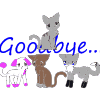 WillowfrostPosted 11 months agoHawkwing: purrsDelete Comment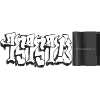 pspsp13Posted 11 months agoDaftpunk:cleaning off her kits purring
Hollykit&Hopekit:nursing
Dawnkit&Spiderkit:very close to each otherWillowfrostPosted 11 months agohawkwing: They'll grow to be great warriors. licks her earDelete Commentpspsp13Posted 11 months agoDaftpunk:i hope so Hawkwingpurring licking his cheek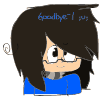 bleepbloopPosted 11 months agoSplashkit:trying to open her eyes >^< mew.
Icewing:licks her cheek

Firesong:purrsDelete Commentpspsp13Posted 11 months ago(sorry i have a messed up wrist and i'm trying to do 6 things at once)
Phantomclaw:dropping off a robbin for Icewing
Gingerstone:fell in love with Rowankit's pelt pattern,always making sure he gets cleaned first
Rowankit:mew?WillowfrostPosted 11 months agoHawkwing: nuzzles her i know they will.Delete Commentpspsp13Posted 11 months agoDaftpunk:purring
Hopekit:mew?
Spiderkit:trying to crawl out the nursery with Dawnkit
Dawnkit:deaf and sticks next to Spiderkit cause thats there big brotherWillowfrostPosted 11 months agoHawkwing: You two aren't going anywhere. Picks them up gently and sets them next to d-punkDelete Commentpspsp13Posted 11 months agoSpiderkit:mew
Dawnkit:m-mew?
Daftpunk:i dont know whats wrong with Dawnkit,every body responds to my voice but Dawnkit just stays therebleepbloopPosted 11 months agoFiresong:There the greatest kits in the world ^^
Icewing:Thanks Phantomclaw -^^-
Splashkit:scooting on her belly&crashes into a wall >X[ 
Birdkit:yawns
Blazekit:=o= mew.Delete Commentpspsp13Posted 11 months agoGingerstone:arn't theynuzzled Firesong
Runningkit:mew?
Phantomclaw:your welcomepicked up Splashkit and placed her with hr brother&sisterWillowfrostPosted 11 months agoHawkwing: Let me try. calls dawnkitDelete Commentpspsp13Posted 11 months agoDawnkit:just laying there
Spiderkit:mew?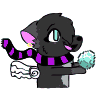 WolfehtacoPosted 11 months agoAspenleaf: Having her kits soon >_<Delete Commentpspsp13Posted 11 months agoTalonear:??bleepbloopPosted 11 months agoFiresong:Starts grooming Runningkit
Splashkit:-^-
Birdkit:stumbles over on her -0-"
Splashkit:growls and cuffs her ears hardly*
Birdkit:m-mew...Delete Commentpspsp13Posted 11 months agoRunningkit:mew!
Phantomclaw:Splashkit,dont bee so hard on your sisterWillowfrostPosted 11 months agoHawkwing: hmmm... i dont know either. licks dawnkit softlyDelete Commentpspsp13Posted 11 months agoDawnkit:mew?
Daftpunk:i hope she's ok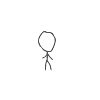 gumballPosted 11 months agoRosefoot: feels a kick XP
Soulclutter: Gingerstone had Firesong's..kits..hisses and goes to his emo cornerDelete Commentpspsp13Posted 11 months agoGingerstone:cleaning her kits
Jaguarclaw:??bleepbloopPosted 11 months agoSplashkit:=^= pfft...
Birdkit:curled in a corner ll^ll
Blazekit:pawing at his nestDelete Commentpspsp13Posted 11 months agoPhantomclaw:licked her head and watches themWillowfrostPosted 11 months agoHawkwing: Should we have the medicine cat have a look at her just in case?Delete Commentpspsp13Posted 11 months agoDaftpunk:it would be bestworried for Dawnkit
Dawnkit:trying to find Spiderkit
Spiderkit:pressed his nose against hers
Dawnkit:mew//0\\gumballPosted 11 months agoBonepaw: Hey Jaguarclaw, wanna invade my brothers privacy? :3Delete Commentpspsp13Posted 11 months agoJaguarclaw:surebleepbloopPosted 11 months agoSplashkit:trying to open her eyes still
Blazekit:pulling her eyelids open >:T thinks:This is hard
Splash:>0< Mew!
Firesong:smiles at his kits and nuzzles GingerstoneDelete Commentpspsp13Posted 11 months agoPhantomclaw:chuckled
Gingerstone:smiles
Mousekit&Toadkit:asleeep
Runningkit:mew
Rowankit:trying to hissWillowfrostPosted 11 months agoHawkwing: I'll go get stormfrost goes to his denDelete Commentpspsp13Posted 11 months agoDaftpunk:oklooks at Dawnkit
Dawnkit:calming down
Flowertunnle:arguing with Stormfrost
Stormfrost:giving Flowertunnle smart replys
Cherrypaw:bored out of her mindWolfehtacoPosted 11 months agoAspenleaf: What's up with you? :|Delete Commentpspsp13Posted 11 months agoTalonear:whats up with you?bleepbloopPosted 11 months agoIcewing:Blazekit no.
Splashkit:eyes snap open 0-e eyes hurt
Icewing:did her eyes opened too early?
Splashkit:gazing around the nursery 0.0
Blazekit:proud hurr hurr! still has eyes shut but still proud of himselfDelete Commentpspsp13Posted 11 months agoPhantomclaw:they are open way to earlybleepbloopPosted 11 months agoSplashkit:eyes are golden 0.0 mew?
Icewing:She has beautiful eyes though.Delete Commentpspsp13Posted 11 months agoPhantomclaw:yeah they arepurredWillowfrostPosted 11 months agoHawkwing: Umm... Stormfrost? Dawnkit won't respond to us when we call her. could you please check her out?Delete Commentpspsp13Posted 11 months agoStormfrost:she was fine when i delivered them,i'll see what i can do
Cherrypaw:??bleepbloopPosted 11 months agoSplashkit:notices Strikerkit mew! scooting on her belly to him
Icewing:^^" ehh...Delete Commentpspsp13Posted 11 months agoStrikerkit:eh,hi kit .-."almost stepped on Applekit
Applekit:??w-wat?
Phantomclaw:^^"WillowfrostPosted 11 months agoHawkwing: Thanks.Delete Commentpspsp13Posted 11 months agoStormfrost:no problem
Flowertunnle:rolled eyes at Stormfrost
Cherrypaw:can i help to Stormfrost?
Stormfrost:yeah sure,lets go Cherrypaw
Cherrypaw:okfollowed himWolfehtacoPosted 11 months agoAspenleaf: I woke up too early :| Feels kits kick e_oDelete Commentpspsp13Posted 11 months agoTalonear:i'm always up caring for my kitsbleepbloopPosted 11 months agoSplashkit:^^Delete Commentpspsp13Posted 11 months agoStikerkit:trying to remember her name??Splashkit?
Oceankit:what?
Greykit:he said Splashkit not Oceankit you mousebrain
Oceankit:blew rasberrys at herWillowfrostPosted 11 months agoHawkwing: follows themDelete Commentpspsp13Posted 11 months agoCherrypaw:wonders whats wrong with Dawnkit
Stormfrost:padded inwhats wrong with Dawnkit?
Daftpunk:shes not responding to anybody
Dawnkit:laying down with her brotherbleepbloopPosted 11 months agoSplashkit:brightens from hearing her name Mew!Delete Commentpspsp13Posted 11 months agoStrikerkit:^^||heh-heh
Greydream:go play you guys you need the exercise
Sootkit:bwut i dunwanna!
Greydream:goWillowfrostPosted 11 months agoHawkwing: is worriedDelete Commentpspsp13Posted 11 months agoStormfrost:checking her out
Cherrypaw:checking her earsDawnkit
Dawnkit:just laying there
Stormfrost:...Cherrypaw,try touching her ears
Cherrypaw:touched them with her paw
Dawnkit:flicked her earmew?
Stormfrost:theres the problembleepbloopPosted 11 months agoSplashkit:stats scooting to them
Icewing:picks her up Sorry StrikerkitDelete Commentpspsp13Posted 11 months agoFeatherkit&Stonekit&Greykitran out with the boys
Strikerkit:oh,it's ok IcewingWillowfrostPosted 11 months agoHawkwing: What's wrong?Delete Commentpspsp13Posted 11 months agoStormfrost:i'm sorry to say this but,Dawnkit is deaf
Cherrypaw:nudged Dawnkit toward her brother
Daftpunk:deaf ;-;
Stormfrost:yes,sorry,and she wont be able to train as a warrior
Daftpunk:poor Dawnkit
Dawnkit:mewrolled over on top of SpiderkitbleepbloopPosted 11 months agoIcewing:pads back to her nest
Splashkit:flailing her arms trying to break free >:UDelete Commentpspsp13Posted 11 months agoPhantomclaw:glances at Splashkit&the othersWillowfrostPosted 11 months agoHawkwing: She can't be a warrior? If she can't train as a warrior, what will she do?Delete Commentpspsp13Posted 11 months agoStormfrost:we can try our best to train her as a medicine cat
Cherrypaw:but she cant hear
Stormfrost:but she can smell the diffrence between the herbs
Dawnkit:mew
Spiderkit:nudged DawnkitbleepbloopPosted 11 months agoIcewing:no. Lay down and stay put sets her by her brother&sister
Splashkit:sighsDelete Commentpspsp13Posted 11 months agoPhantomclaw:nuzzled Splashkitdont worry Splashkit
Snowstorm:thank go i found you!
Phantomclaw:flicked her back toward his brotherwhy were you looking for me?
Snowstorm:Flameclan been going over our borders and Violetstars ordering all the strong cats go on patrols
Phantomclaw:ok i'll be thereWillowfrostPosted 11 months agoHawkwing: ...watches dawnkitDelete Commentpspsp13Posted 11 months agoDawnkit:mewlooking aroundWillowfrostPosted 11 months agoHawkwing: Daftpunk, what do you think about dawnkit becoming a med. cat?Delete Commentpspsp13Posted 11 months agoDaftpunk:i dont knowlooking at Dawnkit
Dawnkit:got this strange erg her mom is looking at her&looked at her perking up her earsmew
Daftpunk:nuzzled her kiti think she'll make a great medicinecat
Stormfrost:ok then
Cherrypaw:AM I THE ONLY ONE THAT JUST SAW THAT!
Stormfrost:saw what?bleepbloopPosted 11 months agoSplashkit:climbs onto Snowstorm's paws 0U0 mewDelete Commentpspsp13Posted 11 months agoSnowstorm:hi Splashkit
Phantomclaw:i'll be back Icewingnuzzled herWolfehtacoPosted 11 months agoAspenleaf: How are your kits? 

(Sorry I just drew Firepaw/heart/star mourning over Spottedleafs dead body :T Its awesome)Delete Commentpspsp13Posted 11 months agoTalonear:there all fine and healthyWillowfrostPosted 11 months agoHawkwing: ?Delete Commentpspsp13Posted 11 months agoCherrypaw:there was just a figure by Dawnkits ear! i saw it!
Daftpunk:i dont see anything
Stormfrost:are you sure its not hallucination?bleepbloopPosted 11 months agoIcewing:okay.
Splashkit:pawing at Snowstorm's leg ??Delete Commentpspsp13Posted 11 months agoSnowstorm:what is it?being playful
Phantomclaw:about 10 seconds from slapping Snowstorm:padded out the nurseryWillowfrostPosted 11 months agoHawkwing: What do you mean a figure?Delete Commentpspsp13Posted 11 months agoCherrypaw:it was the size of a kit and it was by her eat,i swear on Stormfrost grave i saw it!!
Stormfrost:hey!bleepbloopPosted 11 months agoSplashkit: :DDelete Commentpspsp13Posted 11 months agoSnowstorm:moving his arm seeing if she'll chase itWillowfrostPosted 11 months agoHawkwing: thinking, looks over at dawnkitDelete Commentpspsp13Posted 11 months agoDawnkits ghost:( Eagletail&Addersteps sister,that died a birth)sticking by her little sister but cant bee seen
Cherrypaw:i swear i saw something
Stormfrost:thats it,your getting a new bedtimeWillowfrostPosted 11 months agoHawkwing: sighsDelete Commentpspsp13Posted 11 months agoCherrypaw:-o-thinks:i must be seeing things
Daftpunk:nuzzled Dawnkit
Dawnkits ghost:brushed by her dads leg and vanishedbleepbloopPosted 11 months agoSplashkit:jumps on his armDelete Commentpspsp13Posted 11 months agoSnowstorm:smiles purring at Splahkit,moving his arm around in a circleWillowfrostPosted 11 months agoHawkwing: Felt something brush his leg, looks around to see what it wasDelete Commentpspsp13Posted 11 months agoDaftpunk:whats wrong Hawkwing?
Cherrypaw:looking at Dawnkit
Stormfrost:??bleepbloopPosted 11 months agoSplashkit:holding onto itDelete Commentpspsp13Posted 11 months agoStormfrost:lifed his arm upyour a strong kit you know that

g2gWillowfrostPosted 11 months agog2gReply to Comment Delete CommentbleepbloopPosted 11 months agoSplashkit:still holding on :3
kkDelete Commentpspsp13Posted 11 months agoSnowstorm:^^places his arm downWolfehtacoPosted 11 months agoAspenleaf: Streches I think I'll go hunting. Goes out into the forest and instantly smells mouse.Delete Commentpspsp13Posted 11 months agoTalonear:thinks:she must be a newly queen=-=bleepbloopPosted 11 months agoSplashkit:hugging his paw -owo-Delete Commentpspsp13Posted 11 months agoSnowstorm:thinking:she would make a great apprenticei can tell your going to be a strong warrior when your olderpicked her up and placed her by Icewingbeautiful family Icewing&congrats on your second litterbleepbloopPosted 11 months agoSplashkit:flicks tail
Icewing:Thanks Snowstorm ^^Delete Commentpspsp13Posted 11 months agoSnowstorm:your welcomepadded out the Nursery looking for his patrol groupbleepbloopPosted 11 months agoIcewing:asleep
Splashkit+Birdkit+Blazekit:nursing

Cherryblossom:Where you guys going?Delete Commentpspsp13Posted 11 months agoSnowstorm:were going on patrols cause Flameclan has been marking over in our territory
Fogpaw:wants to go really bad but cant
Dustpath&Firetail:(hold on let be blow the dust off of them...ok there good)in Phantomclaws groupbleepbloopPosted 11 months agoCherryblossom:o3o can i go?Delete Commentpspsp13Posted 11 months agoSnowstorm:sure
Phantomclaw:taking head count before leaving
Jitterclaw:came back with his group finished the side he was givenPhantomclaw,your up
Phantomclaw:leading his patrol outbleepbloopPosted 11 months agoCherryblossom:Great! followsDelete Commentpspsp13Posted 11 months agoPhantomclaw:going down by the river bank
Snowstorm:basically the watchout in the groupbleepbloopPosted 11 months agoCherryblossom:looking around for any Flameclan warriorsDelete Commentpspsp13Posted 11 months agoDustpath&Phantomclaw:marking territory
Firetail:checking the river for any pawprints
Snowstorm:found a fresh Flameclan markerPhantomclaw,Dustpath.i found one of there markersbleepbloopPosted 11 months agoCherryblossom:looks at the paw printDelete Commentpspsp13Posted 11 months agoDustpath:they just marked it,they should still be near
Phantomclaw:looking at something...quietly leaped in the bush following it
Snowstorm:Phantomclaw must see thembleepbloopPosted 11 months agoCherryblossom:followsDelete Commentpspsp13Posted 11 months agoClawfur:marking territory
Phantomclaw:usind the down draft as a advantage&tackled Clawfur
Clawfur:what are you doing!
Phantomclaw:i should be asking you the same thingbleepbloopPosted 11 months agoCherryblossom:sitting on a branch waiting to tackle him down with Phantomclaw
Robinwing:in Clawfur's patrol .-."Delete Commentpspsp13Posted 11 months agoDustpath:this is Raveclan territory NOT yours!
Clawfur:says who
Snowstorm:says us now get off for you find this your resting place
Clawfur:not with out a fight!pushed Phantomclaw off and tackled himbleepbloopPosted 11 months agoRobinwing:ehh... .-."
Cherryblossom:jumps of her branch tackling ClawfurDelete Commentpspsp13Posted 11 months agoClawfur:reached over grabbing Cherryblosoms scruff
Phantomclaw:quickly reacted to Clawfur and clawed his eyes
Snowstorm:hisses at Robinwingwhat are you looking at!
Firetail:hissed flexing claws at Iceheart somewhere near by
Iceheart:yelling at Firetail
Dustpath:glaring at RobinwingbleepbloopPosted 11 months agogtgDelete Commentpspsp13Posted 11 months agokkbleepbloopPosted 11 months agoRobinwing:jumps on Snowstorm
Cherryblossom:twisting her head to break freeDelete Commentpspsp13Posted 11 months agoSnowstorm:liffted his hind legs hitting her in the jaw
Clawfur:rolled off of Cherryblossom,shaking his head,blood coming for his left eye
Phantomclaw:hissed at Clawfur
Firetail:having a yo mama fight with Iceheart
Iceheart:having a yo mama fight with Firetail*bleepbloopPosted 11 months agoRobinwing:shakes head >.< quickly slides under him clawing deeply in his stomach area .-."
Cherryblossom:growls You should just be glad that Raveclan is letting you live in part of our territory!Delete Commentpspsp13Posted 11 months agoSnowstorm:grabbed her neck holding on
Phantomclaw:glaring at Clawfur
Clawfur:you gave us little territory!
Phantomclaw:how much dose your mouse brained clan needspatted at him
Clawfur:enough for our growing clan
Phantomclaw:and how fast is your clan growing?
Clawfur:thats non of your concern!
Phantomclaw:thats cause your damn clan still has 7 cats in it,thats not even a clan,thats like a projects,but the poor and broke down versionbleepbloopPosted 11 months agoCherryblossom:=3= that's just sad.Delete Commentpspsp13Posted 11 months agoPhantomclaw:ain't it,get off our clan territory,before you become our clans through rug.
Clawfur:hisses at the both of them,backing upRobinwing,Iceheart,lets go
Phantomclaw:cheep a$$'sbleepbloopPosted 11 months agoRobinwing:breaks free and follows
Cherryblossom:starts cleaning her neck wound =^=Delete Commentpspsp13Posted 11 months agoClawfur:going back to Flameclan territory
Phantomclaw:Snowstorm,are you ok?
Snowstorm:struggled to get upi-i think...yeah i'm fine
Phantomclaw:what about you Cherryblossom?
Firetail:has one tiny scratch on her face
Dustpath:cleaning her scratchbleepbloopPosted 11 months agoCherryblossom:I'm goodDelete Commentpspsp13Posted 11 months agoPhantomclaw:ok,good...Snowstorm,you need to see Stormfrost if you had trouble getting up
Snowstorm:ok
Dustpath:sighs shaking his pelt
Firetail:whats there issuebleepbloopPosted 11 months agoCherryblossom:I don't know. glares at where they leftDelete Commentpspsp13Posted 11 months agoPhantomclaw:lets get back to the clan,Violetstar will need to hear there poor excuse for going over there given territory
Firetail:what was there excuse?
Snowstorm:they needed more territory for there "So Called" growing clanbleepbloopPosted 11 months agoCherryblossom:supporting SnowstormDelete Commentpspsp13Posted 11 months agoFiretail:thats stupid
Snowstorm:thanks Cherryblossomlimping a little
Phantomclaw:letting Firetail&Dustpath lead back to the clan,see's the blood dripping from the scratches on his bellybleepbloopPosted 11 months agoCherryblossom:following Dustpath and FiretsilDelete Commentpspsp13Posted 11 months agoDustpath:at the clan
Firetail:thinks:Violetstar going to be pissed
Phantomclaw:take Snowstorm to the medicine cats den,Longwhisker.your up
Longwhisker:oktakes her patrol out in there given areableepbloopPosted 11 months agoCherryblossom:nods and helps him to the medicine cat denDelete Commentpspsp13Posted 11 months agoSnowstorm:limping to the medicine cats den
Stormfrost:whats wrong little brother
Snowstorm:i-if anything,i should be calling you little brother,i'm older then you
Stormfrost:whats wrong with him?
Phantomclaw:gone to Violetstars den to report what they sawbleepbloopPosted 11 months agoCherryblossom:Some Flameclan warrior slashed her claws down his stomach area....I think :lDelete Commentpspsp13Posted 11 months agoStormfrost:ouch,ok i take over from here,thanks Cherryblossom
Snowstorm:in pain,slowly lied downWillowfrostPosted 11 months agoHawkwing: I thought i felt something brush against my leg...Delete Commentpspsp13Posted 11 months agoDaftpunk:i didn't see anything
Cherrypaw:really now,any convenience here?
Stormfrost:no now lets go,it was probably the windbleepbloopPosted 11 months agoCherryblossom:Your welcome. hope you get better Snowstorm leaves and goes to see her kitsDelete Commentpspsp13Posted 11 months agoSnowstorm:thanks Cherryblosssom

Feathertkit:the most activecome on Striker kit please!
Strikerkit:no i'm tired leave me alone
Featherkit:your no fun!
Stonekit:i'll play with you Featherkit
Oceankit&Stonekit:yeah we'll play with you
Applekit:stalking Daftpunks kitsWillowfrostPosted 11 months agoHawkwing: You're probably right.Delete Commentpspsp13Posted 11 months agoStormfrost:i'm always right
Cherrypaw:not all the time
Stormfrost:coming from somebody that went face first in a thicket bush
Cherrypaw:shut it
Daftpunk:that must have hurtbleepbloopPosted 11 months agoCherryblossom:Hey guys ^^Delete Commentpspsp13Posted 11 months agoApplekit:momma!ran to her
Featherkit,Stonekit,Sootkit&Oceankit:mommy!ran to her playfullyWillowfrostPosted 11 months agoHawkwing: chuckles what were you doing going into a thicket bush?Delete Commentpspsp13Posted 11 months agoCherrypaw:nothing-//_//-
Stormfrost:you where doing something in there
Cherrypaw:i was doing nothingbleepbloopPosted 11 months agoCherryblossom:^^ nuzzles each of them Has your father visited you today?Delete Commentpspsp13Posted 11 months agoApplekit:yeah he did!
Featherkit:he had to go the the medie cats den cause Oceankit tackled him!
Oceankit:uh-huh!really proud
Stonekit:you should have seen Oceankit,he jumped up from behind Greydream and BAMpounced on Sootkithe was stunned kinda like this!
Sootkit:hey!WillowfrostPosted 11 months agoHawkwing: So you went into a thicket bush for nothing?Delete Commentpspsp13Posted 11 months agoCherrypaw:yes i did
Flowertunnle:no she didn't
Cherrypaw:ZIP IT!ran to the medicine cats den
Flowertunnle:she hates it when we bring it up
Stormfrost:she thought she saw a kit in the thicket bush and leaped in it to save it,but it was actually a porcupine
Daftpunk:ouch,that must have really hurtbleepbloopPosted 11 months agoCherryblossom:Oceankit! ^^Delete Commentpspsp13Posted 11 months agoOceankit:^^sways tail side to side
Applekit:gets toppled by Sootkit
Sootkit:tackled Applekit
Featherkit:mommy can we play with the apprentices and warriors,please!
Stonekit:yeah,can we?
Greydream:smiles contain happieness,why are you so happy Greykit?
Greykit:cause our apprentice ceremony is either today or tomorrow
Strikerkit:i hoppe i get a strong mentor like like dad or Chromejump!WillowfrostPosted 11 months agoHawkwing: Ouch. It hurts just thinking about itDelete Commentpspsp13Posted 11 months agoDaftpunk:yeah
Flowertunnle:but that was a good thing,it shows this clan has another medicine cat thats willing to save a kit no matter where they arebleepbloopPosted 11 months agoCherryblossom:Umm...maybe tomorrow.I think the apprentices are working right nowDelete Commentpspsp13Posted 11 months agoFeatherkit:aw
Stonekit:will you play with us or tell us a story
Applekit:i wanna here how you meet daddy!
Featherkit:yeah! can you please!
Strikerkit:going on and on about being the strongest warrior out there
Greykit:i want to be a medicinecat like Shadowclaw&Cherrypaw,or a nursery guard like FlowertunnleWillowfrostPosted 11 months agoHawkwing: yes 

Jadepaw: thinking of different battle moves in her head if i jumped to the side, i could dive under their belly...Delete Commentpspsp13Posted 11 months agoDaftpunk:licks Dawnkits head
Dawnkit:mew >.<

Lionclaw:looking for BumblepawbleepbloopPosted 11 months agoCherryblossom:okayDelete Commentpspsp13Posted 11 months agoFlowertunnle:yay! storytime!randomly popped in nursery
Featherkit:yay!
Applekit:pounced on Featherkit
Oceankit&Sootkit:sits by Cherryblossom
Stonekit:happyWillowfrostPosted 11 months agoHawkwing: lays next to daftpunk

Jadepaw: What are you doing lionclaw?Delete Commentpspsp13Posted 11 months agoDaftpunk:i hope she'll be fine training as a medicine cat
Dawnkit:cuddled next to Spiderkit
Spiderkit:asleep

Lionclaw:i cant fine Bumblepaw,he has a hunting test today with his sibling and we cant find all 3 of themWillowfrostPosted 11 months agoHawkwing: Don't worry. She'll be okay.

Jadepaw: I'll help you look for themDelete Commentpspsp13Posted 11 months agoDaftpunk:i hope your rightnuzzled him

Lionclaw:thanksbleepbloopPosted 11 months agoCherryblossom:Hi Flowertunnle ^^ gets comfortable Okay so one night, Shadowclaw and Stormfrost go to the graveyard and the ghosts start jumping out at him.
It makes him very ill and me,your father,and Ghosttail...who's dead now, go and help.Me and you father have to go back to camp and get herbs for Stormfrost&
Later,me and him are going on a walk when our stalker Icesong jumps out on him, and I scare her away.
So then we fell in love and the end. gasps for breath -0-Delete Commentpspsp13Posted 11 months agoFlowertunnle:stayed for the story
Featherkit:has sparkly eyesi hope i fall in love that that someday!
Applekit:girls are icky
Stonekit:and boys are a stick in the mud,not matter how hard to try to pull them out,they'll drag you down,right Flowertunnle
Flowertunnle:remembered telling Stonekit about thato-oWillowfrostPosted 11 months agoHawkwing: purrs

Jadepaw: Where were they last?Delete Commentpspsp13Posted 11 months agoDaftpunk:^^

Lionclaw:we say them last night when they were asleepbleepbloopPosted 11 months agoCherryblossom:^^"Delete Commentpspsp13Posted 11 months agoFlowertunnle:i never said anything like that
Featherkit:yes you did
Flowertunnle:look at the time,i have to go collect herbs,byeran out the clan
Stonekit:young immature boys drag you into quicksandglared at ApplekitWillowfrostPosted 11 months agoHawkwing: licks her cheek

Jadepaw: talking half to herself where would they be? sniffs the airDelete Commentpspsp13Posted 11 months agoDaftpunk:purred

Lionclaw:where could they be

(in a twoleggs house)
all 3 of them:sitting the corner of a cage terrifiedbleepbloopPosted 11 months agocherryblossom:Not ALL toms are like that.Delete Commentpspsp13Posted 11 months agoStonekit:what do you mean by that?WillowfrostPosted 11 months agohawkwing: ^^

Jadepaw: i think i found their scent, but its stale
g2gDelete Commentpspsp13Posted 11 months agoDaftpunk:^-^

Lionclaw:we got that scent too but we lost it somewherebleepbloopPosted 11 months agoCherryblossom:Is you dad like that?Or your Grandfather?Delete Commentpspsp13Posted 11 months agoStonekit:sometimes grandfather acts like that
Featherkit:yeah
Sootkit:...grandfather?never gets out muchbleepbloopPosted 11 months agoCherryblossom:He's PhantomclawDelete Commentpspsp13Posted 11 months agoSootkit:oh
Oceankit:psh,slow
Applekit:how strong is Phantomclaw?He sounds pretty strong
Stonekit:i saw Phantomclaw chase this one cat around the clan
Featherkit:yeah,it was funnybleepbloopPosted 11 months agoCherryblossom:Very.In fact, today me him,Snowstorm,Dustpath,and Firetail had to fight some Flameclan warriors off our borderDelete Commentpspsp13Posted 11 months agoOceankit:how many were there!
Applekit:i bet you there was like 300 of them!
Featherkit:where there 300 warriors momma?bleepbloopPosted 11 months agobrbDelete Commentpspsp13Posted 11 months agokkbleepbloopPosted 11 months agogtgDelete Commentpspsp13Posted 11 months agokkgumballPosted 11 months agoBonepaw: asks Pearlight something
Pearlight: What..? Sure....Okay...walking outside with him 
Bonepaw: unsheaths claws, then strikes
Pearlight: Woah! That..kinda hurt! Nice job.
Bonepaw: narrows eyes and strikes
Pearlight: recoils Look, I don't want to hurt you because you're nephe-
Bonepaw: bites neck This is for you, Jaguarclaw, Minttalon and all the warriors that are cool!
Pearlight: BONEPAW! Stop! Please, stop! I can't..breath!
Bonepaw: Oh, really? Sorry, didn't know that. dives under belly and slices
Pearlight: crumples to the ground Bonepaw..
Bonepaw: Now. I'm not going to kill you..but if you mention this to any cat, I PROMISE you, that will be your last dawn!
Pearlight: Uhuhuhuuhh passes out
Bonepaw: screams in his oh-I'm-so-helpless voice SNOWFEATHER! PEARLIGHT WAS ATTACKED!
Snowfeather: runs over Oh no! D:

(Sorry if I sound like an attention seeker..I just want Pearlight to get a mate then I want Bonepaw to make him suffer a terrible death :3)Delete Commentpspsp13Posted 11 months agoJaguarclaw:watched her runpsh,stalked to his den
Minttalon:Jaguarclaw!!stalked after himgumballPosted 11 months agoSnowfeather: Pearlight what happened?!
Pearlight: wakes up Bonepaw..?
Bonepaw: Yes? innocent
Pearlight: You nearly killed me!
Bonepaw: acts shocked What do you mean? secretly whispers in his ear You remember what I said!
Pearlight: groans
Snowfeather: Let's get you back to camp.Delete Commentpspsp13Posted 11 months agoJaguarclaw:talking to Minttalon

g2ggumballPosted 11 months agoBonepaw: helps carry Pearlight in Jaguarclaw will be so happy! ^^Delete Commentpspsp13Posted 11 months agoMinttalon:walks right by Bonepaw w/ Cinderforest going hunting with hergumballPosted 11 months agoBonepaw: follows Jaguarclaw Guess what :3
Soulclutter: Pearlight..!
Rosefoot: First Icewater, then Bluesquirlle..and now Pearlight!
Snowfeather: He's not dead, but he might be if you dang cats clog up my frickin way! scared for Pearlight
Rosefoot: shuffles out of the way
Soulclutter: crying in his emo cornerDelete Commentpspsp13Posted 11 months agoJaguarclaw:was right in the middle of cleaning hisself,glared at Bonepawwhat?
Cherrypaw:confusedwhat happened now?gumballPosted 11 months agoSnowfeather: Bonepaw told me Pearlight got hur-Wait..where is he?
Bonepaw: explains to Jaguarclaw what he didDelete Commentpspsp13Posted 11 months agoCherrypaw:TT3TT rrriigghhtt
Jaguarclaw:good for you Bonepaw,Good for yougumballPosted 11 months agoBonepaw: ^^ Stupid Snowfeather wont let me go near you DX
Snowfeather: Whatever grabs cobwebs, marigold and goldenrodDelete Commentpspsp13Posted 11 months agoJaguarclaw:still listening to mommy,so sad,i'm guessing she feeds you&cleans you and watches you like a KITspatted at him

Cherrypaw:rolled eyesWillowfrostPosted 11 months agoJadepaw: Where was their scent leading to?Delete Commentpspsp13Posted 11 months agoLionclaw:it was toward the twolegg placebleepbloopPosted 11 months agoCherryblossom:There were 2 but they put up quite a fight!Look. shows them the bits marks on her neckDelete Commentpspsp13Posted 11 months agoApplekit:WHAO!
Featherkit:COOL!!
Stonekit:CAN I TOUCH IT!!!!!
Oceankit:o3o
Sootkit:you fought them off didn't you?
Applekit:of course they did!i bet you gave them the ol 1-2 and BAM!!!punched SootkitEASY KNOCK OUT!
Sootkit:o-oWillowfrostPosted 11 months agoJadepaw: What if they were captured by twolegs?!Delete Commentpspsp13Posted 11 months agoLionclaw:thats one thing we hope didn't happen to them,but you might be rightbleepbloopPosted 11 months agoCherryblossom:Maybe when it heals.It stings a little ^^Delete Commentpspsp13Posted 11 months agoStonekit:ok
Applekit:pounced on Oceankit
Oceankit:i'm to freaken sexy for you Applekit!!!
Featherkit&Stonekit:YOUR NOT SEXY YOUR OUR BROTHER!
Sootkit:o-orubbing his side he got punched onApplekit your punches hurtWillowfrostPosted 11 months agoJadepaw: We have to go find out if i'm rightDelete Commentpspsp13Posted 11 months agoLionclaw:ok dealbleepbloopPosted 11 months agoCherryblossom:nuzzles Sootkit's side no hitting guysDelete Commentpspsp13Posted 11 months agoSootkit:myah(is a mommys boy)
Stonekit:(is a daddys girl)pounced on Cherryblossoms paw,pawing at itWillowfrostPosted 11 months agoJadepaw: Let's go now!Delete Commentpspsp13Posted 11 months agoLionclaw:dont rush Jadepaw,were also going to need someone else to g-
Bravepelt:i'll gohas to check on Moss&Katie
Phatomtail:i'll go toowants to see her son really badbleepbloopPosted 11 months agoCherryblossom:^^ You guys wanna go explore the camp?Delete Commentpspsp13Posted 11 months agoApplekit:can we!
Featherkit:yeah!
Oeankit:yes!
Sootkit&Stonekit:yay!bleepbloopPosted 11 months agoCherryblossom:stands up Oceankit go get daddyDelete Commentpspsp13Posted 11 months agoOceankit:okruns out of the den super happy
Featherkit&Applekit:watches him
Oceankit:at the warriors deno-o whaolooking at the huge warriors den full of warriors bigger and stronger then him......
Fogwave:talking smack
Dawningtail:slapped him
Konamifeather:why do i talk to you guys when i'm off duty...Oceankit,what is it....where your mother at?
Iceheart:bawled her eyes out when she saw Oceankit
Oceankit:.-.,...mommy wants you to come with us,she showing us around the clanWillowfrostPosted 11 months agoJadepaw: Now we can go!Delete Commentpspsp13Posted 11 months agoLionclaw:yes we can go JadepawWillowfrostPosted 11 months agoJadepaw: runs out to twolegplace with the others*Delete Commentpspsp13Posted 11 months agoLionclaw:Jadepaw,slowdown!
Phantomtail&Bravepelt:o0osurprised she can run that fastbleepbloopPosted 11 months agoCherryblossom:Come on guys let's go wait outsideDelete Commentpspsp13Posted 11 months agoApplekit:ok!RACE YOU FEATHERKIT
Featherkit:YOUR ON!raced her brother outside
Sootkit:staying close to Cherryblossom
Stonekit:looking for Konamifeather
Konamifeather:raced Oceankit out of the warriors den
Oceankit:I'm Winning!!!
Konamifeather:not for long your not!running slowWillowfrostPosted 11 months agoJadepaw: slows a bit Sorry, i just want to find them. thinks: I just want to find bumblepawDelete Commentpspsp13Posted 11 months agoPhantomtail:slow down we'll find them soon
Lionclaw:yeah
Bravepelt:i'm out of shapebleepbloopPosted 11 months agoCherryblossom:walking with Sootkit There you are purrs and nuzzles KonamifeatherDelete Commentpspsp13Posted 11 months agoOceankit:I WON!
Konamifeather:purring nuzzles backhey Cherryblossom
Sootkit:=w=staying under Cherryblossom
Stonekit:runs up under Konamifeather*
Konamifeather:hi Stonekit^^WillowfrostPosted 11 months agoJadepaw: Ok keeps pace with themDelete Commentpspsp13Posted 11 months agoLionclaw:padding toward the twoleggs place
Bravepelt:hopes Katie dosen't have themgumballPosted 11 months agoBonepaw: Whut
Snowfeather: cleaning up PearlightDelete Commentpspsp13Posted 11 months agoJaguarclaw:you herd me,mommas boy
Cherrypaw:o-obleepbloopPosted 11 months agoCherryblossom:^^
--
Firesong:leaving the nurseryDelete Commentpspsp13Posted 11 months agoStonekit:^w^
Konamifeather:so where are we taking them today
Applekit:hopefuly to watch the apprentices train!WillowfrostPosted 11 months agoJadepaw: shivering with anticipationDelete Commentpspsp13Posted 11 months agoMoss:sitting in a treehouse with Katie
Katie:...BRAVEPELT!PHANTOMTAIL
Bravepelt:o-o crap
Phantomtail:o=o
Moss:??bleepbloopPosted 11 months agoCherryblossom:Maybe we can take them to the training hollow?Delete Commentpspsp13Posted 11 months agoKonamifeather:sound good to me
Applekit:YES!!!!!
Featherkit:^^gumballPosted 11 months agoBonepaw: I dun listen to her XP
Snowfeather: What?Delete Commentpspsp13Posted 11 months agoJaguarclaw:well seems like you do mommas boy
Cherrypaw:???bleepbloopPosted 11 months agoCherryblossom:Come on guysDelete Commentpspsp13Posted 11 months agoStonekit:^^
Sootkit:^^
Applekit:RACE YOU GUYS!
Featherkit:YOUR ON!
Oceankit:0-0
Konamifeather:Applekit i think you should let us lead for now,then you go race your siblings
Applekit:...ok!=DWillowfrostPosted 11 months agoJadepaw: Steps back 0.0Delete Commentpspsp13Posted 11 months agoLionclaw:o-oglanced at the 2 in the tree
Bravepelt:hi Katie
Phantomtail:looking at how big Moss(kit) got
Katie:climbed down the tree&picked of Bravepeltyou've gotten heavier!,you need to go on a diet
Phantomtail&Lionclaw:mutteres under breathhe got called fat X3
Bravepelt:i'm not fat,my pelt is shedding to my winter coat
Moss:climbed down,looking at Phantomtail,thins:where i have i seen her before?bleepbloopPosted 11 months agoCherryblossom:Who wants a ride on my back?Delete Commentpspsp13Posted 11 months agoSootkit&Oceankit:ME!!
Stonekit:daddy can i ride on yours?
Konamifeather:surelets Stonekit get on his back
Applekit:i can walk the whole way
Featherkit:same hereWillowfrostPosted 11 months agog2gDelete Commentpspsp13Posted 11 months agokkWillowfrostPosted 11 months agoJadepaw: Can we get on with the mission? claws the ground, can't keep stillDelete Commentpspsp13Posted 11 months agoBravepelt:Katie,have you seen 3 young cats about the size of moss running around?
Moss:looked at Bravepelt
Katie:placed him downwhat do they look like?
Phantomtail:all 3 of them have black tipped tails,bangs,paws,and black spot on them
Bravepelt:and all 3 consist to the color orange&white
Katie:...my neighbor cause 3 cats like that in there yard todaybleepbloopPosted 11 months agoCherryblossom:crouches Climb on!Delete Commentpspsp13Posted 11 months agoSootkit:i call shotgun!leaped on her back
Oceankit:wee!jumped on her backpspsp13Posted 11 months agoSootkit:i call shotgun!leaped on her back
Oceankit:wee!jumped on her backDelete CommentWillowfrostPosted 11 months agoJadepaw: can't understand a word katie says ...Delete Commentpspsp13Posted 11 months agoBravepelt:Katie says there in her neighbors house
Moss:i caught a glimps of them,dose 1 always seem left out&the other 2 hang out together or something?bleepbloopPosted 11 months agoCherryblossom:stands up and continues walkingDelete Commentpspsp13Posted 11 months agoKonamifeather:keeping the same pace as Cherryblossom
Featherkit:will we see apprentices training?
Konamifeather:i hope so
Applekit:i hope so too,then i can show them my moves!attempted to do a jump kick but fell
Konamifeather:^^ that was really good,you'll get better ApplekitbleepbloopPosted 11 months agocherryblossom:^^Delete Commentpspsp13Posted 11 months agoApplekit:^^
Konamifeather:wow,where here...that quick
Applekit:now can we?
Featherkit:pweese,owo
Konamifeather:ok

Flairpaw&Applepaw:practicing there speed round
Baypaw,Blazepaw,Lightningpaw&Blackpaw:doing a all for 1 battle with there mentors(who i forgot to give them)
AmberpawBeetlepaw,Twistpaw&Mudpaw:learning how to certain moves
Fogpaw:watching Stoneflight watching her moves
Fogwave:escuse me!rushed by Konamifeather,late for helping Fogpaw with her trainingbleepbloopPosted 11 months agoCherryblossom:Don't get in anyone's way. lets them slide down her backDelete Commentpspsp13Posted 11 months agoKonamifeather:let Stonekit slide down his front leg
Stonekit:slid down his legWee!
Applekit:we wont!
Featherkit:promise!
Oceankit:slid down her back!!!
Sootkit:WEE!!!tumbled ontop on his brother
Oceankit:o=obleepbloopPosted 11 months agoCherryblossom:Go playDelete Commentpspsp13Posted 11 months agoApplekit:raced Featherkit toward Strippedclaw&Rosewing
Strippedclaw,Iceflower,Rosewing&Firetomb:watching Baypaw,Blazepaw,Lightningpaw&Blackpaws movments

Fogwave:nagging Stoneflight about how horribly she doing
Fogpaw:gigglinggumballPosted 11 months agoBonepaw: I'm here with you right now, aren't I? unsheaths clawsDelete Commentpspsp13Posted 11 months agoJaguarclaw:your still a mommas boy,if i were you i would have ditched her as soon as i turned 6 moonsbleepbloopPosted 11 months agoCherryblossom:sits and watchesDelete Commentpspsp13Posted 11 months agoKonamifeather:watches ammused
Applekit:lets see who can get closest Featherkit
Featherkit:you first
Strippedclaw:waiting for Blackpaw to attack
Blackpaw:focusing
Applekit:popped infrom of BlackpawHI!
Blackpaw:almosted clawed Applekit but stopped
Oceankit:watches Applepaw&Flairpaw with Sootkit&Stonekit
Applepaw:got distracted
Flarepaw:tackled Applepawpspsp13Posted 11 months agog2gDelete CommentbleepbloopPosted 11 months agoCherryblossom:Applekit and Featherkit get over here NOWDelete Commentpspsp13Posted 11 months agoFeatherkit&Applekit:slowly padded to Cherryblossom&Konamifeather
Applepaw:yes mommy?
Featherkit:looking at her with her cutest sad eyes ever(knowing they might not work)
Konamifeather:watching the other 3
Strippedclaw:try again Blackpaw
Blackpaw:WHY DO I HAVE TO LEAD THE ATTACK!
Baypaw&Lightningpaw+Blazepaw:YEAH WHY DOSE SHE HAVE TO LEAD!
Blazepaw:I WOULD BE A BETTER LEADER!
Iceflower:QUIET!
Strippedclaw:Blackpaw is leading cause shes stronger then all 3 of you combined

Fogwave:showing Fogpaw how to fight like a pro

g2gbleepbloopPosted 11 months agoCherryblossom:cuffs Applekit What are you trying to do?! Get your self killed?!Delete Commentpspsp13Posted 11 months agoApplekit:started cryingn-no,i...i just wanted to say hi
Featherkit:flinched when Cherryblossom cuffed Applekit

Oceankit:turned head watching Applekit
Stonekit&Sootkit:kept watching the apprentices traininggumballPosted 11 months agoBonepaw: Says the cat that still lives with Violetstar!Delete Commentpspsp13Posted 11 months agoJaguarclaw:aboviosly you dont know my plan,momas boybleepbloopPosted 11 months agoCherryblossom:licks applekit's tears away Stop crying I'm just worriedDelete Commentpspsp13Posted 11 months agoApplekit:w-worried about what?
Featherkit:looked over at the apprentices practicing there skills

Oceankit:learned one of the moves from watching&tired it on Sootkit
Sootkit:hey!under the weight of Oceankit
Stonekit:laughing
Konamifeather:impressed with OceankitbleepbloopPosted 11 months agoCherryblossom:thinks:Iceflower.How did I not notice thatDelete Commentpspsp13Posted 11 months agoApplekit:ma?
Featherkit:stood up watching Blackpaw,skim over her mentori want to fight just like that 1 day
Konamifeather:i'm sure you will Featherkitnuzzled her
Featherkit:watches
Oceankit:having a dog pile with Fogpaw,Stonekit,&Sootkit
Fogpaw:X3
Fogwave:it's impossible to train her!
Stoneflight:i was doing a pretty good job until you showed up!bleepbloopPosted 11 months agoCherryblossom:nuzzles applekitDelete Commentpspsp13Posted 11 months agoApplekit:=w=
Konamifeather:it's almost time for me to get back on task,should we bring them back to camp and you show them the warriors den,apprentices den,ect?
Featherkit:warriors den?
Applekit:where mommy&dad and everybody else sleep
Featherkit:....Mama i have a questionbleepbloopPosted 11 months agoCherryblossom:Yes Featherkit?Delete Commentpspsp13Posted 11 months agoFeatherkit:how long till were apprentices?bleepbloopPosted 11 months agoCherryblossom:About 4 or 3 more moonsDelete Commentpspsp13Posted 11 months agoFeatherkit:4 or 3
Applekit:thats going to take forever!
Oceankit,Stonekit,Sootkit:what is
Applekit:it's going to take us 4-3 or moons until were apprentices!
Oceankit:o0o!!!
Stonekit:cuddled to Konamifeather's arm tired
Konamifeather:licked her head
Sootkit:by Cherryblossoms tailbleepbloopPosted 11 months agoCherryblossom:We should be heading back now. crouches Come on guys.Delete Commentpspsp13Posted 11 months agoOceankit:climbed up first
Sootkit:climbed after him with Featherkit
Applekit:jumped up on Konamifeathers back
Stonekit:fell asleep
Konamifeather:picked her up,and starts back for the clanbleepbloopPosted 11 months agoCherryblossom:purrsDelete Commentpspsp13Posted 11 months agoKonamifeather:glanced at Stonekit sleeping peacefully
Featherkit:playing poke with Sootkit
Sootkit:poked Featherkit
Oceankit:resting on the way backbleepbloopPosted 11 months agoCherryblossom:yawnsDelete Commentpspsp13Posted 11 months agoKonamifeather:nuzzled Cherryblossom


-_-_-_-=back at the clan!=-_-_-_-
Konamifeather:headed to the nursery&Placed the 2 sleeping kits in Greydreams moss beddingbleepbloopPosted 11 months agoCherryblossom:Does the sameDelete Commentpspsp13Posted 11 months agoall 5 of them:asleep soundly
Konamifeather:there more peaceful when there asleepbleepbloopPosted 11 months agoCherryblossom:nodsDelete Commentpspsp13Posted 11 months agoKonamifeather:i need to go back on my task right now,i'll see you when i get back from patrolsbleepbloopPosted 11 months agoCherryblossom:Bye licks his cheekDelete Commentpspsp13Posted 11 months agoKonamifeather:buyepurred,walking to his group

brb eating ribsbleepbloopPosted 11 months ago(You don't mind if I attempt to make a Dovefawn AMV of this song do you?http://www.youtube.com/watch?v=8dR-9ytZpMk)Delete Commentpspsp13Posted 11 months ago(go ahead,i would love to see how it turns out)bleepbloopPosted 11 months agokk
Cherryblossom:watches him leave then goes to visit ShadowclawDelete Commentpspsp13Posted 11 months agoCherrypaw:plucking bugs out of her nest
Stormfrost:had a panic attack cause somebody put stinkbugs in there nestbleepbloopPosted 11 months agobrbReply to Comment Delete CommentWillowfrostPosted 11 months agoJadepaw: Yes! That's them!Delete Commentpspsp13Posted 11 months agoKatie:thats the 3 we say this morning right Moss
Moss:yeah
Katie:i can help you guys get them back
Bravepelt:you would,thanks Katie,your a life saver,you to Moss
Moss:^^WillowfrostPosted 11 months agoJadepaw: well,what are we waiting for? jumping with excitementDelete Commentpspsp13Posted 11 months agoKatie:i already have a plan planed out,you just have to get passed his 4 rottweilers and his noisy bird,who's the strongest
Bravepelt:i am
Lionclaw:same herebleepbloopPosted 11 months agoback
Cherryblossom:What's wrong guys?
Shadowclaw:pulls a Stinkbug out of his ear Some *[bleep]ing Idiot infested the medicine cat den w/ stink bugs!Delete Commentpspsp13Posted 11 months agoCherrypaw:DIE YOU BIT%#S!!squished like 4 of them
Stormfrost:covered in them0-0......
Cherrypaw:XD you look awesome
Stormfrost:TT_TTWillowfrostPosted 11 months agoJadepaw: I'm the smallest! :DDelete Commentpspsp13Posted 11 months agoKatie:good,you&Moss can go find the cage that there stuck in
2 random bullys from Katies school:look she even talks to animals XD
Katie:ignoring themPhantomtail you can take the bird&you 2 strongest can take the dogs,i'll handle the old man,deal
Lionclaw:sounds good to mebleepbloopPosted 11 months agoShadowclaw:throws their bed moss outside
Cherryblossom:If you want I'll help?Delete Commentpspsp13Posted 11 months agoSormfrost:please
Cherrypaw:Stormfrost needs most of the help
Stormfrost:sneezed on Cherrypaw making most of them fly on herhappy now?
Cherrypaw:o-o*ran out the den screaming and flung herself in a tree&grass&rolled around in itWillowfrostPosted 11 months agoJadepaw: Let's go!Delete Commentpspsp13Posted 11 months agoKatie:okwalked up with the others
Chase:where do you think your going?
Hill:yeah Kat
Katie:get out my face you 2 i'm on a mission
Chase:like whatshoved her
Moss:hissed at Chase
Hill:look her wimpy cat is sticking up for her!
Bravepelt:tackled Chase&Hill putting both his paws on there necks pinning them down
Hill&Chase:cant breath
Bravepelt:jumped off of them
Katie:thanks Bravepelt,come onhurried to the mans front doorbleepbloopPosted 11 months agoCherryblossom:Wouldn't you need something to kill most of the bugs?Like some kind of gas that takes no effect on anything BUT bugs?Delete Commentpspsp13Posted 11 months agoStormfrost:that stuff is by twolegs place and if we find any in the woods that would be a miracleWillowfrostPosted 11 months agoJadepaw: followsDelete Commentpspsp13Posted 11 months agoKatie:ringed the doorbellhide,when he opens the door,run insideWillowfrostPosted 11 months agoJadepaw: hidesDelete Commentpspsp13Posted 11 months agoMoss:hide with his birth parents(but he never new them)
Lionclaw:hid with Jadepaw
the oldman:opened the doorwhat...oh Katie how may i help you?
Katie:signaled them to run inside with her legmy mom wanted me to check on you seeing as you live allllllllllllll alone in this house
Lionclaw&the others:ran insideWillowfrostPosted 11 months agoJadepaw: runs after themDelete Commentpspsp13Posted 11 months agoLionclaw:like Katie said,Bravepelt and i will find the dogs,Phantomtail take the bird&Moss&Jadepaw,you go hunt those 3 down,now lets go
-dogs,asleep by the cage,bird eating its seeds-
Bumblepaw:in a corner scared for life
Dottedpaw:crying cause she wants to live
Spottedpaw:quiet,you'll wake them up again,you know this cage is to small for usWillowfrostPosted 11 months agoJadepaw: nods, carefully goes to find them .... sees the cage, whispersguys, i found them! And i also found the dogs...Delete Commentpspsp13Posted 11 months agoLionclaw:o-o
Bravepelt:o-o
Phantomtail:i'm praying for you 4gone to look for the bird and be look out
Moss:anybody have a plan to get by those dogs with out loosing a life?WillowfrostPosted 11 months agoJadepaw: shrugsDelete Commentpspsp13Posted 11 months agoMoss:thats really brainy
Bumblepaw:looked up and seemed really happy+loudJADEPA0-0
dogs:shifting
dog#2:woke up growling,waking the other 3 up
Lionclaw:this cant be good...
Bravepelt:praying
Moss:o-oWillowfrostPosted 11 months agoJadepaw: unsheathes claws can you hold the dogs off while i free them?Delete Commentpspsp13Posted 11 months agoLionclaw:we'll try
Bravepelt:i'll do my best
Moss:i'm coming with you
all dogs:growls getting closerWillowfrostPosted 11 months agog2gReply to Comment Delete Comment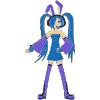 Silverstar99Posted 11 months agoKits are bigger then that!! Nice drawings!Delete Commentpspsp13Posted 11 months agothe reason there that small is cause there newborns lol,thanks^^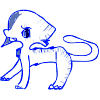 pplover88Posted 11 months ago( :3 I have a plan for Iceclaw and Longwhisker...but only if you'll agree...PWEEEZE?)
Iceclaw: lies down in a patch of weak leaf-bare sunlight
Mistystone: spazzing out 'cause she didn't get to listen to the Justin Beiber albumDelete Commentpspsp13Posted 11 months ago(note,dont ever list JBs name in raveclan EVER!,and i need to be notified about the plan before i approve)
Random cats:doing clan stuffWillowfrostPosted 11 months agoJadepaw: nods quickly to mossDelete Commentpspsp13Posted 11 months agoMoss:started after Jadepaw
Bravepelt:be careful Moss,muttered closey to be self:my sonpplover88Posted 11 months ago(o-ok o-o"...and mai plan was, he starts hangen out wif her, 'cause he's smarter than "average tom"...they become close friends, then mates...teh end.)
Mistystone: still spazzing out
Iceclaw: ?Delete Commentpspsp13Posted 11 months ago(sorry i had to vomit my moms horrible cooking...the plan seems ok,but,it would be nice if there was violence involved in the relationship)
Violetstar:giving a naming ceromony to the kits&apprentices&apointing mentorspplover88Posted 11 months ago(maybe he could meet her by being horribly, horribly, horribly injured by something (or someone) and her patrol smells blood and comes to the rescue? o3o)
Iceclaw: cheers
Mistystone: not gonna stop spazzingDelete Commentpspsp13Posted 11 months ago(how abou being injered by a bunny rabbit,lol jkjk injered by a twoleg!)
Violetstar:still in the middle of giving namespplover88Posted 11 months ago(Oh...oh, oh yus...:D A rabid bunny...i luf that plan. jk, i like the twoleg XD)
Iceclaw: ...
Mistystone: let's just say she'll go on like this for a whileDelete Commentpspsp13Posted 11 months ago(yes very,the twoleg is a good idea)
Violtestar:no where near done the ceremony
Jaguarclaw:back slapped Mistystonepplover88Posted 11 months agoMistystone: MY SPIIIIINE! MY SPIIIIIIIIIIIIIIIIIINE! IT'S BROKEN! NUUUUUUUUUUUUUU! being a drama queen
Iceclaw: ohshiz <.>Delete Commentpspsp13Posted 11 months agoJaguarclaw:tch,baby
Violetstar:interruptedMistystone,do you have a reason why your interrupting me?bleepbloopPosted 11 months agoCherryblossom:watching the naming ceremony
Icewing:grooming Ghost's fur
Ghost:excited
Splashkit:sitting @ the nursery entrance w/ her bro & sis Okay I'm Jaguarclaw-
Blazekit:No I wanna be Jaguarclaw!
Splashkit:No cause I'm awesome and strong and loyal just like him!
Birdkit:I'm Violetstar.Why don't you be daddy?Or Fogwave?
Blazekit:Yeah! I'll be the second best warrior in the clan! Fogwave!Delete Commentpspsp13Posted 11 months agoVioletstar:finished naming all of the older kits,moving onto the apprentices,announces Ghost arrivalas all of you may know,we had a kit in our clan named ghost,he is new to clan life but a know he will cut out to be one of Raveclans finest,Ghost.do you promise to train hard&remane loyal to Raveclan as you train along side with others?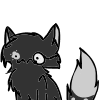 DoomhowardPosted 11 months agoPetal: Watching from the bushes, suddenly wishing she hadn't leftDelete Commentpspsp13Posted 11 months agoVioletstar:giving a naming ceremonyDoomhowardPosted 11 months agoPetal: Whispers I could've been a mentor of one of these kits.. Eyes StormfrostDelete Commentpspsp13Posted 11 months agoVioletstar:almost near done the ceromony
Stormfrost:bored out of his mind cause theres nothing to do today and Cherrypaws ready to become a full medicine catgumballPosted 11 months agoBonepaw: narrows eyes And you don't know my plan either! I didn't tell you what I would do to Pearlight next! And I'll never let you know! whips around and runsDelete Commentpspsp13Posted 11 months agoJaguarclaw:i can promise you i'll find out mamas boygumballPosted 11 months agoPearlight: ...Where's Honeyfrost........Delete Commentpspsp13Posted 11 months agoStormfrost:how the heck should i knowgumballPosted 11 months agoPearlight: half conscious nyaaa
Bonepaw: seethingDelete Commentpspsp13Posted 11 months agoStormfrost:=-=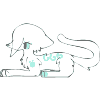 unicornsrockPosted 11 months agoHoneyfrost: at the fresh-kill pile
Streamingbird: clinging to Eagletail o-o" that cat is scaring me points to MistystoneDelete Commentpspsp13Posted 11 months agoEagletail:...how?DoomhowardPosted 11 months agoPetal: Reaches out and bats Stormfrost's tail. Whispers Hey, Stormfrost.Delete Commentpspsp13Posted 11 months agoStormfrost:turned aroundPetal,what are you doing here?DoomhowardPosted 11 months agoPetal: Shifts paws Well... I was wondering if I could come back to Raveclan.Looks up at him, worried he wouldn't help herDelete Commentpspsp13Posted 11 months agoStormfrost:wh-cut off by Cherrypaw
Cherrypaw:why do you want to come back to raveclan after you left in the first place,huh
Stormfrost:why are you back talking a warrior that helped you get out of that ticket bush
Cherrypaw:o-o .-.turned away embarrassedDoomhowardPosted 11 months agoPetal: Nods slightly Will you help me? Turns away slightly, mumbling I don't want the clan to know I gave in to kittypet life... again...Delete Commentpspsp13Posted 11 months agoStormfrost:sure i'll help you
Cherrypaw:i'll help too
Stormfrost:surprised cause Cherrypaw Never Ever VolunteersDoomhowardPosted 11 months agoPetal: Looks into the crowd I wish I had stayed. Looks at Stormfrost I want a Warrior name, not a kittypet name. What is your plan?Delete Commentpspsp13Posted 11 months agoStormfrost:bribe Violetstar
Cherrypaw:o-o...you can bribe Violetstar?
Violetstar:are you kidding,thats her weaknessDoomhowardPosted 11 months agoPetal: How do I "bribe" Violetstar? With what?Delete Commentpspsp13Posted 11 months agoStormfrost:i think i know how,follow mepadded out the clan
Cherrypaw:followedDoomhowardPosted 11 months agoPetal: Trots beside Stormfrost Where are we going?Delete Commentpspsp13Posted 11 months agoStormfrost:Violetstars home clan
Cherrypaw:her home clan?
Stormfrost:yes,but she was never born in the clan,she was born in that den right overrrrr therepointed to a small abandoned den thats old and rundownDoomhowardPosted 11 months agoPetal: I never knew...Stares at the denDelete Commentpspsp13Posted 11 months agoCherrypaw:how do you know about that then?
Stormfrost:i listen to Mindpelt talk in his sleep...i didn't know you were drowned at the age of 7 moons
Cherrypaw:i was hunting!looked away
Stormfrost:more like you wanted to go for a swim,but got dunked X3
Cherrypaw:changing the subjectwhats Violetstars home clan called?
Stormfrost:at a old rundown clan+abandon clan entranceStreamclanDoomhowardPosted 11 months agoPetal: Staring at Stormfrost softly, listeningDelete Commentpspsp13Posted 11 months agoStormfrost:Streamclan is here home.and luckly i know one of Streamclans medicinecats
Cherrypaw:i thought you said Streamclans abandoned
Stormfrost:thats where you come in cause you know i'll piss my self if i see another ghost
Cherrypaw:whimp...fine
Stormfrost:i need you to get as much information on Violetstars mother and or father ok
Cherrypaw:i'll tryDoomhowardPosted 11 months agoOh snap sorry I didn't see you reply.. XD

Petal: Chuckles softly You were pretty scared last time. I thought you were going to pass out.Delete Commentpspsp13Posted 11 months agoStormfrost:i did pass out,and i got really sick as well
Cherrypaw:snooping around the clanthis must be the medicine cats den...feels like she's being followed&watchedhello?
Rusetleap:(streamclan cat thats been living all this time)who are you!tackled Cherrypaw
Cherrypaw:YOUR MOTHER,NOW GET OFF
Stormfrost:rushed to CherrypawDoomhowardPosted 11 months agoPetal: Runs to Cherrypaw. Eyes glow bright green which makes Rusetleap sleepy. Grabs him off of herDelete Commentpspsp13Posted 11 months agoRusetleap:passed out
Stormfrost:o-o"" what just happened?
Cherrypaw:tackled Stormfrost strangling himI THOUGHT YOU SAID STREAMCLAN WAS ABANDONED!bleepbloopPosted 11 months agoGhost:I do!
Icewing:smiles
Splashkit:Pft, Jaguarclaw beats Fogwave!
Blazekit:Does not!
Birdkit:watching 0n0
Splashkit:eyes sparkle When I'm a warrior I'll be strong like Jaguarclaw! I hope he's my mentor!
Blazekit:Well Fogwave killed Onestar!Delete Commentpspsp13Posted 11 months agoVioletstar:then by the power of starclan,you will be called Ghostpaw,Raveclan will honer your hard workDoomhowardPosted 11 months agoPetal: Knocks Cherrypaw off of Stormfrost and pins her down HE WOULDN'T KNOW, ALRIGHT!?Delete Commentpspsp13Posted 11 months agoStomfrost:@-@
Cherrypaw:>=PbleepbloopPosted 11 months agoGhostpaw:jumping up and down purring loudly :D
Icewing:nuzzles Ghostpaw You'll be one of the best warriors there are
Splashkit:bounces up to Jaguarclaw
Blazekit and Birdkit:following wondering what she's doing ??Delete Commentpspsp13Posted 11 months agoVioletstar:naming the older apprentices as warriorsbleepbloopPosted 11 months agoSplashkit:Aye Jaguarclaw!Delete Commentpspsp13Posted 11 months agoJaguarclaw:looked at Splashkitwhat?DoomhowardPosted 11 months agoPetal: Gets off and slaps Rusetleap awake Proceed. 

http://myfacewhen.com/142/Delete Commentpspsp13Posted 11 months agoRusetleap:shaked his pelt,looking at the 3 pf them,hissingwhy are you on Streamclan territory
Cherrypaw:cause we want to
Rustetleap:got in Cherrypaws facei dont like your attitude!
Cherrypaw:i dont like your breath
Rusetleap:i dont like you appearance
Cherrypaw:i dont like your facehissed 
Rusetleap:then stop looking
Cherrypaw:ran out of comebacksbleepbloopPosted 11 months agoSplahkit:Will you teach me some battle moves? I wanna be strong just like you!
Birdkit:turns around uninterested and goes back to the nursery
Blazekit:followsDelete Commentpspsp13Posted 11 months agoJaguarclaw:maybe later when your a apprentice
Phantomtails kits:got there warrior name
Applepounce:proud of her name
Flairstrike:also proudDoomhowardPosted 11 months agoPetal: Eyes glow bright yellow Shut up, both of you. We came here to learn about Violetstar's mother and father. Is slightly floating. Tail swishes angrilyDelete Commentpspsp13Posted 11 months agoRusetleap:...whos Violetstar?
Cherrypaw:cant believed she ran out of comebacks;n;
Stormfrost:do you know anything about a cat named Snowstar by any chance?
Rusetleap:...arn't you a little young to know about us kid?
Stormfrost:no i'm related to Snowstar
Rusetleap:!! Purpleheart had her kits that long ago?
Stormfrost:lost,then remembered thats his fathers,mothers,motheryeahbleepbloopPosted 11 months agoSplashkit:gives him puppy dog eyes pleeeeeeeeeeeeeeaaaaaseeee?? I'll do anything!I'd give anything to learn things from you!Delete Commentpspsp13Posted 11 months agoJaguarclaw:anything?evilly smirked alittle in his headbleepbloopPosted 11 months agoSplashkit:Yeah! I wanna be just like you one day!Delete Commentpspsp13Posted 11 months agoJaguarclaw:ok,i'll think about it SplashkitDoomhowardPosted 11 months agoPetal: This is going nowhere, just tell us about Violetstar's parents!Delete Commentpspsp13Posted 11 months agoResetleap:whos violetstar?
Cherrypaw:Snowstars daughter you idiot!,we need information on Snowstar and Purpleheart!is that easer for you,do i need to spell it for you so you can understand us better
Rusetleap:Snowstar,i can tell you i'm his brothers grandson&thattells a dark secret about Snowstars past family issuesbleepbloopPosted 11 months agoSplashkit:Thank you! hug his legDelete Commentpspsp13Posted 11 months agoJaguarclaw:your welcome Splashkit,your welcomebleepbloopPosted 11 months agoSplashkit:runs away and tackles her brother
Blazekit:-_-*Delete Commentpspsp13Posted 11 months agoJaguarclaw:thinks:i just got a slaveDoomhowardPosted 11 months agoPetal: Nods slightly, interested That's just what we needed. What is your name?Delete Commentpspsp13Posted 11 months agoStormfrost:0-0||
Cherrypaw:o-o|||took 5 steps away from Stormfrost
Rusetleap:i'm RusetleapbleepbloopPosted 11 months agoBearflight:Why were you talking to Spashkit? was sitting there the whole time grooming his furDelete Commentpspsp13Posted 11 months agoJaguarclaw:i just got a little followerDoomhowardPosted 11 months agoPetal: Thank you Rusetleap. Bows head We will forever remember you. Nudges Stormfrost and whispers in his ear Come on, let's go.Delete Commentpspsp13Posted 11 months agoRusetleap:come back and visit anytime,i'm going to be here...
Cherrypaw:i'll try NOT to come next time
Rusetleap:and keep your ginger pelted friend behind next time
Stormfrost:cool it Cherrypaw before you end up spending your time hanging out with your mother!
Cherrypaw:NO ANYTHING BUT THAT!!!bleepbloopPosted 11 months agoBearflight:Lemmi guess, your gonna teach her your ways then make her kill someone? =3= just guessing...Delete Commentpspsp13Posted 11 months agoJaguarclaw:something like thatDoomhowardPosted 11 months agoPetal: Let's go! T:<Delete Commentpspsp13Posted 11 months agoStormfrost:ok
Cherrypaw:annoyed at Rusetleap
Rusetleap:watches them leavebleepbloopPosted 11 months agoBearflight:Well what if Violetstar makes her someone else's apprentice?Then what?Or she'll already be dead by then? does a small laughDelete Commentpspsp13Posted 11 months agoJaguarclaw:then thats her problem now isn't itevilly grinnedDoomhowardPosted 11 months agoPetal: Wait. Jumps into the bushes and returns back with a fat rabbit. Lays it at Rusetleap's paws For your trouble. Leads the way back to the clanDelete Commentpspsp13Posted 11 months agoRusetleap:thankssmiled at Petal and watched them leave,taking the rabbitDoomhowardPosted 11 months agoPetal: Trots beside Stormfrost Okay, now what?Delete Commentpspsp13Posted 11 months agoCherrypaw:i use my snooting skills,bring violetstars other side,and bribe her
Stormfrost:yup thats itbleepbloopPosted 11 months agoBearflight:I guess...so when will you do it?
--
Firesong:bringing Gingerstone a squirrelDelete Commentpspsp13Posted 11 months agoJaguarclaw:soon,very soon

Gingerstone:nursing her kits
Rowankit:crawling around since he can see now
Gingerstone:Rowankit get back here^^
Rowankit:mewtried walking back but fell backward into her bellymew?
Gingerstone:licked his chest furDoomhowardPosted 11 months agoPetal: How? Get to clan entranceDelete Commentpspsp13Posted 11 months agoCherrypaw:you'll see^.-
Stormfrost:rolled eyesbleepbloopPosted 11 months agoBearflight:nods

Firesong:drops squirrel I brought this for you ^^Delete Commentpspsp13Posted 11 months agoJaguarclaw:glared looking at Violestars den

Gingerstone:thank you Firesong
Roawnkit:mewlooked at his daddy<3 mew!DoomhowardPosted 11 months agoPetal: Should I stay outside with Stormfrost?Delete Commentpspsp13Posted 11 months agoCherrypaw:yes,i work best alone
Stormfrost:she dose work best alonebleepbloopPosted 11 months agoFiresong:Hey Rownkit ^^Delete Commentpspsp13Posted 11 months agoRowankit:mew^^
Gingerstone:Rowankit is supost to be getting something to eat but hes more interested in everything else


g2g/brbDoomhowardPosted 11 months agoPetal: Raises eyebrow I meant because I'm not in the clan just yet.Delete Commentpspsp13Posted 11 months agoCherrypaw:just stay here you 2,i'll get you back in no timepspsp13Posted 11 months agog2g/brbDelete CommentDoomhowardPosted 11 months agoPetal: Nods I'm counting on you.Delete Commentpspsp13Posted 11 months agoCherrypaw:i'll get you back in this clan in no time flatran toward Violestars den
Stormfrost:watches CherrypawDoomhowardPosted 11 months agoKk 030Reply to Comment Delete CommentbleepbloopPosted 11 months agokk
Firesong:nuzzles Gingerstone Let him explore thenDelete Commentpspsp13Posted 11 months agoGingerstone:purred
Rowankit:leaned on Firesongs legmew
Gingerstone:okDoomhowardPosted 11 months agoOhai.

Petal: Looks over at StormfrostDelete Commentpspsp13Posted 11 months agoi was baking a orange leaf cake lol

Stormfrost:sighedDoomhowardPosted 11 months agoSounds yummy ^w^

Petal: Waits quietlyDelete Commentpspsp13Posted 11 months agoVioletstar:angered,yelling
Cherrypaw:XD
Stormfrost:jumped startledwell,cherrypaws plans working outDoomhowardPosted 11 months agoPetal: Is it really? Blinks, worriedDelete Commentpspsp13Posted 11 months agoVioletstar:got quiet after hearing what Cherrypaw said
Stormfrost:yeahDoomhowardPosted 11 months agoPetal: Nods slightly, struggling to listenDelete Commentpspsp13Posted 11 months agoVioletstar:HOW DO YOU KNOW ABOUT THAT!!
Cherrypaw:a little birdy told me
Violetstar:silent,annoyed,ticked
Stormfrost:sighsWillowfrostPosted 11 months agoJadepaw: runs over to the cage, avoiding the dogs Now how do you open this thing?!Delete Commentpspsp13Posted 11 months agoMoss:i have a cage like this,i'll press the 2 tongs and you pull
Lionclaw:fighting off the dogs with BravepeltunicornsrockPosted 11 months agoSuntail: pads into the nursery Hi Icesong, Gingerstone, Talonear, Firesong. ^^Delete Commentpspsp13Posted 11 months agoIcesong:hi Suntail^^ 
Tawnykit:mew
Robinkit:mew
Ravenkit:mewWillowfrostPosted 11 months agoJadepaw: Okay. gets ready to pull Ready when you are!Delete Commentpspsp13Posted 11 months agoMoss:ready,gopushed the tongs togetherpull
Bumblepaw:helping them from inside the cageunicornsrockPosted 11 months agoSuntail: Still chatty, eh?Delete Commentpspsp13Posted 11 months agoIcesong:yeah=-= they just wont stop mewingsad cryingDoomhowardPosted 11 months agoPetal: Waits silently 030Delete Commentpspsp13Posted 11 months agoCherrypaw:bring Violetstari told you i would get you back in^^
Violetstar:solid with with pale red eyes,trying to calm downWillowfrostPosted 11 months agoJadepaw: pulls, cage swings open Yes!Delete Commentpspsp13Posted 11 months agoBumblepaw:fell on Jadepaw,making a loud thud
Moss:come on,that man should have herd that thud,this way
Dottedpaw&Spottedpaw:followedDoomhowardPosted 11 months agoPetal: Blinks, stepping back a bitDelete Commentpspsp13Posted 11 months agoVioletstar:stands puzzled??Va-Petal i thought you were killed
Stormfrost:staying behind themWillowfrostPosted 11 months agoJadepaw: Oof! You're heavier than a badger! scrabbles to her paws we have to get out of here*Delete Commentpspsp13Posted 11 months agoBumblepaw:sorry =////=
Moss this way,he always keeps a window open that leads to a tree
Phantomtail:following from with BravepeltunicornsrockPosted 11 months agoSuntail: feels bad and licked her tears They will eventually... thinks: hopefully.Delete Commentpspsp13Posted 11 months ago(i hate the comment button)
Icesong:i hope socurls tail protectively around themDoomhowardPosted 11 months agoPetal: o.e Who said I was dead?Delete Commentpspsp13Posted 11 months agoVioletstar:a few of the warriors actually PetalWillowfrostPosted 11 months agog2gReply to Comment Delete CommentDoomhowardPosted 11 months agoPetal: Like who!?Delete Commentpspsp13Posted 11 months agoVioletstar:Minttalion and a few otherspelt shifting back colorsunicornsrockPosted 11 months ago(stupid thing =A=)
Suntail: nodsDelete Commentpspsp13Posted 11 months agoIcesong:nuzzled him cryingunicornsrockPosted 11 months agogtgReply to Comment Delete CommentDoomhowardPosted 11 months agoPetal: Mumbles to herself Well- I wasn't killed. Stares into Violetstar's eyesSo may I come back into the clan?Delete Commentpspsp13Posted 11 months agoVioletstar:met her gazePetal,you were always a member of Raveclan and always will be.of course your welcomed back into the clan
Cherrypaw:^^
Stormfrost:^^DoomhowardPosted 11 months agoPetal: Bows head Thank you, Violestar. Yet I have one preferation. May I have a warrior name?Delete Commentpspsp13Posted 11 months agoVioletstar:of course you mayDoomhowardPosted 11 months agoPetal: Thank you.Delete Commentpspsp13Posted 11 months agoVioletstar:of course you mayDoomhowardPosted 11 months agoLul I was confused there..

Petal: Will you make a re-naming ceremony soon?Delete Commentpspsp13Posted 11 months agopish my computer was acting retarted

Violetstar:not for a while now,but i could rearrange one for tonightDoomhowardPosted 11 months agoPetal: Nods slightly Again, thank you.

It seems to still be XDDelete Commentpspsp13Posted 11 months agoVioletstar:your welcome

yes it is,my computer hates working at 8:00pm to 6:00am the next morningDoomhowardPosted 11 months agoMy friend's computer shuts down at midnight. There would be lots of cursing if that was with my laptop XD

Petal: I'll sleep outside the clan tonight. If that's okay with you.Delete Commentpspsp13Posted 11 months agolol
Violetstar:you may Petal,and as for you Cherrypaw,SAY THAT AGAIN AND I SWEAR YOUR PELTS GOING TO BE A RUG OUTSIDE THE CLAN ENTRANCE
Cherrypaw:^v^||| i promise,i promise ok geeze ^o^|||DoomhowardPosted 11 months agoPetal: Turns around, laughing. Is almost out of sight when something tackles her and lands into the bushesDelete Commentpspsp13Posted 11 months agoVioletstar:back in the clan w/ Cherrypaw&Stormfrost
Stormfrost:forgot he didn't say good night to Petal.-. TT3TT crap
Cherrypaw:thinking:i need to stay away from Stormfrost,i'm turning into himDoomhowardPosted 11 months agoLul why does he care to say goodnight to her?

Petal: Being attackedDelete Commentpspsp13Posted 11 months agowhen he's in a good mood he says goodnight to random cats lol
Stormfrost:she'll be finepadding toward the medicinecats den but gets this feeling shes in troubleDoomhowardPosted 11 months agoAh I see.

Petal: Is passed out, being dragged away by a dark figureDelete Commentpspsp13Posted 11 months agoStormfrost:in his nest,cant sleepDoomhowardPosted 11 months agoPetal: Is bleeding. Has a dream about StormfrostDelete Commentpspsp13Posted 11 months agoStormfrost:worriedDoomhowardPosted 11 months agoPetal: Slowly starting to die


-In her dream-

Petal: Nuzzles Stormfrost If I died right now, the last thing I'd see would be you.Delete Commentpspsp13Posted 11 months agoi'm not sure weather to go get petal or not lol

Stormfrost:still cant sleep
Cherrypaw:passed outDoomhowardPosted 11 months agoWell, she's dying..So I say yes XD

Petal: SighsDelete Commentpspsp13Posted 11 months agook,but i'll do it in style
Stormfrost:ran out the den&out the clan with a freaking 6 pack looking for petalDoomhowardPosted 11 months ago(I literally just facepalmed)

Petal: Breathing heavilyDelete Commentpspsp13Posted 11 months ago(sorry was the 6 pack to much X'D)
Stormfrost:sees blood on the ground...Petal!DoomhowardPosted 11 months agoIt was hilarious.

Petal: Opens eyes slightly S-st-storm.. Coughs up bloodDelete Commentpspsp13Posted 11 months agooh,lol
Stormfrost:herd a cough and ran toward itPetal what happenedlooking at the scars quickly and carfullyDoomhowardPosted 11 months agoPetal: I don't know I saw a black thing and then.. Almost falls asleep but jolts awakeDelete Commentpspsp13Posted 11 months agoStormfrost:come on,your coming back to the clan so i can look you overpspsp13Posted 11 months agoStormfrost:come on,your coming back to the clan so i can look you overDelete CommentWillowfrostPosted 11 months agoJadepaw: follows themDelete Commentpspsp13Posted 11 months agoBumblepaw:following
Katie:out side in the woods waiting for them,worried
Moss:found the windowthis wayleaped on the window ledge
Lionclaw:picked up Dottedpaw&leaped out the window landing on a branchWillowfrostPosted 11 months agoJadepaw: jumps out behind themDelete Commentpspsp13Posted 11 months agoMoss:cant make the jump
Phantomtail:grabbed him by the scruff and jumped out the window landing on the branch
Bravepelt:everybody here?
Moss:yeah
Spottedpaw&Bumblepaw:nodding from 2 branches aboveWillowfrostPosted 11 months agoJadepaw: Yep! tries jumping to a higher branch, slips Wah!Delete Commentpspsp13Posted 11 months agoBumblepaw:Jadepaw!
Lionclaw:leaped down and garbed her by the pawi got cha!
Katie:there you guys are!saw jadepaw slip and Lionclaw catch herWillowfrostPosted 11 months agoJadepaw: scrambles up onto the branch Thanks. I thought i was gonna be crow-food!Delete Commentpspsp13Posted 11 months agoLionclaw:not on my watch your not
Bumblepaw:you ok Jadepaw?jumped down from his branch
Moss:leaped off the tree into Katies armsDoomhowardPosted 11 months agoWoah there, Pepsi XD

Petal: I can't move DXDelete Commentpspsp13Posted 11 months agolol XD
Stormfrost:then your gonna get draggedcarefullly picked her up and brings her to the clanWillowfrostPosted 11 months agoJadepaw: Yeah, I'm fine. I should be asking if you were ok. You were stuck in a cage!Delete Commentpspsp13Posted 11 months agoBumblepaw:were all fine,i hurt my tail getting in there but i'm fine


g2gDoomhowardPosted 11 months agoPetal: Lets him drag her =3=Delete Commentpspsp13Posted 11 months agoStormfrost:almost at the clan

g2gWillowfrostPosted 11 months agoJadepaw: purrs I'm glad you're ok. ^^Delete Commentpspsp13Posted 11 months agoBumblepaw:yeah^^
Lionclaw:leaped downlets go guys
Dottedpaw:leaped down with her brother Spottedpaw
Moss:watches Bravepelt leap off the branch with his mother PhantomtailWillowfrostPosted 11 months agokkReply to Comment Delete CommentDoomhowardPosted 11 months agoPetal: Is being worthless, eyes drooping

D: Okay.Delete Commentpspsp13Posted 11 months agoStormfrost:brought her in the medicine cats den,placed her down in his moss bedding looking for cobwebsDoomhowardPosted 11 months agoPetal: Points with her muzzle to a pile of cobwebs Over there..Delete Commentpspsp13Posted 11 months agoStormfrost:those are Cherrypawsfound his piles,grabed a amount and placed it on her scarsDoomhowardPosted 11 months agoPetal: Winces slightly, looking down at her scars

(They are still red 030)Delete Commentpspsp13Posted 11 months agoStormfrost:gently holding them in placeDoomhowardPosted 11 months agoPetal: Sighs, looking at her paws I have so many scars....Delete Commentpspsp13Posted 11 months agoStormfrost:there not all that bad Petal,most of them will heal in no timeDoomhowardPosted 11 months agoPetal: Stares at him I'm half blind, and one of my toes is missing. That will never heal.Delete Commentpspsp13Posted 11 months agoStormfrost:you'll be fine Petalpurredmuzzle up i always sayDoomhowardPosted 11 months agoPetal: Sighs againDelete Commentpspsp13Posted 11 months agoStormfrost:the bleeding stoppedgives her lambs earhere,it'll give you the strenth you need to recover and healDoomhowardPosted 11 months agoPetal: Pokes lamb ear A-am I supposed to eat this?Delete Commentpspsp13Posted 11 months agoStormfrost:yeah or would you prefer Ragweed? they both do the same thing but its up to youDoomhowardPosted 11 months agoPetal: I'd prefer Ragweed. Pushes lamb ear away, digustedDelete Commentpspsp13Posted 11 months agoStormfrost:okgives her RagweedDoomhowardPosted 11 months agoPetal: Chews on it softly. Eyes are crossed, focusing on the RagweedDelete Commentpspsp13Posted 11 months agoStormfrost:nudged Cherrypaw awake
Cherrypaw:what=-=
Stormfrost:i thought i told you to pick your your cobwebs and store them properly
Cherrypaw:i'll do that latercovered her face in her tail
Stormfrost:no your doing it now
Cherrypaw:finestumbled over to where she left her cobwebs,picked them up and placed them in her stashhappy!flopped down asleep*
Stormfrost:yes,veryDoomhowardPosted 11 months agoPetal: Finishes, swallowing. Gets up Do you need any help, Stormfrost? I have a ton of herbs at my old twoleg nest.Delete Commentpspsp13Posted 11 months agoStormfrost:what kind of herbs?DoomhowardPosted 11 months agoPetal: Catnip, poppy seeds, cobwebs... oh and there was quite a few abandoned bee nests with honey in them. Plus, there was a surplus of fish there. Sits upDelete Commentpspsp13Posted 11 months agoStormfrost:thinks:not fish -.-|||we could use catnip and the honeyDoomhowardPosted 11 months agoPetal: What about the fish? Tilts headDelete Commentpspsp13Posted 11 months agoStormfrost:o-o nothing,nothingDoomhowardPosted 11 months agoPetal: Nods slightly You and I could go, since I know where it is.Delete Commentpspsp13Posted 11 months agoStormfrost:ok thenDoomhowardPosted 11 months agoPetal: Is walking out of the camp entrance when she smells something funny and hears crackling What is that? Turns to himDelete Commentpspsp13Posted 11 months agoStormfrost:perked ears up looking aroundi-i dont knowDoomhowardPosted 11 months agoPetal: Blinks, fear surging through her. Spins around GO! GO BACK AND TELL VIOLETSTAR THERE'S A FIRE! Fire begins englufing the trees around the clanDelete Commentpspsp13Posted 11 months agoStormfrost:ran to Violetstars denVioletstar
Violetstar:=-= =o= =0= =o= =-= =.> >.> what
Stormfrost:the clans on fire!
Violetstar:WHAT!quickly got upgo wake up everybody make sure the queens get out first along with the elders!
Stormfrost:gone to wake up the warriorsDoomhowardPosted 11 months agoPetal: Is already in the Nursery, shoving out the queens and carrying three kits with her teeth and two on her back. Mutters through the fur Let's go, let's go!Delete Commentpspsp13Posted 11 months agoGingerstone:holding Rowankit&Mousekit in her mouth
Stormfrost:managed to get the warriors up
all warriors:some heling the elders,some helping carrying the kits,some waking up the apprentices
Stormfrost:woke up everybody in the medicine cats denDoomhowardPosted 11 months agoPetal: Helping push the smaller kits along with her fluffy tail. Curls tail up and puts them on her back. Rushes through crowd, finding Violetstar. Puts kits down for a moment Violetstar, where do we go?!Delete Commentpspsp13Posted 11 months agoVioletstar:Fuzclanjust remembered the Flameclan is next doorwould some of you cats go wake up Flameclanface palmed herselfDoomhowardPosted 11 months agoPetal: Nods, picking up the kits again and racing to Stormfrost and Cherrypaw Could you please watch over these kits? Puts them down Thanks!Goes to FlameclanDelete Commentpspsp13Posted 11 months agoCherrypaw:we kinda have our fur full helping Icesong get her kits
Stormfrost:back slapped Cherrypawwe can watch them for now but we have to get theses guys out first
Jaguarclaw:watching the clan with Violetstar
Violetstar:telling everybody holding a kit to cross the shallow river and follow it untill you hit bird clan border then go in to Fuzclans border*DoomhowardPosted 11 months agoPetal: Enters the camp There is a fire in Raveclan's territory and it's spreading!Delete Commentpspsp13Posted 11 months agoLionstar:fire!
Iceheart:a fire
clawfur:oh greatDoomhowardPosted 11 months agoPetal: Violetstar sent me to warn you.Delete Commentpspsp13Posted 11 months agoLionstar:we'll take your warningDoomhowardPosted 11 months agoPetal: Would you like any help transporting queens or elders?Delete Commentpspsp13Posted 11 months agoLionstar:we dont have any queens&eldersDoomhowardPosted 11 months agoPetal: Nods Okay then. Runs back to RaveclanDelete Commentpspsp13Posted 11 months agoLionstar:getting the clan readyDoomhowardPosted 11 months agoPetal: Realizes that the fire is getting stronger. Crawls to the Warriors den, looking to see if anybody was in there. Sees a half-burnt nest If I only I would be able to sleep there one last time before it was burned to shreds. Rips part of the nest off with her teethDelete Commentpspsp13Posted 11 months agoFlowertunnle:come on Petal,there we need to get out of here!
Violetstar:has to be the last one to leave,looking aroundDoomhowardPosted 11 months agoPetal: Nods, shoving the moss in her ear. Runs out the camp entrance, looking for StormfrostDelete Commentpspsp13Posted 11 months agoStormfrost:standing in the sides making sure everybody is safe
Violetstar:padding by everybody,feels like she's being followed,turned around but see's nobodyDoomhowardPosted 11 months agoPetal: Slinks down by Violetstar Everything okay?Delete Commentpspsp13Posted 11 months agoVioletstar:i though somebody was following us
Bravefur,Fantasytail,Lightheart+Feathertails ghost:brushed right past Violetstar
Violetstar:shivered&kept walkingDoomhowardPosted 11 months agoPetal: Can see their ghosts F-feathertail!Delete Commentpspsp13Posted 11 months agoVioletstar:??
Feathertails ghost:turned around,then kept goingDoomhowardPosted 11 months agoPetal: Turns to Violetstar He's with you.Delete Commentpspsp13Posted 11 months agoVioletstar:sighed smiling
Rainbowpelts ghost:watching from inside a flame
Violetstar:making sure no cat is left behindDoomhowardPosted 11 months agoPetal: Everything seems to stop and gets blurry Huh? Stops, swallowing smoke. Coughs, trying to breathe ACK! >0<Delete Commentpspsp13Posted 11 months agoVioletstar:grabbed ValVal,you ok?still walking following her clanDoomhowardPosted 11 months agoSorry I replied oober late..Reply to Comment Delete CommentDoomhowardPosted 11 months ago(Lul you said Val -w-)

Petal: Paws at air drowsily Can't.. breathe....Coughs more Smoke..Delete Commentpspsp13Posted 11 months ago(lol sorry force of habit)
Violetstar:just stay calm PetalDoomhowardPosted 11 months ago(It's mkay X3)

Petal: Relaxes. Eyes are cloudy =A=Delete Commentpspsp13Posted 11 months agoVioletstar:helping Petal catch up to the warriors
Jaguarclaw:has most of the clan in Fuzclan territoryDoomhowardPosted 11 months agoPetal: Doesn't really know where she's goingDelete Commentpspsp13Posted 11 months agoVioletstar:keeping a good eye on Jaguarclaw
Jaguarclaw:all the way in the frontDoomhowardPosted 11 months agoPetal: Sees her eying Jaguarclaw. Nods slightly and trots faster to get to the frontDelete Commentpspsp13Posted 11 months agoVioletstar:watches
Jaguarclaw:knows that most of the clan is still awake,signaled everybody to stay herelooking at his mother
Violetstar:ran up by him*DoomhowardPosted 11 months agoPetal: Gets as closed to them as she can, listeningDelete Commentpspsp13Posted 11 months agoVioletstar:blah blah blah Jaguarclaw what makes you think theres going to be a Fuzclan patrol sent
Dingiwind:??i didn't espect to see another clan in this territory,let me guess,a forest fire
Violetstar:=-=yeshas to give Jaguarclaw 5$
Dingiwind:ok you can come onrolled eyes,thinks:more cats just when you think its like a gathering
(lol Deathclan+Birdclan+Scarletclan is there)
Jaguarclaw:o0o""
Violetstar:=-= where Asistar?
Dingiwind:in her den
Violetstar:gone to Asistars den
Littlehail&Flowerjump:glaring at RaveclanDoomhowardPosted 11 months agoPetal: Glares back at them, squinting and making a straight, terrible faceDelete Commentpspsp13Posted 11 months agoLittlehail:hissed
Tinyzephyr:slapped his cousin
Flowerjump:saw her&Tinyzephyrs father Fogwave&turned away
Littleheart:watching
Nightstar:&the other leaders:talking
Violetstar:got out and told the warriors to bring the kits&queens to the nursery
13 queens:padding to the nursery
like 12 or something warriors:taking most of the kits to the nursery
most of the she~cats in Fuzclan:o0O
Littleheart:O0o
Violetstar:giving orders for the warriors to rest for the night&padded back to Asistars den
Mindpelt:mocking other cats in the clan by shifting into themDoomhowardPosted 11 months agoPetal: Walking by Mindpelt, looking downDelete Commentpspsp13Posted 11 months agoMinttalon:laughing
Mindpelt:ran over to Fogwave&shifted into him to play a joke on Stormfrost
Fogwave&Mindpelt:looked for Stormfrost
Stormfrost:speaking to Coshiflame
Cherrypaw:getting smart with a Fuzclan apprentice
Gingertail:choses to stay away from Birdclan since her mate lives there
Applepaw:comforting her momDoomhowardPosted 11 months agoPetal: Realizes she has nobody to talk to. Pads up to Stormfrost and sits by him, whispering in his ear softly Mindpelt's coming over here.Delete Commentpspsp13Posted 11 months agoStormfrost:flicked ear toward her...who?see's Mindpelt&Fogwave right next to him both have a big smile and have the same Voice pattern
Mindpelt&Stormfrost:hi dad!
Stormfrost:?!?!?
Coshiflame?!?!????
Stormfrost:cant tell whos whoo-o
Mindpelt&Fogwave:guess whos whoboth jumping back and forth
Stormfrost:o-o|||
Coshiflame:got dizzy
Tinyzephyr:padded over,also cant tell whos who but joins in on the fun
all 3:confusing Stormfrost
Stormfrost:.-.|||DoomhowardPosted 11 months agoPetal: Smacks Mindpelt, Tinyzephyr, and Fogwave Enough!Delete Commentpspsp13Posted 11 months agoMindpelt,Tinyzephyr&Fogwave:Ow!!!
Stormfrost:placed paw on his head@-@
Coshiflame:@o@
Fogwave:way to ruin the fun Petal
Tinyzephyr:yeah thanks kill joy
Mindpelt:you still didn't guessed whos who Stormfrost
Stormfrost:yeah i did your your jacka$$e$1,2,and 3
all 3:got up shaking the dust off there pelts
Mindpelt:yeah i'll take the answershifted back to his normal self
Coshiflame:o-othought he lost his mind
Littleheart:remembered Mindpelt brought her back into clan life with her 2 kits,glared at him
Tinyzephyr:sighs*kill joy PetalDoomhowardPosted 11 months agoPetal: Touches muzzle to Stormfrost's cheek Don't listen to them. They're just idiots.Delete Commentpspsp13Posted 11 months agoStormfrost:i know they aresmiled at the both of them
Tinyzephyr:is the prankster of the clan,playing pranks with his dad
Stormfrost:there just spending father&son time with each other
Tinyzephyr:snook hot pepper seeds in his sisters dinner
Flowerjump:took a bite,2 minuets later...running out the clan throwing herself in a river
Fogwave&Tinyzephyr:laughing
Tigerspeed:rolled eyes watching*DoomhowardPosted 11 months agoStormfrost: Shakes head slightly and sighsDelete Commentpspsp13Posted 11 months ago(lol)
Stormfrost:this is accualy there first time spending time with each other
Coshiflame:i didn't know Tinyzephyr&Flowerjump were half clan
Stormfrost:sadly yes they areDoomhowardPosted 11 months agoUmm...I just realized that...I meant Petal XDReply to Comment Delete CommentDoomhowardPosted 11 months agoPetal: Listens, watching StormfrostDelete Commentpspsp13Posted 11 months agoStormfrost:i didnt either until i caught them on our territory when i was looking for herbs,Fogwave didn't want the clan to know there his kits but every body knows know,since that one gathering that startled the clans
Coshiflame:i remember that daysighs

g2gDoomhowardPosted 11 months agoPetal: Tilts head, confused

Oh okay. Goodnight~!Delete Commentpspsp13Posted 11 months agoStormfrost:looked at Petal??
Coshiflame:looking at the 2DoomhowardPosted 11 months agoPetal: What gathering? Looks from Stormfrost to CoshiflameDelete Commentpspsp13Posted 11 months agoStormfrost:i dont think you went with us to the gathering,but Mindpelt had planned to tell the whole clans about Littlehearts kits being related to my son Fogwave
Coshiflame:both Raveclan&Fuzzclan were embarrassed,and had no clue,i knew something was wrong when Littleheart had vanished from the clan the last fire that broke out in your clanWillowfrostPosted 11 months agoJadepaw:follows themDelete Commentpspsp13Posted 11 months agoMoss:where are you guys going next?
Lionclaw:where going back to our home
Moss:i want to go
Katie:you'll go one day Moss^^DoomhowardPosted 11 months agoPetal: Oh, I see. But what's so wrong with having half-clan kits?Delete Commentpspsp13Posted 11 months agoStormfrost:thats the problem,Littleheart had ran away from the clan while holding his kits and kitted to them in a barn or something,later on i always noticed Fogwave going down on his training and i knew something was wrong with him so i went to go get some herbs for him when i saw this kit that looked just like him walking around with his sisterDoomhowardPosted 11 months ago(Sorry late reply D:)

Petal: Oh I see. Looks down I can't imagine what you felt.Delete Commentpspsp13Posted 11 months agoStormfrost:how about betrayed
Coshiflame:lied to
Stormfrost:frustration
Coshiflame:deprestion
Stormfrost:hurt
Coshiflame:pain
Stormfrost:abandoned
Coshiflame:unwantedDoomhowardPosted 11 months agoPetal: Y-you don't still f-feel that, do you? WorriedDelete Commentpspsp13Posted 11 months agoStormfrost&Coshiflame:yeah we still doDoomhowardPosted 11 months agoPetal: Oh! Flings herself against them both I wish I could know how you felt.. Just so I could say 'I feel you'. Sighs, looking down Yet sadly, I have no particular friends, and nobody likes me.Delete Commentpspsp13Posted 11 months agoStormfrost:aw Val your my friend
Coshiflame:i dont really know you but i can be your friend tooDoomhowardPosted 11 months agoPetal: And who else? People thought I was dead.Delete Commentpspsp13Posted 11 months agoStormfrost:Cherrypaw,she's still glad you helped her get out of the ticket bush...and thats all i know
Coshiflame:i just met you so...DoomhowardPosted 11 months agoPetal: Sighs again At least that makes three. Leans against StormfrostDelete Commentpspsp13Posted 11 months agoStormfrost:o////o|||
Coshiflame:0-0|||DoomhowardPosted 11 months agoPetal: Still looking down, shuffling dirt with her paws. Doesn't notice their facesDelete Commentpspsp13Posted 11 months agoStormfrost:Coshiflame...do you need any help with herbs or sorting them
Coshiflame:yeah i do accualy <.<|||DoomhowardPosted 11 months agoPetal: Looks up Oh.. sorry I bothered you. Gets up and walks away sullenlyDelete Commentpspsp13Posted 11 months agoStormfrost:i-it's okfollowed Coshiflame
Cherrypaw:walked next to her,sighsit sucks to see then man you love in sorrow huhDoomhowardPosted 11 months agoPetal: W-what? I don't love him >.<Delete Commentpspsp13Posted 11 months agoCherrypaw:yeah you do Petal,i noticed how you always hang out with him,and how you were there getting my out of that ticket bush,and tonight when you and Stormfrost went out,i'm not stupidDoomhowardPosted 11 months agoPetal: We barely made it out of the clan entrance when the I smelt the fire. Besides, we were going to get herbs from my old twoleg nest. Also, I heard you screaming and whining when I was on my fencepost, so I came to see what happened and helped you out -3-Delete Commentpspsp13Posted 11 months agoCherrypaw:sure then explain why i saw you cuddle StormfrostDoomhowardPosted 11 months agoPetal: For one, I wasn't 'cuddling' him, and I was deep in thought so I leaned against him.Delete Commentpspsp13Posted 11 months agoCherrypaw:no you were cuddling with him =D YOU LOVE STORMFROST!bouncing aroundWillowfrostPosted 11 months agoJadepaw: waves her tail Bye Moss and Katie! walks alongside bumblepawDelete Commentpspsp13Posted 11 months agoKatie:bye guys,come back and visit Bravepelt
Moss:waves bye with his tailbye
Bumblepaw:says bye to them
Phantomtail&Bravepelt:looking at Mossbye Katie,MossDoomhowardPosted 11 months agoPetal: Shhh! You're being loud D:<Delete Commentpspsp13Posted 11 months agoCherrypaw:so you do love him =DDoomhowardPosted 11 months agoPetal: I never said that >.>Delete Commentpspsp13Posted 11 months agoCherrypaw:aw come on you backing him up so you must have feelings for himWillowfrostPosted 11 months agoJadepaw: sighs in relief I'm glad that's over. It felt like we were in that twoleg den forever!Delete Commentpspsp13Posted 11 months agoBumblepaw:yeah
Lionclaw:how did you guys get caught anyway?
Spottedpaw:Dottedpaw
Bumblepaw:Dottedpaw
Dottedpaw:Bumblepaw&SpottedpawWillowfrostPosted 11 months agoJadepaw: Well that clears it up. -.-Delete Commentpspsp13Posted 11 months agoDottedpaw:-_-
Lionclaw:oh well
Phantomtail:...you guys smell something?
Bumblepaw:yeahWillowfrostPosted 11 months agoJadepaw: sniffs the air It smells like ash and smoke!Delete Commentpspsp13Posted 11 months agoBravepelt:see's Bravefur telling them to go toward Fuzclani think we have to go toward Fuzzclan
Bravefurs ghost:yealling at Bravefur,only he can hearWHAT MAKES YOU SAY I THINK YOUR HOME IS ON FIRE IDIOT!!! YOUR FAMILYS AT FUZZCLAN!!!
Bravepelt:we need to go toward Fuzzclan
Bravefurs ghost:you hopeless BravepeltfacepalmedWillowfrostPosted 11 months agoJadepaw: Why?Delete Commentpspsp13Posted 11 months agoBravepelt:i dont know
Bravefurs ghost:slamming his head in a treemy starclan why was i reborn into you
Phantomtail:well lets go to Fuzzclan then
Bravefurs ghost:THANK YOU AT LEAST PHANTOMTAIL KNOWS WHAT TO DO!!!!WillowfrostPosted 11 months agoJadepaw: Ok... is nervousDelete Commentpspsp13Posted 11 months agoBravepelt:what ever Bravefurcovered moutho-o...lets go then
Lionclaw:i'll lead
Bumblepaw:whispered to JadepawBravepelt was talking to his selfWillowfrostPosted 11 months agoJadepaw: Oh.Delete Commentpspsp13Posted 11 months agoBumblepaw:Bravepelt scares me
Lionclaw:leading the way to FuzzclanWillowfrostPosted 11 months agoJadepaw: Me too.Delete Commentpspsp13Posted 11 months agoBumblepaw:following
Spottedpaw:what are you guys talking about?
Dottedpaw:there idiots thats what
Bumblepaw:rolled eyes
Lionclaw:sighed
Phantomtail&Bravepelt:walking
Bravefurs ghost:padding behind themWillowfrostPosted 11 months agoJadepaw: Pads along quietly
g2gDelete Commentpspsp13Posted 11 months agoBumblepaw:still walking with them
kkWillowfrostPosted 11 months agoJadepaw: Are we getting close?Delete Commentpspsp13Posted 11 months agoLionclaw:yeah were closeWillowfrostPosted 11 months agoJadepaw: scared, presses closer to bumblepawDelete Commentpspsp13Posted 11 months agoLionclaw:and of course we need to go through a river
Bumblepaw:blushed*.//w//.WillowfrostPosted 11 months agoJadepaw: .//. a river?Delete Commentpspsp13Posted 11 months agoLionclaw:yeah a river,and it wont be easy to cross with all the rain we had this weekWillowfrostPosted 11 months agoJadepaw: I dont really know how to swim that much....Delete Commentpspsp13Posted 11 months agoBumblepaw:i can help you cross,i'm a strong swimmer
Lionclaw:Bumblepaw is a strong swimmer
Dottedpaw:ALL Raveclan warriors&Apprentices can swim,if you can swim then your obviously not welcomed here
Lionclaw:coming from somebody that almost drowned in a shallow riverWillowfrostPosted 11 months agoJadepaw: Ok.

Now I really g2gDelete Commentpspsp13Posted 11 months agoDottedpaw:XP
Bumblepaw:^^
Lionclaw:.M.DoomhowardPosted 11 months agoSarreh late reply.

Petal: Mutters, walking away Apprentinces.Delete Commentpspsp13Posted 11 months agoCherrypaw:psh,she loves himWillowfrostPosted 11 months ago(lol lionclaw)
Jadepaw: so are we going to cross?Delete Commentpspsp13Posted 11 months ago(rofl)
Lionclaw:thats the only way
Bumblepaw:looking at the riverthis will be easyDoomhowardPosted 11 months agoPetal: Calls over shoulder NO I DON'T! Turns back, absent-mindlessly walking towards the fireDelete Commentpspsp13Posted 11 months agoCherrypaw:<.< Peta...l ok go ahead get burnedDoomhowardPosted 11 months agoPetal: Doesn't hear, keeps going -3- Steps into ashes. Looks down and sniffs Huh? Hears a loud snap and scuttles forward as a burning branch towers down, sending flames into the air and trapping herDelete Commentpspsp13Posted 11 months agoCherrypaw:Petal?......Petal?!...PETAL!
Flowertunnle:whats wrong Cherrypaw
Cherrypaw:Petal just walked out of the clan toward the fire
Flowertunnle:WHAT why did't you stop her!
Cherrypaw:i tried to but she couldn't hear meDoomhowardPosted 11 months agoPetal: Tries yelling but the fire is louder, crackling and roaring above her head. Her fur begins to singe 0A0"Delete Commentpspsp13Posted 11 months agoFlowertunnle:if there was a thicket bush here right now i would through you in it,GO GET VIOLETSTAR!!
Cherrypaw:ran to VioletstarVioletstar
Violoetstar:what?
Cherrypaw:Petal ran toward the clan
Violetstar:go get Jitterclaw,Fogwave&Stoneflight and go look for her!DoomhowardPosted 11 months agoPetal: Is starting to get dark gray. Eyes are red from the smoke entering her eyelids. Closes eyes shut, inhales, and falls over

The rest of the clan hears a loud crash and crackle as a branch on fire falls on top of PetalDelete Commentpspsp13Posted 11 months agoVioletstar:o-o
Asistar:what was that?!?
Violetstar:Cherrypaw go now!!!
Cherrypaw:ran toward the warriors den getting Fogwave&Stoneflight&JitterclawDoomhowardPosted 11 months agoPetal: Laying limp under the branchDelete Commentpspsp13Posted 11 months agoCherrypaw,Fogwave,Stoneflight&Jitterclaw:looking for PetalDoomhowardPosted 11 months agoPetal: Nerves in her legs twitch, shifting the leavesDelete Commentpspsp13Posted 11 months agoJitterclaw:notices the leavesPetal,guys over here
Fogwave&Stoneflight:rushed over not caring if they get burned,lifting up the burning treeDoomhowardPosted 11 months agoPetal: Looks like a dead rabbit, blood trailing from her mouth 0,0Delete Commentpspsp13Posted 11 months agoCherrypaw:Petal!
Stoneflight:under the weight of a burning treecan you guys hurry up!
Fogwave:also under the weightif you hav't noticed were under a burning tree right now and we would like to get it off our backs...literary
Cherrypaw&Jitterclaw:grabbed Petal pulling her from under the treeDoomhowardPosted 11 months agoPetal: Is no help, knocked outDelete Commentpspsp13Posted 11 months agoCherrypaw&Jaguarclaw:placed her in the medicine cats den
Stomefrost&Coshiflame:what happened?!?DoomhowardPosted 11 months agoPetal: Is still passed out, yet her eyes are still eerily open wideDelete Commentpspsp13Posted 11 months agoCherrypaw:told the whole story
Jitterclaw:o-o|||
Stormfrost:o_o|||
Coshiflame:.-.|||
Cherrypaw:...what?
Stormfrost:YOU IDIOT!!!!
Cherrypaw:...DoomhowardPosted 11 months agoDaw. I just realized how the song, "Crime and Punishment" really relates to Petal D:

Petal: More blood begins to pour out of her mouth in a stream 0-0Delete Commentpspsp13Posted 11 months agothat song makes me sad...and yet it's on my ipod.........

Jitterclaw:walked out
Cherrypaw:followed cause she knoe Stormfrost is mad at her from some reason
Stormfrost:sometimes i cant stand herlooks over Petal
Coshiflame:helping himi can tell your not very fond of herDoomhowardPosted 11 months agoSame here. I play it when I run 030 I can sing it in Japanese XD Stormfrost is probally mad at her since Petal saved her from a thorn bush and she let her go into a fire? XD

Petal: Doesn't know what's going down. Can only see a faint shine and kits running toward herDelete Commentpspsp13Posted 11 months agosame here lol,and yeah hes mad at her for that

Stormfrost:putting stuff on her burn marks
Coshiflame:gave her a nerd that helps regulate breathingDoomhowardPosted 11 months agoI WUZ RIGHT! Lul a nerd?

Petal: All of a sudden the kits run behind her as she is engulfed in a wave of fire. Gasps, feeling the pain of her woundsDelete Commentpspsp13Posted 11 months agosorry i was speed typing lol
Coshiflame:...
Stormfrost:still putting stuff on her burn marksDoomhowardPosted 11 months agoPetal: Looks up groggily, seeing everything in three. Paws next to Stormfrost S-stormfrost?Delete Commentpspsp13Posted 11 months agoStormfrost:i right here,dont worry
Coshiflame:cracking up laughing
Stormfrost:you know what Coshiflame,i'm going to slap you with that yarrow over thereDoomhowardPosted 11 months agoPetal: I didn't know you had twin brothers.. Pawing at the air stillDelete Commentpspsp13Posted 11 months agoStormfrost:...how many fingers am i holding upholing up 2 fingersDoomhowardPosted 11 months agoPetal: Well.. you're holding up two...but your twin brothers are holding up two, also....Delete Commentpspsp13Posted 11 months agoStormfrost:??twin brother..what?DoomhowardPosted 11 months agoPetal: Starts seeing everything normal BAH! ...Oh.Delete Commentpspsp13Posted 11 months agoStormfrost:Petal,you ok?
Coshiflame:thinks:he likes herDoomhowardPosted 11 months agoPoints, jumping up and down IT'S A SIGN! IT'S A SIGN!

Petal: Nods, shaking head What happened? 030Delete Commentpspsp13Posted 11 months agoStormfrost:Cherrypaw says you walked away from her toward the fire
Coshiflame:yeahWillowfrostPosted 11 months agoJadepaw: Ok, but if I drown it's on your head, bumblepaw. paws the water It's freezing!Delete Commentpspsp13Posted 11 months agoBumblepaw:you'll be fine
Spottedpaw&Dottedpaw:glares at them
Lionclaw:knows there up to something,grabbed Spottedpaw&Took him across the river
Spottedpaw:I CAN SWIM YOU KNOW!
Dottedpaw:jumped in swiming strongly,inside freezing but isn't showing it
Bravepelt&Phantomtail:were going last to make sure you 2 dont drown
Bumblepaw:okWillowfrostPosted 11 months agoJadepaw: ok. slowly slides into the river, paddles as much as she can Eek, it's cold!Delete Commentpspsp13Posted 11 months agoBumblepaw:i got you JadepawWillowfrostPosted 11 months agoJadepaw: makes it to the other side, scrambles out I feel like a cat-cicle. -.-Delete Commentpspsp13Posted 11 months agoDottedpaw:oh get over itthinks shes better then her
Bumblepaw:glared at his sisterWillowfrostPosted 11 months agoJadepaw: shakes out her fur, tries to shake as much water on dottedpaw that she canDelete Commentpspsp13Posted 11 months agoDottedpaw:-3-
Bumblepaw:laughing
Spottedpaw:rolled eyes
Phantomtail:watches
Bravepelt:shaking the water off his pelt,most of it got on Dottedpaw
Dottedpaw:o0o
Bravepelt:shall we continue?WillowfrostPosted 11 months agoJadepaw: nods, smirks at dottedpawDelete Commentpspsp13Posted 11 months agoDottedpaw:TT_TTgridded between her teethi'm watching you
Bumblepaw:dont worry Jadepaw,she thinks she's better then everybodyWillowfrostPosted 11 months agog2gDelete Commentpspsp13Posted 11 months agokkWillowfrostPosted 11 months agoJadepaw: I can tell.Delete Commentpspsp13Posted 11 months agoDottedpaw:shakes the water off her pelt
Bumblepaw:thats why i dont really hang out with my brother and sister
Lionclaw&Bravepelt:leading toward FuzzclanWillowfrostPosted 11 months agoJadepaw: followsDelete Commentpspsp13Posted 11 months ago-at Fuzzclan border-
Lionclaw:were here
Phantomtail:looking at the clan border patrol comingDottedpaw hehave your self
Dottedpaw:i am!
Bravefurs ghost:back slapped Dottedpaw
Dottedpaw:OW...BUMBLEPAW WHY'D YOU SLAP ME!DoomhowardPosted 11 months agoPetal: Looks up She said 'Go ahead and get burned' ... I thought she was joking.Delete Commentpspsp13Posted 11 months agoStormfrost:you know Cherrypaw doesn't joke like that
Choshiflame:hmmDoomhowardPosted 11 months agoPetal: I guess I'm just stupid, then. Looks awayDelete Commentpspsp13Posted 11 months agoStormfrost:yeah you were stupid to listen to her but your not stupid at all,your a very smart cat
Coshiflame:Stormfrost is right,he told me what you did to help get...that red runt out of the ticket bushDoomhowardPosted 11 months agoPetal: Looks down at her paws That's because it was easy.Delete Commentpspsp13Posted 11 months agoCoshiflame:are you kidding me?!?
Stormfrost:Petal you wern't trained with any of these herbs,Iwas,and i couldn't even get her out,not even with Mistyflower,Ravenflight,Flowertunnle or Snowfeathers help,you got her out by your selfDoomhowardPosted 11 months agoPetal: ....I'm no medicine cat. I can't treat burns or broken bones and I could never help deliver a litter.Delete Commentpspsp13Posted 11 months agoStormfrost:that dosn't matter we were all trained medicine cats and we could'y pull her out,you got her out with no problems
Coshiflame:it takes 1 medicinecats and 2 warriors to pull a cat out of a thicket bush...stormfrost could get her out with 4 medicinecatsDoomhowardPosted 11 months agoPetal: Stuffs face in her paws, hiding her face -n-

..Stormfrost should stop talking before Petal glomps him XDDelete Commentpspsp13Posted 11 months agoStormfrost should get glomped >BD
Stormfrost:but still,your a very bright cat Petal,and i'm proud of you
Coshiflame:same herethinks:and i dont even know youDoomhowardPosted 11 months agoWhy lol?

Petal: Digs muzzle into the dirt, mumbling -//n//-Delete Commentpspsp13Posted 11 months agocause...he needs a hug in his life,the only hugs he gets are slaps from both his brothers and gets stabbed by his younger siblings*pspsp13Posted 11 months agoStomfrost&Coshiflame:looking at PetalDelete CommentDoomhowardPosted 11 months agoCHILD ABUSE! I mean...CAT ABUSE! XD

Petal: Fur bristlingDelete Commentpspsp13Posted 11 months agolol XD
Stormfrost:you know what...your a strong cat tooDoomhowardPosted 11 months agoPetal: Jerks head up Stop it! Stop it! I'm not perfect! Stop talking about me like you think I am!

Lul rageDelete Commentpspsp13Posted 11 months agoStormfrost:ok fine,Cherrypaw!!
Cherrypaw:WHAT!!!
Stormfrost:female dog slapped herthats for what happened earlier
Cherrypaw:o-o ow
Sotrmforst:need help collecting herbs
Coshiflame:yeahpadded out with Stormfrost

lol easy way to escape nagging/upset she~catDoomhowardPosted 11 months agoPetal: Sighs, slumping down

I think I'll make her die of a broken heart. It's possible, right? XDDelete Commentpspsp13Posted 11 months ago...i dont think so lol but ok XD
Cherrypaw:jerks!
Stormfrost:thicket bush!
Cherrypaw:-_-DoomhowardPosted 11 months agoLol I was kidding. XD I like the move Stormfrost just did there. My dad will do that to my cat. He'll be like, "SPRAYER!" and he runs away XD

Petal: An hour later, is in the same spot =n=Delete Commentpspsp13Posted 11 months agowow lol XD
Stormfrost:back with Coshiflame with crap loads of herbsDoomhowardPosted 11 months agoPetal: Hasn't moved at all -///- Is half asleepDelete Commentpspsp13Posted 11 months agoCoshiflame&Stormfrost:dragging them toward the medicinecats denDoomhowardPosted 11 months agoPetal: Sees them. Kneads the dirt. Eyes are red from cryingDelete Commentpspsp13Posted 11 months agoCoshiflame:whats wrong Petal??
Stormfrost:putting the herbs in quick bundles and putting them away were Coshiflame can find themWolfehtacoPosted 11 months agoFoxfur: Looking around at all the other clans suspiously

Aspenleaf: Is curled up in a far corner, away from everyone

(I just finished warriors book number 6. TT_TT NOOOO WHITESTORM! And I litterly Lol'd when the apprentices were chasing Brokentail xD)Delete Commentpspsp13Posted 11 months agoFlameclan,Birdclan,Fuzzclan&Deathclan:looking at him

(i waiting on the new book to come out)WolfehtacoPosted 11 months agoFoxfur: Fluffs up fur and walks away, smells a scent No I cant be.... Is it? I thought... follows scent

Aspenleaf: Gonna have her kits soon >o<Delete Commentpspsp13Posted 11 months agorandomcan catswatchingDoomhowardPosted 11 months ago(Sorry late reply.. I ate XD)

Petal: Didn't hear, staring off into the distanceDelete Commentpspsp13Posted 11 months agoCoshiflame:...Petal!
Stormfrost:looked over??DoomhowardPosted 11 months agoPetal: Huh? Looks over at CoshiflameDelete Commentpspsp13Posted 11 months agoCoshiflame:are you ok?DoomhowardPosted 11 months agoPetal: Stretches Depends. Besides, you are the only one who cares. Begins to walk away, but looks back mid-step If you even do.Delete Commentpspsp13Posted 11 months agoCoshiflame:??
Stormfrost:o-o
Cherrypaw:padded in the denneed help?DoomhowardPosted 11 months agoPetal: Nods slightly I'm just a cat to take care of, a cat to comfort, and just that.Walks away, to VioletstarDelete Commentpspsp13Posted 11 months agoStormfrost:why would she say stuff like that
Coshiflame:i dont knowhelping him make bundles
Violetstar:watching Asistars liter of kits play aroundDoomhowardPosted 11 months agoPetal: Stops in her track and sicks downDelete Commentpspsp13Posted 11 months agoLizardkit:cant catch me Coshkit!!
Coshkit:no fair your cheating!!
Milezkit:asleep
Violetstar:i cant beleive you hid these cuties from me!
Asistar:thats cause everytime you came in Nightstar came in and you know i dong trust Nightstar
Violetstar:but still!DoomhowardPosted 11 months ago...sits XDDelete Commentpspsp13Posted 11 months agololDoomhowardPosted 11 months agoPetal: Is tired -n-Delete Commentpspsp13Posted 11 months agoVioletstar:looking at the kits playing
Asistar:gone outside bringing a mouse for the kitsDoomhowardPosted 11 months agoPetal: Suddenly straightens up, yawning. Looks up at the sky It's getting dark. Pads up to Stormfrost Hi Stormfrost ^^

An evil Starclan spirit was in her body. Oh and sorry I replied sooo late XDDelete Commentpspsp13Posted 11 months agoStormfrost:hi Petal
Coshiflame:^^|||DoomhowardPosted 11 months ago(Sorry late reply, this is my dads last night here)

Petal: Licking her paw Do you guys want to go out hunting or anything?Delete Commentpspsp13Posted 11 months ago(it's ok)
Stormfrost:sure
Coshiflame:okDoomhowardPosted 11 months agoPetal: Begins walking out of FuzzclanDelete Commentpspsp13Posted 11 months agoStormfrost:follows
Coshiflame:follows after StormfrostDoomhowardPosted 11 months agoPetal: Stops, sitting downDelete Commentpspsp13Posted 11 months agoStormfrost&Coshiflame:mumbling to each other about herbsDoomhowardPosted 11 months agoPetal: Smells a bunch of rabbits. Gets into a stalking position, almost invisible to Coshiflame and StormfrostDelete Commentpspsp13Posted 11 months agoStormfrost:looking at the place where the rabbits are
Coshiflame:flicked his tailDoomhowardPosted 11 months agoPetal: Bites one of the rabbit's neck and claws the othersDelete Commentpspsp13Posted 11 months agoStormfrost:stalking a vole
Coshiflame:pounced on a mouseDoomhowardPosted 11 months agoPetal: Brings the three fat rabbits together in a pile. Sits next to them, proud ^^Delete Commentpspsp13Posted 11 months agoStormfrost:caught 3 voles
Coshiflame:caught a hawk&a mouse
Stormfrost:o-oDoomhowardPosted 11 months agoPetal: Claws up a tree. Jumps down with a black chick in her mouthDelete Commentpspsp13Posted 11 months agoStormfrost:HOW!!!!!
Coshiflame:i dont know XDDoomhowardPosted 11 months agoPetal: Blushing, drops the chick I am okay at hunting~Delete Commentpspsp13Posted 11 months agoStormfrost:ok...ok...your beter then ok..your great!
Coshiflame:noticed the black chickDoomhowardPosted 11 months agoPetal: Nudges the chick into her pileDelete Commentpspsp13Posted 11 months agoStormfrost:i should break my leg
Coshiflame:why?
Stormfrost:so i can get out of work
Coshiflame:thats a good ideaDoomhowardPosted 11 months agoPetal: You two aren't going to break any legs. If two of the clans best medicine cats were injured, the clan would be in chaos.Delete Commentpspsp13Posted 11 months agoStormfrost:thats true...and Cherrypaw would die if i left her with all that...
Coshiflame:my apprentice died
Stormfrost:how?
Coshiflame:not listening to me
Stormfrost:how...
Coshiflame:i told him to be careful mixing the herbs and be sure not to breath it in
Stormfrost:he breathed it in
Coshiflame:yupDoomhowardPosted 11 months agoPetal: 0-0 Let's go back.. Drags her preyDelete Commentpspsp13Posted 11 months agoStormfrost:oktakes his voles with him
Coshiflame:takes his prey with himDoomhowardPosted 11 months agoAt the camp 

Petal: Throws the prey onto the fresh kill pileDelete Commentpspsp13Posted 11 months agoStormfrost:placed his voles there
Coshiflame:placed hid stuff on the pileDoomhowardPosted 11 months agoPetal: Is watching StormfrostDelete Commentpspsp13Posted 11 months agoStormfrost:shaking his peltyou know what...
Coshiflame:what?DoomhowardPosted 11 months agoPetal: Cant exactly hear ?Delete Commentpspsp13Posted 11 months agoStormfrost:where the only ones awake right now
Coshhiflame:strangeDoomhowardPosted 11 months agoPetal: Looks around quietly. Sits, wind blowing on her furDelete Commentpspsp13Posted 11 months agoStormfrost:looking at her fur blow in the windo-o
Coshiflame:waved his paw in his facehello?
Stormfrost:blinked slapping Coshiflamegood bye XD
Cosiflame:X3DoomhowardPosted 11 months agoPetal: Doesn't notice, looking down 

XD Stormfrost.Delete Commentpspsp13Posted 11 months agoStormfrost:laughing with CoshiflameDoomhowardPosted 11 months agoPetal: Turned around hearing them Hm?Delete Commentpspsp13Posted 11 months agoStormfrost:^^||| heh..heh
Coshiflame:^^||| heh...heh
Stormfrost:whats wrong Petal?DoomhowardPosted 11 months agoPetal: What are you guys talking about? Is it something in the air? Wind starts blowing againReply to Comment Delete Commentpspsp13Posted 11 months agoStormfrost:no everythings alright
Coshiflame:yeah i was just telling him how cold it was...and he took it the wrong way
Stormfrost:^^|||Delete CommentDoomhowardPosted 11 months agoLaughing XD...

Petal: That doesn't make any sense. Shakes head slightly, looking back down at her pawsDelete Commentpspsp13Posted 11 months agoStormfrost:blushing in his head
Coshiflame:yawningtheres no way your going to get me to pull a all nighter Stormfrost
Stormfrost:cracked up laughingDoomhowardPosted 11 months agoPetal: Waiting for them to fall asleep. Begins gathering twigs and leaves in a pile, working on somethingDelete Commentpspsp13Posted 11 months agoStormfrost:wide awake
Coshiflame:half way asleep
Stormfrost:poking him over and over again
Coshiflame:you think thats funny
Stormfrost:yes very =DDoomhowardPosted 11 months agoPetal: Is singing a song as she's gathering the twigs, not realizing they can hear her "Oh, broken angel", what you said when he crushed all your dreams..Delete Commentpspsp13Posted 11 months agoCoshiflame:so peaceful =w=fell asleep
Stormfrost:peaking from the medicinecats den...can hear his heart pounding,whispering to his selfDoomhowardPosted 11 months agoPetal: Doesn't notice and continues Inside you're dying 'cause you can't believe, he would leave you alone, and leave you so could, and you were his daughter. But the blood in your veins, as you carry his name, turns thinner than water..Delete Commentpspsp13Posted 11 months agoStromfrost:cant help his self to watchDoomhowardPosted 11 months ago*so cold. Why do I keep messing up today? XDDelete Commentpspsp13Posted 11 months agoi dont know lol X3DoomhowardPosted 11 months agoPetal: ...You're just a broken angel.. Finishes what she was doing, stepping back slightlyDelete Commentpspsp13Posted 11 months agoStormfrost:smiles and goes back in the medicine cats den,poked Coshiflame like 5 more times...hmm B3messing around with Coshiflame
Choshiflame:shot up awakeRAH!
Stormfrost:OH MY GOD!!DoomhowardPosted 11 months agoPetal: Turns, hearing them and scattering the leaves with her paws. Hides in a thorn bush near the medicine cat's denDelete Commentpspsp13Posted 11 months agoCoshiflame:LOOK AT YOUR FACE XDD
Stormfrost:almost had a heart attacko-oDoomhowardPosted 11 months agoPetal: Listening softlyDelete Commentpspsp13Posted 11 months agoCoshiflame:laughing like crazy
Stormfrost:thats not funny!
Coshiflame:imitated his face
Stormfrost:busted out laughingDoomhowardPosted 11 months agoPetal: Getting tired. YawnsDelete Commentpspsp13Posted 11 months agoCoshiflame&Stormfrost:laughing like crazy

-5 minuets later-
Stormfrost&Coshiflame:passed out asleepDoomhowardPosted 11 months agoPetal: Walks into the medicine cat's den, careful not to wake Coshiflame. Pads up to Stormfrost and nudges him with her nose Wake up..Delete Commentpspsp13Posted 11 months agoStormfrost:-o-,-_-,._-rubbed his eyeswhat is it Petal?DoomhowardPosted 11 months agoPetal: Can I speak to you? Looks over her shoulderDelete Commentpspsp13Posted 11 months agoStormfrost:yeah sureWillowfrostPosted 11 months agoJadepaw: Bumblepaw didn't hit you!Delete Commentpspsp13Posted 11 months agoDottedpaw:yes he did!!
Bumblepaw:no i didn't!!WillowfrostPosted 11 months agoJadepaw: If he says he didnt, he didntDelete Commentpspsp13Posted 11 months agoDottedpaw:you know you did it!!
Bumblepaw:whats your proof!
Dottedpaw:silenceWillowfrostPosted 11 months agoJadepaw: glares at dottedpawDelete Commentpspsp13Posted 11 months agoBravepelt:rolled eyes at Bravefurs ghostDoomhowardPosted 11 months ago(Sorry late reply.. I've been watching Arrested Development all day with my sister XD)

Petal: Thanks. Pads out of the medicine cat's denDelete Commentpspsp13Posted 11 months ago(i was in the shower XD)
Stormfrost:followsDoomhowardPosted 11 months ago(XD Same, same)

Petal: Walks for a bit then turns around and sits down, looking at her pawsI never told you, what I should have said..Delete Commentpspsp13Posted 11 months agoStormfrost:what is it?DoomhowardPosted 11 months agoPetal: Looks up at him I love you. I always have.Delete Commentpspsp13Posted 11 months agoStormfrost:puzzled blushing...cant speak cause he didnt see that comingbleepbloopPosted 11 months agoCherryblossom:woke up hungryDelete Commentpspsp13Posted 11 months agoApplekit&Featherkit:sleepbleepbloopPosted 11 months agoCherryblossom:.-. wants to wake up KonamifeatherDelete Commentpspsp13Posted 11 months agoKonamifeather:passed out,had drool dripping from his mouthDoomhowardPosted 11 months agoPetal: Tilts head slightly, thinking he is about to be sickDelete Commentpspsp13Posted 11 months agoStormfrost:Petal...i...DoomhowardPosted 11 months agoPetal: Tries fitting in words Shocked, frightened, paralyzed, sickened...?Delete Commentpspsp13Posted 11 months agoStormfrost:i never knewlooked down hiding his blushingnessDoomhowardPosted 11 months agoPetal: Sighs lightly, looking down again ..Well now you do... Begins to walk awayDelete Commentpspsp13Posted 11 months agoStormfrost:Petal waitDoomhowardPosted 11 months agoPetal: Stops, not turning around Yes??Delete Commentpspsp13Posted 11 months agoStormfrost:Petal i love you tooDoomhowardPosted 11 months agoPetal: Turns around ...Prove it.. Is worried he's lyingDelete Commentpspsp13Posted 11 months agoStormfrost:kissed her

g2gDoomhowardPosted 11 months agoPetal: Shocked, blushing

Daw okay X3Delete Commentpspsp13Posted 11 months agoStormfrost:nuzzled Petal,whispering in her earPetal i really do love you.DoomhowardPosted 11 months agoPetal: ...But Stormfrost, you're a medicine cat..Delete Commentpspsp13Posted 11 months agoStormfrost:i know i'm a medicine catWillowfrostPosted 11 months agoJadepaw: huffsDelete Commentpspsp13Posted 11 months agoBumblepaw:annoyed
Dottedpaw:>=P
Bravepelt:were almost thereDoomhowardPosted 11 months agoPetal: Medicine cats can't have mates..Delete Commentpspsp13Posted 11 months agoStormfrost:i know,and Violetstars really strict about itDoomhowardPosted 11 months agoPetal: Looks down, upsetDelete Commentpspsp13Posted 11 months agoStormfrost:sighing nuzzling herDoomhowardPosted 11 months agoPetal: Nuzzles back ..She can't find out....Delete Commentpspsp13Posted 11 months agoStormfrost:your rightWillowfrostPosted 11 months agoJadepaw: Why are we going to FuzzClan again?Delete Commentpspsp13Posted 11 months agoDottedpaw:cause you mouse brained idiot,out clans on fire
Bumblepaw:mumbledand i wish your mouth was zippedDoomhowardPosted 11 months agoPetal: Smiles slightly, looking up at StormfrostDelete Commentpspsp13Posted 11 months agoStormfrost:purred smilingWillowfrostPosted 11 months agoJadepaw: Im sorry, i didnt know. i couldnt smell the smoke over your crow-food stench.

(Oh! Pownage! >XD)Delete Commentpspsp13Posted 11 months agoDottedpaw:o-o
Bumblepaw:laughing
Lionclaw&Bravepelt:chuckled
Bravefurs ghost:XD
Spottedpaw:laughing
Dottedpaw:looked at her brother sad
Phantomtail:no name calling!DoomhowardPosted 11 months agoPetal: Purrs, batting at his tail playfullyDelete Commentpspsp13Posted 11 months agoStormfrost:purring,bating at her ear,hears a twig snap,looked around??WolfehtacoPosted 11 months agoFoxfur: Can't go to sleep knowing Petal's here. Gets up and decides to go for a walk, walking two foxlengths away from Petal and Stormfrost .0.Shocked, yet a little sad N-no... n-no way! Tries to silently walk away and snaps a twig ._.U I'm dead...Delete Commentpspsp13Posted 11 months agoStormfrost:looking around??WillowfrostPosted 11 months agoJadepaw: Sorry! isn't really sorryDelete Commentpspsp13Posted 11 months agoDottedpaw:apologyNOTacceptedWolfehtacoPosted 11 months agoFoxfur: Head poking out of a bush behind them, is shocked and looking at themDelete Commentpspsp13Posted 11 months agoStormfrost:flicked ears toward the bush,turned around facing himFoxfur!WillowfrostPosted 11 months agoJadepaw: flicks her ears, quietly growlingDelete Commentpspsp13Posted 11 months agoPhantomtail:girls behave
Lionclaw:cat fight
Bravepelt:busted out laughing along with Spottedpaw
Bumblepaw:.-.
Phantomtail:glared at the 3 toms laughingDoomhowardPosted 11 months agoPetal: Freezes, sees Foxfur. Tail twitchesDelete Commentpspsp13Posted 11 months agoStormfrost:stood up looking at FoxfurWolfehtacoPosted 11 months agoFoxfur: Comes back to earth and sneers Looky looky, I found some love birds! Violetstars not gonna like this, no no.... Dodges out of bush and runs offDelete Commentpspsp13Posted 11 months agoStormfrost:Foxfurs so dead when i finish with him*glared at him running,now thinking about how much trouble he could be inWillowfrostPosted 11 months agoJadepaw: looks down at her paws, embarrassedDelete Commentpspsp13Posted 11 months agoDottedpaw:rolled eyes slapping her brother Spottedpaw
Phantomtail:back slapped both Lionclaw^Bravepelt
Bumblepaw:looked at Jadepaw feeling bad for herDoomhowardPosted 11 months agoPetal: Looks at Stormfrost, panicked and crying I'm sorry! I'm so sorry! I got you into this!Delete Commentpspsp13Posted 11 months agoStormfrost:it's ok Petalsighingit's best that we stay our distance for now,so Violetstar wont get a clue and think he's lying to herDoomhowardPosted 11 months agoPetal: Starts crying harder, almost choking on her tears T^T Feels miserableDelete Commentpspsp13Posted 11 months agoStormfrost:i'll be fine Petalwiped her tearsand you'll be too.WolfehtacoPosted 11 months agoFoxfur: Laughing I FOUND OUT YOUR SECRET! I FOUND OUT YOUR SECRET! GrinningDelete Commentpspsp13Posted 11 months agoStormfrost:that little spyannoyed at himDoomhowardPosted 11 months agoPetal: Feels sick and angryDelete Commentpspsp13Posted 11 months agoStormfrost:i'm going back to the clan,see you laterturned around annoyed at Foxfur&depressedDoomhowardPosted 11 months agoPetal: Annoyed, looking down. Whispers I promise you..Delete Commentpspsp13Posted 11 months agoStormfrost:padded back to the clan upsetWolfehtacoPosted 11 months agoFoxfur: Skids to a halt when their scent is cold and hears no footsteps. .... Violetstar's never gonna belive me. Atleast I gave them a scare... Looks sad now, walks back to clan singing "Broken" softly under his breathDelete Commentpspsp13Posted 11 months agoStormfrostgoing to the clan upsetDoomhowardPosted 11 months agoPetal: Doesn't notice Foxfur and walks by him, mumbling a creepy tuneDelete Commentpspsp13Posted 11 months agoStormfrost:in the clan going to the medicine cats denWolfehtacoPosted 11 months agoFoxfur: I wanted you to know... I loved the way you laugh... Singing in a whisper, passes by Petal, stops.Delete Commentpspsp13Posted 11 months agoStormfrost:asleep in the medicine cats denWillowfrostPosted 11 months agoJadepaw: looks up at bumblepaw, still a bit embarrassedDelete Commentpspsp13Posted 11 months agoBumblepaw:nuzzled Jadepaw when Dottedpaws not lookingDoomhowardPosted 11 months agoPetal: Keeps on going. Pads into the warriors den and lies down, sighingDelete Commentpspsp13Posted 11 months agoStormfrost:cant get to sleep,but has his eyes closedWillowfrostPosted 11 months agoJadepaw: ^///^ nuzzles him backDelete Commentpspsp13Posted 11 months agoBumblepaw:whispers to herwhen we get to Fuzzclan,i have to tell you somethingWillowfrostPosted 11 months agoJadepaw: OkDelete Commentpspsp13Posted 11 months agoBumblepaw:following them

-at Fuzclan borders-
Bravepelt:guys stay here,i'm going to check and see if they are here
Phantomtail:ok
the apprentices:okWillowfrostPosted 11 months agoJadepaw: ok.Delete Commentpspsp13Posted 11 months agoBravepelt:walked off to the clan
Phantomtail:sighs
Spottedpaw&Dottedpaw:not talking to each otherWillowfrostPosted 11 months agoJadepaw: sits next to bumblepawDelete Commentpspsp13Posted 11 months agoBumblepaw:looking at the ground
Bravepelt:came back with Eeveepelt
Eeveepelt:and you guys are raveclan cats right?
Dottedpaw:looking at Eeveepeltowo
Phantomtail:yeah
Lionclaw:nodds
Eeveepelt:ok lets go guystakes them inside
Dottedpaw:right next to Eeveepelt.^.WillowfrostPosted 11 months agoJadepaw: follows, looks around pretty cramped in here.Delete Commentpspsp13Posted 11 months agoEeveepelt:yeah,your clan wasn't the only one affected by the fire,Flameclans here along with Marshclan,Birdclan&Deathclan
Dottedpaw:wowWillowfrostPosted 11 months agoJadepaw: Wow. whispers to bumblepaw when noone's looking so what did you want to tell me?Delete Commentpspsp13Posted 11 months agoBumblepaw:i really like you Jadepawblushing nervous cause his sister might have herd
Eeveepelt:leading them to where Raveclan is staying in the clanWillowfrostPosted 11 months agoJadepaw: I really like you too. ^///^Delete Commentpspsp13Posted 11 months agoBumblepaw:blushingyou do
Dottedpaw:to busy making goggly eyes at Eeveepelt
Eeveepelt:about to kill this chick if she keeps looking at himWillowfrostPosted 11 months agoJadepaw: Yes ^^ purrsDelete Commentpspsp13Posted 11 months agoBumblepaw:smilescool^///^
Eeveepelt:this is where Raveclan is staying
all raveclan warriors:passes out asleep from helping everybody get out of the fire safely*WillowfrostPosted 11 months agog2gDelete Commentpspsp13Posted 11 months agookDoomhowardPosted 11 months ago(Sorry late reply 030)

Petal: Trying to sleep -n-Delete Commentpspsp13Posted 11 months agoStormfrost:managed to get some sleep in,but feels so broken insideDoomhowardPosted 11 months agoPetal: Eyes are red because she was crying and didn't sleep at all. Slips out of the warriors den and disappears into the forestDelete Commentpspsp13Posted 11 months agoCoshiflame:rolled over on Stormfrost
Stormfrost:snapped awake>.>"
Coshiflame:hmmm|3
Stormfrost:o-o""
Coshiflame:purringhey baby
Stormfrost:>-o""thinks:oh my god he's one lonely catDoomhowardPosted 11 months agoPetal: Catches a fat rabbit and a squirrel. Pads back to camp with her huntDelete Commentpspsp13Posted 11 months agoStormfrost:being cuddled to death>.>"""
Coshiflame:|3
Stormfrost:YOU NEED HELP!
Coshiflame:snapped awake...what the heck Stormfrost,you woke me from a awesome dream
Stormfrost:let me guess you were aboyt to kiss some hot chick
Coshiflame:yeah how'd you know?
Stormfrost:i can take 1 wild guess
Coshiflame:EWH!!!let go of him rubbing his peltDoomhowardPosted 11 months agoPetal: Slips into the medicine cat's den. Drops the prey and shoves it towards them I can't eat, but I know you guys are hungry.Delete Commentpspsp13Posted 11 months agoCoshiflame:thanks Petaltakes the squirrel
Stormfrost:thanks Petaltook the rabbitDoomhowardPosted 11 months agoPetal: Watches them quietly, trying not to doze offDelete Commentpspsp13Posted 11 months agoStormfrost:Petal,you could nap in here if you want.
Coshiflame:yeah we dont bite
Stormfrost:unless he dreams again
Coshiflame:i didn't mean to oktook another bite from the squirrel
Stormfrost:yeah righttook a bite from the rabbitDoomhowardPosted 11 months agoPetal: Shakes head I don't want to disturb you.Delete Commentpspsp13Posted 11 months agoCoshiflame:no it's ok,i have to go check on everybodys wounds again....Stormfrost,do you remember where i put the...
Stormfrost:top right corner
Coshiflame:thanks
Stormfrost:finnished his rabbit,licking his whiskers
Coshiflame:chewing some of the herbsDoomhowardPosted 11 months agoPetal: Stretches neck May I help?Delete Commentpspsp13Posted 11 months agoCoshiflame:uh,yeah sure
Stormfrost:watches
Coshiflame:i just need a few of these herb bundles chewed up,and made into a pulp
Cherrypaw:yawningStormfrost...i need my medicine//=\\
Stormfrost:rolled eyesyou dont need it
Cherrypaw:but my face hurts!!
Stormfrost:ok remember that next time your about to jump in a bush.thicket bush
Cherrypaw:rubbing her facefineDoomhowardPosted 11 months agoPetal: Nods, leaning over the herbs and chewing themDelete Commentpspsp13Posted 11 months agoCoshiflame:come on Stomrfrost,help me do this
Stormfrost:finegot go following Coshiflame
Cherrypaw:watchingDoomhowardPosted 11 months agoPetal: Finishes chewing her bundle of herbsDelete Commentpspsp13Posted 11 months agoCherrypaw:watched her chew the herb bundles
Coshiflame:came back a few warriors from the diffrent clan to get there cuts,scrapes,burns checked out
Cherrypaw:rubbing her face
Stormfrost:dropped,a bundle of rasberry leaves,Ragweed&honey in front of Cherrypaw
Cherrypaw:thanks Stormfrostpicked up her medicine and eats itDoomhowardPosted 11 months agoPetal: Sits up and looks at Stormfrost Shouldn't you give her poppy seeds for the pain?Delete Commentpspsp13Posted 11 months agoStormfrost:she gets them when shes calmed down
Cherrypaw:licking the honey off her nose>p<DoomhowardPosted 11 months agoPetal: Nods slightly, looking downDelete Commentpspsp13Posted 11 months agoSTormfrost:watches her lick the honey off her nose
Cherrypaw:opoWillowfrostPosted 11 months agoJadepaw: I can't wait to curl up in a nest. I'm exhausted.Delete Commentpspsp13Posted 11 months agoBumblepaw:yeah same here
Dottedpaw:tch,Kittypet
Eeveepelt:glared at DottedpawI was a kitty pet once
Dottedpaw:o-o w-w,i- ah being cant speak rightDoomhowardPosted 11 months agoPetal: Staring at Stormfrost, sighingDelete Commentpspsp13Posted 11 months agoCherrypaw:o-o
Stormfrost:shakes head
Coshiflame:ok guys,your burns/scraps are all almost healed
all 14 warriors:nodding
Coshiflame:i just going to replace the cobwebbs and put strengthing pulp on itWillowfrostPosted 11 months agoJadepaw: Goes off to find a comfortable spot and makes a nestDelete Commentpspsp13Posted 11 months agoBumblepaw&Spottedpaw:laughing
Dottedpaw:u see
Eeveepelt:got in Dottedpaws facejust because we have kitty pet bloodDOSE NOT mean were not as strong as warriors with warrior blood!!
Dottedpaw:o-o"
Eeveepelt:stormed offDoomhowardPosted 11 months agoPetal: Leaves, laying in the middle of the campDelete Commentpspsp13Posted 11 months agoStormfrost&Coshiflame:replacing the herbs and stuff on the the warriorsWillowfrostPosted 11 months agoJadepaw: laughsDelete Commentpspsp13Posted 11 months agoLionclaw:laughing
Bravepelt:denyed!
Bumblepaw&Spottedpaw:laughingXD
Dottedpaw:heart broken,crying
Phantomtail:Dottedpaw...
Dottedpaw:left,upset
Bumblepaw:feels bad for his sisterWillowfrostPosted 11 months agoJadepaw: stops laughing quickly I used to be a kittypet too....Delete Commentpspsp13Posted 11 months agoBumblepaw:slapped his brother
Lionclaw:o-o
Bravepelt:i'm gonna go to sleep..nightwalked off
Lionclaw:yeah,same here
Phantomtail:gone after Dottedpaw
Bumblepaw&Dottedpaw:gone to where the apprentices are sleepingWillowfrostPosted 11 months agoJadepaw: follows them, makes a nestDelete Commentpspsp13Posted 11 months agoBumblepaw&Spottedpaw:cuddled up together for once
Dottedpaw:crying
Phantomtail:comforting herDoomhowardPosted 11 months agoPetal: Falls asleep although she's hungryDelete Commentpspsp13Posted 11 months agoStormfrost:sent the warriors back
Coshiflame:finished his stuff
Stormfrost:glanced at Petal,sighingWillowfrostPosted 11 months agoJadepaw: sighs, curls upDelete Commentpspsp13Posted 11 months agoBumblepaw:fell asleep with his brother
Dottedpaw:laughing at Phantomtails small joking jestersWillowfrostPosted 11 months agoJadepaw: falls asleep, dreams of bumblepaw I3Delete Commentpspsp13Posted 11 months agoBumblepaw:dreams of Jadepaw=w=
Dottedpaw:padding back to the place where the apprentices sleep&curled up in the far corner
Phantomtail:poor girlangered now looking for BravepeltWillowfrostPosted 11 months agog2gDelete Commentpspsp13Posted 11 months agokkDoomhowardPosted 11 months agoPetal: Sleeping silentlyDelete Commentpspsp13Posted 11 months agoStormfrost:placed a mouse by Petal&padded back to the clanDoomhowardPosted 11 months agoPetal: Opens eyes slowly, smelling the prey. Nudges it and smells Stormfrost's scent. Mumbles ...Oh Stormfrost..Delete Commentpspsp13Posted 11 months agoStormfrost:talking with Coshiflame,Juniperharmony&Harmonypaw
Juniperharmony:so what Coshiflame
Coshiflame:i swear it!
Stormfrost:still grossed that he almost tried to kiss him
Harmonypaw:is lost
Cherrypaw:i know how you feel Harmonyk-paw
Harmonypaw:yeah....thinking why she called her HarmonykitDoomhowardPosted 11 months agoPetal: Inches forward and eats mouse. Looks around and sees them talkingDelete Commentpspsp13Posted 11 months agoStormfrost:wheres Birdclans medicine cat?
Juniperharmony:i havent seen him at all or his apprentice
Harmonypaw:same here
Cherrypaw:what about Deathclans medicine cat?
Coshiflame:he's being stuck up and staying with his clanDoomhowardPosted 11 months agoSorry DoInk keeps giving me the 500 thing..

Petal: Listens quietlyDelete Commentpspsp13Posted 11 months agosame here-_-

Cherrypaw:that grinch
Stormfrost:Cherrypaw
Cherrypaw:what!
Harmonypaw:laughing
Juniperharmony:giggled
Coshiflame:rolled eyes smiling
Cherrypaw:is there anything wrong with calling him a grinch!,i mean like seriously! hes such a grouch all the time!
Stormfrost:Cherrypaw stop XD
Cherrypaw:but i'm saying the truth!!DoomhowardPosted 11 months agoPetal: Rolls eyes and slips over next to CherrypawDelete Commentpspsp13Posted 11 months agoHarmonypaw&Juniparharmony:laughing
Coshiflame:XD
Cherrypaw:but really he is grouchy
Harmonypaw:she dose have a point
Stormfrost:yeah thats rightDoomhowardPosted 11 months agoPetal: Feels weird, knowing they don't even notice her there 0-0Delete Commentpspsp13Posted 11 months agoHarmonypaw:looked over her shoulder,sees Petal,got startled and scream like a guy
Stormfrost&Coshiflame:X3craking up laughing
Cherrypaw:I-I CANT FEEL MY SP-LEAN!!
Juniparharmony:i'm guessing she's the only one that haddn't notice youlaughing
Harmonypaw:embarrassedo-os-sorry i screamed like that
Stormfrost:almost chocked he laughed so hardh-hi Petal X3
Coshiflame:XDDoomhowardPosted 11 months agoPetal: Giggling Hi Stormfrost ^^Delete Commentpspsp13Posted 11 months agoStormfrost:in a good mood cause of herwhats going on^^
Cherrypaw:still laughing
Coshiflame:XD

g2gDoomhowardPosted 11 months agoPetal: Nothing much, I just woke up. Nudges him Thanks for the mouse.

Oh okay 030 Night.Delete Commentpspsp13Posted 11 months agoStormfrost:ok,your welcome^^
Coshiflame:got the worlds biggest head ache from laughing
Harmonypaw:-//w//-
Juniparharmony:;w;
Violetstar,Asistar,Lionstar,Hillstar&Nightstar:poked there heads in????
Stormfrost:got his act togetherGood morning Asistar,Violetstar,Lionstar,Hillstar&Nightstar
Cherrypaw&Harmonypaw:good morning
Coshiflame&Juniparharmony:bowing headsDoomhowardPosted 11 months agoPetal: Bows head slightlyDelete Commentpspsp13Posted 11 months agoAsistar:your guys seem to be having a pleasant conversation.
Coshiflame:yeah^^ just a little medicince cat humor going onWillowfrostPosted 11 months agoJadepaw: wakes up hours later, looks too see if bumblepaw's awakeDelete Commentpspsp13Posted 11 months agoBumblepaw&his brother:fast asleep
Dootedpaw:got up in the middle of the night and cuddled with her brothersDoomhowardPosted 11 months agoPetal: Shifts paws uncomfortablyDelete Commentpspsp13Posted 11 months agoStormfrost:^^|||
Cherrypaw:^^|||
Violetstar:ok you guys keep on talking,were going to Moonstone for a whileDoomhowardPosted 11 months agoPetal: Lifts head up For what?Delete Commentpspsp13Posted 11 months agoVioletstar:important leaders meeting
Nightstar:nodding
Stormfrost:and i'm guessing your going to be needing traveling herbs?
Asistar:you guessed it
Coshiflame:okpadded back getting traveling herbsDoomhowardPosted 11 months agoPetal: Waiting patiently for everybody to leaveDelete Commentpspsp13Posted 11 months agoCoshiflame:gives the leaders the traveling herbs
all the leaders:ate the traveling herbs&leftDoomhowardPosted 11 months agoPetal: Watches them leave and yawnsDelete Commentpspsp13Posted 11 months agoCherrypaw:nya...hey Harmonypaw,scream like a boy again!
Harmonypaw:o-o..>0< No!
Junipaeharmony:Harmonypaw,i'm going to take you to go collect berrys
Cherrypaw:can i go?
Juniperharmony:Stormfrost?
Stormfrost:sure you can
Juniperharmony:ok lets goDoomhowardPosted 11 months agoPetal: Stretches her paws, waitingDelete Commentpspsp13Posted 11 months agoJuniparharmony&Harmonypaw+Cherrypaw:walked out the den collecting berrys
Coshiflame:why are they collecting berrys?
Nightsilk:cause,our clan uses them for putting prints/storys on our foreheads
Stormfrost:Nightsilk?
Coshiflame:grah Flashclan medicine cat!
Nightsilk:-_-
Stormfrosy:then why arn't you going with her?
Nightsilk:i'm allergic to berrys
Stormfrost:ohDoomhowardPosted 11 months agoPetal: A little confusedDelete Commentpspsp13Posted 11 months agoStormfrost:confused more then her
Doefoot:yowling from the nurseryDoomhowardPosted 11 months agoPetal: Shudders, hearing her shriekDelete Commentpspsp13Posted 11 months agoStormfrost:!!rushing to the nursery
Doefoot:kittingDoomhowardPosted 11 months agoPetal: Watches, feeling helplessDelete Commentpspsp13Posted 11 months agoStormfrost:forgot borage leavescraphelping Doefoot kitDoomhowardPosted 11 months agoPetal: Grans a bundle of borage leaves in her teeth. Delivers them to StormfrostDelete Commentpspsp13Posted 11 months agoStormfrost:thanks PetalDelivering Doefoots first kit
Doefoot:pushing her kitsDoomhowardPosted 11 months agoPetal: *Watches, waiting for the first kit to come out8Delete Commentpspsp13Posted 11 months agoDoefoot:in pain,delivered a healthy she~kit
kit#1:mewls squealing
Stormfrost:cleaning her kitDoomhowardPosted 11 months agoDammit XDReply to Comment Delete CommentDoomhowardPosted 11 months agoPetal: DAW She's so cute X3 Wants to nuzzle her but Stormfrost is still cleaning her

Me: ...You can tell she likes kits XDDelete Commentpspsp13Posted 11 months agoStormfrost:gently placed the kit at Doefoots belly
Doefoot:refuses to look at her kit,pushing her last 2 kitsDoomhowardPosted 11 months agoPetal: Tilts head slightly, thinking: Is this like what happened to Milkpool?Delete Commentpspsp13Posted 11 months agoStormfrost:helping her push her kits
kit#1:nursing from Doefoot
Doefoot:pushing her second kit
kit#2:head is seen
Stormfrost:just be looking at its head,automaticly knows who the father of the kits are,takes the tom and cleans him
kit#2:mewls,squirming around trying to get away from stormfrosts lickspspsp13Posted 11 months agoStormfrost:helping her push her kits
kit#1:nursing from Doefoot
Doefoot:pushing her second kit
kit#2:head is seen
Stormfrost:just be looking at its head,automaticly knows who the father of the kits are,takes the tom and cleans him
kit#2:mewls,squirming around trying to get away from stormfrosts licksDelete CommentDoomhowardPosted 11 months agoPetal: Utterly confusedDelete Commentpspsp13Posted 11 months agoStormfrost:placed him by Doefoots belly,locating her last kit&lost it....what the?pressed alittle harder on her belly&found the kitok good
Doefoot:wining in pain
kit#1&2:nursing hungrily from DoefootDoomhowardPosted 11 months agoPetal: Steps back a bitDelete Commentpspsp13Posted 11 months agoStormfrost:delivered her last kit
kit#3:squirming like crazy&mewling
Stormfrost:cleaning the small tom off
Doefoot:passed out asleep=o=
Stormfrost:nudged her kit toward her belly
kit#3:nursing from his mother
Stormfrost:says to Petalthere something going on with this family
g2gDoomhowardPosted 11 months agoPetal: What? What's wrong with them? Sniffs the kits

K 030Delete Commentpspsp13Posted 11 months agoStormfrost:i dont know but i just dont like how Doefoot reacted to them when you said the first kit looked adorableDoomhowardPosted 11 months agoPetal: ...It's none of our business.Delete Commentpspsp13Posted 11 months agoStormfrost:your rightglared at Doefoot
Doefoot:asleep
kits1,2&3:nursing hungrily from DoefootDoomhowardPosted 11 months agoPetal: Sighs, glancing at the kitsDelete Commentpspsp13Posted 11 months agoStormfrost:come on,let them restwalked out of the nurseryDoomhowardPosted 11 months agoPetal: Follows, looking down at her pawsDelete Commentpspsp13Posted 11 months agoStormfrost:sighing just cant get Doefoots face out of his mind,shaked head looking back at PetalDoomhowardPosted 11 months agoPetal: Still looking downDelete Commentpspsp13Posted 11 months agoStormfrost:Petal?are you ok?
Coshiflame:looking for TinyzephyrDoomhowardPosted 11 months agoPetal: Looks up at him Yeah..Delete Commentpspsp13Posted 11 months agoStormfrost:are you sure?
Tinyzephyrtangled with his friend Pinestep
Coshiflame:not again!
Pinestep:i hate having a long fur coatWillowfrostPosted 11 months agoJadepaw: decides to go huntingDelete Commentpspsp13Posted 11 months agoall3:asleep=0=WillowfrostPosted 11 months agoJadepaw: comes back later with 2 mice and a rabbit, saves the rabbit for bumblepaw when he wakes up ^^Delete Commentpspsp13Posted 11 months agoDottedpaw:awake walking around looking for EeveepeltWillowfrostPosted 11 months agoJadepaw: Hey dottedpaw. Is bumblepaw awake?Delete Commentpspsp13Posted 11 months agoDottedpaw:turned around,looked at her for like 3 minuetsno he's still asleepWillowfrostPosted 11 months agoJadepaw: Oh...ok.Delete Commentpspsp13Posted 11 months agoDottedpaw:nodds head and looks for Eeveepelt to say sorry for what she said last nightWillowfrostPosted 11 months agoJadepaw: goes to wake bumblepaw upDelete Commentpspsp13Posted 11 months agoBumblepaw:fast asleep
Spottedpaw:just now waking upDoomhowardPosted 11 months agoPetal: Sigh No, I'm not sure.Delete Commentpspsp13Posted 11 months agoStormfrost:ok then
Coshiflame:struggling to get the 2 separated
Pinestep:i really hate you Tinyzephyr
Tinyzephyr:and i hate you,and not because you have long fur that my claws got caught in
Stormfrost:padding back to the medicincecats den
Doefoot:accidentally in her sleep stopped her kits from nursingWillowfrostPosted 11 months agoJadepaw: Hi, spottedpaw. 

g2gDelete Commentpspsp13Posted 11 months agoSpottedpaw:yawninggood morning Jadepawrubbing his eyesDoomhowardPosted 11 months agoPetal: Feels alone, watching Stormfrost walk away 

Song -> http://www.youtube.com/watch?v=eFJ2v7k8GK4 Wewt Boyce Avenue XDDelete Commentpspsp13Posted 11 months agoStormfrost:disappeared in the medicine cats denWillowfrostPosted 11 months agoJadepaw: pokes bumblepaw wake up, sleeping beauty! It's morning!Delete Commentpspsp13Posted 11 months agoBumblepaw:woke upman,i was having the best dream ever=-=DoomhowardPosted 11 months agoPetal: Turns around slightly. Thinks to self: Why?Delete Commentpspsp13Posted 11 months agoStormfrost:thjinking about why Doefoot looked away at her kits like that&Why Petal looked so sadWillowfrostPosted 11 months agoJadepaw: What about?Delete Commentpspsp13Posted 11 months agoBumblepaw:i was the strongest warrior in the whole clan and i easily over toped anybody that got in my way...you were in it too!DoomhowardPosted 11 months agoPetal: Sighs, shaking head and getting up Violestar might as well make me a senior warrior. Mutters I already feel like one.Delete Commentpspsp13Posted 11 months agoCherrypaw:running in the clan with a blue pawprint on her foreheadStomfrost!!=D
Stormfost:poked head out getting tackled by Cherrypaw
Cherrypaw:i just got my life story told!!
Stormfrost:thats really cool Cherrypaw^^DoomhowardPosted 11 months agoPetal: Closes eyes and begins to cry, but doesn't make any noise so nobody noticesDelete Commentpspsp13Posted 11 months agoCherrypaw:come on your getting yours told too!
Stormfrost:WHAT!
Cherrypaw:it i'll be fun come on!
Stormfrost:Cherrypaw,no
Cherrypaw:yes!pushing him toward Harmonypaw
Stormfrost:Cherrypawwwww!!!
Cherrypaw:lets go!DoomhowardPosted 11 months agoPetal: Watches, still cryingDelete Commentpspsp13Posted 11 months agoStormfrost:being forced to get his story told
Cherrypaw:having fun
Stormfrost:-_-
Cherrypaw:=DDoomhowardPosted 11 months agoPetal: Blinks quietly, wondering what is going onDelete Commentpspsp13Posted 11 months agoStormfrost:why am i doing this again
Cherrypaw:cause i said so,NOW GO!
Stormfrost:o-opadding toward Harmonypaw
Harmonypaw:hello rising storm that is followed by a night frost
Stormfrost:o-o
Cherrypaw:XD your names funny
Harmonypaw:silence Cherry that lays under his paw
Stormfrost:???whats with the names?
Nightsilk:it's Flashclans way of giving names...Harmonypaw learned it stranglyDoomhowardPosted 11 months agoPetal: Listens, confusedDelete Commentpspsp13Posted 11 months agoHarmonypaw:^^
Stormfrost:ok then...
Nightsilk:Cherrypaw told us you wanted your story told?
Stormfrost:noglared at Cherrypaw
Cherrypaw:you going to like it!
Stormfrost:=-=what ever
Nightsilk:your in a relationship
Stormfrost:what?
Nightsilk:i can see it...but it's being held up in a cage of secrecy that i cant penetrate
Stormfrost:this is why i dont like Flashclan medicine cats
Cherrypaw:XDDoomhowardPosted 11 months agoPetal: Eyes get larger 0-0Delete Commentpspsp13Posted 11 months agoNightsilk:your also suffering from a lost loved one...3 loved ones at that
Stormfrost:but i lost 2 of my loved onesforgot about his son Pondpaw that was killed by Onestar
Nightsilk:his name was Pond that lays under ones paw
Stormfrost:Pondpaw!
Cherrypaw:o^olisting to all this
Nightsilk:Feather that lead toward the star...or Feather that waves as a tail
Stormfrost:Feathertail...
Nightsilk:and Small as a kits tail
Stormfrost:about to cry when he brought up SmalltailSmallt-tailtears up
Nightsilk:Stormfrost...your suffering from alot of stuff...i just noticed that
Stormfrost:i dont want to talk about it
Cherrypaw:owoDoomhowardPosted 11 months agoPetal: Feels bad. Pads out of the clanDelete Commentpspsp13Posted 11 months agoNightsilk:but your always so happy all the time,i never would have noticed it
Stormfrost:silent
Nightsilk:o-o your half clan on both sides of your family
Stofmrost:how?
Nightsilk:Feather that waves like a tail has a great great great grand mother that went by the name Berry on witch can be grown...Berry,she was a warrior/kittypet/loner/warrior
Stormfrost:Berry?
Feathertails ghost:behind Nightsilk mocking him
Stomfrost:o-o ghost............
Cherrypaw:??
Nightsilk:??
Feathertails ghost:pretended to slap the stupid out of Nightsilkhe's hopeless Stormfrost
Stormfrost:thinking:and nobody else sees him standing there!DoomhowardPosted 11 months agoPetal: Still you try to impress him, but he never would've listened.. Whispers softly, stalking a small rabbitDelete Commentpspsp13Posted 11 months agoFeathertails ghost:can i chock him?
Stormfrost:no!
Nightsilk:no what?
Stormfrost:o-o""
Feathertails ghost:awkward....disappeared
Cherrypaw:??
Stormfrost:-_-
Nightsilk:going on bringing stuff that was lost in his mind out so he could remember itanother loved one...Scarlet that lays under your pelt
Stormfrost:what about her?
Nightsilk:nothing...i just though you should know she's sick
Stormfrost:WHAT! how sick!
Nightsilk:Socaily sick
Cherrypaw:=|
Stormfrost:...DoomhowardPosted 11 months agoPetal: Falls asleep outside of the clan -3-Delete Commentpspsp13Posted 11 months agoNightsilk:finnished telling Stormfrost his life story
Harmonypaw:placed a blazing red paw print on Stormfrosts forehead with 3 dots around it
Stormfrost:??
Nightsilk:it's a mark of your loved ones that passes
Stormfrost:oh
Cherrypaw:noticed that Stormfrost has 3 dots around his printi only have 1 dot seepointed to it
Stormfrost:looked at it
Cherrypaw:apperently my dad died in the firelookes really upset
Stormfrost:nuzzled Cherrypawthings will get better CherrypawDoomhowardPosted 11 months agoPetal: Passed out, looks peaceful but is having nightmares that dogs are attacking the clanDelete Commentpspsp13Posted 11 months agoCherrypaw:i hope so
Nightsilk:weres Flowertunnle?
Stormfrost:arguing with Sharptalon
Nightsilk:bring her here,it's importantDoomhowardPosted 11 months agoPetal: Wakes up, hearing a twoleg dog barking. Runs back to the clan, scared out of her witsDelete Commentpspsp13Posted 11 months agoStormfrost:noticed Petal run in the clanPetal!
Cherrypaw:watches Petal run in the clan,while getting FlowertunnleDoomhowardPosted 11 months agoPetal: Stops, out of breath -0-Delete Commentpspsp13Posted 11 months agoStormfrost:Petal what happened,are you alright?DoomhowardPosted 11 months agoPetal: Shuffles paws Y-yeah, I j-just, um... B-bad dream.Delete Commentpspsp13Posted 11 months agoStormfrost:what was it about?
Cherrypaw:came back with Flowertunnle
Harmonypaw:Hello Flower that lays in a abandoned Tunnle
Cherrypaw:abandoned!XD
Flowertunnle:thats with the names
Nightsilk:it's Flashclans was of giving names...Harmonypaw learned our ways strangely isn't that right Harmony that lays under her pawDoomhowardPosted 11 months agoPetal: Nothing.. J-just....dogs..

Me: One of the dogs killed Stormfrost D:Delete Commentpspsp13Posted 11 months agoStormfrost:dogs?nothing bad happen,right?
Flowertunnle:getting her life story told to her
Cherrypaw:-0-

Me:oh mi gosh!!DoomhowardPosted 11 months agoMe: Yeah DX

Petal: N-no.. Looking downDelete Commentpspsp13Posted 11 months agoStormfrost:what do you mean "no"Peta,you can tell me anything and 1 of the reasons is i love you and i dont want to see you so depressed all the timeDoomhowardPosted 11 months agoPetal: Shaking, the dream being so clear and real Y-you were m-murdered, S-stormfrost!Delete Commentpspsp13Posted 11 months agoStormfrost:i was being murdered.Petalnoticed her shakingwas it really that bad?DoomhowardPosted 11 months agoPetal: Turns away, not being able to say anymore

Me: She partially helped. They told her if she didn't jump off the cliff with him that they would kill her unborn litter and Stormfrost in front of her, then kill her 030Delete Commentpspsp13Posted 11 months agoStormfrost:nuzzled Petal

Me:o-o...my eyes literary grew wide reading that.3.DoomhowardPosted 11 months agoMe: Sorry I didn't finish. But either way they all died in the end.Reply to Comment Delete CommentDoomhowardPosted 11 months agoMe: ...That was actually MY dream last night XD Weird, eh?

Petal: Nuzzled back I can't stay away from you, Stormfrost. I love you too much.Delete Commentpspsp13Posted 11 months agoMe:...now thats some Jerry springer shit right there,lol

Stormfrost:dont worry Petal,we'll be together for as long as were still breathingDoomhowardPosted 11 months agoMe: It was kinda coo' though. But I woke up yelling, "NO PETAL, NOO!" XD

Petal: When the lights die...Delete Commentpspsp13Posted 11 months agoStormfrost:licked her check comforting herDoomhowardPosted 11 months agoPetal: Smiles lightly You make me feel beautiful, Stormfrost.Delete Commentpspsp13Posted 11 months agoStormfrost:thats cause you are beautiful PetalpurredDoomhowardPosted 11 months agoPetal: Well you are the best cat in the clan~ ^^Delete Commentpspsp13Posted 11 months ago(sorry my internet went down)

Stormfrost:i'm far from best Petal^^laughed a littleDoomhowardPosted 11 months ago(It's okay. I fell asleep XD)

Petal: Smiles What makes you think so?Delete Commentpspsp13Posted 11 months agoStormfrost:cause i have youDoomhowardPosted 11 months agoPetal: Daw.. >w< Buries head into his chest furDelete Commentpspsp13Posted 11 months agoStormfrost:licked her ear^^DoomhowardPosted 11 months agoPetal: Smiles 

Me: Daw aren't they so cute? XDDelete Commentpspsp13Posted 11 months agoStormfrost:^^

Me:very XDDoomhowardPosted 11 months agoMe: I have a feeling you are wearing blue right now. Idk why XD

Petal: I wish Violestar would make a naming ceremony already. I feel so dull >3<Delete Commentpspsp13Posted 11 months agoMe:...i have blue pants,but i have a black shirt on lol

Stormfrost:i think Petals a wonderful name for you^-^DoomhowardPosted 11 months agoMe: Aha >:D

Petal: Yes, but Petal what? Petalheart, Petalflight?Delete Commentpspsp13Posted 11 months agoMe:lol XD

Stormfrost:personaly i like PetalfrostDoomhowardPosted 11 months agoPetal: Nudges Of course you do ^^Delete Commentpspsp13Posted 11 months agoStormfrost:why would you think that?smiled at her playfullyDoomhowardPosted 11 months agoPetal: Bats his nose ^^Delete Commentpspsp13Posted 11 months agoStormfrost:purredDoomhowardPosted 11 months agoPetal: Purring, too I love you Stormfrost ^^Delete Commentpspsp13Posted 11 months agoStormfrost:and i love you Petal^nudged her playfully*DoomhowardPosted 11 months agoPetal: Hears a faint barking in the distance. Flinches 0-0Delete Commentpspsp13Posted 11 months agoStormfrost:i wont let anything happen to you Petal,i promisDoomhowardPosted 11 months agoPetal: I won't let anything happen to you, neither.Delete Commentpspsp13Posted 11 months agoStormfrost:smiled@ herDoomhowardPosted 11 months ago(Sorry late reply, my dad just came home :D)

Petal: Nuzzles lightly ^^Delete Commentpspsp13Posted 11 months ago(awesome!!,my internet died for a while lol)
Stormfrost:purred,relaxedDoomhowardPosted 11 months ago(I noticed XD)

Petal: SnugglesDelete Commentpspsp13Posted 11 months ago(lol)
Stormfrost:blushing purring loudlyDoomhowardPosted 11 months agoPetal: SmilesDelete Commentpspsp13Posted 11 months agoStormfrost:nuzzled herDoomhowardPosted 11 months agoPetal: Looks serious Stormfrost, may I ask you something?Delete Commentpspsp13Posted 11 months agoStormfrost:sureDoomhowardPosted 11 months agoPetal: I know we have only been mates for.. Blinks well, two days, but I thought I'd tell you that I really want kits.Delete Commentpspsp13Posted 11 months agoStormfrost:froze for 2 minuetskits?DoomhowardPosted 11 months agoPetal: Blinks quietly Not soon, I just wanted to tell you.Delete Commentpspsp13Posted 11 months agoStormfrost:relaxedoksmiled alittlei think about that Petallicked her furDoomhowardPosted 11 months agoPetal: ^^ Thank you. Smiles, purringDelete Commentpspsp13Posted 11 months agoStormfrost:anything for you^^WillowfrostPosted 11 months agoJadepaw: Oooh, what was I doing?Delete Commentpspsp13Posted 11 months agoBumblepaw:being a strong battle partner!WillowfrostPosted 11 months agoJadepaw: Awesome! >:DDelete Commentpspsp13Posted 11 months agoBumblepaw:ain't it!WillowfrostPosted 11 months agoJadepaw: Yes! Anyways, I caught a rabbit for you if you're hungry. nudges the rabbit to him ^^Delete Commentpspsp13Posted 11 months agoBumblepaw:thanks Jadepaw^^WillowfrostPosted 11 months agoJadepaw: purrs You're welcome!Delete Commentpspsp13Posted 11 months agoBumblepaw:took a bite out of the rabbit,did you get anything to eat?WillowfrostPosted 11 months agoJadepaw: shakes head No, not yet.Delete Commentpspsp13Posted 11 months agoBumblepaw:do you want to share?WillowfrostPosted 11 months agoJadepaw: Sure ^^ lays next to him, takes a bite of rabbitDelete Commentpspsp13Posted 11 months agoBumblepaw:^^takes another bite of the rabbitWillowfrostPosted 11 months agoJadepaw: Later, we could go explore the forest around here. takes another biteDelete Commentpspsp13Posted 11 months agoBumblepaw:yeah we shouldlicking his whiskersWillowfrostPosted 11 months agoJadepaw: It would be fun ^^nuzzles bumblepawDelete Commentpspsp13Posted 11 months agoBumblepaw:yeah it wouldlicks her earWillowfrostPosted 11 months agoJadepaw: purrs Lets go nowDelete Commentpspsp13Posted 11 months agoBumblepaw:ok suregot up stretchingWillowfrostPosted 11 months agoJadepaw: stands up, heads for the forestDelete Commentpspsp13Posted 11 months agoBumblepaw:followsWillowfrostPosted 11 months agoJadepaw: looks around where should we go first?Delete Commentpspsp13Posted 11 months agoBumblepaw:some where it's peacefulWillowfrostPosted 11 months agoJadepaw: Oh, I know a peaceful place! runs to a small, hidden clearing I found it while I was hunting.Delete Commentpspsp13Posted 11 months agoBumblepaw:cool^^WillowfrostPosted 11 months agoJadepaw: ^^ bats at his tailDelete Commentpspsp13Posted 11 months agoBumblepaw:bats her ear,purringWillowfrostPosted 11 months agoJadepaw: purrs, tackles himDelete Commentpspsp13Posted 11 months agoBumblepaw:smiles^^WillowfrostPosted 11 months agoJadepaw: ^^ licks his cheekDelete Commentpspsp13Posted 11 months agoBumblepaw:paws her flank^^WillowfrostPosted 11 months agoJadepaw: ^^ paws at his earsDelete Commentpspsp13Posted 11 months agoBumblepaw:licks her checkWillowfrostPosted 11 months agoJadepaw: purrs I wish we could come here all the time.Delete Commentpspsp13Posted 11 months agoBumblepaw:same herepurrs blushingWillowfrostPosted 11 months agoJadepaw: nuzzles himDelete Commentpspsp13Posted 11 months agoBumblepaw:smiles sweetlyWillowfrostPosted 11 months agoJadepaw: sighs happily I wonder when we'll become warriors?Delete Commentpspsp13Posted 11 months agoBumblepaw:same herenuzzled herWillowfrostPosted 11 months agoJadepaw: purrs ^^ Then we wont have to do apprentice dutiesDelete Commentpspsp13Posted 11 months agoBumblepaw:and we can have more time to focus on us^^

brbWillowfrostPosted 11 months agog2gReply to Comment Delete CommentDoomhowardPosted 11 months agoPetal: Looks up at Silverpelt and whispers I better go~Delete Commentpspsp13Posted 11 months agoStormfrost:your right,see you laternuzzled her earDoomhowardPosted 11 months agoPetal: Licks his cheek farewell, then pads off to the warriors denDelete Commentpspsp13Posted 11 months agoStormfrost:watched her,some how got the image of her holding his kits,turned around smirking going in the medicine cats denDoomhowardPosted 11 months agoMe: Daaww :3
Petal: Falls asleep, dreaming. Sees a black cat with a starry pelt in front of herDelete Commentpspsp13Posted 11 months agoStormfrost:lays down,slowly thinking about it,muttered under his breathkitsDoomhowardPosted 11 months agoPetal: Wakes up, frightened by the strange catDelete Commentpspsp13Posted 11 months agoStormfrost:sound asleep w/ the other medicine cats,made sure Cherrypaws between him and Coshiflame
Coshiflame:having a best dream everDoomhowardPosted 11 months agoSorry late reply.

Petal: Closes eyes, seeing pictures of her and StormfrostDelete Commentpspsp13Posted 11 months agoStormfrost:sound asleep with Petal on his mind
Coshiflame:cuddled Cherrypaw//w\\hey baby
Cherrypaw:WHAT THE HELL!!
Stormfrost:laughed>w<DoomhowardPosted 11 months ago(Sorry late reply, I was watching a movie 030)

Petal: Thinking of what their kits would look like ^///^Delete Commentpspsp13Posted 11 months ago(i was throwing a rave party in my room!)
Cherrypaw:kicked Coshiflames tail
Coshiflame:(-)3-
Stormfrost:woke up laughing like crazy
Cherrypaw:YOU EVER CUDDLE ME AGAIN YOUR FACE IS GONNA BE REARRANGED YOU GOT THAT!!!
Coshiflame:y-yes
Cherrypaw:I CANT HEAR YOU!
Coshiflame:Yes!!
Cherrypaw:ok,good
Stormfrost:laughing really hardX"DDoomhowardPosted 11 months ago(XD With who?)

Petal: Hears him laughing Hm?Delete Commentpspsp13Posted 11 months ago(my self lol)
Stormfrost:XD
Coshiflame:has a black eye
Cherrypaw:-//_//-*DoomhowardPosted 11 months ago(XD Nice. Have you ever heard of LaPerm kittens?)

Petal: Closes eyes, forcing self to sleepDelete Commentpspsp13Posted 11 months ago(no i haven't)
Stormfrost:chuckling to what Cherrypaw said when she woke up
Cherrypaw:-//_//-fell asleep
Coshiflame:scared to go back to sleep,but fell asleep any way
Stormfrost:asleep=w=DoomhowardPosted 11 months ago(Well they are these really rare and tiny kittens that have curly fur. So what? Their WHISKERS are curled. Omg they are so cute I want one XD They are supposed to be really expensive tho)
Petal: Dreams about StormfrostDelete Commentpspsp13Posted 11 months ago(lol they sound cute)
Stormfrost:had a dream about when 
Pondpaw diedDoomhowardPosted 11 months ago(They are X3)
Petal: Wakes up. Stretches and yawns -0-Delete Commentpspsp13Posted 11 months ago(cute!)
Stormfrost:didn't get a inch of sleep last nightX3
Coshiflame:has a broken arm,ripped ear,all his whiskers plucked and a black eye+a sore rib cage
Cherrypaw:did all that to Coshiflame in 1 night*DoomhowardPosted 11 months agoPetal: Pads out of the Warriors den, tasting the air. Senses something bad0-0Delete Commentpspsp13Posted 11 months agoall clan leaders:alert staying close by there clans
Asistar:staying by her 3 kitsDoomhowardPosted 11 months agoPetal: Feels her heart almost stop. Runs to Violetstar Violetstar! Violetstar! Starclan sent me a message in my dreams! Looks down, shaking head I wish I had known.. I should have guessed...Delete Commentpspsp13Posted 11 months agoVioletstar:what was it?
Jaguarclaw:highly alert to everythingDoomhowardPosted 11 months agoPetal: It was about dogs. Dogs, twoleg dogs in fact. They were raiding the clan in my dream. What I couldn't get is that you weren't there, Violetstar.Delete Commentpspsp13Posted 11 months agoVioletstar:what?
Jagaurclaw:WHAT DO YOU MEAN SHE WASN'T THERE!hissed
Violetstar:Jaguarclaw,behave!
Jaguarclaw:glared at Petal not remembering thats Valpspsp13Posted 11 months agog2gDelete CommentDoomhowardPosted 11 months agoPetal: Steps back, her mouth slightly open 0^0Delete Commentpspsp13Posted 11 months agoJaguarclaw:dang kittypethissed at her
Violetstar:Jaguarclaw,that is enough from you!DoomhowardPosted 11 months agoDarn okay. G'night.Reply to Comment Delete CommentWolfehtacoPosted 11 months agoFoxfur: sitting by small pond ... Draws heart in dirt, then violently scratches it out Why... Ears are down, and is silently crying

(Poor Foxfur D: tries to give him a hug)Delete Commentpspsp13Posted 11 months ago(poor Foxfur indeed D:)DoomhowardPosted 11 months agoPetal: Jaguarclaw!Delete Commentpspsp13Posted 11 months agoJagarclaw:WHAT!
Violetstar:Jaguarclaw,enough of this!
Jaguarclaw:hissed annoyedDoomhowardPosted 11 months agoPetal: Thinking: Is this what the clan thinks of me? 0-0 Runs awayDelete Commentpspsp13Posted 11 months agoJaguarclaw:watched her run
Violetstar:Jaguarclaw,what has gotten into youslapped the crap out of him
Minttalon:was watchingo0O
Jaguarclaw:why are we accepting kittypets in this clan anyway
Violetstar:Petal is not a kittypet,She SAVED YOUR life
Jaguarclaw:what are you talking about,Val saved my life
Violetstar:my starclan your slow,SHE'S VAL!
Jaguarclaw:w-what?stepped backDoomhowardPosted 11 months agoPetal: Slips into the medicine cat's den, confusedDelete Commentpspsp13Posted 11 months agoJaguarclaw:feels bad
Stormfrost:whats wrong Petal?
Cherrypaw:looked at petalWolfehtacoPosted 11 months agoFoxfur Walks slowly into the clan, and retreats in a shady cornerDelete Commentpspsp13Posted 11 months agoVioletstar:scolding JaguarclawDoomhowardPosted 11 months agoPetal: Looks dumbfounded Jaguarclaw just yelled at me and called me a kittypet..Delete Commentpspsp13Posted 11 months agoCherrypaw:THAT MUTHER
Stormfrost:watch it Cherrypaw...didn't you save his life?DoomhowardPosted 11 months agoPetal: Yes, but I don't think he recognized me..Delete Commentpspsp13Posted 11 months agoStormfrost:it's probably from his head injury
Cherrypaw:was he dropped on his head as a kit
Stormfrost:yes he wasglared at her
Cherrypaw:o-oDoomhowardPosted 11 months agoPetal: That explains. Shakes head Anyways, I was telling Violetstar about my dream and thought it had something to do with Starclan trying to warn us.Delete Commentpspsp13Posted 11 months agoStormfrost:warn us from what
Nightsilk:fells feeling between the 2...
Cherrypaw:??DoomhowardPosted 11 months agoPetal: I have a feeling my dream was true. Dogs will raid the clan. Turns from Cherrypaw to Stormfrost I was just telling Violetstar how I was confused that she wasn't there in my dream.Delete Commentpspsp13Posted 11 months agoCherrypaw:was the rest of the clan in your dream
Stormfrost:strangeDoomhowardPosted 11 months agoPetal: Nods The weird thing was, I kept hearing her, but I couldn't see her anywhere. She kept screaming, "I am very proud of you, Jaguarclaw!" in a very sarcastic tone.Delete Commentpspsp13Posted 11 months agoStormfrost:thats strange
Cherrypaw:yeahDoomhowardPosted 11 months agoPetal: Do you have any idea what my dream meant?Delete Commentpspsp13Posted 11 months agoStormfrost:no i dontDoomhowardPosted 11 months agoPetal: Well, thanks for listening.Delete Commentpspsp13Posted 11 months agoStormfrost:your welcome
Cherrypaw:nodds headDoomhowardPosted 11 months agoPetal: Wait. Stops, hearing something Did you guys hear that?Delete Commentpspsp13Posted 11 months agoCherrypaw:what the sound of Jaguarclaw getting yelled at or something else?
Stormfrost:Cherrypaw //0\\DoomhowardPosted 11 months agoPetal: No.. Begins painting a mental picture in her headChains..rattling...sharp, sharp fangs... long claws.. Opens eyes largerSTARCLAN, NO!Delete Commentpspsp13Posted 11 months agoStormfrost:P-petal?
Nightsilk:...
Cherrypaw:o0oDoomhowardPosted 11 months agoPetal: Spins around Stormfrost! I was right! Dogs are coming here! I can see them, biting and clawing at their chains to get away..Delete Commentpspsp13Posted 11 months agoStormfrost:scared
Nightsilk&Juniperharmony:just watching
Harmonypaw&Cherrypaw:OH NO!!! I DONT WANT TO DIE!
Flowertunnle:who caresDoomhowardPosted 11 months agoPetal: Turns back to Flowertunnle Who cares!? What about the kits, the elders! They all would be in danger!Delete Commentpspsp13Posted 11 months agoFlowertunnle:they wont be in danger,those cats from snake clan that joined us 30 moons ago are trained to kill dogs...the apprenticed they trained are trained to kill dogs,i'm trained to kill dogs,cherrypaw is trained to kill dogs
Cherrypaw:yeah thats trueDoomhowardPosted 11 months agoPetal: Turns around, still frightened Stormfrost may be in danger because of what she felt in her dreamDelete Commentpspsp13Posted 11 months agoStormfrost:having a argument with Flowertunnle
Flowertunnle:having a argument with StormfrostDoomhowardPosted 11 months agoPetal: Hears the snap of the dog's chains breaking and loud barking and stomping. Steps back slightly, eyes wide 0-0Delete Commentpspsp13Posted 11 months agoCherrypaw:o-o
Flowertunnle:.-.
Snakestripe:ordering all snake clan cats to keep there guards up
Violetstar:keeping watchDoomhowardPosted 11 months agoPetal: Peers out of the medicine cat's denDelete Commentpspsp13Posted 11 months agoAsistar:told all the queens to go toward there kits into her den cause it's high up and dogs cant climb
all the queens:quickly taking there kits to Asistars denDoomhowardPosted 11 months agoPetal: Watches, afraidDelete Commentpspsp13Posted 11 months agoVioletstar:making sure all the queens get in the nursery safely and quickly
Nightsilk:everybody scared
Cherrypaw:YEAH EVERYBODY SHOULD BE SCARED!!
Stormfrost:Cherrypaw,just shut up
Cherrypaw:.-.
Flowertunnle:worried
all snakeclan cats:alert*DoomhowardPosted 11 months agoPetal: Sits next to StormfrostDelete Commentpspsp13Posted 11 months agoall queens:in the nursery
Doefoot:left one of her kits in the nursery on purpose,pretending not to notice the other one is missingDoomhowardPosted 11 months agoPetal: Notices this and nudges Stormfrost Doefoot left one of her kits in the Nursery!Delete Commentpspsp13Posted 11 months agoStormfrost:thats Flowertunnles job,she's Nursery guard
Flowertunnle:sighedok i'll go get it
kit#2in the nursery starving,never was given a name,asleep-o-
Flowertunnle:found the skinny kit asleepwhats she doing to these kits?picked him up taking him to the medicinecats denStormfrost,look at thisplaced him down
Stormfrost:O00
Cherrypaw:IS THAT A FROG!
Nightsilk:i'm gonna be sickDoomhowardPosted 11 months agoPetal: You guys are cruel. This kit is in pain and you are commenting on how ugly it looks? Shame. Shakes headDelete Commentpspsp13Posted 11 months agoStormfrost:Cherrypaw started this,no joke
kit#2:starving,asleep
Nightsilk:looking at the kits future...that kit...he's to weak to eat on his own
Stormfrost:i cant imagine what the other 2 look like
Flowertunnle:i'm going to visit her 2 dayDoomhowardPosted 11 months agoPetal: Leans down next to him It looks like he is being abandoned...Delete Commentpspsp13Posted 11 months agoFlowertunnle:gone into Asistars den,surprised to see the other 2 skinny as he is but are nursing??
Doefoot:licking her kits head
Stormfrost:theres no other way to feed him if he's 2 weakknew something was up with Doefoot
Cherrypaw:...cant we force the milk down?
Stormfrost:yeah,if you want to injure his stomachDoomhowardPosted 11 months agoPetal: What if we give him honey?Delete Commentpspsp13Posted 11 months agoStormfrost:it's worth a try
Flowertunnle:came backthe other 2 are a tad bit better looking then him,but there all skinny
Stormfrost:are they nursing?
Flowertunnle:when i came in they were,i bet you she's stopped them when i left
Cherrypaw:looking for honeyDoomhowardPosted 11 months agoPetal: Points to a glob of honey on a leaf There, Cherrypaw.Delete Commentpspsp13Posted 11 months agoCherrypaw:rightpicked up the leaf and brings it over
HArmonypaw:looked at the kit
kit#2:fast asleepDoomhowardPosted 11 months agoPetal: Is worried about the kit and the dogsDelete Commentpspsp13Posted 11 months agoStormfrost:Cherrypaw,you know what to do right
Cherrypaw:have HArmonypaw open his mouth wide enough for me to put a little bit of honey in
Stormfrost:yeah
Cherrypaw:nods to Harmonypaw
Harmonypaw:opened his little mouth widenough to put the honey in
Cherrypaw:scooped her finger in the honey and placed it in his mouth
kit:woke up wondering whats in his mouthm-mew?some of it dripped out of his mouth
Cherrypaw:aw he's cute!
Stormfrost:<.<
kit:swollowed the honey,still has the honey over his facemew?wondering where his mom is*DoomhowardPosted 11 months agoPetal: Licks the honey off of his face Poor kit.Delete Commentpspsp13Posted 11 months agoKit:mew...trying to move around but is still sore&weakDoomhowardPosted 11 months agoPetal: Nudges him with her noseDelete Commentpspsp13Posted 11 months agoStormfrost:thinking of ways to punish Doefoot for kit abusei'm going to report this to Violetstar
Cherrypaw:good luck
Milkpool:brushing up her fighting skills with Snakestripe&her sister
Adderfang&HAwkgaze:being nagged by FireflowerDoomhowardPosted 11 months agoPetal: I'll come along.Delete Commentpspsp13Posted 11 months agoStormfrost:ok
kit:managed to get some strenth to crawl toward the leaf...wants more honeymew?face planted in the honey,trying to eat it by his self
Harmonypaw&Cherrypaw:aw!!
Hawkgaze:rolled eyes at Fireflower
Fireflower:WHAT WAS THAT HAWKGAZE!
Hawkgaze:nothing
Milkpool:laughed at HawkgazeDoomhowardPosted 11 months agoPetal: Daw X3Delete Commentpspsp13Posted 11 months agoNightsilk&Stormfrost:you could help him you know...glared at each other
Stormfrost:see,this is why i'm not fond of Flashclan medicine cats,come on Petalpadded out looking for Violetstar
Harmonypaw:cleaned the kits face
Cherrypaw:placed the honey on her finger,letting the kit lick it off
Nightsilk:he's getting some strength back,but he's still very weak and cant survive on honey all his kit hood
Cherrypaw:ok,unless you want to magically start giving off milk,lets us know ok^^
Harmonypaw:X3DoomhowardPosted 11 months agoPetal: Pads outside with StormfrostDelete Commentpspsp13Posted 11 months agoStormfrost:found Violetstar
Violetstar:making sure no warrior is slacking off
Stormfrost:Violetstar
Violetstar:looked at Stormfrost&Petalyeah,what is it?
Stormfrost:i have some disturbing news for you
Violetstar:what is it?
Stormfrost:i have a feeling theres a queen abandoning the care of her kits
Violetstar:thats sick
Stromfrost:i told you it's disturbingDoomhowardPosted 11 months agoPetal: Steps forward It is Doefoot. She left one of her kits in the Nursery and we rescued him. All her kits are tiny and weak, but the one we have is the smallest and cannot eat. We are trying to feed him honey to get his appetite back.Delete Commentpspsp13Posted 11 months agoStromfrost:not only that,there all close to starving to death
Violetstar:how was her delivery?
Stormfrost:everything was fine,but i can tell Doefoot never wanted these kits
Violetstar:enough,sighedi'm going to have a talk with her
Stormfrost:Violetstar,if you can sneak in Asistars den and see if she'll notice you,Flowertunnle thinks she only nurses her kits when somebody comes looking for her
Violetstar:rightpowerfully leaped up the rocks ledge going in Asistrs den
Stormfrost:i hope she suffers for what she's doing to these kitsDoomhowardPosted 11 months agoPetal: Me too. They should be taken away from her. Turns to StormfrostDelete Commentpspsp13Posted 11 months agoStormfrost:thats probably what she's hoping for,she needs to learn responsibly for a punishment,she may not want these kits but the clan needs them no matter what she says about them
Violetstar:magically appeared behind Doefoot,eyes are a pale red
Doefoot:has her belly blocked from her kits
Violetstar:Doefoot,what are you doing
Doefoot:o-oturned around facing Violetstar,can tell she annoyed at herV-violetstar,h-how are you
other 2 kits:mews,very skinny
Violetstar:oh,i'm just dandy,except the fact that i was told your abandoning your kits health&careDoomhowardPosted 11 months agoPetal: You are right. Somebody has to nurse them. The kit we have in the medicine cat's den doesn't even have a name.Delete Commentpspsp13Posted 11 months agoStormfrost:they all probably dont have names,and the only cat thats going to nurse them is there mother,and if she refuses to nurse them again,there will be consequences.I will make sure of that
Violetstar:scolding Doefoot about how what she's doing is wrong
Doefoot:listing,but doesn't careDoomhowardPosted 11 months agoPetal: Stands up, about to say something when she sees a dog bursting through the camp AH!Delete Commentpspsp13Posted 11 months agoStormfrost:stood frozen in fear.-.
Phantomclaw:turned around seeing Stormfrost just standing thereStormfrost!
Stormfrost:.-.
Snowstorm:has he lost his mind!
all snake clan cats:faced the dog,hissing at it
Stormfrost:fainted from being scared half to deathDoomhowardPosted 11 months agoPetal: Drags Stormfrost inside the medicine cat's den, waiting for Cherrypaw and any other cat to come inDelete Commentpspsp13Posted 11 months agoPhantomclaw:i swear i'm gonna kill him
Snowstorm:if you get him firstblocking off the dog with the others
Cherrypaw:had hid the kit in they hay bedding in the medicine cats den
Jitterclaw,Whitestripe&Tigerspeed:guarding Asistars den
Jitterclaw&Whitestripe:shifting pelt colors
Violetstar:guarding it from the inside,pelt also shiftedDoomhowardPosted 11 months agoPetal: Nudges Stormfrost awakeDelete Commentpspsp13Posted 11 months agoCherrypaw:that dog ruined my day!
Harmonypaw:hid with the kit
Stormfrost:@_@
Flowertunnle:just slap him awake,it wont hurt for long
Cherrypaw:>.>""

all warriors:keeping the dogs away from the elders den& keeping it away from Asistars denWillowfrostPosted 11 months agoJadepaw: Yeah^^ stretches out on the groundDelete Commentpspsp13Posted 11 months agoBumblepaw:smiled purringWillowfrostPosted 11 months agoJadepaw: Purrs, licks his cheek I love you, bumblepaw. ^^Delete Commentpspsp13Posted 11 months agoBumblepaw:and i love youblushes,nuzzling herWillowfrostPosted 11 months agoJadepaw: Nuzzles him back ^^Delete Commentpspsp13Posted 11 months agoBumblepaw:^//w//^WillowfrostPosted 11 months agoJadepaw: ^///^ Coming out to this clearing was the best idea everDelete Commentpspsp13Posted 11 months agoBumblepaw:your lucky i brought this up^^WillowfrostPosted 11 months agoJadepaw: Hey, I brought it up! jokingly growlsDelete Commentpspsp13Posted 11 months agoBumblepaw:i know you did,i was just playing^^paws at her earWillowfrostPosted 11 months agoJadepaw: purrs, jumps on him Glomp! X3Delete Commentpspsp13Posted 11 months agoBumblepaw:hey!=//DWillowfrostPosted 11 months agoJadepaw: ^^ hee-hee!Delete Commentpspsp13Posted 11 months agoBumblepaw:licked her cheekWillowfrostPosted 11 months agoJadepaw: Purrs This is the most fun i've ever had ^^Delete Commentpspsp13Posted 11 months agoBumblepaw:same here^^,it's nice to get along with my brother,but my sister is a complete pain,i'd choose you over her anydayWillowfrostPosted 11 months agoJadepaw: Daaaaww, i'm touched. ^^ I'd choose you over my sis any day too.

g2gDelete Commentpspsp13Posted 11 months agoBumblepaw:^^purring

kkDoomhowardPosted 11 months ago(Sorry late reply, I was sick all day)

Petal: Slaps Stormfrost with a sheathed paw Wake up!Delete Commentpspsp13Posted 11 months ago(it's ok)

Stormfrost:o-o...OW!
Flowertunnle:laughing
Cherrypaw:>.>""DoomhowardPosted 11 months agoPetal: A dog has entered the camp, Stormfrost, stop snoozing >.>Delete Commentpspsp13Posted 11 months agoStormfrost:i wasn't snoozing,i fainted!DoomhowardPosted 11 months agoPetal: Rolls eyes I know you fainted!Delete Commentpspsp13Posted 11 months agoStormfrost:and that really hurt!rubbing his cheekDoomhowardPosted 11 months agoPetal: Blame Flowertunnle, she told me to slap you.Delete Commentpspsp13Posted 11 months agoStormfrost:i whould think Cherrypaw would have told you to,but not Flowertunnle
Flowertunnle:pointed to Cherrypaw
Cherrypaw:eh,great minds think alike^^DoomhowardPosted 11 months agoPetal: Shakes head slightly Cherrypaw, where have you put the kit?Delete Commentpspsp13Posted 11 months agoCherrypaw:i hid him in the hay over there,Harmonypaws keeping him warm
Harmonypaw:listing to his tiny heart beatpspsp13Posted 11 months agoCherrypaw:i hid him in the hay over there,Harmonypaws keeping him warm
Harmonypaw:listing to his tiny heart beatDelete CommentDoomhowardPosted 11 months agoPetal: Pads over to Harmonypaw How is he doing?Delete Commentpspsp13Posted 11 months agoHarmonypaw:he's fine,he's fast asleepDoomhowardPosted 11 months agoPetal: I can't imagine how he can do that.. Twitches ears slightlyDelete Commentpspsp13Posted 11 months agoHarmonypaw:he was doing tiny purrs early,i'm guessing he's never had a full belly until now
Kit:fast sleep=0=DoomhowardPosted 11 months agoPetal: Doefoot better be punished for this..Delete Commentpspsp13Posted 11 months agoHarmonypaw:who would do such a think to this little guy,he's so cute and adorable^^stroked his tiny bangs
Kit:=w=has a little bit of honey drip from his mouth
Harmonypaw:i guess we feed him a tad bit to muchDoomhowardPosted 11 months agoPetal: Wipes the honey with her pawDelete Commentpspsp13Posted 11 months agokit:woke upmew?
Nightsilk:he's hungery
Harmonypaw:how do you know
Nightsilk:that kit needs milk,he cant go on living off of honey for his kit hood
Cherrypaw:Nightsilk is right
Stormfrost:worried about the other 2 kits with there abusive motherDoomhowardPosted 11 months agoPetal: Realizes she's kind of been ignoring Stormfrost. Sits up Well unless I'm going to magicly start giving milk, I think we better find a queen.Delete Commentpspsp13Posted 11 months agoStormfrost:herd her comment very clear...looked out side
Harmonypaw:looked at Stormfrost
Kit:tried nursing from Harmonypaw
Haronypaw:o-opushed him away hoping nobody saw that
Nightsilk:XDD D-dont try and hide it H-harmonypaw!!
Harmonypaw:>//-//<|||DoomhowardPosted 11 months agoPetal: Looks down at her pawsDelete Commentpspsp13Posted 11 months agoStormfrost:ok,who has the guts to go out there
Cherrypaw:ME!!
Stormfrost:other than thicket bush
Cherrypaw:D=
Flowertunnle:i'll go
Stormfrost:other then physio other there
Flowertunnle:!!
Stormfrost:what about you Coshiflame?
Coshiflame:??
Stormfrost:your hopeless
Kit:trying to open his eyes
Harmonypaw:licked the kits headDoomhowardPosted 11 months agoPetal: Stands up I'll go.Delete Commentpspsp13Posted 11 months agoStormfrost:why?worried about her now
Flowertunnle:creepsnooped out the den to see whats going onDoomhowardPosted 11 months agoPetal: Would you rather Cherrypaw go?Delete Commentpspsp13Posted 11 months agoStormfrost:i'd rather Flowertunnle go actually
Flowertunnle:hey!
Cherrypaw:hey!DoomhowardPosted 11 months agoPetal: Sits, angryDelete Commentpspsp13Posted 11 months agoStormfrost:but you can go if you want Petal

(stormfrost just made 3 girls pissed off at him,lol)
g2g,mom worked me like a freaken slave and i am tiredDoomhowardPosted 11 months agoPetal: Mutters, walking out of the den


It doesn't take much XD Oh okay. Goodnight~!Delete Commentpspsp13Posted 11 months agoStormfrost:watched her walk out
Flowertunnle:highly hates Stormfrost
Cherrypaw:annoyed at StormfrostDoomhowardPosted 11 months agoPetal: Slips around the corner, trying to see what is going onDelete Commentpspsp13Posted 11 months ago3 warriors:badly injured,but helping the rest of the warriors get the dogs out the clanWillowfrostPosted 11 months agoJadepaw: yawns im getting kind of tired.Delete Commentpspsp13Posted 11 months agoBumblepaw:you can go back to the clan if you want,i might stay out here and hunt for a littleDoomhowardPosted 11 months agoPetal: Runs beside them. Claws at one dog Hiss!!!Delete Commentpspsp13Posted 11 months agoDog:backed up growling at Petal,barking at them foaming in the mouthDoomhowardPosted 10 months agoPetal: Scratches his eye This is no place for you, fleabag!Delete Commentpspsp13Posted 10 months agoDog:about to tackle Petal
3 warriors:pounced on the dog making it fall downWillowfrostPosted 10 months agoJadepaw: I'll just stay here and watch you then.Delete Commentpspsp13Posted 10 months agoBumblepaw:oklooking around,tasting the airDoomhowardPosted 10 months agoPetal: Turns to another dogDelete Commentpspsp13Posted 10 months agoDog:growling at a group of cats,attacked 1 of the catsWillowfrostPosted 10 months agoJadepaw: makes a little nest out of leaves, watches himDelete Commentpspsp13Posted 10 months agoBumblepaw:scented a water volei didn't there were water voles herestalking it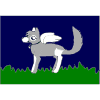 ILuvwolves123Posted 10 months agoJadepaw: Watches not making a soundDelete Commentpspsp13Posted 10 months agoBumblepaw:still stalking itWillowfrostPosted 10 months agoTee hee i commented on I luvwolves123 she didnt like that

ilv: no i did not T.TReply to Comment Delete CommentWillowfrostPosted 10 months agoJadepaw: holds her breathDelete Commentpspsp13Posted 10 months agoBumblepaw:sprang up pouncing on itgot cha!WillowfrostPosted 10 months agoJadepaw: purrs good catchDelete Commentpspsp13Posted 10 months agoBumblepaw:thankslooke up with the vole in his mouthWillowfrostPosted 10 months agoJadepaw: I think i'll hunt a little too. Gets up, stretchesDelete Commentpspsp13Posted 10 months agoBumblepaw:okburried his huntWillowfrostPosted 10 months agoJadepaw: stalks a mouseDelete Commentpspsp13Posted 10 months agoBumblepaw:looking aroundspotted a bird*WillowfrostPosted 10 months agojadepaw: pounces on the mouse, kills itDelete Commentpspsp13Posted 10 months agoBumblepaw:climbs a tree to get a better view of the birdWillowfrostPosted 10 months agoJadepaw: sees a rabbit run by, chases after itDelete Commentpspsp13Posted 10 months agoBumblepaw:pounced on the bird,braking the branch he's onowoWillowfrostPosted 10 months agoJadepaw: didn't notice, pounces on the rabbit take that!Delete Commentpspsp13Posted 10 months agoBumblepaw:fell to the ground with the bird in his mouth>m<WillowfrostPosted 10 months agoJadepaw: Bumblepaw! races over to him Are you okay!?Delete Commentpspsp13Posted 10 months agoBumblepaw:got up shacking the dust off of himyeah i'm fine^^WillowfrostPosted 10 months agoJadepaw: ^^ Good. purrs I think it's time we go back to camp.Delete Commentpspsp13Posted 10 months agoBumblepaw:okpicks up the bird,padded to where he barried the vole&grabbed thatWillowfrostPosted 10 months agoJadepaw: grabs her bird and mouse, goes back to campDelete Commentpspsp13Posted 10 months agoBumblepaw:taking his catches to the clanWillowfrostPosted 10 months agoJadepaw: puts her kill on the fresh-kill pileDelete Commentpspsp13Posted 10 months agoBumblepaw:did the same
Violetstar:padding around gathering all the raveclan cats to tell them something
Bumblepaw:looked at ViolestarWillowfrostPosted 10 months agoJadepaw: listens to violetstarDelete Commentpspsp13Posted 10 months agoVioletstar:were leaving Fuzclan territory tomorrow at sun~high,the patrols that i've sent said the forest is safe to go back to.
Jaguarclaw:the clan is in poor shape,and will need nonstop work to build it's defenses up againWillowfrostPosted 10 months agoJadepaw: Finally, we're going back^^Delete Commentpspsp13Posted 10 months agoBumblepaw:finally>w<WillowfrostPosted 10 months agoJadepaw: I can't wait to be back in our own territoryDelete Commentpspsp13Posted 10 months agoBumblepaw:yeah but when we get back were going to have to do alot of workWillowfrostPosted 10 months agoJadepaw: It'll be worth it, though picks a thrush from the fresh-kill pile do you want some?Delete Commentpspsp13Posted 10 months agoBumblepaw:sureWillowfrostPosted 10 months agog2gReply to Comment Delete CommentWillowfrostPosted 10 months agojadepaw: takes a bite of the thrushDelete Commentpspsp13Posted 10 months agoBumblepaw:also takes a bite out of the thrushDoomhowardPosted 10 months agoPetal: Zips under the dog and rakes it's stomachDelete Commentpspsp13Posted 10 months agoDog:yelped
Thorntail:looked at Petal,bleeding from his neckDoomhowardPosted 10 months agoPetal: Turns around and slices the dogs nose open. Looks at Thorntail Go to the medicine cat's den! Hurry!Delete Commentpspsp13Posted 10 months agoDog:yelps really loud
Thorntail:rightgot up going toward the medicine cats denDoomhowardPosted 10 months agoPetal: Arches back and hisses angrily in the dog's faceDelete Commentpspsp13Posted 10 months agoDog:leaped on Petal biting her
Thorntail:in the medicine cats denDoomhowardPosted 10 months agoPetal: Breath gets knocked out of her. Claws at the dogs neckDelete Commentpspsp13Posted 10 months agoDog:not letting goDoomhowardPosted 10 months agoPetal: Shoves forepaws against the dogs chest, sinking her claws into his pelt. Claws at its eyes furiously LET GO OF ME YOU MOUSE-BRAIN!Delete Commentpspsp13Posted 10 months agoDog:has a good grip
Fireflower:tackled the dog off of PetalDoomhowardPosted 10 months agoSorry late reply, DoInk was down all yesterday.

Petal: Gasps for breath, bleeding from her shoulder 0A0Delete Commentpspsp13Posted 10 months agoDog:bleeding badly from the scratches
Fireflower:you ok!DoomhowardPosted 10 months agoPetal: Violently coughsDelete Commentpspsp13Posted 10 months agoFireflower:...Petal?!?has the dog pinned downDoomhowardPosted 10 months agoPetal: Stands up, blood soaking her shoulder and arm 0-0Delete Commentpspsp13Posted 10 months agoFireflower:stop standing there looking dumb and go to the medicine cats den!basicly choacking the dog if it dosen't die from blood lossDoomhowardPosted 10 months agoPetal: Nods slightly, awkwardly limping to the medicine cats denDelete Commentpspsp13Posted 10 months agoFireflower:watches her limp to the medicine cats den
Dog:took the advantage and shoved her off biting her neck
Fireflower:struggling to get the dog off
Hawkgaze:tackled the dog off of her,killing itDoomhowardPosted 10 months agoPetal: Limps into the entrance -A-Delete Commentpspsp13Posted 10 months agoCherrypaw:Petal,what happened?!?
Stormfrost:looked at her,looking at the gash on her shoulder
Flowertunnle:caring for Thorntail
Harmonypaw&Juniperharmony:mixing healing herbs
Nightsilk:watching the kitDoomhowardPosted 10 months agoPetal: What do you think!? A dog bit my shoulder. Sits downDelete Commentpspsp13Posted 10 months agoCherrypaw:you didnt have to get smart about it
Stromfrost:looking for cobwebbsDoomhowardPosted 10 months agoPetal: Sniffs the gashDelete Commentpspsp13Posted 10 months agoHarmonypaw:chewing dock for the gash on Petal's shoulder
Stormfrost:Cherrypaw,come here for a sec
Cherrypaw:whatpadded to him
Stormfrost:i need you to go get more herbs
Cherrypaw:ok,how much?
Stormfrost:as much as you can findholding some cobwebbs for Petal's gashDoomhowardPosted 10 months agoPetal: Is bleeding moreDelete Commentpspsp13Posted 10 months agoHarmonypaw:hold still ok,it might sting alittleplaces the chewed up dock on her gash
Stormfrost:gathered more cobwebbs
Cherrypaw:zoomed out of the den having a dog following her.-. crap!DoomhowardPosted 10 months agoPetal: WincesDelete Commentpspsp13Posted 10 months agoHarmonypaw:i told you it would sting alittle
Stromfrost:placed the cobwebbs on top of the chewed dockPetal get some rest,okwants her to be safeDoomhowardPosted 10 months agoPetal: Nods. Looks around Wait- where is Cherrypaw?Delete Commentpspsp13Posted 10 months agoHarmonypaw:shruggs
Stormfrost:i sent her to get more herbs,she should be back soonDoomhowardPosted 10 months agoPetal: Okay. Lays down. Rests chin on her crossed pawsDelete Commentpspsp13Posted 10 months agoStormfrost:sighing,looking at Petal then at Thorntail
Thorntail:asleep

Cherrypaw:fighting off the dog with her brother&sister,cant hold the dog off any longer
Longhill:(there real father,that Nightsilk said was dead)jumped on the dog
Applepounce:recognizes his long shaggy peltLonghill?DoomhowardPosted 10 months agoPetal: Closes eyes, hiding her painDelete Commentpspsp13Posted 10 months agoStormfrost:checked on the kit


Longhill:told off the dog
Dog:running home injured
Longhill:looking at his kits,ran back toward the clan
Flairstriker:whats his problem?
Applepounce:i dont know i feel like i know him
Cherrypaw:you know what i think
both:what?
Cherrypaw:he's a creep
Applepounce:only you whould think that
Flairstriker:well atleast somebody in the family stayed there self
Cherrypaw:looked at her little brother&sister,collecting herbs
Applepounce:headded back to the clan with her brotherDoomhowardPosted 10 months agoPetal: Twitches arm in her sleepDelete Commentpspsp13Posted 10 months agoCherrypaw:has a mouth full of herbs,rushing back to the clan
Stormfrost:happy Petals resting
kit:crawled on Stormfrost paw,trying to mew
Nightsilk:you see he's getting his strength back
Stormfrost:yeah he is
kit:looked at him??DoomhowardPosted 10 months agoPetal: Is awake, but has her eyes closedDelete Commentpspsp13Posted 10 months agoKit:looking aroundmmm
Stormfrost:looked at the kit
Cherrypaw:came on the denbackDoomhowardPosted 10 months agoPetal: Opens eyes, seeing CherrypawDelete Commentpspsp13Posted 10 months agoStormfrost:good
Cherrypaw:Stormfrost can you do me a big favor
Stormfrost:su...sees a big spider on her heads-sure
Cherrypaw:whats on my head?
Stormfrost:a spider
Cherrypaw:COOL!i'ma name it Spiderlegs =D
Stormfrost://^\\only you Cherrypaw,only you
Cherrypaw:took the spider off her head,smilingDoomhowardPosted 10 months agoPetal: Shakes head slightly. Feels the cobwebs on her shoulder begin to come apartDelete Commentpspsp13Posted 10 months agoCherrypaw:^^hi Spiderlegs
Harmonypaw:looking at the spider
spider:actually likes Cherrypaw,crawling up her arm
Stormfrost:XP
Cherrypaw:^^ that ticklesDoomhowardPosted 10 months agoPetal: Looks over, seeing blood trickling down her arm again and her gash open A-ah! JumpsDelete Commentpspsp13Posted 10 months agoSpider:scared
Cherrypaw:o-o
Stormfrost:getting cobwebs
Harmonypaw:took the old cobwebs off
Stormfrost:placing the new ones on hold still okDoomhowardPosted 10 months agoPetal: Watches, scared

Me: She thought she saw her arm was amputated 030 Oh Petal, you poor paranoid soul XDDelete Commentpspsp13Posted 10 months agoStormfrost:tangled the cobwebs in her fur to keep them still
Spider:on Cherrypaws head
Cherrypaw:i love this spider!DoomhowardPosted 10 months agoPetal: Thinks: I am such a mess T^TDelete Commentpspsp13Posted 10 months agoStormfrost:that should hold on longer then the last one
spiderlegs:shot a web at Stormfrost
Stormfrost:...
Cherrypaw:=D
Harmonypaw:=DDoomhowardPosted 10 months agoPetal: Looks at her shoulderDelete Commentpspsp13Posted 10 months agoStormfrost:cherrypaw,call off your spider
Cherrypaw:he dosn't like you
Stormfrost:call him off
Cherrypaw:ok,Spiderlegs stop
Sipderlegs:stopped
Stormfrost:grossed outDoomhowardPosted 10 months agoPetal: Glances at the ground uneasilyDelete Commentpspsp13Posted 10 months agoStormfrost:are you ok Petal?
Spiderlegs:crawled on Petal
Cherrypaw:!!looking for SpiderlegsDoomhowardPosted 10 months agoPetal: Snaps at Spiderlegs Down!Delete Commentpspsp13Posted 10 months agoSpiderlegs:crawled off
Harmonypaw:there he is
Cherrypaw:Spiderlegs!!
Spiderlegs:crawled on Cherrypaw
Stormfrost:XP
Cherrypaw:^.^DoomhowardPosted 10 months agoPetal: Breathes out, quietDelete Commentpspsp13Posted 10 months agoCherrypaw:^^
Violetstar:snooped in the medicine cats denStormfrost.
Stormfrost:yeah Violetstar?
Violetstar:the dogs are getting way to close to Asistars den,where moving the kits in here
Stormfrost:how if there getting near
Violetstar:asistar has a emergency exit in the back of her den
Stormfrost:okDoomhowardPosted 10 months agoPetal: Straightens up, trying to look stronger than she feelsDelete Commentpspsp13Posted 10 months agoViolestar:taking Stormfrost to the back way of Asistars den
Asistar:has a scratch on her backhow many trips do you think it will takenursing her kits
Stormfrost:plenty of trips,but it we'll get them in saflyDoomhowardPosted 10 months agoSorry late reply :T

Petal: Watches quietlyDelete Commentpspsp13Posted 10 months agoAsistar:rightlooked at her kits
Stormfrost:gone out getting some helpDoomhowardPosted 10 months agoPetal: Follows Stormfrost I could help.Delete Commentpspsp13Posted 10 months agoStormfrost:thinks:were just transporting kits,and her shoulders hurt,she should be fineok you can helpDoomhowardPosted 10 months agoPetal: Kay. Picks up two kits by their scruffsDelete Commentpspsp13Posted 10 months agoSpiderkit:mew?
Dawnkit:??deafDoomhowardPosted 10 months agoPetal: Walks slowly to the medicine cat's denDelete Commentpspsp13Posted 10 months agoStormfrost:picked up Asistars 3 kits
Cherrypaw:playing with Spiderlegs
Harmonypaw:making some room for the kits coming in the den
Nightsilk:whispered to Juniperharmonyhow do you play with a spider?
Juniperharmony:twirled her finger by her headco-co
Flowertunnle:helping HarmonypawWolfehtacoPosted 10 months agoFoxfur: choking a dog to death, pretending its Stormfrost Better go to the medicine cat den and get this fixed looks at bad wound on leg >o< Walks in, sees Petal and Stormfrost Yea you know I think I'm fine says coldly and limps out

Aspenleaf: Hey... maybe if one cat dies without a mate, I can grieve and then lie he was my mate .3.Delete Commentpspsp13Posted 10 months agoFlowertunnle:??
Stormfrost:??looked at Flowertunnle
Flowertunnle:shrugged
Cherrypaw:didn't like how Foxfur reacted when he came in the denSpiderlegs...i have a mission for you buddie
Spiderlegs:crawled off her head glared at FoxfurDoomhowardPosted 10 months agoPetal: Places them down on some moss Stay there.Delete Commentpspsp13Posted 10 months agoSiderkit:mew?
Dawnkit:??looked at Petal
Flowertunnle,Harmonypaw&Cherrypaw:helping getting the kitsWolfehtacoPosted 10 months agoFoxfur: Decides to rest in a corner Stupid Stormfrost... Licking leg Stupid Petal.... licks paws

Aspenleaf: Kits kick hard owwwwwww! I uhm <.< stepped on a thorn.. pretends to get it out


(Everytime you say Spiderlegs I think of a cat XD Rofl hes on an apprentices head..)Delete Commentpspsp13Posted 10 months ago(she named her pet spider that lol XD)
Spiderlegs:near Foxfur==_==
Gingerstone:=_= sure you did Aspenleaf
Cherrypaw:near Spiderlegs,making sure he's not hurtDoomhowardPosted 10 months agoPetal: Nuzzles them both and raises a paw to DawnkitDelete Commentpspsp13Posted 10 months agoDawnkit:...turned to her brother and stayed by him
Stormfrost:placed Asistars kits in the nursery
Flowertunnle:has Doefoots other 2 kits
Cherrypaw&Harmonypaw:has Hopekit,Runningkit,Rowankit,Mousekit,Oakkit&ToadkitWolfehtacoPosted 10 months agoAspenleaf: Sneaky bites pad while getting it out D: Its bleeding limps away into medicine cat den 

Foxfur: They are sooo lucky I didn't tell Violetstar. washes behind ears Hmph, even though I saw them kissing... laughs Probally with tounges!Delete Commentpspsp13Posted 10 months agoCherrypaw:o-o"""
Spiderlegs:0o-o0DoomhowardPosted 10 months ago(Sorry late reply D:) 

Petal: Goes back and picks up 3 more kitsDelete Commentpspsp13Posted 10 months agoLosekit,Sugerkit&Brookkit:Mew?
Stormfrost:took all of Rosefoots litter
Flowertunnle:took Icewings litter
Cherrypaw,JuniperharmonyandHarmonypaw:took Icesongs litter&Hollykit
Stonekit,Sootkit,Oceankit,Featherkit&Applekit:followingDoomhowardPosted 10 months agoPetal: Gently sets them next to Dawnkit and SiderkitDelete Commentpspsp13Posted 10 months agoLosekit,Sugerkit&Brookkit:looked at her?
Cherrypaw:ow!
Hazlekit:pulled some of her fur off when she put him down
Spiderlegs:made a web,asleep
Cherrypaw:theres still 3 kits up there,who's getting them?
Harmonypaw:cant get Ravenkit off of herget off please!
Ravenkit:shakes headno!DoomhowardPosted 10 months agoPetal: Pulls Ravenkit off gently by her scruff Now, now.Delete Commentpspsp13Posted 10 months agoJuniperharmony:i willwent to get the kits
Cherrypaw:watches her spider sleep
Stormfrost:looking at Doefoots other 2 kits
Ravenkit:gave Petal a very sad,yet cute lookDoomhowardPosted 10 months agoPetal: Daw. >w< Grabs a string in her teeth and taunts Ravenkit with itDelete Commentpspsp13Posted 10 months agoRavenkit:trying to catch the string
Cherrypaw:watched her play with the kits
Stormfrost:thinking about something
Flowertunnle:talking to Stonekit
Featherkit:Nightsilk!!tackled himX3
Nightsilk:hey Featherkit:^^|||
Stormfrost:smiled at Featherkit&NightsilkDoomhowardPosted 10 months agoPetal: Drags the string on the floorDelete Commentpspsp13Posted 10 months agoRavenkit:pounced on itDoomhowardPosted 10 months agoPetal: Lets go of the string and watches her play ^w^Delete Commentpspsp13Posted 10 months agoRavenkit:pounced on the string again,rolled on it scoping it in her paws and chews it=3
Cherrypaw:cute^^
Featherkit:tackled her little sister Stonekit
Stormfrost:...wheres Juniperharmony?
Harmonypaw:i dont know
Cherrypaw:there she ispointed to Juniperharmony
Juniperharmony:placed the scared/frightened kits down
Stormfrost:what happened?!
Juniperharmony:bleeding baddly from her tail&has a long scratch on her sidei got jumped thats whatflopped downDoomhowardPosted 10 months agoPetal: Runs up to the kits Don't worry, everything is alright. Touches noses to each of themDelete Commentpspsp13Posted 10 months agoStormfrost:a dog did that?!
Juniperharmony:no a cat did!
Flowertunnle:o-o
Cherrypaw:who!
Juniperharmony:i didn't get a good look
Silverkit:scared stiff
Toothkit&Clawkit:huggled together,scared half to deathDoomhowardPosted 10 months agoPetal: Turns around A cat!? Did you manage to strike them?Delete Commentpspsp13Posted 10 months agoJuniperharmony:no,i didnn't even know i was being followed until that grey kit screamed at it
Silverkit:looked at Juniperharmony
Stormfrost:placing chewed dock on her scratches&cobwebs over themDoomhowardPosted 10 months agoPetal: Did you even see a glimpse of their pelt?Delete Commentpspsp13Posted 10 months agoJuniperharmony:yeah,it was black and they had yellowish/goldish eyes

Me:it was Jaguarclaw basically what she's saying
g2gDoomhowardPosted 10 months agoMe: Lul that is not noticeable XD Oh okay :T

Petal: ...Well what cat is black with yellow eyes?Delete Commentpspsp13Posted 10 months agoHarmonypaw:theres plenty in Marshclan/Birdclan/and Deathclan
Coshiflame:Showclaw&Metopower
Cherrypaw:Jagucrlaw and others in RaveclanWillowfrostPosted 10 months agolol its fun to rp eating time XD
Jadepaw:finishes the thrushDelete Commentpspsp13Posted 10 months agoyeah it is lol X3
Bumblepaw:licking his whiskersWillowfrostPosted 10 months agoJadepaw: I'm boredDelete Commentpspsp13Posted 10 months agoBumblepaw:i'm tired//w\\WillowfrostPosted 10 months agoJadepaw: Me too. yawnsDelete Commentpspsp13Posted 10 months agoBumblepaw:closed his eyes,about to fall asleep//o\\WillowfrostPosted 10 months agoJadepaw: suggles up to him,closes her eyes I3Delete Commentpspsp13Posted 10 months agoBumblepaw:purred,asleep-w-WillowfrostPosted 10 months agoJadepaw: falls asleep =w=Delete Commentpspsp13Posted 10 months agoBumblepaw:sleeping-o-WillowfrostPosted 10 months agoJadepaw: dreams of running through the forest with bumblepawDelete Commentpspsp13Posted 10 months agoBumblepaw:dreaming of him being a warrior with JadepawWillowfrostPosted 10 months agoJadepaw: dreams she trips -.-Delete Commentpspsp13Posted 10 months agoBumblepaw:purring loudly in his dreamWillowfrostPosted 10 months agoJadepaw: wakes up hours laterDelete Commentpspsp13Posted 10 months agoBumblepaw:talking to Lionclaw
Lionclaw:^^ nice to know that Bumblepaw
Bumblepaw:=3WillowfrostPosted 10 months agoJadepaw: pads over Hi guys ^^Delete Commentpspsp13Posted 10 months agoLionclaw:hey Jadepaw
Bumblepaw:smiled at JadepawWillowfrostPosted 10 months agoJadepaw: smiles back Whatcha doing?Delete Commentpspsp13Posted 10 months agoLionclaw:you guys are getting a training assignment when we get back to home
Bumblepaw:witch means we have to brush up on our skillsWillowfrostPosted 10 months agoJadepaw: So that means we'll be warriors soon, doesn't it?Delete Commentpspsp13Posted 10 months agoLionclaw:no,you still have to pass your hunting assignment
Bumblepaw:then we'll be warriorsWillowfrostPosted 10 months agoJadepaw: Oh. Are we leaving soon?Delete Commentpspsp13Posted 10 months agoLionclaw:early in the morning
Bumblepaw:sighshow early
Lionclaw:Violetstar said sun high but i've herd Sunrise,so i'm not sureWillowfrostPosted 10 months agoJadepaw: I hope sunhigh.Delete Commentpspsp13Posted 10 months agoLionclaw:but get alot of rest okWillowfrostPosted 10 months agoJadepaw:sighs OkDelete Commentpspsp13Posted 10 months agoBumblepaw:is there anything you want me to do?
Lionclaw:yeah,i need you to check on your sister
Bumblepaw:whats wrong with her?
Lionclaw:i dont know,but i'm really worried about her
Bumblepaw:fineWillowfrostPosted 10 months agoJadepaw: What about me? I don't just want to sleep all day.Delete Commentpspsp13Posted 10 months agoLionclaw:Jadepaw,how about you check on Violetstar,i'm sure she would love to see how your trainings goingWillowfrostPosted 10 months agoJadepaw: Ok goes off to violetstarDelete Commentpspsp13Posted 10 months agoBumblepaw:gone to where Dottedpaw is
Violetstar:talking to starclan,hoping to see Feathertail or BravefurWillowfrostPosted 10 months agoJadepaw: Um...hi,violetstarDelete Commentpspsp13Posted 10 months agoVioletstar:perked her ears at Jadepaw,not getting a answer at allhi JadepawsighingWillowfrostPosted 10 months agoJadepaw: Something wrong?Delete Commentpspsp13Posted 10 months agoVioletstar:lookd at heri'm fineWillowfrostPosted 10 months agoJadepaw: Ok...anyways, i'm doing great in my training^^Delete Commentpspsp13Posted 10 months agoVioletstar:really?impressedi can tell your getting stronger^^WillowfrostPosted 10 months agoJadepaw: Yeah. I'm much stronger than when I first joined. Lionclaw said that I'm going to have a training assessment when we get back to our territory.Delete Commentpspsp13Posted 10 months agoVioletstar:thats great!i'm sure you and Bramblepaw will do fineWillowfrostPosted 10 months agoJadepaw: purrs thanks^^Delete Commentpspsp13Posted 10 months agoVioletstar:your welcome JadepawWillowfrostPosted 10 months agoJadepaw: Sometimes I miss when you were my mentor.Delete Commentpspsp13Posted 10 months agoVioletstar:yeah,i miss training you but Lionclaw is a better mentor for your growing strengthWillowfrostPosted 10 months agoJadepaw: Yeah, i guess. quickly looks at lionclaw,Delete Commentpspsp13Posted 10 months agoVioletstar:smiled at Jadepawdont worry about it Jadepaw,you just need to worry about getting ready for your assignment compleatedWillowfrostPosted 10 months agoJadepaw: nods right. I'll go practice right now. Bye, violetstar! pads offDelete Commentpspsp13Posted 10 months agoVioletstar:bye Jadepaw:watcher her,proudlyi've never been so proud at one of my apprentices
Feathertail's ghost:watches herWillowfrostPosted 10 months agoJadepaw: goes and practices some fighting movesDelete Commentpspsp13Posted 10 months agoBumblepaw:shocked like crazy.-.
Violetstar:startled by Feathertails presetsFeathertail!
Feathertail's ghost:sorry i scared youlaughingWillowfrostPosted 10 months agoJadepaw: sees feathertail's ghost o3oDelete Commentpspsp13Posted 10 months agoVioletstar:pissedwhy weren't you or Bravefur been answering me!
Feathertails ghost:...i dont know what Bravefurs doing,but i been to busy
Violetstar:your to busyglared at him
Feathertails ghost:yeah!you remember my brother right
Violetstar:how could i forget
Feathertails ghost:yeah big shocker,he's alive
Violetstar:what,how!
Feathertails ghost:he was apparently in Starclan,and got reborn into one of Blackbirds kits
Violetstar:so your basically saying where screwed right
Feathertails ghost:yeah i'm sure of it

Bumblepaw:padded to heryou seeing what i'm seeingWillowfrostPosted 10 months agoJadepaw: Yeah and im freaking out o.eDelete Commentpspsp13Posted 10 months agoBumblepaw:ok,i just wanted to make sure i wasn't seeing things

Violetstar:thanks for the heads up jerk off
Feathertails ghost:your welcome,i have to go cause Ravestars being acussed
VioletstarLok bye,dont even bother to call me back
Feathertails ghost:fineknows she was joking about that,disappeared
Violetstar:rolled eyesOnestars alive?

Bumblepaw:o-oWillowfrostPosted 10 months agoJadepaw: o.e

g2gDelete Commentpspsp13Posted 10 months agoVioletstar:looked at the apprentices seeing a gray tom0.o
Onepaw:looking around

Bumblepaw:you wont believe whats wrong with DottedpawWillowfrostPosted 10 months agoJadepaw: What?Delete Commentpspsp13Posted 10 months agoBumblepaw:she's gonna have kits,SHE'S TO YOUNG FOR THAT!started spazing outDoomhowardPosted 10 months agoPetal: Well who would want to attack a cat carrying kits?Delete Commentpspsp13Posted 10 months agoall medicine cats:silent
Cherrypaw:a very ignorant one thats whoWillowfrostPosted 10 months agoJadepaw:What?!Delete Commentpspsp13Posted 10 months agoBumblepaw:Stormfrost told her she was sick,but he told me she's gonna have kits,he also said he didn't want her to be stressed out all the time so he said she was sick,i think she's lost itDoomhowardPosted 10 months agoPetal: It would be somebody who is scared about something, planning something.. the only reason why they would do that Juniperharmony, was to get the attention away from the suspect of their plans.Delete Commentpspsp13Posted 10 months agoJuniperharmony:and a medicine cat would be a good target to
Cherrypaw:i should have went with you,i'm sorry!
Juniperharmony:it's ok CherrypawWillowfrostPosted 10 months agoJadepaw: Poor dottedpawDelete Commentpspsp13Posted 10 months agoBumblepaw:i feel bad for her tooflatten earsWillowfrostPosted 10 months agoJadepaw: nuzzles him But she'll be okay. She's a tough catDelete Commentpspsp13Posted 10 months agoBumblepaw:i can imagine what she'll do to Stormfrost when he tells her about thisWillowfrostPosted 10 months agoJadepaw: Yeah.Delete Commentpspsp13Posted 10 months agoBumblepaw:shivered about the thought of itWillowfrostPosted 10 months agoJadepaw: thinks what it would be like if she had kitsDelete Commentpspsp13Posted 10 months agoBumblepaw:worried that Violetstar might ban her from the clan or something like thatWillowfrostPosted 10 months agog2gDelete Commentpspsp13Posted 10 months agook byeWillowfrostPosted 10 months agoJadepaw: Don't worry.She'll be fineDelete Commentpspsp13Posted 10 months agoBumblepaw:your right,i just cant believe she would do that at a early ageDoomhowardPosted 10 months agoPetal: Bows head slightly We are all sorry. But somebody needs to report this to Violetstar.Delete Commentpspsp13Posted 10 months agoJuniperharmony:sighed
Cherrypaw:but we dont know who did it
Coshiflame:and if were blamed for it that could cause our alliance to be in jeopardyDoomhowardPosted 10 months agoPetal: What medicine cat would try to kill another?Delete Commentpspsp13Posted 10 months agoStormfrost:wording fail
Coshiflame:sorry,what i meant was if Fuzzclan was blammed for murder that could ruin all the alliances we haveDoomhowardPosted 10 months agoPetal: That is true. But Violetstar needs to know that Juniperharmony was attacked. This could continue anonymously and cats could get get killed if this goes on unnoticed.Delete Commentpspsp13Posted 10 months agoNightsilk:i'll tell them
Featherkit:attached to his tail,not letting go^-^
Stormfrost:ok
Cherrypaw:looking at her spiderDoomhowardPosted 10 months agoPetal: No- I don't want to seem like an apprentince showing her mentor her new fighting skill. If our clan leaders become suspicious, then we may tell them what we know. Until then, we must keep quiet. Glances at CherrypawDelete Commentpspsp13Posted 10 months agoStormfrost:good point
Cherrypaw:to busy watching her spider
Nightsilk:seriously,whats with this kit in tails!
Stormfrost:Feathertail has a habit of clinging to tails...and getting in a lot of trouble when she's near her older brother Applekit
Applekit:looked uphmm?whatDoomhowardPosted 10 months agoPetal: Staring at Cherrypaw, angry Did you hear a thing I said?Delete Commentpspsp13Posted 10 months agoStormfrost:face palmed his self
Cherrypaw:o-o what?
Spiderlegs:asleep
Applekit:tackled FeatherkitDoomhowardPosted 10 months agoPetal: Sighs and shakes headDelete Commentpspsp13Posted 10 months agoStormfrost:just forget it Cherrypaw
Cherrypaw:looked at Harmonypawwhats going on?
Harmonypaw:shrugged
Featherkit:tackled Applekit back
Doefoot's second kit:mew!hungry
Doefoot's first&third kit:to weak to mewlDoomhowardPosted 10 months agoPetal: Lies down next to Doefoot's kitsDelete Commentpspsp13Posted 10 months agoall 3 of her kits:snuggled close to her belly looking for milkDoomhowardPosted 10 months agoPetal: X3 I don't have milk, little ones~Delete Commentpspsp13Posted 10 months agoboth kits:dissapointedWolfehtacoPosted 10 months agoAspenleaf: :T walks in medicine cat den I stepped on a thorn and got it out, its bleeding though... Sits next to Petal and watches kits play

Foxfur: Y'know what... I can join Jaguarclaw...I'm the only one who knows about his secret evil friends. chuckles Stupid (insert name here xD) wouldn't keep (his/her) mouth shut...Delete Commentpspsp13Posted 10 months agoCherrypaw:ok thengetting cobwebs fir her pawDoomhowardPosted 10 months agoPetal: I'm sure you stepped on a thorn >w> Nudges. Turns to the kits Aw, sorry guys!Delete Commentpspsp13Posted 10 months agoboth kits:squealedDoomhowardPosted 10 months agoPetal: Poor kits D: You must be starving! Nudges their mouths open with her pawDelete Commentpspsp13Posted 10 months agoboth kits:starving
the secondkit:mewDoomhowardPosted 10 months agoPetal: Turns to Cherrypaw Go get some more honey.Delete Commentpspsp13Posted 10 months agoCherrypaw:okgone to get honeyWolfehtacoPosted 10 months agoAspenleaf: Who's kits are those? They look starving!`Delete Commentpspsp13Posted 10 months agoStormfrost:i cant tell you,but there mother has abandoned there health careDoomhowardPosted 10 months agoSorry late reply -3-

Petal: Watches. Turns back to the kits Don't worry, little angels~Delete Commentpspsp13Posted 10 months agothe 2 kits:close to her belly
the second kit:stronger then his siblingsDoomhowardPosted 10 months agoPetal: Wraps tail around all 3. Waits for CherrypawDelete Commentpspsp13Posted 10 months agoCherrypaw:back,has a big honey comb in her mouth,placed it down by Petali almost got stung by beesDoomhowardPosted 10 months agoPetal: Why didn't you just fetch that one over there? Points to a dripping honey comb on a leafDelete Commentpspsp13Posted 10 months agoCherrypaw:i figured fresh ones would be bestDoomhowardPosted 10 months agoPetal: True. Bites a bit of the comb and honey begins oozing out. Takes a few drops on her fingers and shows it to the kitsDelete Commentpspsp13Posted 10 months agothe 2 weaker kits:sniffed it strangely
the stronger kit:noticed the scentDoomhowardPosted 10 months agoPetal: Notches their mouths open with her other paw. Drips the honey into each of their mouths Mmm.. does that taste good?Delete Commentpspsp13Posted 10 months agothe first born:had it dripping from her mouth
the last born:struggled swallowing it but it took a while to get it down by his selfDoomhowardPosted 10 months agoPetal: Wipes the honey off of the first born's chin and lifts it back up above her mouthDelete Commentpspsp13Posted 10 months agothe first born:refuses it
Cherrypaw:looked at the first bornDoomhowardPosted 10 months agoPetal: Wipes it on the honey comb You need to eat something, little one.Delete Commentpspsp13Posted 10 months agofirst born:tired
Cherrypaw:just force it downpspsp13Posted 10 months agog2g bed,i got to wake up early in the morningDelete CommentDoomhowardPosted 10 months agoPetal: She is tired, and would choke if I forced it down. It will take patience..Turns slowly to the first born But soon, they will all be fine.Delete Commentpspsp13Posted 10 months agoCherrypaw:and if she goes to sleep,she might not wake up,everDoomhowardPosted 10 months agoPetal: Then one little apprentince gets to shut up, now does she?Delete Commentpspsp13Posted 10 months agoCherrypaw:glared at her,wants to say something back but knows Stormfrost or Flowertunnle will slap the crap out of herhumfstuck her nose and tail in the air snooting off to her cornerDoomhowardPosted 10 months agoPetal: Turns to the kits Don't mind her~Delete Commentpspsp13Posted 10 months agoFirst kit:tired
Second kit:mew!
Third kit:=3=WolfehtacoPosted 10 months agoAspenleaf: Tail twitches Some mother. They are cute, anyway 'w' Gives second kit some honeyDelete Commentpspsp13Posted 10 months agokit#2:licking up the honeyDoomhowardPosted 10 months agoPetal: Curls tail around the first kit Stay up, little one.Delete Commentpspsp13Posted 10 months agoKit#1:mumbledDoomhowardPosted 10 months agoPetal: Touches nose to her headDelete Commentpspsp13Posted 10 months agoKit#1:emmm -0-DoomhowardPosted 10 months agoPetal: Do you need water?Delete Commentpspsp13Posted 10 months agoKit#1:eh
Stormfrost:looked at the 3 kitsDoomhowardPosted 10 months agoPetal: Unwraps her tail and steps back a bit. Feels like she can't do anything for the kitDelete Commentpspsp13Posted 10 months agoKit#1:fell asleep
Stormfrost:shakes head turning away,looked at Flowertunnle
Flowertunnle:looked at Stormfrost and looked back at the kitsall we can do is prayDoomhowardPosted 10 months agoPetal: Looks like she is about to cry, staring at the bundle of kitsDelete Commentpspsp13Posted 10 months agoStormfrost:looked outside the den
Flowertunnle:gone out looking for a herb
Cherrypaw:mummbled:if she dies,its your fault
Stormfrost:herd Cherrypaw,glared at Cherrypaw hissing at her
Cherrypaw:looked at Stormfrosto.o....what
Stormfrost:keep your remarks to your self!
Cherrypaw:looked at her pawsDoomhowardPosted 10 months agoPetal: Crouches down next to the kit silentlyDelete Commentpspsp13Posted 10 months agoKit#1:fast asleep
Cherrypaw:looked at the kits
Stormfrost:heart broken,thinking:who would do such a thing to these harmless kitsDoomhowardPosted 10 months agoPetal: Sighs. Falls asleep next to themDelete Commentpspsp13Posted 10 months agoKit#1:breathing heavily
other 2 kits:fast asleep
Stormfrost:clawed the ground
Cherrypaw:never seen him that angry beforeDoomhowardPosted 10 months agoPetal: Feels the kit. Wakes up and turns to Stormfrost What do we do!?Delete Commentpspsp13Posted 10 months agoStormfrost:she's to weak to do anything...
Kit#1:breathing heavily
Stormfrost:if she makes it though the night that would be a miracle for both us and herDoomhowardPosted 10 months agoPetal: No, no... Lies next to the kit Please Starclan, no... Digs head into her paws If only Doefoot could see what she's doing to them..Delete Commentpspsp13Posted 10 months agoStormfrost:she cant,she's still thinking she's not a mother
Kit#1:fast asleepDoomhowardPosted 10 months agoPetal: We aren't just going to sit here, hoping and praying. Sits up These kits will survive, and be able to look back at their mother like the terrible role model she is. They will see the day they become warriors. I am tired of everybody saying, "I hope" or, "We can only pray". The correct words are, "They will."Delete Commentpspsp13Posted 10 months agoStormfrost:sighedlets just pray for tonight,i'll work on it nowDoomhowardPosted 10 months agoPetal: Is staring into the distanceDelete Commentpspsp13Posted 10 months agoStormfrost:padded out the denWolfehtacoPosted 10 months agoAspenleaf: Sniffles Thinks I cant just watch a kit die! I have to do something....Cuddles around little kit Thinks again I do have milk... what if they see me? What am I gonna say...Delete Commentpspsp13Posted 10 months agoStormfrost:out of the den
Cherrypaw:scaring other cats with Spiderlegs
Flowertunnle:watching the older kitsWolfehtacoPosted 10 months agoAspenleaf: Nudges kit towards belly, hoping she can atleast nurseDelete Commentpspsp13Posted 10 months agoKit#1:woke up from being nudged?WolfehtacoPosted 10 months agoAspenleaf: Whispers so only the kit can hear I've got milk. Feels so badDelete Commentpspsp13Posted 10 months agoKit#1:nuzzled close to her belly,nursesWolfehtacoPosted 10 months agoAspenleaf: Smiles Thinks: I hope its not to late...Delete Commentpspsp13Posted 10 months agoKit#1:still nursingWolfehtacoPosted 10 months agoAspenleaf: Mutters to herself What kind of a mother woulf abandon these little cuties...Delete Commentpspsp13Posted 10 months agothe other 2 kits:fast asleep
kit#1:coughed when nursingWolfehtacoPosted 10 months ago*would 

XDReply to Comment Delete CommentWolfehtacoPosted 10 months agoAspenleaf: Lays down, watching the kitsDelete Commentpspsp13Posted 10 months agoKit#1:fell asleep while nursingWillowfrostPosted 10 months agoJadepaw: sighsDelete Commentpspsp13Posted 10 months agoBumblepaw:shakes his headWillowfrostPosted 10 months agoJadepaw: Do you want to go for a walk?Delete Commentpspsp13Posted 10 months agoBumblwpaw:sureWillowfrostPosted 10 months agoJadepaw: heads into the forestDelete Commentpspsp13Posted 10 months agoBumblepaw:followsWillowfrostPosted 10 months agoJadepaw: having a hyper moment tralalala! :DDelete Commentpspsp13Posted 10 months agoBumblepaw:watched laughingWillowfrostPosted 10 months agoJadepaw:jumps on bumblepaw ^^Delete Commentpspsp13Posted 10 months agoBumblepaw:purredWillowfrostPosted 10 months agoJadepaw: Purrs got you! ^^Delete Commentpspsp13Posted 10 months agoBumblepaw:smiled at JadepawWillowfrostPosted 10 months agoJadepaw: jumps off now you have to catch me!^^ runs offDelete Commentpspsp13Posted 10 months agoBumblepaw:dont go easy on me!^^chased herWillowfrostPosted 10 months agoJadepaw: I wont!X3 runs fasterDelete Commentpspsp13Posted 10 months agoBumblepaw:laughed chasing herWillowfrostPosted 10 months agoJadepaw: leaps over a log, laughsDelete Commentpspsp13Posted 10 months agoBumblepaw:running at his best,like a tail length awayWillowfrostPosted 10 months agoJadepaw: losing speedDelete Commentpspsp13Posted 10 months agoBumblepaw:pounced on her=3 go chapurringWillowfrostPosted 10 months agoJadepaw: purrs yep! ^^Delete Commentpspsp13Posted 10 months agoBumblepaw:nuzzled herWillowfrostPosted 10 months agoJadepaw: purring, licks his cheekDelete Commentpspsp13Posted 10 months agoBumblepaw:blushes purringWillowfrostPosted 10 months agoJadepaw: nuzzles himDelete Commentpspsp13Posted 10 months agoBumblepaw:licked her nose(lol)WillowfrostPosted 10 months agoJadepaw: purrs ^^Delete Commentpspsp13Posted 10 months agoBumblepaw:i Love you JadepawWillowfrostPosted 10 months agoJadepaw: blushes I love u too ^^Delete Commentpspsp13Posted 10 months agoBumblepaw:^//v//^WillowfrostPosted 10 months agog2gDelete Commentpspsp13Posted 10 months agokkWillowfrostPosted 10 months ago(did they leave fuzzclan territory yet?)
Jadepaw: ^///^Delete Commentpspsp13Posted 10 months ago(yeah)
Bumblepaw:purringWillowfrostPosted 10 months agoJadepaw: I hope we go home soon.Delete Commentpspsp13Posted 10 months agoBumblepaw:same hereWillowfrostPosted 10 months agoJadepaw: Then we'll have our training assessment.Delete Commentpspsp13Posted 10 months agoBumblepaw:yeah.WillowfrostPosted 10 months agoJadepaw: And then our hunting assessmant, and then we're warriors! :DDelete Commentpspsp13Posted 10 months agoBumblepaw:true that^^,i cant wait to be a warriorWillowfrostPosted 10 months agoJadepaw: Me either! ^^Delete Commentpspsp13Posted 10 months agoBumblepaw:smiles at the thought of them being warriorsWillowfrostPosted 10 months agoJadepaw: We'll be the strongest warriors ever! purrsDelete Commentpspsp13Posted 10 months agoBumblepaw:and the fastest warriorssaid happilyWillowfrostPosted 10 months agoJadepaw: and the bravest ^^Delete Commentpspsp13Posted 10 months agoBumblepaw:and the best couple ever put togethernuzzled herWillowfrostPosted 10 months agoJadepaw: purrs DefinitelyDelete Commentpspsp13Posted 10 months agoBumblepaw:^^WillowfrostPosted 10 months agoJadepaw: sniffs the air I smell a couple of mice close by.Delete Commentpspsp13Posted 10 months agoBumblepaw:well lets go catch themWillowfrostPosted 10 months agoJadepaw: I'll get one first! growlss playfully, starts to stalk the miceDelete Commentpspsp13Posted 10 months agoBumblepaw:nowayWillowfrostPosted 10 months agoJadepaw: jumps on top of a mouse, killing it You were saying? >:3Delete Commentpspsp13Posted 10 months agoBumblepaw:had already caught the mouseeh hem^^flicked tail at his mouseWillowfrostPosted 10 months agoJadepaw: playfully jumps on him cheater!Delete Commentpspsp13Posted 10 months agoBumblepaw:how am i a cheater X3WillowfrostPosted 10 months agoJadepaw: Someway, somehow, you are XDDelete Commentpspsp13Posted 10 months agoBumblepaw:i caught fare and squarelicked her cheek^^WillowfrostPosted 10 months agoJadepaw: purrs will you carry me back to camp?Delete Commentpspsp13Posted 10 months agoBumblepaw:sureWillowfrostPosted 10 months agoJadepaw: Yay! ^^ grabs her mouse, climbs on his backDelete Commentpspsp13Posted 10 months agoBumblepaw:picked up his mouse and padded back to the clanhaving fun??WillowfrostPosted 10 months agoJadepaw: Yes ^^

meanwhile
Hawkwing: with daftpunk and the kitsDelete Commentpspsp13Posted 10 months agoBumblepaw:^^

Daftpunk:nuzzling Dawnkit
Dawnkit:eh?
Spiderkit:sitting next to Dawnkit*WillowfrostPosted 10 months agoJadepaw: slides off his back, tosses her mouse on the fresh kill pileDelete Commentpspsp13Posted 10 months agoBumblepaw:dose the sameWillowfrostPosted 10 months agoHawkwing: purrs the kits are getting bigDelete Commentpspsp13Posted 10 months agoDaftpunk:i know
Hopekit:tackled Hollykit
Hollykit:Hwopekit!
Spiderkit:signing to Dawnkit
Dawnkit:nodding at SpiderkitWillowfrostPosted 10 months agoJadepaw: so what should we do now?

Hawkwing: hopekit be nice to your sisterDelete Commentpspsp13Posted 10 months agoBumblepaw:i'm gonna check on Dottedpaw,you can come if you want

Hopekit:why! theres nobody to play with,Spiderkits to busy with Dawnkit,i always get in trouble when i play with Hollykit.and Dawnkits deaf
Dawnkit:signing to Hopekit
Hopekit:confused on what shes saying
Daftpunk:the first trouble making girl i ever hadWillowfrostPosted 10 months agoJadepaw: Sure.

Hawkwing: why don't i show you the hunter's crouch?Delete Commentpspsp13Posted 10 months agoBumblepaw:going to the medicine cats den

Daftpunk:watches Dawnkit
Dawnkit:wondering why Hopekit wont sign back???
Spiderkit:looked at Hawkwing???
Hopekit:i already know how
Hollykit:no you don't
Hopwkit:do too!!WillowfrostPosted 10 months agoJadepaw: follows

Hawkwing: Show me thenDelete Commentpspsp13Posted 10 months agoBumblepaw:looked in the denDottesees she has all the medicine cats in a corner...even Cherrypaw
Cherrypaw:behind Stormfrost
all medicine cats:behind Stormfrost
Stormfrost:^^|||having his life threatened
Dottedpaw:threatening all there lives
Bumblepaw:o-o""

Hopekit:did the hunter crouchSee!
Daftpunk:just looked at Hopekit
Dawnkit:getting upset cause Hopekit wont answer her
Hollykit:feels bad for DawnkitWillowfrostPosted 10 months agoJadepaw: o.o We came at a bad time....

Hawkwing: Good job! nuzzles dawnkit, tries to make her feel betterDelete Commentpspsp13Posted 10 months agoBumblepaw:Very,i think she found out
Dottedpaw:...Found out what?
Bumblepaw:o-o
Stormfrost:o-o
Cherrypaw:o-o
Bumblepaw:well i'm gonna leave now^^ran
Stormfrost:!!!!!

Dawnkit:looked at Hawkwing
Daftpunk:Hopekit,why dont you talk to your sister
Hopekit:cause shes deaf
Spiderkit:there are other ways to talk to her you know
Hopekit:i'm not learning sign language
Hollykit:and why not?
Hopekit:cause i think it's dumbWillowfrostPosted 10 months agoJadepaw: runs after him 

Hawkwing: It's not dumb

g2gDelete Commentpspsp13Posted 10 months agoBumblepaw:if she didn't know,she dose now

Daftpunk:Hopekit,it's not dumb
Hopekit:so!WillowfrostPosted 10 months agoJadepaw: Great. We'll be able to hear her scream from our territory

Hawkwing: sighsDelete Commentpspsp13Posted 10 months agoBumblepaw:yeah
Cherrypaw:ran out the denEVERY MEDICINE CAT FOR THEM SELVES!!

Daftpunk:looked at Hopekit
Dawnkit:looked upset
Daftpunk:Hopekit,your little sister really looks up to you,it would be nice to atleast learn a few signs
Hollykit:oh,like this oneflicked her off
Hollykit:o0o
Hopekit:wailed
Daftpunk:Hopekit!!
Spiderkit:o-oWillowfrostPosted 10 months agoJadepaw: Oh boy

Hawkwing: Shame on you! >:(Delete Commentpspsp13Posted 10 months agoBumblepaw:yup she's strong alrightwatched Cherrypaw run
Hopekit:no,shame on her for being deaf!
Daftpunk:Never have i been ashamed to any of my kits,Hopekit,i'm Highly disappointed in you
Hopekit:what about Eagletail!
Daftpunk:he's a different story,i would exspect that from him mostly,but you!dosn't have anything to say
Dawnkit:wailing
Hopekit:rolled eyes
Hollykit&Spiderkit:trying to calm down DawnkitWillowfrostPosted 10 months agoJadepaw:Run, cherrypaw, run!

Hawkwing: Sit in the nest for the rest of the day hopekit, until i can come up with a more reasonable punishment.Delete Commentpspsp13Posted 10 months agoCherrypaw:out of sight
Stormfrost:jumped out the den,running ducking behind his brother Phantomclaw
Phantomclaw:o-o??pspsp13Posted 10 months ago(dang,didn't finnish)
Hopekit:ok,finesat in the nest
Dawnkit:looked at her mom
Daftpunk:licked Dawnkits tearsDelete CommentWillowfrostPosted 10 months agoJadepaw: It's amazing how dottedpaw can scare a whole group of medicine cats

Hawkwing: nuzzles dawnkitDelete Commentpspsp13Posted 10 months agoBumblepaw:yeah
Dawnkit:sniffled,signing to Spiderkit
Spiderkit:signed backWillowfrostPosted 10 months agoJadepaw: goes to get a mouse want some?

Hawkwing: watches themDelete Commentpspsp13Posted 10 months agoBumblepaw:sure

Daftpunk:cant understand why Hopekit is like thatWillowfrostPosted 10 months agoJadepaw: bites into it I'm starved from riding on your back. X3

Hawkwing: nuzzles spiderkit, hollykit and dawnkitDelete Commentpspsp13Posted 10 months agoBumblepaw:i'm just starving X3
Spiderkit:dad can you take us outside?
Hollykit:yeah
Dawnkit:signed at Hawkwing:yeah can we?WillowfrostPosted 10 months agoJadepaw: laughs

Hawkwing: Sure, if it's all right with Daftpunk.Delete Commentpspsp13Posted 10 months agoBumblepaw:^^

Daftpunk:go ahead guys
Hollykit:yay!
Spiderkit:signed to Dawnkit
Dawnkit:nodding following Spiderkit,turned to Hawkwing,signed to him:arn't you coming?WillowfrostPosted 10 months agoJadepaw:purrs

Hawkwing: follows themDelete Commentpspsp13Posted 10 months agoBumblepaw:noming on the mouse

Dawnkit:happy^^
Spiderkit:^^
Hollykit:^-^WillowfrostPosted 10 months agoJadepaw: noms on his ear you taste like mouse X3

Hawkwing: watches themDelete Commentpspsp13Posted 10 months agoBumblepaw:purrs

Spiderkit:told Dawnkit to tackle him
Dawnkit:tackled Spiderkit=3
Spiderkit:laughing
Hollykit:leaped on top of Dawnkit
Dawnkit:laughingWillowfrostPosted 10 months agoJadepaw: finishes the mouse yum

Hawkwing: laughsDelete Commentpspsp13Posted 10 months agoBumblepaw:licking his whiskers

Dawnkit:X3
Spiderkit:X3
Hollykit:jumped off tackling HawkwingWillowfrostPosted 10 months agoJadepaw: burps excuse me X3

Hawkwing: topples over, laughingReply to Comment Delete Commentpspsp13Posted 10 months agoBumblepaw:your excussedpurring,thinks:i think thats hot
Hollykiy:=D
Dawnkit:pawing at Hawking
Spiderkit:=DDDelete CommentWillowfrostPosted 10 months agoJadepaw: giggles

Hawkwing: Attack of kitclan! XDDelete Commentpspsp13Posted 10 months agoBumblepaw:X3
Hollykit:your tresspasing on our borders!!
Spiderkit:Dawnstar wont like this one bit!!WillowfrostPosted 10 months agoJadepaw: bats at his tail

Hawkwing: Oh really? playfully growls, softly paws at spiderkitDelete Commentpspsp13Posted 10 months agoBumblepaw:flicked his tail^-^
Spiderkit:really!
Hollykit:he's setting an attack!!
Dawnkit:tackled HawkwingWillowfrostPosted 10 months agoJadepaw: tackles him rawr! ^^
Hawkwing: I will take over kitclan, starting by defeating your leader! bats gently at dawnkitDelete Commentpspsp13Posted 10 months agoDawnkit:slid down
Spiderkit:no you wont!jumped on his face
Hollykit:defending DawnkitWillowfrostPosted 10 months agoHawkwing: Aaaah!Delete Commentpspsp13Posted 10 months agoHollykit:our leaders hurt!
Dawnkit:looked at Hawkwing smiling^^
Spiderkit:go down!!!WillowfrostPosted 10 months agoHawkwing: falls over You have defeated me!Delete Commentpspsp13Posted 10 months agoSpiderkit:Kitclan wins again!!
Hollykit:yah!!
Dawnkit:jumped up happilyWillowfrostPosted 10 months agoHawkwing: smilesDelete Commentpspsp13Posted 10 months agoDawnkit:^^
Hollykit:hungery^^
Spiderkit=DWillowfrostPosted 10 months agoHawkwing: Ok, that's enough for today gets upDelete Commentpspsp13Posted 10 months agoSpiderkit:aw!!
Hollykit:why!!!
Dawnkit:??WillowfrostPosted 10 months agoHawkwing: Because its time for us to get some food.Delete Commentpspsp13Posted 10 months agoHollykit:but were not hungrytummy growlso-oWillowfrostPosted 10 months agoHawkwing: We can play later, but right now it's time to eat.Delete Commentpspsp13Posted 10 months agoHollykit:aw....WillowfrostPosted 10 months agoHawkwing: goes and gets a mouse come on, guys. goes into the nurseryDelete Commentpspsp13Posted 10 months agoHollykit:ok
Spiderkit:signed to Dawnkit
Dawnkit:followedWillowfrostPosted 10 months agoHawkwing: Sets the mouse at daftpunk's paws I got us some kill.Delete Commentpspsp13Posted 10 months agoDaftpunk:thanks
Dawnkit:padding to Daftpunk,looking at her
Daftpunk:licked her head
Dawnkit:^^
Hopekit:asleep
Hollykit:messing with Hopekit
Spiderkit:=DWillowfrostPosted 10 months agog2gDelete Commentpspsp13Posted 10 months agokkWillowfrostPosted 10 months agoJadepaw: Noms on him you just got nommed!

Hawkwing: Hollykit let hopekit sleep.Delete Commentpspsp13Posted 10 months agoBumblepaw:hey^^

Hollykit:ok
Dawnkit:looking at Spiderkit
Spiderkit:??WillowfrostPosted 10 months agoJadepaw: ^^

Hawkwing: sits downDelete Commentpspsp13Posted 10 months agoBumblepaw:paws her ear

Daftpunk:gives a part of the mouse to Dawnkit,Spiderkit&Hollykittry it
Spiderkit:poked it
Dawnkit:looked at her
Hollykit:what is it
Daftpunk:it's mouse,try some its really good
Spiderkit:signed Dawnkit
Dawnkit:tried some,looked up smiling^^
Daftpunk:i told you guys it's goodWillowfrostPosted 10 months agoJadepaw: purrs

Hawkwing: It's even better when it's freshDelete Commentpspsp13Posted 10 months agoBumblepaw:lets go find Lionclaw

Dawnkit:purrs
Spiderkit:tried some
Hollykit:tasted it^^ it is good
Hopekit:passed out asleepWillowfrostPosted 10 months agoJadepaw: OkDelete Commentpspsp13Posted 10 months agoBumblepaw:stood up looking for himWillowfrostPosted 10 months agoJadepaw: looks around there he isDelete Commentpspsp13Posted 10 months agoLionclaw:arguing with his sisterno it's not
Firetail:of course it is the badger sweep and fox sweep are the same thing!
Lionclaw:there not!
Tigerheart:rolled eyeswow you 2 are arguing about that
Bumblepaw:i feel the need to break up this argumentWillowfrostPosted 10 months agoJadepaw: yeahDelete Commentpspsp13Posted 10 months agoBumblepaw:come on
Lionclaw&Firetail:YES WE ARE!!
Tigerheart:o-oWillowfrostPosted 10 months agoJadepaw: after youDelete Commentpspsp13Posted 10 months agoBumblepaw:okpadded up to LionclawHI^^
Lionclaw:! hey Bumblepaw,Jadepaw
Firetail:o-o
Tigerheart:trying to fix his hearingWillowfrostPosted 10 months agoJadepaw: Hi ^^'Delete Commentpspsp13Posted 10 months agoBumblepaw:so what char aruing about?
Lionclaw:nothing
Firetail:if Fox sweeps and Badger sweeps are the same
Bumblepaw:are you kidding me,there diffrent!WillowfrostPosted 10 months agoJadepaw: is silent ^^'''Delete Commentpspsp13Posted 10 months agoLionclaw:thank you!!
Firetail:Jadepaw arn't they diffrentWillowfrostPosted 10 months agoJadepaw:o3o Uhhh...i guess?Delete Commentpspsp13Posted 10 months ago(i ment the same lol)
Bumblepaw:told you!
Lionclaw:they are different!
Firetail:o-0WillowfrostPosted 10 months agoJadepaw: _3_Delete Commentpspsp13Posted 10 months agoFiretail:ok how?
Bumblepaw:Lionclaw can we go train?
Lionclaw:yeah sureWillowfrostPosted 10 months agoJadepaw: I:m right behind you guys

g2gDelete Commentpspsp13Posted 10 months agoLionclaw:come on,you 2 Firetail your gonna see how there not the sameWillowfrostPosted 10 months agoJadepaw: follows lionclawDelete Commentpspsp13Posted 10 months agoLionclaw:leading
Firetail:following them
Bumblepaw:followsWillowfrostPosted 10 months agoJadepaw: still followingDelete Commentpspsp13Posted 10 months agoLionclaw:this is a good place to show you the diffrence
Firetail:what everWillowfrostPosted 10 months agoJadepaw: OkDelete Commentpspsp13Posted 10 months agoLionclaw:ok,Bumblepaw do the Fox sweep,Jadepaw do the Badger sweep
Bumblepaw:okshows the Fox sweepWillowfrostPosted 10 months agoJadepaw: does the Badger sweepDelete Commentpspsp13Posted 10 months agoLionclaw:see there is a diffrence
Bumblepaw:looked at Firetail
Firetail:i saw no difference,they both look the sameWillowfrostPosted 10 months agoJadepaw: They were different!Delete Commentpspsp13Posted 10 months agoFiretail:to me they look the same
Bumblepaw:you just dont want to admit that they are diffrentWillowfrostPosted 10 months agoJadepaw: YeahDelete Commentpspsp13Posted 10 months agoFiretail:no both move are the same and you know it
Lionclaw:just listen to the apprentices,there both right
Firetail:Dottedpaw will tell you there the same in a split second,and she'll exsplain the similaritiesWillowfrostPosted 10 months agoJadepaw: rolls eyesDelete Commentpspsp13Posted 10 months agoFiretail:what everpadded back to the clan
Lionclaw:mumbles:Kill Joyok guys your test is tommorow i need you 2 to review every thing you learned in a quick knock out roundWillowfrostPosted 10 months agoJadepaw: Awesome! :DDelete Commentpspsp13Posted 10 months agoLionclaw:ok now i know you 2 are best friends and all but dont get upset if one of you looses..it's just a skill you'll be learning
Bumblepaw:okWillowfrostPosted 10 months agoJadepaw: OkReply to Comment Delete Commentpspsp13Posted 10 months agoLionclaw:ok lets see what you 2 learned
Bumblepaw:rightDelete CommentWillowfrostPosted 10 months agoJadepaw: nodsDelete Commentpspsp13Posted 10 months agoBumblepaw:i hope you wont go easy on mewaiting for her first moveWillowfrostPosted 10 months agoJadepaw: I won't. quickly lunges at himDelete Commentpspsp13Posted 10 months agoBumblepaw:countered it by lunging at herWillowfrostPosted 10 months agoJadepaw: dodges to the sideDelete Commentpspsp13Posted 10 months agoBumblepaw:tackled herWillowfrostPosted 10 months agoJadepaw: topples over, recovers quickly. Swipes his paws out from under him
g2gDelete Commentpspsp13Posted 10 months agoBumblepaw:drop kicked her
kkWillowfrostPosted 10 months agoJadepaw: runs headfirst into his sideDelete Commentpspsp13Posted 10 months agoBumblepaw:tumbled over and tripped her with his tailWillowfrostPosted 10 months agoJadepaw: topples overDelete Commentpspsp13Posted 10 months agoBumblepaw:quickly got up and pinned her
Lionclaw:watching there movesWillowfrostPosted 10 months agoJadepaw: Pummles his belly with her hind pawsDelete Commentpspsp13Posted 10 months agoBumblepaw:jumped off of herWillowfrostPosted 10 months agoJadepaw: Scrambles to her paws, pantingDelete Commentpspsp13Posted 10 months agoBumblepaw:had enough?standing strongWillowfrostPosted 10 months agoJadepaw: Never! dives underneath him, pushes him into the airDelete Commentpspsp13Posted 10 months agoBumblepaw:landed awkwardly on his sideWillowfrostPosted 10 months agoJadepaw: pins himDelete Commentpspsp13Posted 10 months ago(i'm gonna end the rp on here soon cause this is making my internet crash)
Bumblepaw:pushed her off
Lionclaw:watchingWillowfrostPosted 10 months ago(oh ok) 
Jadepaw: stands defensively give up?Delete Commentpspsp13Posted 10 months agoBumblepaw:no,i'm just getting warmed up
Lionclaw:i think you both should give up.
Bumblepaw:why!
Lionclaw:have you not noticed your back leg
Bumblepaw:it feels fine
Lionclaw:thats cause it's swollen and not alot of pain got throughWillowfrostPosted 10 months ago(would moving the rp to a different page fix it?)
Jadepaw: Are you ok?Delete Commentpspsp13Posted 10 months ago(yeah cause it only crashed on this page)
Bumblepaw:i feel fine
Lionclaw:you keep saying that,but in the morning dont complain to me about your leg feeling sore,trust me...i went through the same thing as you Bumblepaw
Bumblepaw:looked at himWillowfrostPosted 10 months ago(lets move to bigger is better)
Jadepaw: You need to get that checked, bumblepawDelete Commentpspsp13Posted 10 months ago(kk)
Bumblepaw:finewalking normaly
Lionclaw:had the same thing happen to him as a kit,only it was his neckbleepbloopPosted 11 months agoSplashkit:pawing at an ant
Icewing:sleeping =^=
Blazekit:pounces on Splashkit
Splashkit:Hey! twists and pins him >:3Delete Commentpspsp13Posted 11 months ago(i have 2 go cause of family problems but i'll be back on sometime tomorrow...i hope)
Minttalon:ran into the clan looking for Violetstar
Jaguarclaw:looking over a dead cats body,smirkingweakling*bleepbloopPosted 11 months ago(ok bye~)
Splashkit:hm? turns to see what's happening
Blazekit:breaks free ...mouse-brain... l:T
Splashkit:pushes him down T^TDelete Commentpspsp13Posted 11 months agoMinttalon:busted in Violetstar den
Violetstar:looked at her sonwhat is it?
Minttalon:Fantasytails dead!
Violetstar:froze remembering Fantasytail was one of her kits with BravefurDoomhowardPosted 11 months agoD: That sucks you're having family problems.Delete Commentpspsp13Posted 11 months agoyeah,but everything is fine for right now...i had to go to the police station cause it was so violent at my houseDoomhowardPosted 11 months agoOh my goodness, that is terrible! I pray for you and your family~Delete Commentpspsp13Posted 11 months agoi found it scary,but the ride to the police station was fun^^ i got donuts and hot chocolate lolDoomhowardPosted 11 months agoWell that's cool. Sorry if I seem rude to ask (You don't have to respond), but was it something between your parents?Delete Commentpspsp13Posted 11 months agonaw my parents been devorced,it was between my mom,her sisters and...my neighbors........i was still confused on y i had to goDoomhowardPosted 11 months agoOh I see. Maybe, just a suggestion, it was you they were fighting about? That is common between divorced parents and their families.Delete Commentpspsp13Posted 11 months agotsh no lol they were fighting over a dang house and somebody started a fight(me,jk jk)DoomhowardPosted 11 months agoAh. That's gotta suck :T I wouldn't know.Delete Commentpspsp13Posted 11 months agoyupDoomhowardPosted 11 months agoLul my cat was meowing really loudly so I'm just like, "What are you meowing about?!?" then my moms phone rang so I screamed, "HE KNEW IT!"Delete Commentpspsp13Posted 11 months agololDoomhowardPosted 11 months agoThen my mom shushed me and went into the other room D:Delete Commentpspsp13Posted 11 months agowow lol XDDoomhowardPosted 11 months agoI think it's because I also yelled, "I DID IT!!" with my finger in the air.. but idk XDDelete Commentpspsp13Posted 11 months agolol i did that going up the stairs and i fell up the stairs XDDoomhowardPosted 11 months agoXDD You're funny. Did I ever tell you I had a dream about meeting you in person? 0.oDelete Commentpspsp13Posted 11 months agoo-o no lolDoomhowardPosted 11 months agoI did. I was like, "Pepsi?" and you were like, "Doom?" and we hugged XDDDelete Commentpspsp13Posted 11 months agowow lol XDbleepbloopPosted 11 months agoBlazekit:..ow..?
Splashkit:Shhh! listeningDelete Commentpspsp13Posted 11 months agoVioletstar:where is she?
Minttalon:Jaguarclaw was fighting off the birdclan warrior that killed her
Violetstar:in tearsbleepbloopPosted 11 months agoSplashkit:gasps Birdclan!
Blazekit:Big sis told me that there picking off Raveclan warriors one by one until duty calls.
Splashkit:You mean going into battle?
Blazekit:nods But don't worry! Your brother will protect you!
Splashkit:nudges him No I'LL be the one protecting YOU!Delete Commentpspsp13Posted 11 months agoVioletstar:called Jitterclaw,Phantomclaw&Fogwave to go find them
all 3:ran off looking for them
Minttalon:went after them
Violetstar:tickedbleepbloopPosted 11 months agoSplashkit:started wrestling with Blazekit
Blazekit:losing 
Ghostpaw:wondering who his mentor is :TDelete Commentpspsp13Posted 11 months agoSootstorm:looking for GhostpawbleepbloopPosted 11 months agoGhostpaw:=3= meh. starts chasing his tailDelete Commentpspsp13Posted 11 months agoSootstorm:Ghostpaw,there you arebleepbloopPosted 11 months agoGhostpaw:stops ...what...? @^@ dizzyDelete Commentpspsp13Posted 11 months agoSootstorm:i was looking for you,come on were trainingbleepbloopPosted 11 months agoGhostpaw:Uhh...okay :l stands upDelete Commentpspsp13Posted 11 months agoSootstorm:leading the way to training hollow

(apperently on the other rp the clans on fire lol)bleepbloopPosted 11 months agoWhich one? I could just go on that one? Or you could make the fire here also..? :/
Ghostpaw:followingDelete Commentpspsp13Posted 11 months ago(i'm gonna run the fire through here)
Sootstorm:smells something weirdwhats that stench?bleepbloopPosted 11 months agoGhostpaw:Smells like a fireplace.Something twolegs use to keep their houses warm.Delete Commentpspsp13Posted 11 months agoSootstorm:thats not good Ghostpawfinnaly realises what it isFIRE!bleepbloopPosted 11 months agoGhostpaw:0_0" What do we do?!Delete Commentpspsp13Posted 11 months agoSootstorm:warn the clan thats what,come ongone to tell VioletstarbleepbloopPosted 11 months agoGhostpaw:darts to the clan @ full speed FIRE!!
Splashkit:What was that?
Blazekit:idk
Birdkit:heard it clearly FIRE!Delete Commentpspsp13Posted 11 months agoGingerstone:fire!
Violetstar:ordering the clan to stay calm,and the warriors to help the queens to get outwith the eldersbleepbloopPosted 11 months agoShadowclaw:picks up his little sister
Splashkit:being carried by Shadowclaw
Icewing:picks up Birdkit
Blazekit:flattens ears
(Are Cherryblossom's kits apprentices now?)
Cherryblossom:making sure all her kids are w/ herDelete Commentpspsp13Posted 11 months agoPhantomclaw:has a scorched tail tip from escaping the fire
Rowankit:mew!
Gingerstone:picked up rowankit&looking for a warrior to take them
(no there 5 moons)
Applekit&the others:walking with there motherbleepbloopPosted 11 months agoCherryblossom:Get on my back guys. Konamifeather!? worried
Blazekit:Daddy! I'm scared!
Ghostpaw:takes one of Gingerstone's kitsDelete Commentpspsp13Posted 11 months agoPhantomclaw:you'll be ok Blazekitpicked him up
Applekit:helped his sisters
Featherkit&Stonekit:jumped on Applekits paws and jumped on her back
Applekit,Sootkit&Oceankit:jumped on her back
Toadkit:mew?
Gingerstone:carrying everybody else on her backbleepbloopPosted 11 months agoCherryblossom:looking around for konamifeather worriedDelete Commentpspsp13Posted 11 months agoStonekit:wheres daddy? mommybleepbloopPosted 11 months agoCherryblossom:I don't know but we gotta get outta here while we still have a chance,maybe he'll be where we're heading already? starts heading to the camp entranceDelete Commentpspsp13Posted 11 months agoOceankit:watching everybody leave
Gingerstone:looking for FiresongbleepbloopPosted 11 months agoCherryblossom:sighs
Firesong:helping an elderDelete Commentpspsp13Posted 11 months agoStonekit:cuddled with his mothers fur
Konamifeather:darted right by them going to the nursery followed with other warriorsbleepbloopPosted 11 months agoCherryblossom:!! turns around Konamifeather!Delete Commentpspsp13Posted 11 months agoStonekit:daddy!
Konamifeather:skidded to a halt&turned around,gave her this look that he cant help her right now,he getting the rest of the kitsbleepbloopPosted 11 months agoCherryblossom:nods and continues walkingDelete Commentpspsp13Posted 11 months agoKonamifeather&the other warrior:rushes by with the rest of the kits from the nursery
Stonekit:leaped on Konamifeathers back when he ran bybleepbloopPosted 11 months agoCherryblossom:doesn't noticeDelete Commentpspsp13Posted 11 months agoFeatherkit:giggling
Oceankit&Sootkit:=D
Applekit:mummbledthats my little sisterbleepbloopPosted 11 months agoCherryblossom:Where do we go?Delete Commentpspsp13Posted 11 months agoTigerheart:were going somewhere thats all i know
Rainsong:i herd Birdclan
Ivyclaw:i herd Fuzclan
Creamfur:i herd lets hurry up and get out of this burning forestbleepbloopPosted 11 months agobrbDelete Commentpspsp13Posted 11 months agokkunicornsrockPosted 11 months agoStreamingbird: in tears ;-;
Darkcloud: psazzing out
Honyefrost: oshiz o.o"
Hawkfoot: shivering with fear
Shadowvine: calm
Suntail: pulling his fur out with stressDelete Commentpspsp13Posted 11 months agoJaguarclaw:leading everybody to fuzclan
Violetstar:making sure there going to Fuzclan cause shes starting not to trust Jaguarclaw
all queens:padded by the warriors that are holding there kitsunicornsrockPosted 11 months agoStreamingbird: burst out crying D"X
Hawkfoot: >~<" Streamingbird...
Suntail: slows his pace a little to pad beside Icesong
Darkcloud: hyperventilatingDelete Commentpspsp13Posted 11 months agoShadowjump:what is up with you guysstuck behind them being forsed to hear them freak out while going to FuzclanunicornsrockPosted 11 months agoHawkfoot: Streamingbird's scared, Darkcloud's the same, and...Shadowvine's practically not afraid of anything TTATTDelete Commentpspsp13Posted 11 months agoShadowjump:calm down!bleepbloopPosted 11 months agoCherryblossom:I hope It's just somewhere safe.Delete Commentpspsp13Posted 11 months agoKonamifeather:just noticed that Stonekit was asleep on his back??
Creamfur:i agreebleepbloopPosted 11 months agoCherryblossom:-^- looks at the fireDelete Commentpspsp13Posted 11 months agoVioletstar:ran up to Jaguarclaw,telling him to go toward FuzzclanbleepbloopPosted 11 months agoCherryblossom;doesn't trust Jaguarclaw leadingDelete Commentpspsp13Posted 11 months agoJaguarclaw:gone toward Fuzzclan
Violetstar:telling everybodt there going toward FuzzclanbleepbloopPosted 11 months agoCherryblossom:talking to her kitskay guys were going to Fuzzclan.Delete Commentpspsp13Posted 11 months agoApplekit:whats Fuzzclan?
Oceankit:confused
Sootkit:Fuzzclan?
Featherkit:is't that another clanbleepbloopPosted 11 months agoCherryblossom:Yes It's one of Raveclan's allies.Delete Commentpspsp13Posted 11 months agoApplekit:one of our allies?
Featherkit:cool^^bleepbloopPosted 11 months agoCherryblossom:Yes.Allies are cats who'll help in a time of need that's in a different clan and your friends w/.Get it?Delete Commentpspsp13Posted 11 months agoApplekit:yup
Jaguarclaw:at Fuzzclans borders
Violetstar:told him that there no way a Fuzzclan borderpatrol would be up this late
Dingiwind:sighsoh great another clan
Violetstar&Jaguarclaw:startled
Violetstar:looks like i owe you something Jaguarclaw
Jaguarclaw:what do you mean another clan?
Dingiwind:Deathclan&Flameclan is here.along with Rootclan&Birdclan
Violetstar:o-obleepbloopPosted 11 months agoFiresong:Wait-ALL the clans are here!?Delete Commentpspsp13Posted 11 months agoDingiwind:not all the clans are here but Rootclan was almost burned down when the fire broke out
Violetstar:wheres Sandstar?
Dingiwing:getting his burns and cuts checked outbleepbloopPosted 11 months agoFiresong: =^= Sucks for him!
Orangesplash:slaps the back of his head
Firesong:=3= ow.Delete Commentpspsp13Posted 11 months agoDingiwind:come onleading them inside the clan
Violetstar:making sure everybody gets insidebleepbloopPosted 11 months agoFiresong:What was that for?!
Orangesplash:Just be glad I didn't 
whip your [insert bad word here].
Firesong: o_o sorry ma.Delete Commentpspsp13Posted 11 months agoDingiwind:o-o
Violetstar:you'll get use to it
Dingiwind:...
Eeveepelt:looking at the clan coming in
Tinyzephyr:Raveclans here
Flowerjump:??bleepbloopPosted 11 months agoCherryblossom:looks at Fuzzclan camp
Bearflight:thought of Sunkist running away w/ a Fuzzclan cat and frownsDelete Commentpspsp13Posted 11 months agoVioletstar:ran toward Asistars den
Asistar:talking with the other clan leadersVioletstar,your clans here too
Violetstar:yeah
Nightstar&Hillstar:looking at VioletstarbleepbloopPosted 11 months agoSpiderweb:-^- Stupid fire.
Icewing:sits down beside him w/ Birdkit
Shadowclaw:Here mom. sets down Splashkit
Splashkit:MOMMY! hugs her leg That was scary!
Orangesplash:sighs Icewing how long do you think we gotta stay here?
Icewing:Just till the fire dies.
Spiderweb:thinks:Where have I heard that name!?*Delete Commentpspsp13Posted 11 months agoAsistar:how many queens do you have
Violetstar:penty
Asistar:Eeveepelt
Eeveepelt:what
Asistar:take the raveclan queens to the nursery
Eeveepelt:ok finepadded down looking at the 13 queenso-o
Gingerstone:??
Doefoot:embarrasedbleepbloopPosted 11 months agoIcewing:puts birdkit and Splashkit on her back Where's Blazekit?
Splashkit:I saw dad take him.
Cherryblossom:has a sore back from caring all her kits =0=Delete Commentpspsp13Posted 11 months agoEeveepelt:ok whos a Raveclan queen raise your paw
Spotfur,Talonear,Watereye,Icesong,Daftpunk,Gingerstone,Doefoot,Milkpool,Jasminetail,&Whitemist:*raised there pawbleepbloopPosted 11 months agoIcewing&Cherryblossom:raises a pawDelete Commentpspsp13Posted 11 months agoEeveepelt:thinks:my goshok follow meleads them to the nurserybleepbloopPosted 11 months agoCherryblossom:You guys can walk now.lets them slide down her backDelete Commentpspsp13Posted 11 months agoApplekit,Featherkit,Oceankit&Sootkit:slid down looking at the clan??
all queens:padding toward the nursery
warriors holding the kits:taking them to the nurserybleepbloopPosted 11 months agoCherryblossom:following Come on guys flicks tailDelete Commentpspsp13Posted 11 months agoFeatherkit:looking at the other warriors looking at them,got close to Cherryblossommoma there looking at us
Applekit:for once staying quiet
Oceankit:scared
Sootkit:walking under Cherryblossom
Rowankit:rolling after his mom
Gingerstone:Rowankit!
Rowankit:weee!!!!bleepbloopPosted 11 months agoCherryblossom:nuzzles Oceankit Wait... counting her kits Where's Stonekit?!Delete Commentpspsp13Posted 11 months agoOceakit:looking around
Applekit:shrugged
Feathrkit:trying to remember
Sootkit:looking at Konamifeather
Konamifeather:behind them with the kits
Stonekit:on her dads headowobleepbloopPosted 11 months agoCherryblossom: =0=<{ } sighs relievedDelete Commentpspsp13Posted 11 months agoEeveepelt:ok heres the nursery theres plenty of moss so dont worry
Doefoot:looking at the other clan queens.-.bleepbloopPosted 11 months ago(I didn't know Doefoof was a queen o3o)
Cherryblossom:lays down on a moss bedDelete Commentpspsp13Posted 11 months ago(she was r8ped)
Konamifeather&the owarriors drop off the kits
Stonekit:leaped down,going toward Cherryblossom*bleepbloopPosted 11 months ago(by who?)
Cherryblossom:^^

http://www.doink.com/clips/bleepbloop/1767079/i-promised-id-come-home-didnt-i-proponly-forDelete Commentpspsp13Posted 11 months ago(shadowvine)
Stonekit:hi mommy^^
Doefoot:curled up
Gingerstonecurled up by her mom
Daftpunk:cleaning her kitsbleepbloopPosted 11 months ago(isn't that unicorn's kitty?)
Firesong:sitting by Gingerstone
Cherryblossom:Hey StonekitDelete Commentpspsp13Posted 11 months ago(yeah)
Rowankit:escaped from his mothers hold and looking aroundwowbleepbloopPosted 11 months agoFiresong:Wanna look around Fuzzclan Rowarnkit?
Cherryblossom:Time to rest now.Delete Commentpspsp13Posted 11 months agoRowankit:uh huh!
Stonekit:okbounced to her sister and brothers and laied downbleepbloopPosted 11 months agoFiresong:k lets go.
Cherryblossom:^^ yawnsDelete Commentpspsp13Posted 11 months agoStonekit:fell asleep-0-
Applekit:-w-
Sootkit:under Cherryblossoms tail=o=bleepbloopPosted 11 months agoCherryblossom:asleep =.=Delete Commentpspsp13Posted 11 months agoRowankit:following his dad
Oceankit:stretched out across FeatherkitbleepbloopPosted 11 months agoFiresong:We can't go in the dens unfortunately, but we can meet the clanDelete Commentpspsp13Posted 11 months agoRowankit:okbleepbloopPosted 11 months agoFiresong:thinking on SunkistDelete Commentpspsp13Posted 11 months agoRowankit:??what cha thinkin bout daddy?bleepbloopPosted 11 months agoFiresong:My brother.Delete Commentpspsp13Posted 11 months agoRowankit:Uncle Bearflight?bleepbloopPosted 11 months agoFiresong:N-no...sighs My other brother I never told you about...Sunkist...Delete Commentpspsp13Posted 11 months agoRowankit:oh,who is Sunkrist...Sunkisp...Sunkipscant say his name rightbleepbloopPosted 11 months agoFiresong:My younger brother. He ran away with a Fuzzclan cat. Patchleaf I believe...Delete Commentpspsp13Posted 11 months agoRowankit:oh...what was he like?sat down looking at himbleepbloopPosted 11 months agoFiresong:He was loyal.At least I thought.Me and Eagletail followed him to where he was going one night, and discovered that he was being a traitor to Raveclan.I still miss him.Delete Commentpspsp13Posted 11 months agoRowanclaw:a traitor?...whats that?unicornsrockPosted 11 months ago(Eeyup :D That's my kitty.)
Shadowvine: watchen Doefoot like a stalker
Suntail: >.> Don't stare. It's impolite.
Shadowvine: muttered sissyDelete Commentpspsp13Posted 11 months ago(i'm gonna sue Shadowvine lolXD jk)
Doefoot:curled up asleep
Hazlekit:squealed
Icesong:placed her tail over his mouthquiet
Robinkit&Ravenkit:looking at HazlekitunicornsrockPosted 11 months ago(he be a bad boy Tigerstar BD B3)
Suntail: sighed
Darkcloud: looken for a cat that's a bit spazzy like her o3oDelete Commentpspsp13Posted 11 months ago(o-o|||)
Icesong:cleaning her other kitsunicornsrockPosted 11 months agoDarkcloud: now spazzing out 'cause she has no friends D:
Suntail: padded outside to Violetstar are we allowed to hunt in FuzClan territory??Delete Commentpspsp13Posted 11 months agoVioletstar:no you have to be permitted from Asistar herself,and go along with Fuzzclan warriorsunicornsrockPosted 11 months agoSuntail: Oh...Delete Commentpspsp13Posted 11 months agoVioletstar:i'm sure she would let you go hunt SuntailunicornsrockPosted 11 months agoSuntail: brightens I'll ask her pads off in search of AsistarDelete Commentpspsp13Posted 11 months agoAsistar:in her den speaking to Lionstar
Lionstar:??????????????unicornsrockPosted 11 months agoSuntail: ...o.o" backs away slowly, embarrassed
Dawnwing: talking with HoneyfrostDelete Commentpspsp13Posted 11 months agoLionstar:wait what?
Asistar:-=- your pulling my tail arnt you
Lionstar:no seriously i have no clue what your talking aboutunicornsrockPosted 11 months agohttp://www.youtube.com/watch?v=Wu3j3Qh7sTE&;NR=1 THAT IS WHAT HAZELKIT WILL BE LIKE ONCE SUNTAIL IS DONE WITH HIM
:{D
Dawnwing: blabbing about stuffDelete Commentpspsp13Posted 11 months agolol
Iceheart:will you SHUT UP!!!hissedbleepbloopPosted 11 months agoFiresong:A traitor?Well someone who..uh...I can't explain it. But anyway, me, Bearflight,your mom and Eagletail went looking for him but..sighs sadly He was with that Fuzzclan She~cat Patchpaw.Her brother is over there points tail to Tiger[warrior name]Delete Commentpspsp13Posted 11 months agoRowankit:looked over at himoh,
(i got bored with his name so its Tigerspeed lol)bleepbloopPosted 11 months agoFiresong:You wanna go meet him?Delete Commentpspsp13Posted 11 months agoRowankit:sure!
Tigerspeed:doing absolutely nothingbleepbloopPosted 11 months agoFiresong:pads up to him Hi TigrpawDelete Commentpspsp13Posted 11 months agoTigerspeed:it's Tigerspeed!,and hi
Rowankit:looking at Tigerspeed with big huge eyesO.ObleepbloopPosted 11 months agoFiresong:Sorry Tigerspeed it's me Firesong this is my son RowarnkitDelete Commentpspsp13Posted 11 months agoRowankit:hi^^
Tigerspeed:looked at Rowankitheylooked back at Firesong studying him...arn't you that one kits brother...the one that would always play with us when we were kits?bleepbloopPosted 11 months agoFiresong:Uh....remembers Yeah!Delete Commentpspsp13Posted 11 months agoTigerspeed:i though you looked familiar...hows life?bleepbloopPosted 11 months agoFiresong:Fine...not the same without my brother, Sunkist...Delete Commentpspsp13Posted 11 months agoTigerspeed:i know how you feel
Rowankit:do you have any kits?
Tigerspeed:no,i dont want any
Rowankit:why not?
Tigerspeed:cause there to much work+there annoying at a certain age and you have to teach them right from wrong and if you leave a she~cat doing all the work you'll get a bad rep
Rowankit:...??
Tigerspeed:it's complicatedbleepbloopPosted 11 months agoFiresong:^^" But yeah...it IS kinda hard to care for them.Gingerstone had quite a few.He's one of them.Delete Commentpspsp13Posted 11 months agoTigerspeed:i see the resemblance
Rowankit:^^bleepbloopPosted 11 months agoFiresong:^^ yup. He's gonna be the heart breaker like his father and uncleDelete Commentpspsp13Posted 11 months agoTigerspeed:laughed
Rowankit:^^
Tigerspeed:noticed Rowankits broken heartwas her born with that on his chest?gumballPosted 11 months agoSoulclutter: acting less social then usual
Pearlight: dragging himself across the clearing
Rosefoot: It's a cold day out! shivers
Bonetooth: clawing the groundDelete Commentpspsp13Posted 11 months agoBrownclutter:thats cause our kits are making you cold
Dovefawn:what in the name of the dark forest are you doing Bonetooth?bleepbloopPosted 11 months agoFiresong:YupDelete Commentpspsp13Posted 11 months agoTigerspeed:i have to admit,thats pretty cool
Rowankit:looking at his broken heartbleepbloopPosted 11 months agoFiresong:I know right?Delete Commentpspsp13Posted 11 months agoTigerspeed:you know what Rowankit
Rowankit:what
Tigerspeed:your going to be strong oneday just like your dad
Rowankit:i hope swo! i'll make all the enemys cringe in fear!mighty Rowankit is here!^^ thats my catch phrase
Tigerspeed:thats nice,and i hope it comes true somedaygumballPosted 11 months agoBonetooth: I dunno but it's better sitting in that stupid excuse for a camp!Delete Commentpspsp13Posted 11 months agoDovefawn:rolled eyesi'll never understand you...have you seen Jaguarclaw?bleepbloopPosted 11 months agoFiresong:^^ So how's your sister- closes mouth forgettingDelete Commentpspsp13Posted 11 months agoTigerspeed:i-turned awayi havn't seen her since we were apprentices
Rowankit:looked at TigerspeedbleepbloopPosted 11 months agoFiresong:I know where she is.Delete Commentpspsp13Posted 11 months agoTigerspeed:you do?suspicioushow?bleepbloopPosted 11 months agoFiresong:C-cause he's with my brother...Delete Commentpspsp13Posted 11 months agoTigerspeed:WHAT!dosn't know wither to be frustrated,ticked,sad,depressed,glad,or pissed
Rowankit:...gumballPosted 11 months agoBonetooth: Yeah, I think so. I think he's in the camp.Delete Commentpspsp13Posted 11 months agoDovefawn:again your no helplooking for JaguarclawbleepbloopPosted 11 months agoFiresong:They ran away together a couple moons ago.nudges Rowarnkit Go to your mother.Delete Commentpspsp13Posted 11 months agoRowankit:okgoes toward the nursery
Tigerspeed:why would she do thatchooses to be pissedbleepbloopPosted 11 months agoFiresong:Cause i guess they were in love.-3- but I know where they are.We found them but they didn't wanna go back.Delete Commentpspsp13Posted 11 months agoTigerspeed:whos we?bleepbloopPosted 11 months agoFiresong:Me,Eagletail,Bearflight,and GingerstoneDelete Commentpspsp13Posted 11 months agoTigerspeed:were is she?demanding a answerbleepbloopPosted 11 months agoFiresong:Uh...in a place w/ a small river...abandon fox den-where they sleep-and not a lot of trees.Delete Commentpspsp13Posted 11 months agoTigerspeed:paces back and forththats unbelievablebleepbloopPosted 11 months agoFiresong:I thought Violetstar went and told Fuzzclan already.Delete Commentpspsp13Posted 11 months agoTigerspeed:no!Violetstar never came herebleepbloopPosted 11 months agoFiresong:o-o oh.Delete Commentpspsp13Posted 11 months agoTigerspeed:the only visit we got was from Birdclan and it was not prettybleepbloopPosted 11 months agoFiresong:Why?Delete Commentpspsp13Posted 11 months agoTigerspeed:we were accused for killing there deputybleepbloopPosted 11 months agoFiresong:Well Birdclan killed our deputy,Cloudfrost,and warriorsDelete Commentpspsp13Posted 11 months agoTigerspeed:we didn't go any where near Birdclan though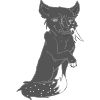 huvu7Posted 11 months agocan i join?Delete Commentpspsp13Posted 11 months agookgumballPosted 11 months agoBonetooth: growlsDelete Commentpspsp13Posted 11 months agoDovefawn:dont growl at me Bonetooth,remember,i'm older,stronger,faster&Smarter then youglaredbleepbloopPosted 11 months agoFiresong:pfft-Birdclan,always looking for something to fight about.Delete Commentpspsp13Posted 11 months agoTigerspeed:i can agree to thatbleepbloopPosted 11 months agoFiresong:chucklesDelete Commentpspsp13Posted 11 months agoTigerspeed:sighing getting a small laugh outbleepbloopPosted 11 months agoFiresong:=0= <{ } but my 2nd cousin got killed by Birdclan.Spiderkit I think was his name... :lDelete Commentpspsp13Posted 11 months agoTigersong:i'm sorry to hear thatbleepbloopPosted 11 months agoFiresong:I never met him so I'd never know how it felt. changes subject So how's prey running?Delete Commentpspsp13Posted 11 months agoTigerspeed:oh...Preys running kinda good,we've been have alot of trouble with hawks,but they'll make up for the absence of preybleepbloopPosted 11 months agoFiresong:B3 hm. Have you ever caught an eagle?Delete Commentpspsp13Posted 11 months agoTigerspeed:no,why?bleepbloopPosted 11 months agobrbDelete Commentpspsp13Posted 11 months agokkbleepbloopPosted 11 months agoFiresong:Cuz I haveDelete Commentpspsp13Posted 11 months agoTigerspeed:how?!?bleepbloopPosted 11 months agoFiresong:Someone goes for the body while the other holds thie wings down.Delete Commentpspsp13Posted 11 months agoTigerspeed:hmm,so it's a 2 cat job...i'll have to remember thatbleepbloopPosted 11 months agoFiresong:^^ it quite easy.Delete Commentpspsp13Posted 11 months agoTigerspeed:i can guess so if your still alive right nowbleepbloopPosted 11 months agoFiresong:nodsDelete Commentpspsp13Posted 11 months agoTigerspeed:i'm still surprised you caught one.i mean if you dont watch your back they can pick you up and carry you awaybleepbloopPosted 11 months agoFiresong:true.Delete Commentpspsp13Posted 11 months agoTigerspeed:sighsthats pretty impressive FiresonggumballPosted 11 months agoBonetooth: hisses Orly now?Delete Commentpspsp13Posted 11 months agoDovefawn:watch it Bonekit!!bleepbloopPosted 11 months agoFiresong:You wanna go try with a hunting patrol?Delete Commentpspsp13Posted 11 months agoTigerspeed:surebleepbloopPosted 11 months agoFiresong:Lemmi get Eagletail. runs off to get EagletailDelete Commentpspsp13Posted 11 months agoTigerspeed:waits for him
Eagletail:prying MousekitToadkit off of him*get off!
Toadkit:no!gumballPosted 11 months agoBonetooth: Afraid I'm gonna hurt you, Dovekit?Delete Commentpspsp13Posted 11 months agoDovefawn:no i'm notspat at himbleepbloopPosted 11 months agoFiresong:Eagletail. were gonna go catch Eagles.wanna come?Delete Commentpspsp13Posted 11 months agoEagletail:whos we?grabbed Oakkit off
Oakkit:hanging on his face>=D
Eagletail:i'm about 2 seconds from getting your mother
Toadkit:i wanna go!still on his leggumballPosted 11 months agoBonetooth: Prove it narrows eyesDelete Commentpspsp13Posted 11 months agoDovefawn:tackled him placeing her paw on his adams appleyour about to make me hurt youbleepbloopPosted 11 months agoBearflight:watching Bonetooth and Dovefawn fight You two totally like each other. TwT
Firesong:Me,you and Tigerspeed.Delete Commentpspsp13Posted 11 months agoDovefawn:ew no! Bearflight your sick!
Eagletail:ok sureshook Oakkit off his face
Oakkit:meanie
Toadkit:o-ogumballPosted 11 months agoBonetooth: hears Bearflight, flings Dovefawn off WHAT THE HECK DID YOU JUST SAY?!Delete Commentpspsp13Posted 11 months agoDovefawn:flipped in the air landing sticking the landingbleepbloopPosted 11 months agoBearflight:B3 Ya heard me!
Firesong:come on.Delete Commentpspsp13Posted 11 months agoDovefawn:your going to make me hurt you Bearflight
Eagletail:oklifted paw up shaking Toadkit off
Toadkit:tumbled off of him
Eagletail:followedgumballPosted 11 months agoBonetooth: hissDelete Commentpspsp13Posted 11 months agoDovefawn:has a short temper problembleepbloopPosted 11 months agoBearflight:Go ahead.i don't care.That means I could leave this jacked up forest.
Firesong:backDelete Commentpspsp13Posted 11 months agoDovefawn:hisses at him
Tigerspeed:and you are?
Eagletail:i could say the same to youbleepbloopPosted 11 months agoFiresong:=<= ....Delete Commentpspsp13Posted 11 months agoTigerspeed:watching Eagletail
Eagletail:watching TigerspeedbleepbloopPosted 11 months agoFiresong:sometime todayDelete Commentpspsp13Posted 11 months agoEaagletail:you got spunk...your ok with me,i'm Eagletail^^
Tigerspeed:??i'm Tigerspeed
Eagletail:nice to meet chagumballPosted 11 months agoBonetooth: growls angrily Come to my face and tell me If I like her or not.flexing his clawsDelete Commentpspsp13Posted 11 months agoDovefawn:this is crazy...see's Jaguarclawoh hey Jaguarclaw!ran overtoward himbleepbloopPosted 11 months agoBearflight:comes to his face T_T You like her.Delete Commentpspsp13Posted 11 months agoDovefawn:walked over toward her cousinbleepbloopPosted 11 months agoFiresong:....okay can we go?Delete Commentpspsp13Posted 11 months agoEagletail:yeah sure
Tigerspeed:yeahgumballPosted 11 months agoBonetooth: facepaw grrrDelete Commentpspsp13Posted 11 months agoDovefawn:out of the conversation with the 2,talking to JaguarclawbleepbloopPosted 11 months agoBearflight:smirks TvTDelete Commentpspsp13Posted 11 months agoDovefawn:having a plentiful conversation with Jaguarclaw
Jaguarclaw:wishes she would go awaybleepbloopPosted 11 months agoSunkist:swimmingDelete Commentpspsp13Posted 11 months agoPatchleaf:laying on her side watching him swimbleepbloopPosted 11 months agoSunkist: owo ducks under and comes back up w/ a troutDelete Commentpspsp13Posted 11 months agoPatchleaf:licks her paw and draws it over her earnice catch SunkistbleepbloopPosted 11 months agoSunkist:Thanks ^^ brings it to herDelete Commentpspsp13Posted 11 months agoPatchleaf:smiles^w^bleepbloopPosted 11 months agoSunkist:^^Delete Commentpspsp13Posted 11 months agoPatchleaf:thanks Sunkist,you want to share it?bleepbloopPosted 11 months agoSunkist:No I'll catch another.Delete Commentpspsp13Posted 11 months agoPatchleaf:okstarted eating the troutbleepbloopPosted 11 months agoSunkist:lays be herDelete Commentpspsp13Posted 11 months agoPatchleaf:still eating the trout
Patchleafs kits:asleepbleepbloopPosted 11 months agobrbReply to Comment Delete CommentbleepbloopPosted 11 months agoSunkist:dozingDelete Commentpspsp13Posted 11 months agoPatchleaf:looked at him,purssbleepbloopPosted 11 months agoSunkist:twitchesDelete Commentpspsp13Posted 11 months agoPatchleaf:placed her head on her pawsbleepbloopPosted 11 months agoSunkist:stands up and fishes for a fish ovoDelete Commentpspsp13Posted 11 months agoPatchleaf:took a small napbleepbloopPosted 11 months agoSunkist:sits down and starts eating his fishDelete Commentpspsp13Posted 11 months agoPatchleaf:asleepbleepbloopPosted 11 months agoSunkist:looks at her sleepingDelete Commentpspsp13Posted 11 months agoPatchleafs kits:lightly moving around
Patchleaf:-w-bleepbloopPosted 11 months agoSunkist:Eat a fish-Like a BOSS!Delete Commentpspsp13Posted 11 months agoPatchleaf:._- wha...bleepbloopPosted 11 months agoSunkist:sorry ^^"Delete Commentpspsp13Posted 11 months agoPatchleaf:oh,it's ok^^tiredbleepbloopPosted 11 months agoSunkist:being boredDelete Commentpspsp13Posted 11 months agoPatchleaf:sat up stretching,looking at the skyits so nice outbleepbloopPosted 11 months agoSunkist:YeahDelete Commentpspsp13Posted 11 months agoPatchleaf:want to go for a walk?bleepbloopPosted 11 months agoSunkist:Uh sureDelete Commentpspsp13Posted 11 months agoPatchleaf:okgot up watching himbleepbloopPosted 11 months agoSunkist:standsDelete Commentpspsp13Posted 11 months agoPatchleaf:started walking by the river bedbleepbloopPosted 11 months agoSunkist:followsDelete Commentpspsp13Posted 11 months agoPatchleaf:enjoying the sun on her pelthey SunkistbleepbloopPosted 11 months agoSunkist:followsReply to Comment Delete CommentbleepbloopPosted 11 months agoSunkist:Yeah?Delete Commentpspsp13Posted 11 months agoPatchleaf:what was going through your mind when we first met?bleepbloopPosted 11 months agoSunkist:I don't know,we were just kits when we met.At first I just thought of us as friends but then I guess I developed feelings.Delete Commentpspsp13Posted 11 months agoPatchleaf:thats funny cause i always thought of you more then just a friendbleepbloopPosted 11 months agoSunkist:^^" I guess the more my brother teased me the more I wanted to see youDelete Commentpspsp13Posted 11 months agoPatchleaf:strange cuse everytime my brother and i would train for some reason i always saw your face^^"bleepbloopPosted 11 months agoSunkist:Really?Delete Commentpspsp13Posted 11 months agoPatchleaf:yeah^////^bleepbloopPosted 11 months agoSunkist:^^Delete Commentpspsp13Posted 11 months agoPatchleaf:i'm really glad to have met you Sunkist:purredbleepbloopPosted 11 months agoSunkist:^^ same hereDelete Commentpspsp13Posted 11 months agoPatchleaf:smilesbleepbloopPosted 11 months agoSunkist:sighs I wish I could see my family again though...I'm starting to forget what they look like...Delete Commentpspsp13Posted 11 months agoPatchleaf:same herebleepbloopPosted 11 months agoSunkist:brightens but now,we have our own family.Delete Commentpspsp13Posted 11 months agoPatchleaf:yes we dolooked at her swollen belly with a smilebleepbloopPosted 11 months agoSunkist:^^Delete Commentpspsp13Posted 11 months agoPatchleaf:you know,were going to have to think of some names soonbleepbloopPosted 11 months agoSunkist:I guess...Delete Commentpspsp13Posted 11 months agoPatchleaf:i dont know if i should give then a kit name or notbleepbloopPosted 11 months agoSunkist:Whatever you think is best.Delete Commentpspsp13Posted 11 months agoPatchleaf:thinkingi think i might give them kit namesbleepbloopPosted 11 months agobrb hwDelete Commentpspsp13Posted 11 months agokkbleepbloopPosted 11 months agoSunkist:nodsDelete Commentpspsp13Posted 11 months agoPatchleaf:i cant wait for out kits to come Sunkistnuzzled him
Patchleafs kits:kickingbleepbloopPosted 11 months agoSunkist:Neither can i ^^Delete Commentpspsp13Posted 11 months agoPatchleaf:purring,looking at her kits kickingbleepbloopPosted 11 months agoSunkist:shakes peltDelete Commentpspsp13Posted 11 months agoPatchleaf:yawnswe should head backbleepbloopPosted 11 months agoSunkist:OkayDelete Commentpspsp13Posted 11 months agoPatchleaf:turns around going back toward the denbleepbloopPosted 11 months agoSunkist:followsDelete Commentpspsp13Posted 11 months agoPatchleaf:looking at the orange skybleepbloopPosted 11 months agoSunkist:=3=Delete Commentpspsp13Posted 11 months agoPatchleaf:at the den,padded inside,laying down in her beddingbleepbloopPosted 11 months agoSunkist:stays out side for a moment then goes insideDelete Commentpspsp13Posted 11 months agoPatchleaf:curled up,relaxinggumballPosted 11 months agoRosefoot: feels a harsh kick, then another Ow...
Snowfeather: You okay?
Rosefoot: sureee...
Snowfeather: narrows eyes
Drippingfire: What's going on?
Rosefoot: spazzing out
Snowfeather: ...It's either a moodswing or her kits are coming.Delete Commentpspsp13Posted 11 months agoBrownclutter:nowhere in site
Cherrypaw:rolled eyeshaving kits are over ratedgumballPosted 11 months agoRosefoot: shuddering Snowfeather!
Snowfeather: Great StarClan what now?
Rosefoot: groans
Snowfeather: blinks You sure you're okay
Rosefoot: spazzes NO!
Snowfeather: suprised Eeyup, they're coming!Delete Commentpspsp13Posted 11 months agoCherrypaw:nobody cares!!
Flowertunnle:back slapped Cherrypaw
Cherrypaw:WHATS UP WITH YOU AND STORMFROST SLAPPING!?!gumballPosted 11 months agoSnowfeather: glares at Cherrypaw
Rosefoot: wails
Bonetooth: walks in camp Holy Dark forest, SHUT UP!
Snowfeather: Right, push
Rosefoot: cries out and pushes
Kit#1: pops into the moss Mreowew!?
--After da kitting--
Rosefoot: >.< had 4 kits
Kit#1: Meow!
Kit#2: ...Mew
Kit#3: Mrow?
Kit#4: Squee!Delete Commentpspsp13Posted 11 months agoCherrypaw:glared back at her
Flowertunnle:there all healthy kits Rosefoot,Brownclutter will be proud
Cherrypaw:rolled eyesif hes not dead yet
Flowertunnle:ignore CherrypawgumballPosted 11 months agoRosefoot: passed out
Kit#2: wigglesDelete Commentpspsp13Posted 11 months agoCherrypaw:what?
Flowertunnle:spatting at CherrypawbleepbloopPosted 11 months agoSplashkit:looks at rosefoot's kits curiously
Blazekit:barfing That's just nasty...
Splashkit:What?
Blazekit:Where they come out of you know the v-
Icewing:slaps tail over his mouth shh!

(can I change Violetstar's mom in her third life to Splashkit?)Reply to Comment Delete CommentbleepbloopPosted 11 months agoSplashkit:looks at rosefoot's kits curiously
Blazekit:barfing That's just nasty...
Splashkit:What?
Blazekit:Where they come out of you know the v-
Icewing:slaps tail over his mouth shh!

(can I change Violetstar's mom in her third life to Splashkit?)Delete Commentpspsp13Posted 11 months ago(ok sure)
Cherrypaw:rolled eyesbleepbloopPosted 11 months agoSplashkit:What's your deal?Delete Commentpspsp13Posted 11 months agoCherrypaw:nothings my deal,YOU Kits-
Flowertunnle:back slapped her
Cherrypaw:WHATS WITH YOU AND STORMFROST SLAPPING ME!!!SERIOUSLY!!
Flowertunnle:sometimes you just need to be slapped Cherrypawflicked her tail at her
Cherrypaw:-_-bleepbloopPosted 11 months agoSplashkit:At least I wasn't making out with 50 million warriors @ the last Rave.Delete Commentpspsp13Posted 11 months agoCherrypaw:how would you know it was me,it could have been my sister Applepounce
Flowertunnle:Cherrypaw!
Cherrypaw:what!mummbledit's not my fault they were looking hotbleepbloopPosted 11 months agoSplashkit:Cause you were hanging out w/ Stormfrost and Flowertunnel and flowertunnel was giving Stormfrost a lap dance.
Icewing .[]."
Blazekit:Dats hawt. B3Delete Commentpspsp13Posted 11 months agoFlowertunnle:i was not!>//o//<
Cherrypaw:surrrebleepbloopPosted 11 months agoBirdkit:I saw it to.
Splashkit:That's 3 agents 1Delete Commentpspsp13Posted 11 months agoFlowertunnle:..wait...Kits arn't aloud to be at a raveparty...how did you guys know?bleepbloopPosted 11 months agoSplashkit:Cause we couldn't sleep cause we were hearing people doing 'it' outside.and we peeked outside to see what was going on.
Blazekit:Yeah! We saw cherryblossom beat up Jaguarclaw and even konamifeather,Firesong and Bearflight couldn't get her off!Delete Commentpspsp13Posted 11 months agoFlowertunnle:-_-
Cherrypaw:now you feel my painbleepbloopPosted 11 months agoSplashkit:tch, well when your all old and crippled don't expect any help from me!Delete Commentpspsp13Posted 11 months agoCherrypaw:ok,and when your injered&badly ill dont come to use to heal you,there now where even
Flowertunnle:...bleepbloopPosted 11 months agoSplashkit:I got big brother and Stormfrost. >:]Delete Commentpspsp13Posted 11 months agoCherrypaw:thats if he'll listen to you
Flowertunnle:shakes headbleepbloopPosted 11 months agoSplashkit:>:PDelete Commentpspsp13Posted 11 months agoCherrypaw:B3
Flowertunnle:come ongrabbed Cherrypaw taking her to the medicine cats denbleepbloopPosted 11 months agoSplashkit: l:TDelete Commentpspsp13Posted 11 months agoCherrypaw:i'm watching you SplashkitbleepbloopPosted 11 months agoSplashkit:pedo.Delete Commentpspsp13Posted 11 months agoCherrypaw:walked to the medicine cats denperv
Flowertunnle:Cherrypaw!!bleepbloopPosted 11 months agoSplashkit:goes to tell JaguarclawDelete Commentpspsp13Posted 11 months agoCherrypaw:in the medicine cats den
Jaguarclaw:sitting there speaking to Fuzzclan&Deathclans deputybleepbloopPosted 11 months agoSplashkit:notices them and goes back to the nursery .-. meep.
Blazekit:PUSSYCAT!
Splashkit:tackles him down
Blazekit:surprisedDelete Commentpspsp13Posted 11 months agoJaguarclaw,Eeveepelt&Honeyleap:???went back to talkingbleepbloopPosted 11 months agoCherryblossom:picks up SplashkitDelete Commentpspsp13Posted 11 months agoApplekit&Sootkit:WatchingbleepbloopPosted 11 months agoSplashkit:What are you looking at?! growlsDelete Commentpspsp13Posted 11 months agoApplekit:looked puzzle
Featherkit:YOUR FUNNY FACE THATS WHAT!sticking up for her brothers
Stonekit:Yeah!bleepbloopPosted 11 months agoSplashkit:fighting the urge to tackles them all down
Cherryblossom:Stop it. Feather kit and Stonekit-go to the corner.sticking up for her sister She IS your aunt-even if your olderDelete Commentpspsp13Posted 11 months agoFeatherkit:but she was talking back to Sootkit&Applekit!
Stonekit:yeah it's not fairbleepbloopPosted 11 months agoCherryblossom:Go NOW unless you want me to tell Violetstar to delay your apprentice ceremony 2 more moons?Delete Commentpspsp13Posted 11 months agoFeatherkit:glared at Splashkitlets go Stonekit
Stonekit:okfollowing her sister*bleepbloopPosted 11 months agoSplashkit:smirksDelete Commentpspsp13Posted 11 months agoStonekit&Featherkit:sitting in the corner,glaring at Splashkit
Applekit:??bleepbloopPosted 11 months agoSplashkit:chuckles >=3Delete Commentpspsp13Posted 11 months agoOceankit:hissed at Splashkit,walking toward his brothersbleepbloopPosted 11 months agoSplashkit:bored as heck 100 bundles of fur on the wall...
Blazekit:pawing at a spider
Splashkit:..take one down 99 bundles of fur on the wall...Delete Commentpspsp13Posted 11 months agoDoefoot:watches the kit singingunicornsrockPosted 11 months agoShadowvine: >w> is real proud of himselfDelete Commentpspsp13Posted 11 months agoDoefoot:upset looking at her kitsbleepbloopPosted 11 months agoSplashkit:@ 88 88...bundles of fur on the wall...=0= oh screw it.Delete Commentpspsp13Posted 11 months agoDoefoot:giggled
Kit#2:mew?unicornsrockPosted 11 months agoHoenyfrost: trying to get Adderstep to have fun why are you such a downer?!
Shadowvine: padding over(LIKE A BOSS) and grinning (LIKE A BOSS)Delete Commentpspsp13Posted 11 months agoAdderstep:cause i just am,it's my personality
Eagletail:is not you were pulling pranks 8 minuets ago
Adderstep:ok so i was >w<
Doefoot:hissed in a low angered voiceStay away from mebleepbloopPosted 11 months agoSplashkit:MOOOOMMMYYY! D:<
Icewing:What dear?
Splashkit:I'm bored! Can't I explore?
Icewing:maybe when we get home.
Splashkit:make this face
http://browse.deviantart.com/?qh=&;section=&q=fuuuu+face#/d3f409fDelete Commentpspsp13Posted 11 months agoApplekit:getting a ride from a Fuzzclan warrior=D Faster Seeksky Faster
Seeksky:enjoying running with Applekitthis is how fast as i can run!unicornsrockPosted 11 months agoHoneyfrost: randomly got all kittish and jumped on him TICKLEFIGHT!
(I'm obsessed with ticklefights right nao x3)Delete Commentpspsp13Posted 11 months agoAdderstep:laughingXD h-hey cut it out!!laughing like crazy
Eagletail:thats the little brother i know and lovebleepbloopPosted 11 months agobrb
Splashkit:Applekit's outside!
Iceqing:He's older.Delete Commentpspsp13Posted 11 months agoApplekit:laughing=D
Seeksky:leaped over Citruslake
Citruslake:o-o??
Applekit:XDWEEE!!!!
Konamifeather:watching laughingbleepbloopPosted 11 months agoSplashkit:mutters:You suck mommyDelete Commentpspsp13Posted 11 months agoStrikerpaw:.-.watching Applekituhh
Featherkit&Stonekit:giggling watchingunicornsrockPosted 11 months agoHoneyfrost: keeps ticklingDelete Commentpspsp13Posted 11 months agoAdderstep:laughingXDs-stop!getting a cramp from laughing to muchunicornsrockPosted 11 months agoHoneyfrost: stops aw fine X3Delete Commentpspsp13Posted 11 months agoAdderstep:got up breathing heavily catching his breath with a smile on his face|D
Eagletail:in the mood to hug him for some reasonunicornsrockPosted 11 months agoHoneyfrost: 8D :3Delete Commentpspsp13Posted 11 months agoAdderstep:got his breath//w\\ thanks Honeyfrost^-^unicornsrockPosted 11 months agoHoneyfrost: aw, well... your welcome XD
Hawkfoot: remembered when they were kits and she would tickle him oAo"Delete Commentpspsp13Posted 11 months agoAdderstep:laughed
Eagletail:thinks:my strong little brotherunicornsrockPosted 11 months agoHoneyfrost: watcha wanna do now? o3oDelete Commentpspsp13Posted 11 months agoAdderstep:lets go hunting
Eagletail:thats a good ideaunicornsrockPosted 11 months agoHoneyfrost: ok!
Hawkfoot: can I join..?
Honeyfrost: sure, if its ok with these guys.Delete Commentpspsp13Posted 11 months agoAdderstep:yeah it's ok with me
Patchitheart:can i join?
Eagletail:looked at the Fuzzclan She~cat
Adderstep:yeah sureunicornsrockPosted 11 months agoHonyefrost: kay~ started walkingDelete Commentpspsp13Posted 11 months agoPatchitheart:following
Eagletail:staying a complete distance from her
Adderstep:laughed at EagletailunicornsrockPosted 11 months agobrb dinnerDelete Commentpspsp13Posted 11 months agokkunicornsrockPosted 11 months agoHoneyfrost: whispered to Adderstep why does Eagletail no like Pathitheart?? ._-Delete Commentpspsp13Posted 11 months agoAdderstep:he just dosnt like her thats all
Eagletail:1 tail length awayunicornsrockPosted 11 months agoHoneyfrost: huh pricked ears at the sound of movement, padding awayDelete Commentpspsp13Posted 11 months agoPatchitheart:gone in a different direction hearing something
Eagletail:climbed a tree
Adderstep:knows he cant hunt well but trying his bestunicornsrockPosted 11 months agoHoneyfrost: catches a squirrelDelete Commentpspsp13Posted 11 months agoEagletail&Adderstep:caught a hawk
Adderstep:just like when we were apprentices huh
Eagletail:yeah^^unicornsrockPosted 11 months agoHoneyfrost: buries her catchDelete Commentpspsp13Posted 11 months agoEagletail&Adderstep:brings the hawk toward a tree 
Patchitheart:caught a rabbitbleepbloopPosted 11 months agoSplahkit:TAT turns aroundDelete Commentpspsp13Posted 11 months agoApplekit:ha-ha!
Seeksky:ok Applekit^^ thats enough for now
Applekit:aw,okjumped down
Seeksky:^^i'll give you a ride later,along with your friends ok
Applekit:ok^^
Stonekit:gigglingbleepbloopPosted 11 months agoSplahkit:looks downDelete Commentpspsp13Posted 11 months agoApplekit:running in the nursery
Featherkit:now watch as Applekit GETS HIS BUT KICKED!!DANCE OF THE FEATHERS!tackled Applekit tackling him to the ground
Applekit:o-obleepbloopPosted 11 months agoSplashkit:looks ??Delete Commentpspsp13Posted 11 months agoApplekit:meff
Featherkit:squishing his cheeks
Applekit:>0<""bleepbloopPosted 11 months agoSplashkit:sneaks out of the nursery >=3
Icewing:sleepingDelete Commentpspsp13Posted 11 months agoFeatherkit:looked at Splashkit??
Applekit:Apples Fang!!jumped up nipping his sisters earbleepbloopPosted 11 months agoSplashkit:*looking around Fuzzclan camp ._.?Delete Commentpspsp13Posted 11 months agoPeblescar:walking around
Tinyzephyr:has his claws caught in Pinesteps pelt again
Coshiflame:trying to get Tinyzephyrs claws untangledbleepbloopPosted 11 months agoSplashkit:tries to look bigger, puffs fur U_UDelete Commentpspsp13Posted 11 months agoPebblescar:checking out the clans??
clan leaders:came back with random colored paw prints on there headso-o""
Harmonypaw:=D
Nightsilk:^^WolfehtacoPosted 11 months agoAspenleaf: Yawns, waking up Hmmm... Feels kits kick Mmph.. Don't kick that hard. Suddenly realizes she needs to find someone to call the father .0. Oh garsh!Delete Commentpspsp13Posted 11 months agoTalonear:watching all the kits play with each otherbleepbloopPosted 11 months agoSplashkit:pads to Harmonypaw ?? what are you doing?Delete Commentpspsp13Posted 11 months agoHarmonypaw:i'm helping Nightsilk tell the life storys of cats^^bleepbloopPosted 11 months agoSplashkit:Will you do mine?Delete Commentpspsp13Posted 11 months agoHarmonypaw:ok sure,Splash that names a kit
Nightsilk:padded toward HArmonypawbleepbloopPosted 11 months agoSplashkit:blinks 0.0Delete Commentpspsp13Posted 11 months agoHarmonypaw:^^thats how flashclan cats give names
Nightsilk:but your not a flashclan cat now are you
Harmonypaw:no
Nightsilk:ok then Harmony that lays under her paw
Harmonypaw:i love my name X3bleepbloopPosted 11 months agoSplashkit:What's my life story? And can you see the future?Delete Commentpspsp13Posted 11 months agoNightsilk:gazing into her soul&seeing her featureyour gonna lose 3 loved ones,but i cant make it outbleepbloopPosted 11 months agoSplashkit:?! What? How?Delete Commentpspsp13Posted 11 months agoNightsilk:i dont know how.
Harmonypaw:mixing a berrysbleepbloopPosted 11 months agoSplashkit:puffs chest fur >:l well then it's my duty to protect my family!Delete Commentpspsp13Posted 11 months agoNightsilk:your going to have to try your best.bleepbloopPosted 11 months agoSplashkit: >:] I will!Delete Commentpspsp13Posted 11 months agoNightsilk:knows she wont succeed at it but is keeper her hope upyour also going to be a strong warrior at thatbleepbloopPosted 11 months agoSplashkit:brightens I will?Delete Commentpspsp13Posted 11 months agoNightsilk:yes,your also a prophecy.but i cant say anything elsebleepbloopPosted 11 months agoSplashkit:What's a prophecy?Delete Commentpspsp13Posted 11 months agoNightailk:where Starclan chooses a certain cat to pursue something great and or tragic in there lifebleepbloopPosted 11 months agoSplashkit:Wow!Delete Commentpspsp13Posted 11 months agoNightsilk:very,Harmonypaw
Harmonypaw:places a dark red pawprint on her foreheaddue toy your life story you receive a pawprint that resembled your life ahead of youbleepbloopPosted 11 months agoSplashkit:looks at himDelete Commentpspsp13Posted 11 months agoNightsilk:i would have put it on you my self but i'm allergic to berrysbleepbloopPosted 11 months agoSplashkit:nods and bounces to the nursery Guess what?Delete Commentpspsp13Posted 11 months agoOceankit:what?
Applekit:huh?
Featherkit&Stonekit:taking a nap
Sootkit:??bleepbloopPosted 11 months agoSplashkit:I got my future told and I'm part of a prophecy!Delete Commentpspsp13Posted 11 months agoOceankit:good for you
Applekit:by who?
Sootkit:thats really cool
Featherkit&Stonekit:fast asleepgumballPosted 11 months agoBonetooth: I'm so bored!
Drippingfire: is being epic :DDelete Commentpspsp13Posted 11 months agoJaguarclaw:...go play with your friends or something i dont know...do something,just let me sleep in peaceWolfehtacoPosted 11 months agoAspenleaf: Tackles him You need to help me! Looks worriedDelete Commentpspsp13Posted 11 months agoTalonear:o-kay??flattened her earsbleepbloopPosted 11 months agoSplashkit:By Nightsilk and Harmonypaw.And they put this pawprint on my head.Delete Commentpspsp13Posted 11 months agoApplekit:cool!
Featherkit&Stonekit:woke up-o-
Sootkit:sweet!
Oceankit:awesomebleepbloopPosted 11 months agoSplashkit:frowns But they said 3 of my family will die or something like that.Delete Commentpspsp13Posted 11 months agoApplekit:did they say who?
Featherkit:??
Stonekit:looking for her daddid daddy come in today?
Stonekit:no,but he was here yesterdaybleepbloopPosted 11 months agoSplashkit:No -3-Delete Commentpspsp13Posted 11 months agoApplekit:that sucks
Stonekit:looking out the denbleepbloopPosted 11 months agoCherryblossom:pads in the nursery Hi guys
Splashkit:Hi big sis ^^Delete Commentpspsp13Posted 11 months agoStonekit:have you seen daddy any where?
Applekit:hi momma
Sootkit:mommy!ran to her purring
Featherkit&Oceankit:hi mom!gumballPosted 11 months agoBonetooth: I don't have any 'friends'. And anyway, I have to do something. flicks tailDelete Commentpspsp13Posted 11 months agoJaguarclaw:ok then,just let me sleep!bleepbloopPosted 11 months agoCherryblossom:smiles I'm not sure...We can go look?Delete Commentpspsp13Posted 11 months agoStonekit:i dont know!
Konamifeather:watching them from the warriors dengumballPosted 11 months agoBonetooth: narrows eyes right..walks outside camp, sniffing the air I think she was going on the late night patrol, if I can catch up with them I can probably..

(Yus I am impatiant xD soz)Delete Commentpspsp13Posted 11 months agoJaguarclaw:=-=closes his eyes trying to get some sleep
Butterflywing:some where in the woods on a patrolbleepbloopPosted 11 months agoCherryblossom:I last saw him in the warriors den.Delete Commentpspsp13Posted 11 months agoStonekit:wheres that?
Applekit:XDgumballPosted 11 months ago(Sorry, I was reading creepypasta)
Bonetooth: found her There we go. starts calling out Butterflywing, it's StarClan calling for you. If you come here you'll have all you ever wanted. thinks: I'd laugh so hard if this mousebrain fell for this!Delete Commentpspsp13Posted 11 months agoButterflywing:stopped confusedwait..what are you talking about,all i ever wanted?bleepbloopPosted 11 months agoCherryblossom:You guys wait here I'll get him.Delete Commentpspsp13Posted 11 months agoStonekit:ok
Applrkit&Featherkit:tackling each othergumballPosted 11 months agoBonetooth: rolls eyes All you ever wanted. What more do I need to explain?Delete Commentpspsp13Posted 11 months agoButterflywing:why your calling just me,thats whyslowly followed his voicegumballPosted 11 months agoBonetooth: Because you are special..?
Breezewind: snoringDelete Commentpspsp13Posted 11 months agoButterflywing:how so?walking toward where he's hiding
Dustpath:looked at Breezewind&slapped himstop snoring!gumballPosted 11 months agoBonetooth: facepaw You're good at hunting and fighting!Delete Commentpspsp13Posted 11 months agoButterfly:and?stood still,listinggumballPosted 11 months agoBonetooth: And you should get over here getting angryDelete Commentpspsp13Posted 11 months agoButterfltwing:and if i dont?a pawstep away from the bushgumballPosted 11 months agoBonetooth: patience snapped There will be consequences!Delete Commentpspsp13Posted 11 months agoButterflywing:ok i'm coming,dont get your ghostly tail caught in a bunchgumballPosted 11 months agoBonetooth: thinks: Finally!Delete Commentpspsp13Posted 11 months agoButterflywing:leaped into the bush,looking aroundbleepbloopPosted 11 months agoCherryblossom:pads into the warriors' denDelete Commentpspsp13Posted 11 months agoKonamifeather:looked at CherryblossombleepbloopPosted 11 months agoCherryblossom:Hey Konamifeather ^^Delete Commentpspsp13Posted 11 months agoKonamifeather:hi Cherryblossom^^bleepbloopPosted 11 months agoCherryblossom:plops down beside him What cha doing?Delete Commentpspsp13Posted 11 months agoKonamifeather:just watching the clans work together for oncegumballPosted 11 months agoBonetooth: thinks: NOW! Fell for it! leapsDelete Commentpspsp13Posted 11 months agoButterflywing:stands there puzzledo-o||gumballPosted 11 months ago

(Um, How do I RP this...xD)Delete Commentpspsp13Posted 11 months ago(i dont know lol XD)gumballPosted 11 months ago(Right..I'm off to see how unicorn did it, what drawing did she rp it on?)Delete Commentpspsp13Posted 11 months ago(it was on the raveclan clip)gumballPosted 11 months ago(Thanks)Delete Commentpspsp13Posted 11 months ago(it was on the raveparty clip if you already saw that,and your welcome)gumballPosted 11 months ago(0-0 Looks like I'm gonna have to do it the hard way)
Bonetooth: r8pes herDelete Commentpspsp13Posted 11 months ago(wow,lol)
Butterflywing:scared,in pain from himgumballPosted 11 months ago(That's how unicorn did it D: mur)
Bonetooth: :DDelete Commentpspsp13Posted 11 months ago(i know lol)
Butterflywing:muttered in painy-you tricked me!yowled in paingumballPosted 11 months agoBonetooth: Shut up, got it? Of course I tricked you! still doing..it 0-0Delete Commentpspsp13Posted 11 months agoButterflywing:scared for her lifeplease stop!gumballPosted 11 months agoBonetooth: Look I'm not going to kill you..only if you shut up. I'll stop when--hears patrol That's enough. Now don't tell anyone or I'll KILL you, got it!?Delete Commentpspsp13Posted 11 months agoButterflywing:on the ground,trying to hide her tears of painy-yesgumballPosted 11 months agoBonetooth: walks back to camp, sleepsDelete Commentpspsp13Posted 11 months agoButterflywing:struggled to get to her paws
part of the patrol:noticed Butterflywing
Butterflywing:remembered the threat Bonetooth gave her,pretended to be badly injuredgumballPosted 11 months agoBonetooth: I wont tell anyone about what happened..
Breezewind: About what?
Bonetooth: YOUR FACE JERK
Breezewind: lolwutDelete Commentpspsp13Posted 11 months agoBaysplash:??
Blackcloud:what?gumballPosted 11 months agoBonetooth: sleeps
Breezewind: o_O
Amethystshine: >:DDelete Commentpspsp13Posted 11 months agothe patrol:got Butterflywing to the medicine cats den
Blackcloud&Baysplash:shrugged to each other and laied back downgumballPosted 11 months agoSnowfeather: Oh my, what happened?Delete Commentpspsp13Posted 11 months agoButterflywing:fell to the ground
one of the cats:she said she was badly injured from a cat from the dark forest
Stormfrost:i can believe that
Cherrypaw:looked at her
Butterflywing:has a hurt face ongumballPosted 11 months agoSnowfeather: Orly now? gives her some poppy seedsDelete Commentpspsp13Posted 11 months agoButterfltwing:ignored the poppyseeds
Stormfrost:??gumballPosted 11 months agoSnowfeather: Come on, you need to take it. -_-
Amethystshine: what happened?Delete Commentpspsp13Posted 11 months agoStormfrost:if she refuses them again you can put them down her throat by force
Butterflywing:.-.quickly lapped up the poppyseedsWolfehtacoPosted 11 months agoAspenleaf: I need to find someone to be my "mate". I'm... having a rouges kits and everyone will be suspicous when I kit and theres no father. Steps off. Can you help me find one?Delete Commentpspsp13Posted 11 months agoTalonear:.-.....i'll try my best,but i wont be much helpbleepbloopPosted 11 months agoCherryblossom:hm.Delete Commentpspsp13Posted 11 months agoKonamifeather:you know how Birdclan is always killing off our warriors,for once there just getting alonggumballPosted 11 months agoSnowfeather: nice
Rosefoot: These kits are starting to get annoying -.-
Amethystshine: Do they have names?
Rosefoot: The purple one with a black star is Purplekit, The one that looks like Oakmile is Russetkit, the red and brown one is Pinekit and the orange and green one is Pikekit.
Amethystshine: coolDelete Commentpspsp13Posted 11 months agoBrownclutter:staying away from the nursery on purposebleepbloopPosted 11 months agoCherryblossom:nodsDelete Commentpspsp13Posted 11 months agoKonamifeather:its just nice and peacefulgumballPosted 11 months agoPinekit: mew? :3Delete Commentpspsp13Posted 11 months agoBrownclutter:in the warriors den
Oceankit:??gumballPosted 11 months agoPinekit: mewmewmew
Pikekit: ???
Russetkit: MEWWEEWEEW
Purplekit: slaps her
Russetkit: D: nuuu!Delete Commentpspsp13Posted 11 months agoOceankit:wha?
Featherkit:laughing
Stonekit:guys were supposed to be setting a example for the younger kits!
Applekit:Example this!! APPLES FANG!tackled Stonekit biting her ear playfullybleepbloopPosted 11 months agoCherryblossom:^^ it is quiet peaceful...Delete Commentpspsp13Posted 11 months agoKonamifeather:yeahsighed smilingbleepbloopPosted 11 months agoCherryblossom:smilesDelete Commentpspsp13Posted 11 months agoKonamifeather:purred...i wonder when were going back homebleepbloopPosted 11 months agoCherryblossom:Yeah..I miss Raveclan.Delete Commentpspsp13Posted 11 months agoKonamifeather:i miss Raveclan 2bleepbloopPosted 11 months agoCherryblossom:nuzzles himDelete Commentpspsp13Posted 11 months agoKonamifeather:licked her earbleepbloopPosted 11 months agoCherryblossom:purrs Your kids wanna see you.Delete Commentpspsp13Posted 11 months agoKonamifeather:ok,i'll be over to see them
Iceflower:busted out crying
Konamifeather:ignored herbleepbloopPosted 11 months agoCherryblossom:>_>" stands up and leavesDelete Commentpspsp13Posted 11 months agoKonamifeather:followed
Iceflower:still cryingbleepbloopPosted 11 months agoCherryblossom:What's her deal?Delete Commentpspsp13Posted 11 months agoKonamifeather:i dont know,she's lost it probablybleepbloopPosted 11 months agoCherryblossom:I somehow feel bad for her...Delete Commentpspsp13Posted 11 months agoKonamifeather:same here....but she's still a stalkerbleepbloopPosted 11 months agoCherryblossom:nodsDelete Commentpspsp13Posted 11 months agoKonamifeather:walking next to herbleepbloopPosted 11 months agoCherryblossom:pads into the nursery I'm baaaackkk~Delete Commentpspsp13Posted 11 months agoStonekit:looked up from Rowankit tackling herDADDY!
Sootkit:hi mommy
Doefoot:watching
Oceankit,Featherkit&Applekit:daddy!
Konamifeather:hey guys
Iceflower:wailed louder
Konamifeather:<.<bleepbloopPosted 11 months agoCherryblossom:tries to block out the sound of Iceflower ^^"Delete Commentpspsp13Posted 11 months agoFeatherkit:whos the low life crying?
Konamifeather:o3o Featherkit!bleepbloopPosted 11 months agoCherryblossom:chuckles That's our family's stalkerDelete Commentpspsp13Posted 11 months agoFeatherkit:she has no life apparently
Konamifeather:smiled at Featherkit
Stonekit:cuddled to her daddys legbleepbloopPosted 11 months agoCherryblossom:It's me she's mainly mad at.Wanna tell them the story Konamifeather?Delete Commentpspsp13Posted 11 months agoKonamifeather:ok
Featherkit:why is she mad at mommy?
Sootkit:yeah why
Konamifeather:cause,that low life is named Iceflower and she would always stalk me for no reason,along with the other...fan girls
Oceankit:WOAH daddys a pimp!
Konamifeather:>//-//< no i'm not a pimp...who taught you guys this?
Applekit:Eagletail
Oceankit:and Firesong
Konamifeather:i should have known,any way when Stormfrost got ill being at the grave yard,your mother and i went to go medicine for him,when we came back your mother asked me if i wanted to go for a walk,and i said sure...then out of know where that stalker that reminds me of the devil every time i see see,showed up,and your mother told her off.she still holds a grudge for us,but know i think it's just depression and acception that i never loved her and that she need to get a lifebleepbloopPosted 11 months agoCherryblossom:proud of herself Remember that onetime we tricked her and i pwned her sorry behind?Delete Commentpspsp13Posted 11 months agoKonamifeather:yeah,those were the best of times
Sootkit:can we call her step-auntie?
Konamifeather:why?
Stonekit:so we can watch her cry her eyeballs out
Featherkit:X3bleepbloopPosted 11 months agobrbDelete Commentpspsp13Posted 11 months agookbleepbloopPosted 11 months agoCherryblossom:hmmm...Just once >:3Delete Commentpspsp13Posted 11 months agoKonamifeather:this should be fun to watch
Featherkit:smilesi'm gonna use my cute face
Applekit:i'm gonna smile the whole time
Stonekit:i'm just gonna say it out flat
OCeankit&Sootkit:smiles*bleepbloopPosted 11 months agoCherryblossom:^^ chucklesDelete Commentpspsp13Posted 11 months agoKonamifeather:i think drama queen is done being down,lets go visit her shall we
Stonekit:=D
Featherkit:we shall!bleepbloopPosted 11 months agoCherryblossom:grins okay let's go.Delete Commentpspsp13Posted 11 months agoKonamifeather:come on boys
Oceankit,Applekit&Sootkit:comingfollowed after Cherryblossom&Konamifeather
Stonekit&Featherkit:padding next to CherryblossombleepbloopPosted 11 months agoCherryblossom:Kay go into the warriors' den and look for the crying white she-cat.When you do call her your step-aunt kay?Delete Commentpspsp13Posted 11 months agoFeatherkit:got it
Stonekit:got it
Oceankit&Sootkit:got cha
Applekit:ok
all 5:gone into the warriors den
Konamifeather:watches themi cant wait to hear thisbleepbloopPosted 11 months agoCherryblossom:smiles me neitherDelete Commentpspsp13Posted 11 months agoFeatherkit:spotted Iceflowertheres she is
Iceflower:depressed
all 5:walked up to Iceflower...
Iceflower:looked at themwhat?
Applekit&the others:hi step auntieall said it cute and adorably sweet
Iceflower:busted out crying&wailing
Stonekit:=D
Featherkit:=3
the boys:X3
Konamifeather:laughingXDbleepbloopPosted 11 months agoCherryblossom:laughing her butt off XDDelete Commentpspsp13Posted 11 months agoStonekit,Applekit,Oceankit,Featherkit&Sootkit:ran out the warrior den,laughing
Iceflower:crying her tail off
Konamifeather:i-i cant feel my spleen!XDbleepbloopPosted 11 months agoCherryblossom:can't stop laughing
Shadowclaw:=^= What are you guys doing?
Cherryblossom:We pulled a prank on Iceflower X3
Shadowclaw:Well can you be quiet?
Cherryblossom:Your turning into our uncle-always a sober.
Shadowclaw: D:< Stormfrost is awesome and not always a sober!Delete Commentpspsp13Posted 11 months agoKonamifeather:chuckled
Applekit:you said not always,there fore meaning sober!!
Featherkit:XD
Stonekit:rolled on her back giggling
Oceankit:X)
Sootkit:laughingbleepbloopPosted 11 months agoShadowclaw:=3= Kit's are so annoying...I don't care if their my nieces and nephews.
Cherryblossom:Just like Cherrypaw. What up with you medicine cats and hating kits?
Shadowclaw:Try delivering 4 kits in one week?Remember when like 4 queens gave birth in the same week?Delete Commentpspsp13Posted 11 months agoApplekit:we are not annoying!jumped at Shadowclaw
Konamifeather:placed his paw on Applekits tail when he jumped up at Shadowclawcool it Applekit
Featherkit:i was laughing when Stormfrost got clawed at by one of the queens*,it was funny^^,he still has the claw marks on his face! if you look closely there under his eye
Oceankit:i remember that =D
Sootkit=S where was i when that happened
Oceankit&Featherkit:hiding under Greydreams tail,screaming,when will it be over!bleepbloopPosted 11 months agoShadowclaw: :PDelete Commentpspsp13Posted 11 months agoFeatherkit:^^ i loves you uncle Shadowclaw
Applekit:suck up
Featherkit:what was that!! Applepunk!
Applekit:n-nothing!
Featherkit:better be nothing
Jitterclaw:walked by??bleepbloopPosted 11 months agoShadowclaw:smiles Featherkit's my favoriteDelete Commentpspsp13Posted 11 months agoFeatherkit:^^
Applekit:o0o
Konamifeather:^^"
Oceankit:>.>
Sootkit:...
Stonekit:and i'm not!got teary eyedbleepbloopPosted 11 months agogtgDelete Commentpspsp13Posted 11 months agook see you laterbleepbloopPosted 11 months agoShadowclaw:Fine to make it fair, who ever becomes my apprentice is my favorite.there?
Cherryblossom:Nice. l:TDelete Commentpspsp13Posted 11 months agoKonamifeather:i have a slight issue with-
all 5:.-.looked at each other...then looked back at himI WANNA BE YOUR APPRENTICE!!
Konamifeather:.-....thatbleepbloopPosted 11 months agoShadowclaw:shugs Whichever one Stormfrost thinks best!starts walking away and turns aroundOr just ask Nightsilk about you future.goes to the medicine cat den
Cherryblossom:looks at KonamifeatherDelete Commentpspsp13Posted 11 months agoKonamifeather:looked at Cherryblossom
Applekit:darted toward shadowclaw
Konamifeather:placed his paw on Applekits tail
Applekit:fell to the ground.-.
Featherkit:he already called me his favorite^^
Oceankit:thats cause your a suck upbleepbloopPosted 11 months agoCherryblossom:^^" go get your future told then.Delete Commentpspsp13Posted 11 months agoStonekit:ok i willpadded off toward the medicinecats den
Oceankit:hey hold on!raced after her&leaped over her head
Sootkitfollowed
Applekit:pulled his tail,chased after them
Stonekit:hey!raced after her brothers
Featherkit:staying by Konamifeather&Cherryblossom
Konamifeather:your not going Featherkit?
Featherkit:no,he called me his favorite first,so therefore i'm his favoritebleepbloopPosted 11 months agoCherryblossom:shrugs and follows the other 4 slowlyDelete Commentpspsp13Posted 11 months agoall 4:busted through the medicine cats den
Stormfrost:MY GOD!startled
Nightsilk:??
Cherrypaw&Harmonypaw??
Applekit:poked Nightsilkare you Nightsilk
Nightsilk:no i'm Night as smooth as silk...Yes i'm Nightsilk
Stonekit:will:you tell us our future?
Oceankit:am i gonna be a warrior or a medicine cat?
Sootkit:do you really know the future?
all of them:asking mad questions
Nightsilk:ignoring there questions until they calm down
Featherkit:...thats also another reason why i didn't go
Konamifeather:oh,i seebleepbloopPosted 11 months agoCherryblossom:sits in the den watching curiouslyDelete Commentpspsp13Posted 11 months agoall kits:calmed down
Nightsilk:yes i will,wait and see,and yes
Sootkit:=D
Stonekit:=D
OCeankit:D=
Applekit:laughed at Oceankit
Nightsilk:looked at Applekitso your the troublemaker,Applekit
Applekit:turned around facing himyeah
Nightsilk:i'm just gonna tell you this now,stick with your family,they can save your life
Applekit:o-obleepbloopPosted 11 months agoCherryblossom:?Delete Commentpspsp13Posted 11 months agoNightsilk:and stop being so rude to your sister
Applekit:but i'm not rude to my sister...and witch one?
Nightsilk:FeatherDa-kit,and just dont be so rude to her ok
Applekit:ok
Nightsilk:OceanWa-kit,listen to what your mentor says,you just might become the sexiest cat in your clan
Oceankit:YES!
Nightsilk:sat upyou 2,Stonekit&Sootkit...
Stonekit&Sootkit:looked at him
Nightsilk:your going to make your family proud
Stonekit:how?
Nightsilk:i cant spoil it for you guys....theres 5 of you guys...wheres Featherkit?
Konamifeather:has he even meet Featherkit before?
Featherkit:daddy,he's creeping me outbleepbloopPosted 11 months agoCherryblossom:He's magical!Delete Commentpspsp13Posted 11 months agoFeatherkit:i dont care,he's creeping me out
Konamifeather:Featherkit,it's ok
Nightsilk:it's ok Featherkit,most of the kits in Flashclan are scared of me too
Featherkit:how?
Nightsilk:cause i creep them out,i normaly dont visit the queens cause everytine i go in the den,all the kits just start wailing at me for some strange reason...maybe i'm ugly
Featherkit:giggledyour not ugly!
Nightsilk:how whould you know,you didn't want to come to me when i was looking for you
Featherkit:cause your a creeper
Nightsilk:how so?
Featherkit:i dont know you just are!laughed
Konamifeather:liked what Nightsilk didbleepbloopPosted 11 months agoCherryblossom:She's just shy.Delete Commentpspsp13Posted 11 months agoNightsilk:she'll grow out of it soon
Featherkit:likes Nightsilk cause he's funny^^
Konamifeather:Nightsilks not that bad now huh
Featherkit:nope!...but your still creepy
Nightsilk:i'll take that as a compliment
Featherkit:^^bleepbloopPosted 11 months agoCherryblossom:^^" What's her future?Delete Commentpspsp13Posted 11 months agoNightsilk:strong,loyal,kind, never rude.and every thing else that makes her a true warrior for her clan
Featherkit:^^
Konamifeather:nuzzled FeatherkitbleepbloopPosted 11 months agoCherryblossom:smilesDelete Commentpspsp13Posted 11 months agoNightsilk:if Applekits ever rude to you,just ignore him,he's a trouble maker
Featherkit:i can agree with that,he gets me intouble all the time
Nightsilk:thats the older sibling for yah
Featherkit:yeahbleepbloopPosted 11 months agoCherryblossom:If you don't mind can you tell me and konamifeather about our life?Delete Commentpspsp13Posted 11 months agoNightsilk:sure,...,.-.
Konamifeather:cocked head to the side
Nightsilk:^^"" sorry,something caught my eye Konamist-Featherthinks:i have to stop doing that,theres nothing much to say,but Konamifeather...you need to stop slacking off
Konamifeather:what do you mean?
Nightsilk:oh,nothing^^Cherryblossom make sure he stays actively fit,no excuses from getting off of his duties,and definetly make sure you keep your family in order....oh and,Konamifeather
Konamifeather:yeah?
Nightsilk:your getting blamed for something horrible
Konamifeather:what? how?
Nightsilk:i cant say,i'm not allow to on behalf of what Starclan told mepspsp13Posted 11 months agog2gDelete CommentbleepbloopPosted 11 months agoCherryblossom:nods I will thinks:Konamifeather's name changes?Delete Commentpspsp13Posted 11 months agoKonamifeather:worried about what he's getting blamed for
Featherkit:playing with Nightsilks tailo3o
Nightsilk:whats with this kit in tails!chuckled
Featherkit:glomped his tail=3bleepbloopPosted 11 months agokkReply to Comment Delete CommentbleepbloopPosted 11 months agoCherryblossom:wonders what Stonekit and Sootkit will do to make her family proudDelete Commentpspsp13Posted 11 months agoNightsilk:playing with Featherkit
Featherkit:=3
Konamifeather:in deep thought
Applekit:wondering if Featherkit made it as a medicine cat
Oceankit,Stonekit&Sootkit:also looking at FeatherkitbleepbloopPosted 11 months agoCherryblossom:looks at Konamifeather what cha thinking about?Delete Commentpspsp13Posted 11 months agoKonamifeather:...!looked at Cherryblossomdid you say something?bleepbloopPosted 11 months agoCherryblossom:I asked what your thinking aboutDelete Commentpspsp13Posted 11 months agoKonamifeather:oh,i just cant get whos going to blame mebleepbloopPosted 11 months agoCherryblossom:mutters under her breath:I can already guess who..Delete Commentpspsp13Posted 11 months agoKonamifeather:sighing,still thinking about itbleepbloopPosted 11 months agoCherryblossom:stands up come on guys let's goDelete Commentpspsp13Posted 11 months agoKonamifeather:looked at Featherkit
Featherkit:aw,i dun wanna go
Nightsilk:you have to go
Featherkit:but i dont wanna!
Nightsilk:yes you do
Featherkit:i do?o3o!! hey!
Applekit&the others:zoomed outbleepbloopPosted 11 months agoCherryblossom:waves tail lets goDelete Commentpspsp13Posted 11 months agoFeatherkit:okfollows Cherryblossom
Oceannkit:tackled his daddys paws
Konamifeather:smiled at himbleepbloopPosted 11 months agoCherryblossom:-3-Delete Commentpspsp13Posted 11 months agoNightsilk:watched them leave
Featherkit:made a new friend
Konamifeather:^^"bleepbloopPosted 11 months agoCherryblossom:tired I'm taking a nap. goes into the nurseryDelete Commentpspsp13Posted 11 months agoKonamifeather:ok,see you when you wake up
Featherkit&Stonekit:looking at there brothersmommybleepbloopPosted 11 months agoCherryblossom:What?Delete Commentpspsp13Posted 11 months agoFeatherkit:why are we the only girls in this litter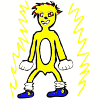 jaja603Posted 11 months agotHIS IS SO COOL WISH I COULD DRAW LIKE THISDelete Commentpspsp13Posted 11 months agoyou'll get better the more you play around on doink^^bleepbloopPosted 11 months agoCherryblossom:shrugsDelete Commentpspsp13Posted 11 months agoFeatherkit:wondering
Stonekit:watching her thinkbleepbloopPosted 10 months agoCherryblossom:I wanna go home.Delete Commentpspsp13Posted 10 months agoTalonear:you and me bothsick&tired of being herebleepbloopPosted 10 months agoCherryblossom:nods I miss walking in the forest and swimming in the river w/ konamifeather.Delete Commentpspsp13Posted 10 months agoTalonear:i miss everything in the clan
Gingerstone:in the far corner.........bleepbloopPosted 10 months agoCherryblossom:What's wrong Gingerstone?Delete Commentpspsp13Posted 10 months agoGingerstone:...nothing,i'm just bored
Talonear:typicalbleepbloopPosted 10 months agoCherryblossom:hm.Delete Commentpspsp13Posted 10 months agoGingerstone:sighing
Mousekit:=P
Talonear:i'm going for a walkbleepbloopPosted 10 months agoCherryblossom:I wonder if Fuzzclan has a river somewhere?Delete Commentpspsp13Posted 10 months agoTalonear:they probably dobleepbloopPosted 10 months agoCherryblossom:jumps to her paws do you think they'd let me go swimming?Delete Commentpspsp13Posted 10 months agoTalonear:surebleepbloopPosted 10 months agoCherryblossom:Yes! runs out of the den getting KonamifeatherDelete Commentpspsp13Posted 10 months agoTalonearwatched her run by her,gone for a walk
Konamifeather:licking his pawsbleepbloopPosted 10 months agoCherryblossom:Konamifeather?Delete Commentpspsp13Posted 10 months agoKonamifeather:looked upwhats up Cherryblossom?bleepbloopPosted 10 months agoCherryblossom:We're going swimmingDelete Commentpspsp13Posted 10 months agoKonamifeather:okbleepbloopPosted 10 months agoCherryblossom:Race ya. flicks tailDelete Commentpspsp13Posted 10 months agoKonamifeather:your onsmiledbleepbloopPosted 10 months agoCherryblossom:darts out of campDelete Commentpspsp13Posted 10 months agoKonamifeather:raced after herbleepbloopPosted 10 months agoCherryblossom:confident she's gonna win >=TDelete Commentpspsp13Posted 10 months agoKonamifeather:racing for fun^^bleepbloopPosted 10 months agoCherryblossom:not watching what's in front of her and falls into the river ?!Delete Commentpspsp13Posted 10 months agoKonamifeather:jumped in,making a big splashX3bleepbloopPosted 10 months agoCherryblossom:pops up l:TDelete Commentpspsp13Posted 10 months agoKonamifeather:you beat me fare and square^^bleepbloopPosted 10 months agoCherryblossom:eyup.Delete Commentpspsp13Posted 10 months agoKonamifeather:licked her checkbleepbloopPosted 10 months agogtgDelete Commentpspsp13Posted 10 months agokkbleepbloopPosted 10 months agoCherryblossom:splashes himDelete Commentpspsp13Posted 10 months agoKonamifeather:hey!^^splashed her backbleepbloopPosted 10 months agoCherryblossom:^^Delete Commentpspsp13Posted 10 months agoKonamifeather:smilingbleepbloopPosted 10 months agoCherryblossom:shakes water out of her eyes Violetstar said we're leaving tomorrow via sunhighDelete Commentpspsp13Posted 10 months agoKonamifeather:really?,it's about time were leavingbleepbloopPosted 10 months agoCherryblossom:Ikr?Delete Commentpspsp13Posted 10 months agoKonamifeather:sure it was nice staying here but...i just felt strange all the time somebody was looking me,even Nightsilk scares mebleepbloopPosted 10 months agoCherryblossom:wimp. >=]Delete Commentpspsp13Posted 10 months agoKonamifeather:ok call me what ever you want.i'm just saying whats on my mindbleepbloopPosted 10 months agoCherryblossom:splashes him againDelete Commentpspsp13Posted 10 months agoKonamifeather:dunked herbleepbloopPosted 10 months agoCherryblossom:"o<o <{ }Delete Commentpspsp13Posted 10 months agoKonamifeather:under waterbleepbloopPosted 10 months agoCherryblossom:pops up coughing up waterDelete Commentpspsp13Posted 10 months agoKonamifeather:somewhere up streambleepbloopPosted 10 months agoCherryblossom:climbs out of the water still spitting up water >0<Delete Commentpspsp13Posted 10 months agoKonamifeather:sitting on a rock,looking at the riverbleepbloopPosted 10 months agoCherryblossom:looks up @ him T-T" Thanks for dunking me under...Delete Commentpspsp13Posted 10 months agoKonamifeather:flattened earsheh heh sorry^^|||bleepbloopPosted 10 months agoCherryblossom:shakes fur and jumps on the rock I noticed something strange about Iceflower...Delete Commentpspsp13Posted 10 months agoKonamifeather:like what?bleepbloopPosted 10 months agoCherryblossom:She's been getting fat but I never see her eat.Delete Commentpspsp13Posted 10 months agoKonamifeather:that is strangebleepbloopPosted 10 months agoCherryblossom:Of course she can't be expecting kits-who'd wanna have kits with HER?Delete Commentpspsp13Posted 10 months agoKonamifeather:a low life that wants to die at a early agebleepbloopPosted 10 months agoCherryblossom:laughs and pushes him into the riverDelete Commentpspsp13Posted 10 months agoKonamifeather:o3oswam up to the topthat was payback huh?bleepbloopPosted 10 months agoCherryblossom:YupDelete Commentpspsp13Posted 10 months agoKonamifeather:i guess i deserved thatbleepbloopPosted 10 months agoCherryblosssom:nodsDelete Commentpspsp13Posted 10 months agoKonamifeather:leaped up on the rock,shaking the water offbleepbloopPosted 10 months agoCherryblossom:looks at the river it's so pretty...Delete Commentpspsp13Posted 10 months agoKonamifeather:yeah it isbleepbloopPosted 10 months agoCherryblossom:rests head on his shoulderDelete Commentpspsp13Posted 10 months agoKonamifeather:purringbleepbloopPosted 10 months agoCherryblossom:sighsDelete Commentpspsp13Posted 10 months agoKonamifeather:you ok Cherryblossom?bleepbloopPosted 10 months agoCherryblossom:Fine,why?Delete Commentpspsp13Posted 10 months agoKonamifeather:just wonderingnuzzled herbleepbloopPosted 10 months agoCherryblossom:smiles ohDelete Commentpspsp13Posted 10 months agoKonamifeather:licked her cheekbleepbloopPosted 10 months agoCherryblossom:closes eyes -w-Delete Commentpspsp13Posted 10 months agoKonamifeather://w\\bleepbloopPosted 10 months agoCherryblossom:UwUDelete Commentpspsp13Posted 10 months agoKonamifeather:this is nice,in a calm place with the one you love,no stalkers,just usbleepbloopPosted 10 months agoCherryblossom:nodsDelete Commentpspsp13Posted 10 months agoKonamifeather:purringit cant get any better then thisbleepbloopPosted 10 months agoCherryblossom:blinksDelete Commentpspsp13Posted 10 months agoKonamifeather:takes a deep breath,remembering what Nightsilk told him,thinking:what could i be getting blamed on?...i hope it has nothing to do with IceflowerbleepbloopPosted 10 months agobrbReply to Comment Delete CommentbleepbloopPosted 10 months agoCherryblossom:stands Let get back to campDelete Commentpspsp13Posted 10 months agoKonamifeather:okstood up stretchingbleepbloopPosted 10 months agoCherryblossom:yawnsDelete Commentpspsp13Posted 10 months agoKonamifeather:walks back to the clan with CherryblossombleepbloopPosted 10 months agoCherryblossom:stopsI never see my dad visit the nursery anymore...he never did when I was a kit either.Sometimes I feel like he doesn't like me or my brother.Delete Commentpspsp13Posted 10 months agoKonamifeather:you know Phantomclaw has a lot of work on his paws,i sure he loves you guys just the same*bleepbloopPosted 10 months agoCherryblossom:I thought when I became a warrior I'd be able to spend time with him. but every time I go to talk to him he get's pulled into some kind of dutyDelete Commentpspsp13Posted 10 months agoKonamifeather:ask to go with him then or when he's on break go thats a good time to go talk to himbleepbloopPosted 10 months agoare they in Raveclan or Fuzzclan now?Delete Commentpspsp13Posted 10 months agogetting ready to leave FuzzclanbleepbloopPosted 10 months agookay. :]
Icewing:making sure all 3 of her kits are here
Splashkit:Daddy will you carry me on your head?
Blazekit:standing by his brother Do you need help?
Shadowclaw:holding birdkit in his mouth No...for the 10th time... -_-"
brb hwDelete Commentpspsp13Posted 10 months agoPhantomclaw:sure Splashkit
Gingerstone:looking for Toadkit
Rowankit:helping his mom look for his brotherbleepbloopPosted 10 months agoSplashkit:jumps onto his back but falls off the other side >:[Delete Commentpspsp13Posted 10 months agoPhantomclaw:picked her up and put her on his backbleepbloopPosted 10 months agoSplashkit:-_-"
Firesong:What's wrong Gingerstone?Delete Commentpspsp13Posted 10 months agoPhantomclaw:^^|||waiting for Violestars orders
Gingerstone:i cant find Toadkit anywhere
Rowankit:ran back to the nursery seeing if he's in thereunicornsrockPosted 10 months agoHonyefrost: asleep =-=
Hawkfoot: X3 tickling her nose with a feather
Honeyfrost: sneezed, still asleepDelete Commentpspsp13Posted 10 months agoEagletail:what are you doing?unicornsrockPosted 10 months agoHawkfoot: Tickling my sister's nose with a feather and trying to wake her up. 
Honeyfrost: mm, ya. That's a very good mouse, Mr. Moostache...muttering in her sleepDelete Commentpspsp13Posted 10 months agoEagletail:X3 coolunicornsrockPosted 10 months agoHoneyfrost: started shrieking in her sleep NUUU! I DUN WANT TEH TOOLEGGERZ, MR. MOOSTACHE! NUUU!
Hawkfoot: o.o"Delete Commentpspsp13Posted 10 months agoEagletail:o-o...wheres Adderstep when you need himunicornsrockPosted 10 months agoHawkfoot: I dunno, i'm gonna look goes off to find Adderstep
Honeyfrost: drooling =0,,=Delete Commentpspsp13Posted 10 months agoEagletail:about to say something but he left to quicko-ounicornsrockPosted 10 months agoHawkfoot: still looking
Honeyfrost: started sucking on Eagletail's paw =3=Delete Commentpspsp13Posted 10 months agoAdderstep:cleaning his paw
Eagletail:>.<|||||unicornsrockPosted 10 months agoHoneyfrost: oh yus, mr. Moostache. Datsa veary good rock.
Hawkfoot: saw him and padded over o3o, Honeyfrost is doing weird things in her sleep and we can't wake her up.Delete Commentpspsp13Posted 10 months agoAdderstep:like what
Eagletail:i'ma be sick -o-grossed out to the max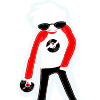 jayray2826Posted 10 months agoFawnflare: What's up?Delete Commentpspsp13Posted 10 months agoCherrypaw:nothing much,just playing with Spiderlegs
Spiderlegs:on her back,crawling to her headjayray2826Posted 10 months agoFawnflare: Hmm. You know Brambleshadow wold freak if she saw Spiderlegs, she's terrified of spiders.Delete Commentpspsp13Posted 10 months agoCherrypaw:really?,i got in trouble last week for scaring Violetstar half to death with Spiderlegs
Spiderlegs:looked at Fawnflare....jayray2826Posted 10 months agoFawnflare: Terrified. I swear.

Brambleshadow: sleepingDelete Commentpspsp13Posted 10 months agoCherrypaw:ok then
Spiderlegs:slowly crawled down Cherrypaws facejayray2826Posted 10 months agoFawnflare: If I didn't want you to get in trouble then I would've asked you to scare her.Delete Commentpspsp13Posted 10 months agoCherrypaw:i'll do it,but if Spiderlegs gets killed,you owe me a new spider,GOT THAT!
Spiderlegs:crawled on the floorjayray2826Posted 10 months agoFawnflare: She won't even touch it. And if it does happen, I'll find one.Delete Commentpspsp13Posted 10 months agoCherrypaw:ok,good..where is she again?jayray2826Posted 10 months agoFawnflare: Over there. points with fluffy tail

Brambleshadow: nappingDelete Commentpspsp13Posted 10 months agoCherrypaw:snooped over with Spiderlegs on her arm,gently put Spiderlegs on Brambleshadows back& hid somewhere pretending to look for him
Spiderlegs:crawling up her backjayray2826Posted 10 months agoBrambleshadow: is light sleeper so wakes up Hmmf. looks over shoulderscreeches SPIDER! runs out of camp screaming GET IT AWAY!!!Delete Commentpspsp13Posted 10 months agoSpiderlegs:shot a web on her face,scared
Cherrypaw:not again!!laughingjayray2826Posted 10 months agoBrambleshadow: running around screaming her head off
Fawnflare: laughingDelete Commentpspsp13Posted 10 months agoCherrypaw:BRAMBLESHADOW!! CALM DOWN YOUR SCARING HIM!
Spiderlegs:0o-o0|||unicornsrockPosted 10 months agoHawkfoot: Liiike... sucking on Eagletail's paw and talking about a Mr. Moostache. :|Delete Commentpspsp13Posted 10 months agoAdderstep:that is strange,ok i'm comingunicornsrockPosted 10 months agoHawkfooot: yay .w." padded back to her nestDelete Commentpspsp13Posted 10 months agoAdderstep:got up following
Eagletail:@-@unicornsrockPosted 10 months agoHoneyfrost: sneezedDelete Commentpspsp13Posted 10 months agoAdderstep:laughed at his brother
Eagletail:what took you guys so long!she almost ate my paw!unicornsrockPosted 10 months agoHoneyfrost: opened an eye wha...? o=<"Delete Commentpspsp13Posted 10 months agoEagletail:jumped behind Adderstepsave me!
Adderstep:Hey Honeyfrost^^unicornsrockPosted 10 months agoHoneyfrost: Ohai guys... >w>Delete Commentpspsp13Posted 10 months agoEagletail:.-.||
Adderstep:^^unicornsrockPosted 10 months agoHoineyfrost: licks lips why do I taste like Eagletail's paw? D:Delete Commentpspsp13Posted 10 months agoEagletail:nows shes tasting me so she can eat me!
Adderstep:you were sucking on his paw for some reasonunicornsrockPosted 10 months agoHoneyfrost: Eagletail, I'm not gonna eat you -_-Delete Commentpspsp13Posted 10 months agoEagletail:your just saying that so i can put my guard down!
Adderstep:rolled eyesand you say i freak out over little stuffunicornsrockPosted 10 months agoHoneyfrost: X3... giggled XD, XD this is getting kinda funnyDelete Commentpspsp13Posted 10 months agoEagletail:1,you do and 2!,of course you think this is funny!your gonna eat me!unicornsrockPosted 10 months agoHoneyfrost: got up and stretched If you say so padding outsideDelete Commentpspsp13Posted 10 months agoEagletail:picked up Adderstep,dodgeing Honeyfrost
Adderstep:0-0..PUT ME DOWN!
Eagletail:nounicornsrockPosted 10 months agoHoneyfrost: O-O !! What the heck? followDelete Commentpspsp13Posted 10 months agoAdderstep:please put me down!
Eagletail:no i will not put you downpplover88Posted 10 months agoIceclaw: walking in the forest, and sees a twoleg !! crouches down, but is seen
(yep, I'm being lame like tha.)Delete Commentpspsp13Posted 10 months ago(wow)
cats in the clan:building up the clan again from the fire that hit a week agopplover88Posted 10 months ago(eeyup)
Twoleg: picks up Iceclaw A cat? I hate cats. Oh! That gives me an idea! brings him in the house
Iceclaw: D: Help!Delete Commentpspsp13Posted 10 months agoall the cats in the clan:working on the clan
most of the cats:gathering suppliesunicornsrockPosted 10 months agoHoneyfrost: Eagletail...? Why are you carrying him anyway?Delete Commentpspsp13Posted 10 months agoEagletail:so you wont eat me
Adderstep:fell asleepunicornsrockPosted 10 months agoHoneyfrost:...ok then... walked away
Hawkfoot: getting kinda creeped out by Eagletail o-ODelete Commentpspsp13Posted 10 months agoAdderstep:fast sleep,drools
Eagletail:dropped Adderstep
Adderstep:snapped awakeo-ounicornsrockPosted 10 months agoHoneyfrost: got a mouse from the fresh kill pile
Shadowvine: o3o" watching Eagletail&AdderstepDelete Commentpspsp13Posted 10 months agoAdderstep:what was that for?
Eagletail:you drooled on me!unicornsrockPosted 10 months agoHoneyfrost: nommin on her mouseDelete Commentpspsp13Posted 10 months agoAdderstep:padded back to the den to finnish his cat nap
Eagletail:wiping the drool off his armew,grossunicornsrockPosted 10 months agoHawkfoot: you haven't seen drool until you have to sleep next to Honeyfrost ono"Delete Commentpspsp13Posted 10 months agoEagletail:oh great they both have something in commonbleepbloopPosted 10 months agoI'll have 1 ^^"Delete Commentpspsp13Posted 10 months agook thenbleepbloopPosted 10 months agoI'll have Fallenkit if that's okayDelete Commentpspsp13Posted 10 months agook surebleepbloopPosted 10 months agohokay :B
Fallenkit:mew =.=
Sunkist:carrying squirrelsDelete Commentpspsp13Posted 10 months agoXB
Woodkit:asleep
Lynxkit:on his back,being cleaned by Patchleaf
Sandkit:stretched out
Patchleaf:cleaning LynxkitbleepbloopPosted 10 months agosorry I was playing minecraft >:D
Fallenkit:snuggles closer to Patchleaf =0= mew
Sunkist:sets squirrels down Here. nudges squirrel to herDelete Commentpspsp13Posted 10 months agoi was kicking soccer balls at cars going down the street =D
Patchleaf:licked Fallenkits headthanks Sunkiststarted eating the squirrel
Woodkit:twitched
Sandkit:trying to get back on his belly
Lynxkit:mewbleepbloopPosted 10 months agoorly? ovo
Sunkist:nuzzles Sandkit
Fallenkit:sneezes >.<"Delete Commentpspsp13Posted 10 months agoSandkit:mewnommed Sunkist nose
Woodkit:mweep
Patchleaf:nuzzled Fallenkitbless you
Lynxkit:=3=bleepbloopPosted 10 months agoSunkist:0^0 gently pull him off no Sandkit that's very rude.Delete Commentpspsp13Posted 10 months agoSandkit:mep
Patchleaf:giggledX3bleepbloopPosted 10 months agoSunkist:looks at LynxkitDelete Commentpspsp13Posted 10 months agoLynxkit:=-=
Patchleaf:finnished her squirrel
Sandkit:crawled toward Patchleafs belly
Woodkit:woke up,mewledbleepbloopPosted 10 months agoSunkist:What's wrong Woodkit?
Fallenkit:paws @ Lynxkit's tailDelete Commentpspsp13Posted 10 months agoWoodkit:hungrymew!
Lynxkit:twitched his tailmeew
Patchleaf:nuzzled Sandkit
Sandkit:nursingbleepbloopPosted 10 months agoLynxkit:smiles you wanna story?Delete Commentpspsp13Posted 10 months agoWoodkit:crawled to the sound of Sunkist voice
Patchleaf:licked Sandkits head
Sandkit:still nursingbleepbloopPosted 10 months agoSunkist:....I'll take that as a yes....Delete Commentpspsp13Posted 10 months agoWoodkit:on his paw
Lynxkit:mew?

(sorry,my internet keeps going out)bleepbloopPosted 10 months ago(lol it's fine)
Sunkist:^^ lays her down by Patchleaf
Fallenkit:nursingDelete Commentpspsp13Posted 10 months agoWoddkit:mew!
Patchleaf:^^bleepbloopPosted 10 months agoSunkist:I'll tell you guys a story about Raveclan...Delete Commentpspsp13Posted 10 months agoWoodkit:Mew?
Lynxkir:??
Sandkit:droolingbleepbloopPosted 10 months agoSunkist:sits be PatchleafDelete Commentpspsp13Posted 10 months agoPatchleaf:looked at her kitsbleepbloopPosted 10 months agoSunkist:Let's see....Delete Commentpspsp13Posted 10 months agoall 3 kits:by Patchleafs belly
Patchleaf:placed head on her paws,purringbleepbloopPosted 10 months agoSunkist:can't think of a story Screw it I tried. -^-Delete Commentpspsp13Posted 10 months agoPatchleaf:laughed,purring
Woodkit:sneezed
Sandkit:mews cause he's bored
Lynxkit:looks like he's asleep but he's notbleepbloopPosted 10 months agoFallenkit:burpsDelete Commentpspsp13Posted 10 months agoPatchleaf:licked Fallenkits head
Lynxkit:cuddled next to Patchleaf,tired
Sandkit:cuddled next to his mom,sleepy
Woodkit:wide awakebleepbloopPosted 10 months agoFallenkit:climbs onto WoodkitDelete Commentpspsp13Posted 10 months agoWoodkit:mew?put her paw against his facebleepbloopPosted 8 months agolol I miss rping w/ Sunkist ^0^"
Sunkist:teaching Fallenkit about the clans
Fallenkit:not paying attention and looking at a butterfly Daddy, you said it snows in the forest, why don't I see snow?
Sunkist:shrugsDelete Commentpspsp13Posted 8 months agolol i miss the whole crew
Patchleaf:watching Woodkit,Lynxkit,and Sandkit playing out side
Woodkit:tackled Sandkit
Lynxkit:jumped on Woodkitgot cha!bleepbloopPosted 8 months agoSunkist:Hm. Maybe we're in a different region. I only saw the snow once. But I was your age. In fact I think it's time I teach you guys to hunt.
Fallenkit:Really?!
Sunkist:Yeah you 7 moons.Delete Commentpspsp13Posted 8 months agoLynxkit:hunting?!?
Sandkit:i wanna hunt!!
Woodkit:fello-o
Patchleaf:laughed alittle
Woodkit:^^bleepbloopPosted 8 months agoSunkist:^^ One at a time.
Fallenkit:Me!ME!
Sunkist:Ladies first ^^ Come on Woodkit. I'll be back before sunhigh to take Sandkit.
Fallenkit:Aw!No fair!Delete Commentpspsp13Posted 8 months agoWoddkit:yay^^followed after Sunkist
Patchleaf:Fallenkit i'm sure your fathers saving the best for last
Lynxkit:...
Sandkit:yse!!bleepbloopPosted 8 months agoFallenkit:I knew I was the best told you Lynxkit!Delete Commentpspsp13Posted 8 months agoLynxkit:what!! mom!
Patchleaf:i have nothing to say,we'll see whos best later on
Lynxkit:why cant you take us
Patchleaf:cause i need to brush up on my hunting skills i've been caring for the 4 of you for 7 moonsbleepbloopPosted 8 months agoFallenkit:looks at PatchleafDelete Commentpspsp13Posted 8 months agoPatchleaf:fluffed her furbleepbloopPosted 8 months agoFallenkit:tackles Sandkit Try and get me off.Delete Commentpspsp13Posted 8 months agoSandkit:trying to push him offbleepbloopPosted 8 months agoFallenkit:laughsDelete Commentpspsp13Posted 8 months agoSandkit:still trying
Patchleaf:you can do it Sandkit!bleepbloopPosted 8 months agoSunkist:comes back with a jack rabbit ^^ You did great Woodkit!
Fallemkit:puts less weight on him You can do it!Delete Commentpspsp13Posted 8 months agoWoodkit:happy,has a small bird^^
Sandkit:pushed him off using his legs strenth
Patchleaf:Nice job Sandkit^^bleepbloopPosted 8 months agoFallenkit:landed on his face with his hind legs and tail in the airDelete Commentpspsp13Posted 8 months agoPatchleaf:Fallenkit,you ok sweetheart?bleepbloopPosted 8 months agoFallenkit:stands =3= Fine.
Sunkist:takes his Jack rabbit to Patchleaf Ready to go Sandkit?Delete Commentpspsp13Posted 8 months agoWoodkit:has her small bird
Patchleaf:looked at the jack rabbit
Sandkit:yup!bleepbloopPosted 8 months agoSunkist:Okay let go then.
Fallenkit:Maybe that's why I'm called Fallenkit? pulls grass out of his earsDelete Commentpspsp13Posted 8 months agoSandkit:okfollowed Sunkist
Patchleaf:nuzzled Fallenkit,purring
Woodkit:pulling the birds wings.^.?
Lynxkit:watchesbleepbloopPosted 8 months agoSunkist:Lynxkit your next. heads back to the forestDelete Commentpspsp13Posted 8 months agoSandkit:with him
Lynxkit:what!!
Patchleaf:laughed a littleOh Lynxkit
Lynxkit:>-<bleepbloopPosted 8 months agoFallenkit:Ha!Delete Commentpspsp13Posted 8 months agoLynxkit:pounced on Fallenkit
Woodkit:mommy are all boys this strange?
Patchleaf:nuzzled Woodkitnot all of them
Woodkit:sure dose seem like itbleepbloopPosted 10 months agoCherryblossom:avoiding him :(Delete Commentpspsp13Posted 10 months agoKonamifeather:standing up for his self
Iceflower:basically tricked Violetstar into believing hes done wrongbleepbloopPosted 10 months agoCherryblossom:sits down by her kids You guys stay away from daddy,okay?looks at them sternlyDelete Commentpspsp13Posted 10 months agoStonekit:why?!
Sootkit:ok
Featherkit&Applekit:yeah why?
Oceankit:looked at CherryblossombleepbloopPosted 10 months agoCherryblossom:Just do what I tell you. glares @ Konamifeather over her shoulder Got the Stonekit?Delete Commentpspsp13Posted 10 months agoKonamifeather:said something on accident that offended Icflower
Iceflower:you see!he's abusive!
Konamifeather:o-o
Violetstar:glared at Konamifeather

Stonekit:o-okupset
Sootkit,Oceankit&the others:okbleepbloopPosted 10 months agoCherryblossom:ok good. stands up and walks to the warriors den
Firesong:nuzzles Gingerstone I'd never do anything like that to you I promise.Delete Commentpspsp13Posted 10 months agoStonekit:very upset,in the nest showing tears
Sootkit:lets play the wondering game! =Dtrying to cheer up Stonekit
Gingerstone:you better not...bleepbloopPosted 10 months agoShadowclaw:in the nursery checking on queens/kits What's wrong Stonekit?stops by her nest
Splashkit:looks at IceflowerDelete Commentpspsp13Posted 10 months agoStonekit:sniffledn-nothing
Sootkit:looked at Stonekit
Applekit:looked at Featherkit
Featherkit:Applekit

Iceflower:won the fight
Violetstar:could handle Konamifeather&Iceflower fight back and forth,sent Iceflower to the nursery&Sent Konamifeather hunting
Iceflower:listens to Violetstar talking to her
Konamifeather:ticked off,out of the clan huntingbleepbloopPosted 10 months agoShadowclaw:nudges her Don't worry,your dad just needs a little time away. Soon you 2 will be back together again.thinks:I know he'd never do anything that awful.he's loyal. I know what would make you guys feel better.
Splashkit:watches Konamifeather leave camp Hi Iceflower.Delete Commentpspsp13Posted 10 months agoStonekit:what?
Applekit:yeah what?
Featherkit:looked at Shadowclaw

Iceflower:padding back to the nurseryhi SplashkitbleepbloopPosted 10 months agoSplashkit:following Iceflower If Konamifeather is fathering your kits does that make me their aunt?Delete Commentpspsp13Posted 10 months agoIceflower:if you want to be there aunt you can.bleepbloopPosted 10 months ago(crap didn't finish typing)
Shadowclaw:Why don't I show you guys around the medicine cat den?Delete Commentpspsp13Posted 10 months ago(lol)
Sootkit:cool!
Stonekit:okwiped her tears
Featherkit:sounds like fun^^bleepbloopPosted 10 months agoShadowclaw:Okay then come on.
Splashkit:That didn't answer my question AM I their aunt? Cherryblossom and Konamifeather's kit are my nieces and nephews. So are yours?Delete Commentpspsp13Posted 10 months agoFeatherkit:pushed Stonekit out the nursery
Iceflower:no your not.the Konamifeather isn't related to you,only Applekit and them are related to youbleepbloopPosted 10 months agoShadowclaw:in the medicine cats' den Stormfrost, you don't mind if I show Cherryblossom's kits around do you?
Splashkit:That's all you had to say. l:TDelete Commentpspsp13Posted 10 months agoStormfrost:go ahead
Cherrypaw:in a corner messing around with Doefoots kitsheh heh you guys are weird=w=
all 3 of the kits:looked at her??
Sootkit:looking at the other medicine cats
Stonekit:watching Cherrypaw
Spiderlegs:asleepbleepbloopPosted 10 months agoShadowclaw:Cherrypaw? 0_0" what are you doing?Delete Commentpspsp13Posted 10 months agoCherrypaw:looked at himi'm messing around with Doefoots kits
Stormfrost:looks more like teasing to me
Cherrypaw:i am not!
Stormfrost:what ever Cherrypaw,but when they bite you,dont come crawling to me
all of the kits:looked at Cherrypaw mad
Cherrypaw:rolled eyeswhat ever
Stonekit:is the medicine cats den always like this?
Oceankit:i dont know but it's funnybleepbloopPosted 10 months agoShadowclaw:Did they eat yet? looks at Doefoot's kitsDelete Commentpspsp13Posted 10 months agoCherrypaw:i gave them honey earlier
Stormfrost:if you give,you mean Tease,then yes she did
Cherrypaw:i didn't tease them!
Sootkit&Stonekit:laughingbleepbloopPosted 10 months agoShadowclaw: T^T"Delete Commentpspsp13Posted 10 months agoStormfrost:yes you did
Cherrypaw:i did not,the honey comb is licked clean!
Stormfrost:thats cause You licked it clean!
Featherkit:laughing like crazybleepbloopPosted 10 months agoShadowclaw:get's another honeycomb I'll feed them thenDelete Commentpspsp13Posted 10 months agoCherrypaw:go ahead Shadowclaw,but i'm telling you they lick the honey combs clean!
Stormfrost:sure
Cherrypaw:stepped away from the kits
the 3 of them:trying to follow Cherrypaw
Applekit:X3
Stonekit&Sootkit:=w=
Oceankit:=3
Featherkit:poking some of the herbs??bleepbloopPosted 10 months agoShadowclaw:holding honeycomb by their mouths Cherrypaw watch the others while I feed them.Delete Commentpspsp13Posted 10 months agoCherrypaw:ok
Featherkit:poking yarrowwhats this Cherrypaw?
Cherrypaw:thats yarrow,it makes you vomit
the 3 kits:licking the honeycombbleepbloopPosted 10 months agoShadowclaw:mutters:Doefoots a mousebrain for abandoning these kits...
Firesong:looking for ToadkitDelete Commentpspsp13Posted 10 months agoFeatherkit:asking question like crazy
Cherrypaw:answering them all
Stormfrost:o-ohas not clue what there saying
the 3 kits:getting honey over there faces
Gingerstone:worried about Toadkit
Rowankit:following FiresongbleepbloopPosted 10 months agobrbDelete Commentpspsp13Posted 10 months agokkbleepbloopPosted 10 months agoShadowclaw:wipes honey off their faces
Firesong:I'm gonna go look in the forest by Fuzzclan.Delete Commentpspsp13Posted 10 months agokit#1:emff
kit2:eah!
kit#3:blew a bubble in the honey
Gingerstone:ok,Rowankit come here!
Rowankit:ehlook at Gingerstone,going backbleepbloopPosted 10 months agoShadowclaw:ew.
Firesong:leaves camp toward FuzzclanDelete Commentpspsp13Posted 10 months agoKit#3:giggled
Kits1&2:=3
Applekit:poking around??

Gingerstone:watched him leavecome on Rowankittook him back to the nurserybleepbloopPosted 10 months agoShadowclaw:^^

Firesong:Toadkit?Delete Commentpspsp13Posted 10 months agothe 3 kits:looking at the honeycomb

Toadkit:somewhere in the territory,scaredbleepbloopPosted 10 months agoShadowclaw:watches honey drip onto the ground Don't let good honey go to waste!
Firesong:yells as loud as he can TOADKIT?!?!?!?Delete Commentpspsp13Posted 10 months agoall 3:had to burp,continued eating the honey
Toadkit:perks ears up,said as loud as he couldOvber Hwear!!bleepbloopPosted 10 months agoFiresong:looking around Toadkit?Delete Commentpspsp13Posted 10 months agoToadkit:ober hwear!got upbleepbloopPosted 10 months agoFiresong:runs over to him Toadkit! nuzzles himDelete Commentpspsp13Posted 10 months agoToadkit:hugging his leg=w= i mwissed ywobleepbloopPosted 10 months agoFiresong:What happened to you?Delete Commentpspsp13Posted 10 months agoToadkit:i waz chwasing a bwutterflie awnd gwot wostbleepbloopPosted 10 months agoFiresong:Let's get you home picks him up and heads to campDelete Commentpspsp13Posted 10 months agoToadkit:okwaybleepbloopPosted 10 months agoFiresong:in camp I found him!Delete Commentpspsp13Posted 10 months agoGingerstone:Toadkit!ran to Firesongwhere was he!Toadkit are you ok?
Toadkit:uh huh i'm fwinebleepbloopPosted 10 months agoFiresong:somewhere by fuzzclanDelete Commentpspsp13Posted 10 months agoGingerstone:thank starclannuzzled him
Toadkit:>^<bleepbloopPosted 10 months agoFiresong:set him downDelete Commentpspsp13Posted 10 months agoGingerstone:nuzzled Firesongthanks Firesong^^takes Toadkit back to the nursery
Toadkit:followsbleepbloopPosted 10 months agoFiresong:purrsDelete Commentpspsp13Posted 10 months agoRunningkit,Rowankit,Mousekit&Oakkit:Toadkit!
Toadkit:ran to his siblings
Gingerstone:follows her kitsbleepbloopPosted 10 months agohttp://www.doink.com/clips/bleepbloop/1802182/stay-away-from-daddyReply to Comment Delete CommentbleepbloopPosted 10 months agoFiresong:watches smilingDelete Commentpspsp13Posted 10 months agoMousekit:tackled her brother
Toadkit:=D
Rowankit:^^
Runningkit&Oakkit: =)
Gingerstone:purringbleepbloopPosted 10 months agoFiresong:joins them did you guys kiss your brother?
Cherryblossom:walks out of the warriors den w/ a sad/blank face T_TDelete Commentpspsp13Posted 10 months agoMousekit:i dwid!
Rowankit:same here!
Runningkit,Oakkit:nodsyeah!
Gingerstone:Smiled at ToadkitbleepbloopPosted 10 months ago*missReply to Comment Delete CommentbleepbloopPosted 10 months agoFiresong:^^
Cherryblossom:leaves campDelete Commentpspsp13Posted 10 months agoGingerstone:saw Cherryblossom leave
Stormfrost:rushed by to the Elders denis she dont stop calling me!
Flowertunnle:Stormfrost!!!!!!!!!!!!!!!!!!!!!!!!!!!!!!!!!!!!!!!!!!!!!!!!!!!!!!!!!!!!bleepbloopPosted 10 months agobrbDelete Commentpspsp13Posted 10 months agokkbleepbloopPosted 10 months ago(never mind.)
Cherryblossom:looking for KonamifeatherDelete Commentpspsp13Posted 10 months ago(ok lol)
Konamifeather:in a tree,asleepbleepbloopPosted 10 months agoCherryblossom:looks up ...Konamifeather...?Delete Commentpspsp13Posted 10 months agoKonamifeather:=-=bleepbloopPosted 10 months agoCherryblossom:climbs the tree and paws at his faceDelete Commentpspsp13Posted 10 months agoKonamifeather:looked upCherryblossom?bleepbloopPosted 10 months agoCherryblossom:Why'd you do it? glaresDelete Commentpspsp13Posted 10 months agoKonamifeather:oh,great not you to,I didn't do any thingbleepbloopPosted 10 months agoCherryblossom:but-Delete Commentpspsp13Posted 10 months agoKonamifeather:But what?you automatically think i'm the father of those things cause of what she said?!bleepbloopPosted 10 months agoCherryblossom:shrugs I'm sorry it just scared me thinking you'd actually do that to me and your kids.Delete Commentpspsp13Posted 10 months agoKonamifeather:i'd never do that you or our kidsbleepbloopPosted 10 months agoCherryblossom:snuggles himDelete Commentpspsp13Posted 10 months agoKonamifeather:sighingbleepbloopPosted 10 months agoCherryblossom:We have to prove your not guiltyDelete Commentpspsp13Posted 10 months agoKonamifeather:how?she's gotten most of the clan to believe everything she sayingbleepbloopPosted 10 months agoCherryblossom:What if when the kits are born, we compare them to every tom in the clan?Delete Commentpspsp13Posted 10 months agoKonamifeather:thats a good ideableepbloopPosted 10 months agoCherryblossom:^^Delete Commentpspsp13Posted 10 months agoKonamifeather:purredbleepbloopPosted 10 months agoCherrylossom:I'm positive it'll workDelete Commentpspsp13Posted 10 months agoKonamifeather:my reputation is depending on this plan,remember thatbleepbloopPosted 10 months agoCherryblossom:I knowDelete Commentpspsp13Posted 10 months agoKonamifeather:just remembered he's supposed to hunt for hero-o crapbleepbloopPosted 10 months agoCherryblossom:What?Delete Commentpspsp13Posted 10 months agoKonamifeather:i was supposed to hunt for that witchbleepbloopPosted 10 months agoCherryblossom:jumps down from the tree get her the crappiest piece of prey you can find thenDelete Commentpspsp13Posted 10 months agoKonamifeather:will doleaped from the tree branchbleepbloopPosted 10 months agoCherryblossom:heads to camp much more happyDelete Commentpspsp13Posted 10 months agoKonamifeather:hoping branchesbleepbloopPosted 10 months agoCherryblossom:goes into the nursery pretending to be sad just for Iceflower's joy
Shadowclaw:Hey sis just dropping off the kits.
Cherryblossom:nodsDelete Commentpspsp13Posted 10 months agoIceflower:watched her w/ 1 eye open
Featherkit:Mommy!
Applekit:you missed it
Oceankit:theres nothing more funny you've ever seen in your life!
Sootkit:cant stop laughing
Stonekit:has a small smile,but is still sadbleepbloopPosted 10 months agoCherryblossom:What? sits downDelete Commentpspsp13Posted 10 months agoApplekit:Cherrypaw tripped Stormfroststarted cracking up laughing
Featherkit:and he fell flat dead square on his face!!
Sootkit:X3
Stonekit:-v-
Oeankit:XDbleepbloopPosted 10 months agobrbDelete Commentpspsp13Posted 10 months agookbleepbloopPosted 10 months agoCherryblossom:Sounds funny.
Shadowclaw:bye guys leavesDelete Commentpspsp13Posted 10 months agoOceankit:you should have seen it!XD
Stonekit:walked to the nest laying down
Featherkit:still laughing
Sootkit:watched StonekitbleepbloopPosted 10 months agoCherryblossom:nuzzles Stonekit Don't feel so down in the dumps whispers in her ear:You'll get to see daddy soon I promise ^^Delete Commentpspsp13Posted 10 months agoStonekit:didn't even bother to look upi wanna see daddy now
Featherkit:looked at Stonekit
Applekit:took the advantice to tackle Featherkitgot cha!
Featherkit:No fair!bleepbloopPosted 10 months agoCherryblossom:soon.
Splashkit:watching Applekit and Featherkit I bet I can be both of you @ once!Delete Commentpspsp13Posted 10 months agoStonekit:cuddled next to Cherrypaws arm
Sootkit:watched Stonekit
Featherkit:cannot!
Applekit:i'd like to see you try!bleepbloopPosted 10 months agoSplashkit:Fine!Claws aloud >:)Delete Commentpspsp13Posted 10 months agoApplekit:stands up with Featherkit
Featherkit:watched Splashkit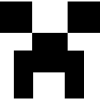 tordloverPosted 10 months agoSunnyFrost: He hides in the bushes,hopeing no one will find him,spots a nice fat mouse,leaps up and pins it.Sinks his teeth deep into its back,killing it.Steps on a thorn,lets out a loud shreak,drops the mouse.OWW!! Trys to get it out GET OUT GET OUT! Sheaks again OWIE! Groans and begins to eat mouse,trys to ignore the painDelete Commentpspsp13Posted 10 months agoCherrypaw:??herd somethingtordloverPosted 10 months agoSunnyFrost:Shuts up....Sheaks again in pain THE DANG THORN! Pulls it outAHHHHHHHHHHHHHHHHHHHHHHDelete Commentpspsp13Posted 10 months agoCherrypaw:behind him with Stormfrostwho are you?not afraid of anything
Stormfrost:looking at SunnyfrosttordloverPosted 10 months agoSunnyFrost: Eyes widen...Erm...Picks up the mouse slowly,backs away...Im.....a cat Runs away with fat mouseDelete Commentpspsp13Posted 10 months agoCherrypaw:WIMP!!!
Stormfrost:Cherrypaw
Cherrypaw:he is!
Stormfrost:what ever Cherrypaw,come on we still need Poppy seedstordloverPosted 10 months agoSunnyFrost: Is next to he A wimp,am i? Bites her shoulder,throws her at a rock,tackles Stormnose,pins him down and sinks his teeth deep in his chest,wips him in the air,leaps up and they ram head with eachother,making stormnose have a gash between his eyes,has a gash betwwen his eyes too.Walks to Cherrypaw,claws her muzzle,sneaks off into the darkness,his scent hiddenDelete Commentpspsp13Posted 10 months agoCherrypaw:Get BACK HERE SO I CAN PUNCH YOUR FACE IN!!
Stormfrost:Cherrypaw!shaking the blood off him
Cherrypaw:He Broke the Warrior Code
Stormfrost:and when he goes to the Dark Forest he'll know why
Cherrypaw:glared at the gash on his head....That makes you look awesomer
Stormfrost:Cherrypaw!...AND THATS NOT EVEN A WORD
Cherrypaw:Well it is now!!raced back to the clan
Stormfrost:FollowedI cant wait till she become a full Medicine cattordloverPosted 10 months agoSunnyFrost: Leaps up and tackles StormNose,bites his muzzle,pins him to the ground,uses his black claws to claw down his flank,leaps up in a tree......His long claws drip with blood...Delete Commentpspsp13Posted 10 months agoStormFROST:.......tordloverPosted 10 months ago(Sorry XD) 
SunnyFrost: Sits down ans licks clawsDelete Commentpspsp13Posted 10 months agoStormfrost:................................................................................................................................................................................................................................................................................................................................................................................................................................................................................................................................................................................................................................................................................................................................................................................................................................................................................................................................................................................................................tordloverPosted 10 months agoSunny: Yawns at stares at him...Blinks his amber eyes,leaps from tree,to tree,runs into the camp,keeps hidden,watches them...Delete Commentpspsp13Posted 10 months agoStormfrost:........................................................................................................................................
Cherrypaw:giving herbs to the elders
Flowertunnle&Graypaw:helping Cherrypaw
warriors:fixing the clan from the fire that broke outtordloverPosted 10 months agoSunnyFost: WatchingDelete Commentpspsp13Posted 10 months agoJahuarclaw:sending hunting patrolstordloverPosted 10 months agoSunnyFrost: -Leaps away from the camp to Stromfrost,watches to wait untill they see him,is in a tree,still unseen*Delete Commentpspsp13Posted 10 months agoStormfrost:.........................................................................................................................................................................................
the hunting patrol:gone outtordloverPosted 10 months agoSunnyFrost:...BlinksDelete Commentpspsp13Posted 10 months agoStormfrodt:o-o
the hunting petrol:Stormfrost?
Stormfrost:what?tordloverPosted 10 months agoSunnyFrost: Tail lashingDelete Commentpspsp13Posted 10 months agothe hunting patrol:whats up with you?
Stormfrost:i would really appreciate it if you all stopped talking to me at the same time.
Dovefawn:are you ok?
Stormfrost:oh yeah i'm fine
Mindpelt:not your not
Stormfrost:no dip!
Mindpelt:o-o
Dovefawn:o-otordloverPosted 10 months agoSunnyFrost: A stick falls on the floor,keeps silentDelete Commentpspsp13Posted 10 months agoMindpelt:knows Sunnyfrost is up there,ignored the stickcome on Dovefawn,we have stuff to take care of
Dovefawn:righttordloverPosted 10 months agoSinnyFrost: Jumps to another tree to anotherDelete Commentpspsp13Posted 10 months agoMindpelt:looked at Dovefawn
Dovefawn:no
Mindpelt:what?
Dovefawn:No
Mindpelt:no what
Dovwfawn you know what i mean by No,now go fly off
Minttalon:rolled eyes
Mindpelt:ok:shifted into a Eagle,took off
Dovefawn:watched himFlirt
Sootstorm:laughed
Dovefawn:quiet you!
Sootstorm:why?
Dovefawn:cause i'll rip your insides out
Sootstorm:ok finetordloverPosted 10 months agoSunnyFrost*Reply to Comment Delete CommenttordloverPosted 10 months agoSunnyFrost: Goes into a caveDelete Commentpspsp13Posted 10 months agoIceflower:guys would you hurry up,these kits are killing me
Minttalon:your supposed to be in the nursery anyway
Iceflower:you guys take for evertordloverPosted 10 months agoSunnyFrost: -Lays in his nest-Delete Commentpspsp13Posted 10 months agoMinttalon:what ever
Mindpelt:landed with 4 rabbits,shifted back
Dovefawn:??
Mindpelt:theres plenty at the river
Dovefawn:called it!went to the river
Minttalon:went with his cousin
Iceflower:went to the nurserytordloverPosted 10 months agoSunnyFrost: His cave is near the rive,snarlsDelete Commentpspsp13Posted 10 months agoMindpelt:rolled eyes
Minttalon:Dovefawn
Dovefawn:what?glared at him
Minttalon:whats with the glaring face
Dovefawn:sorry i saw something ugly
Minttalon:what?
Dovefawn:your face!XD
Minttalon:o-o not funny!>o<!!tordloverPosted 10 months agoSunnyFrost: -Runs out of the cave,growls at them- Get out of here,this is my part of the forest.Delete Commentpspsp13Posted 10 months agoDovefawn:woah,who he heck are you
Minttalon:your part of the forest?your in our clan territorytordloverPosted 10 months agoSunnyFrost: Snarls Get out of this part of the forest!Delete Commentpspsp13Posted 10 months agoDovefawn:...did he just ignore me...your ignoring me.....YOUR IGNORING ME! WHY ARE YOU IGNORING ME!!!!!
Minttalon:Dovefawn calm down
Dovefawn:NO I HATE BEING IGNORED ANSWERED MY DANG QUESTION THEN WE'LL LEAVE!!!
Minttalon:shakes his headtordloverPosted 10 months agoSunnyFrost: Snorts Im SunnyFrost..now get out of here!Delete Commentpspsp13Posted 10 months agoDovefawn:THANK YOU,gosh you know how hard it is to get other cats to give them there names
Minttalon:no i dont
Dovefawn:what everpushed her cousin back to the clan
Minttalon:stop pushing me your dragging the fur off my-got hurt badly
Dovefawn:busted out laughingbe for careful were you walk crotch boy XDcant walk stright
Minttalon:D-Dovefawn!!tearing up,chased after her
Dovefawn:XDDD wait till Jaguarclaw hears about this!!!
Minttalon:Dovefawn!!!
Dovefawn:CROTCH BOYS BACK!!!ran past Mindpelt&the patrol
Hawkgaze:o3o
Adderfang:XD
Mindpelt:>=D
Minttalon:chased hertordloverPosted 10 months agoSunnyFrost: -Makes scent lines- >.< -Goes hunting-Delete Commentpspsp13Posted 10 months agoDovefawn:told Jaguarclaw
Jaguarclaw:cracking up laughing
Minttalon:-_-
Jaguarclaw:dang thats the second time crotch boy XD
Minttalon:shut it
Minndpelt:mocking Minttalonow my delicates!
Hawkgaze:busted out laughing
Cinderforest:X3
Raindapple:wow crotch boy
Adderfang:hey make sure he still has them XD
Minttalon:-//_//-
Jaguarclaw:Cinderforest,you do it,he's your mate
Adderfang:and if he's gonna do you,you better make sure of it
Cinderforest:Hey!>//.//<
Minttalon:-//////_//////-
Dovefawn:he's redder then a cherry!!
Hawkgaze:they both are!!
Jaguarclaw:laughing
Mindpelt:almost chocked he's laughing so hardtordloverPosted 10 months agoSunnyFrost: Licking pawsDelete Commentpspsp13Posted 10 months agoeverybody:cracking jokes about Minttalon
Minttalon:-_-
Cinderforest:-_o
Violetstar:can you guys keep it down
Jaguarclaw:sorry mom
Violetstar:whats wrong crotch bo-Minttalon
everybody:busted out laughing
Minttalon:Mom!!!
Violetstar:sorry Minttalon it just came out
Cinderforest:XDDD Nice one Violetstar!!
Violetstar:^^padded back to her den
Mindpelt:pffth XD
Minttalon:>//-//<bleepbloopPosted 10 months agoSplashkit:What? flicks tail If you wimps don't want to use claws then fine l:T i don't care.Delete Commentpspsp13Posted 10 months agoFeatherkit:were waiting for you to make the first move
Applekit:watchesbleepbloopPosted 10 months agoSplashkit:No you go firstDelete Commentpspsp13Posted 10 months agoApplekit:why do we have to go first
Featherkit:she just ants a easy K.O.
Applekit:ok thenbleepbloopPosted 10 months agoSplashkit:Because I wanna see how you'd make your first move.Is there something wrong with that?Delete Commentpspsp13Posted 10 months agoApplekit:yeah
Featherkit:veryvery light on her paws when play fightingbleepbloopPosted 10 months agoSplashkit:turns aroundDelete Commentpspsp13Posted 10 months agoFeatherkit:switched sides with Applekit,creped closer to SplashkitbleepbloopPosted 10 months agoSplashkit:watching Blazekit poke Birdkit w/ a feather and laughs
Blazekit: >=3
Birdkit:sleepingDelete Commentpspsp13Posted 10 months agoFeatherkit&Applekit:tackled Splashkitgotcha!bleepbloopPosted 10 months agoSplashkit:kicks them off w/ her hind legsDelete Commentpspsp13Posted 10 months agoApplekit:dodged her kicks
Featherkit:tumbled off of herbleepbloopPosted 10 months agoSplashkit:jumps to her feetDelete Commentpspsp13Posted 10 months agoApplekit:your strong,but were stronger!
Featherkit:pounced on Applekit tossing him at Splashkit
Applekit:whos side are you on!bleepbloopPosted 10 months agoSplashkit:jumps over him Yeah!Delete Commentpspsp13Posted 10 months agoFeatherkit:i on your side!
Applekit:well it didn't seem like it!bleepbloopPosted 10 months agoSplashkit:shakes headDelete Commentpspsp13Posted 10 months agoFeatherkit:sorry
Applekit:tackled SplashkitbleepbloopPosted 10 months agoSplashkit:elbowing his chest as hard as she can >^< thinks:What would Jaguarclaw do?!*Delete Commentpspsp13Posted 10 months agoFeatherkit:jumped on her side
Applekit:rubbing his chestbleepbloopPosted 10 months agoSplashkit:claws come out on accident and slashes Featherkit's cheekDelete Commentpspsp13Posted 10 months agoFeatherkit:Ow!
Applekit:looked at FeatherkitFeatherkit!
Featherkit:pessing her paw against her claw mark>,0,<bleepbloopPosted 10 months agoSplashkit:jumps up I'm sorry! I meant to push you off!Delete Commentpspsp13Posted 10 months agoFeatherkit:sure you did!
Applekit:Mommy!!!
Featherkit:about to cry cause it hurtsbleepbloopPosted 10 months agoCherryblossom:What's wrong?
Splashkit:wipes blood off her claws D:Delete Commentpspsp13Posted 10 months agoApplekit:Splashkit slashed Featherkits face!
Featherkit:>-<
Stonekit:looked at Featherkit
Sootkit:Featherkit!
Oceankit:o-obleepbloopPosted 10 months agoSplashkit:It was an accident! Your kids just hate me! bristles
Cherryblossom:..Splashkit...?
Splashkit:WHAT?!
Cherrylossom:Behave mom hasn't been feeling well lately and she doesn't need to have you to worry about hurting people.turns to Featherkit Get your sister to clean your cut I'm going hunting leaves
Splashkit:waits for her to leave camp then goes to find JaguarclawDelete Commentpspsp13Posted 10 months agoFeatherkit:nodds,padded to Stonekit
Stonekit:cleanes her cut
Oceankit:watched Splashkit leave
Phantomclaw:saw Splashkit leave??now whats gotten into her?
Jaguarclaw:setting a patrol to go over Birdclans borders&Deathclans borders+Flameclans borders
Konamifeather:padded into the clanbleepbloopPosted 10 months agoSplashkit:looks @ Jagurclaw Jaguarclaw?
Cherryblossom:nods to KonamifeatherDelete Commentpspsp13Posted 10 months agoJaguarclaw:stopped everything he was doingSplashkit!...what is it?
Minttalon&Dovefawn:??
Konamifeather:nodded to back to herbleepbloopPosted 10 months agoSplashkit:What do you do if someone blames you for something you didn't do?Delete Commentpspsp13Posted 10 months agoJaguarclaw:...i dont really get blammed on stuff cause of me being deputy,but if i was
Mindpelt:dont tell her that
Jaguarclaw:fine i-
Mindpelt:dont tell her that either!
Jaguarclaw:get out of my head!ok you know what i would do,i would step up for my self..and if that dosn't work,i'd get revenge
Mindpelt:i told you no!bleepbloopPosted 10 months agoSplashkit:But there my family! Even though I hate them...decides how would I do that?Delete Commentpspsp13Posted 10 months agoMindpelt:dont listen to him Splashkit!
Jaguarclaw:his him where it hurtsfine there weakness
Mindpelt:>3<|||bleepbloopPosted 10 months agoSplashkit:I think I did....and that got me in trouble with my sister...Delete Commentpspsp13Posted 10 months agoJaguarclaw:and,i get in trouble with my older sibling all the time,but they have to do what i saybleepbloopPosted 10 months agoSplashkit:Yeah but...Delete Commentpspsp13Posted 10 months agoJaguarclaw:trust me Splashkit
Mindpelt:shaked headbleepbloopPosted 10 months agoSplashkit:But I don't have the kind of control over cats like you do looks downDelete Commentpspsp13Posted 10 months agoJaguarclaw:show them your stronger then thembleepbloopPosted 10 months agoSplashkit:Tried. THAT"S what got me in trouble!Delete Commentpspsp13Posted 10 months agoJaguarclaw:i got nothing,just kill em.thats my motto
Minttalon:o-obleepbloopPosted 10 months agoSplashkit:.-."Delete Commentpspsp13Posted 10 months agoJaguarclaw:i'm just kidding Splashkit,but seriously...i got nothingbleepbloopPosted 10 months agoSplashkit:sishsDelete Commentpspsp13Posted 10 months agoJaguarclaw:dont worry,i got your back,who blamed you now?bleepbloopPosted 10 months agoSplashkit:Applekit and Featherkit.Delete Commentpspsp13Posted 10 months agoJaguarclaw:those 2 furballs?bleepbloopPosted 10 months agoSplashkit:nods I accidentally scratched Featherkit's cheek and they're saying I did it on purposeDelete Commentpspsp13Posted 10 months agoJaguarclaw:i'll back you up Splashkit,dont worrybleepbloopPosted 10 months agoSplashkit:Really? Thanks!Delete Commentpspsp13Posted 10 months agoJaguarclaw:no problembleepbloopPosted 10 months agoSplashkit:Will you go w/ me to the nursery then?Delete Commentpspsp13Posted 10 months agoJaguarclaw:later on today,i have to take care of some stuff okbleepbloopPosted 10 months agoSplashkist:Okay Thank you! bounces back to the nursery happyDelete Commentpspsp13Posted 10 months agoJaguarclaw:watches her...what was i talking about?bleepbloopPosted 10 months agoBearrrflight <3 he's so awesome.Delete Commentpspsp13Posted 10 months agoyus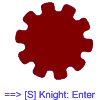 abbrah99Posted 10 months agoIs this everyone in raveclan or just ur charsDelete Commentpspsp13Posted 10 months agothis is everybody that works for a evil cat named JaguarclawWolfehtacoPosted 10 months agoFoxfur: Do I fill out an application or.... ._.Delete Commentpspsp13Posted 10 months agoDovefawn:glaring at himwhat do we look like a buissnes?!?
Minttalon:Chill
Dovefawn:no!
Jaguarclaw:rolled eyesDovefawn cool it
Dovefawn:and why should i
Jaguarclaw:cause i said soWolfehtacoPosted 10 months agoFoxfur: Well >.> zips mouth and says something else No... Well how do I join?Delete Commentpspsp13Posted 10 months agoDovefawn:you dontWolfehtacoPosted 10 months agoFoxfur: ._. thinks about it Oh.... .3. serious Who do I have to kill?Delete Commentpspsp13Posted 10 months agoMindpelt:nobody
Jaguarclaw:if you want to join,figure out howWolfehtacoPosted 10 months agoFoxfur: Thinks again

(Lol I'm clueless ._.)Delete Commentpspsp13Posted 10 months agoJaguarclaw:think about what you lerned we wont let you join from.you know were to find us when you figure it out,guyspadding to the deputys den
eveybody:breacks up doing there own stuff
Dovefawn&Minttalon:followed JaguarclawWolfehtacoPosted 10 months ago(Blehh I'm sick :T Sorry I had to go... do stuff)

Foxfur: Closes eyes, thinking: This is harder than I thought... But I have to find out!

(Yea I'm clueless D:)Delete Commentpspsp13Posted 10 months agoJagarclaw:talking to his cousin and brother

(the question is that they ask is"Who do you hate the most and do you want to kill them,they mainly accept Violetstar for an answer but the'll accept others)WolfehtacoPosted 10 months agoFoxfur: Thinks I got it! Walks up to Jaguarclaw I know what it is now.Delete Commentpspsp13Posted 10 months agoJaguarclaw:what is it thenglared at him
Dovefawn:looked at him spitefullyWolfehtacoPosted 10 months agoFoxfur: Grins Its Stormfrost. I'd kill him for free. I'd mess him up so much people wouldn't even think he's a cat. Grins sadisticly Every square inch of him will be bleeding. All of his guts will be hung around me like necklaces. His bones I shall hang upon the wall! His carcass I shall burn! Looks very scary now HIS BLOOD I SHALL DRINK! HIS PELT I SHALL WEAR AS A CAPE! HIS HEART I WILL RIP APART INTO NOTHING! HIS CLAWS I SHALL USE TO SHARPEN MINE! HIS EYES I WILL USE AS MOSS BALLS! EVERYTHING ELSE WILL BE SAVAGELY RIPPED! murderous laughDelete Commentpspsp13Posted 10 months agoJaguarclaw:o-oscared
Dovefawn:.....................................................................
Minttalon:o0o"""""""""""
Jaguarclaw:has nothing to say he's scared right nowWolfehtacoPosted 10 months ago*ripped apart ._.Reply to Comment Delete CommentWolfehtacoPosted 10 months agoFoxfur: awkward yea too far right? ._.UDelete Commentpspsp13Posted 10 months agoJaguarclaw:just a tad
Minttalon:you went over our limit
Dovefawn:you make ll of us look nice!WolfehtacoPosted 10 months agoFoxfur: Shrugs Well... I'm just crazy like that....Delete Commentpspsp13Posted 10 months agoDovefawn:o-0
Minttalon:0-o
Jaguarclaw:.-.""WolfehtacoPosted 10 months agoFoxfur: So am I in .-.Delete Commentpspsp13Posted 10 months agoall 3 of them:.-."""quickly got into a conversationWolfehtacoPosted 10 months agoFoxfur: Stares off into spaceDelete Commentpspsp13Posted 10 months agoJaguarclaw:looked at Foxfur
Dovefawn:sat down,starring at him
Minttalon:also sat down
Dovefawn:your in for now,BUT you are not permitted to speak of anything we do or plan to do
Minttalon:if so,your are imminently sentenced to your death,or suffer a long life of pain and sufferingWolfehtacoPosted 10 months agoFoxfur: Okay :D stands up on hind legs, puffs chest out, and gives the affirmitive used in the army with the hand to the forehead then you put it horizontallyDelete Commentpspsp13Posted 10 months agoJahuarclaw:just looked at him
Dovefawn:.-.
Minttalon:......unicornsrockPosted 10 months agoShadowvine: being bored to death .n."Delete Commentpspsp13Posted 10 months agoMinttalon:snooping around the clan
Jaguarclaw:watching him with Mindpelt
Dovefawn:watching from a tree branch
Minttalon:got Hawkgaze and ran out the clan
Jaguarclaw:thinking:whats that mouse brain doing?jayray2826Posted 10 months agoCinderkit: looks at them with longing in her eyesDelete Commentpspsp13Posted 10 months agoMinttalon:looking for something importantjayray2826Posted 10 months agoI meant Ashkit >:C I hate it when I do that.Reply to Comment Delete Commentjayray2826Posted 10 months agoAshkit: sighs & mutters: I'll never be an apprenticeDelete Commentpspsp13Posted 10 months agoMinttalon:walked out the clanWolfehtacoPosted 10 months agoFoxfur: Sits by Mindpelt :3 Hi Watches Minttalon

(Lol he can be dumb sometimes but... hes very murderous e_e)Delete Commentpspsp13Posted 10 months agoMindpelt:shifted into Foxfur-_-bleepbloopPosted 10 months agoBearflight:sitting in a tree half asleepDelete Commentpspsp13Posted 10 months agoJaguarclaw:looked at him from his denWolfehtacoPosted 10 months agoFoxfur: SCREAMS o_o oh wait its just you MindPelt..... Hey I'm good looking BDDelete Commentpspsp13Posted 10 months agoMindpelt:Clean your self up before your seen around meShifted back to his normal selfWolfehtacoPosted 10 months agoFoxfur: Okay :D Cleans up fur quickly and swiftly

(Sorry I'm doing like four things at once xD)Delete Commentpspsp13Posted 10 months agoMindpelt:rolled eyesbleepbloopPosted 10 months agoBearflight:watching Mindpelt shifting into FoxfurDelete Commentpspsp13Posted 10 months agoMindpelt:thinks:is this cat serious?bleepbloopPosted 10 months agoBearflight:looking @ Foxfur ..mouse-brain...Delete Commentpspsp13Posted 10 months agoMindpelt:walked away from FoxfurbleepbloopPosted 10 months agoBearflight:chucks a piece of bark at himDelete Commentpspsp13Posted 10 months agoMindpelt:looked at BearflightbleepbloopPosted 10 months ago(lol he was chucking it at Mindplet)
Bearflight:chucks another piece at himDelete Commentpspsp13Posted 10 months ago(lol i noticed)
Mindpelt:What!!bleepbloopPosted 10 months ago(I thought you thought he was throwing it @ Foxfur)
Bearflight:Nothing.I just like throwing stuff at you.throws a slugDelete Commentpspsp13Posted 10 months agoMindpelt:dodged the slugok thenbleepbloopPosted 10 months agoBearflight:curls up and goes back to sleepDelete Commentpspsp13Posted 10 months agoMindpelt:walked to Jaguarclaws denJaguarclaw
Jaguarclaw:what?
Mindpelt:i have a very good question
Jaguarclaw:ok
Mindpelt:WHY THE HECK DID YOU LET FOXFUR JOIN!!!bleepbloopPosted 10 months agoBearflight:twitches ears listening
Splashkit:sitting happily
Cherryblossom:Okay splashkit your time-out is over. Don't ever scratch people ever again.
Splashkit:Okay!Delete Commentpspsp13Posted 10 months agoJaguarclaw:it's not like we need him,were just using him
Mindpelt:i sear if that cat smiles at me again i'm gonna kill himbleepbloopPosted 10 months agoBearflight:thinks:I wonder if he's using me too? gets nervousDelete Commentpspsp13Posted 10 months agoJaguarclaw:trust me he would never join us for good...but the answer he gave us scared the crap out of me,Dovefawn and MinttalonDoomhowardPosted 10 months agoPops in XD

Petal: Drawing in the dirt with her pawDelete Commentpspsp13Posted 10 months ago(omgness i didn't see you popping in here hey Petal X3 lol)
Violetstar:walked bybleepbloopPosted 10 months agoBearflight:mutters:I guess not... -0- <{ } goes back to sleepDelete Commentpspsp13Posted 10 months agoMindpelt:what was it?
Jaguarclaw:he said this"Its Stormfrost. I'd kill him for free. I'd mess him up so much people wouldn't even think he's a cat. Every square inch of him will be bleeding. All of his guts will be hung around me like necklaces. His bones I shall hang upon the wall! His carcass I shall burn! HIS BLOOD I SHALL DRINK! HIS PELT I SHALL WEAR AS A CAPE! HIS HEART I WILL RIP APART INTO NOTHING! HIS CLAWS I SHALL USE TO SHARPEN MINE! HIS EYES I WILL USE AS MOSS BALLS! EVERYTHING ELSE WILL BE SAVAGELY RIPPED! "and then he started laughing
Mindpelt:o-o"""bleepbloopPosted 10 months agoBearflight:hears that =^=UDelete Commentpspsp13Posted 10 months agoMindpelt:i dont think he should find out your using him
Jaguarclaw:your right,ok go on about your business
Mindpelt:ok thenscaredDoomhowardPosted 10 months ago(Lul I am 4 days late -w-)

Petal: Sees Violetstar. Quickly erases her writing Where are you going, Violetstar? Walks calmly toward herDelete Commentpspsp13Posted 10 months agoVioletstar:to the river to calm my mind,i've been thinking out to much stuff latelybleepbloopPosted 10 months agoBearflight:Foxfur hates Stormfrost? He's such a nice cat I wonder why...wide awake nowDelete Commentpspsp13Posted 10 months agoMindpelt:walked out the den and just sat there,scaredDoomhowardPosted 10 months agoPetal: Sits down, wanting to hear her thoughts Like what?Delete Commentpspsp13Posted 10 months agoVioletstar:worring about my clan,the other clans,my sons,all that stuffDoomhowardPosted 10 months agoPetal: Stops her Your sons? Why, what is wrong with them? Tilts head slightlyDelete Commentpspsp13Posted 10 months agoVioletstar:it's a mothers instinct to worry out her kitsDoomhowardPosted 10 months agoPetal: Smiles slightly Oh, I almost forgot, were you considering a naming ceremony sometime soon?Delete Commentpspsp13Posted 10 months agoVioletstar:yeah,thats also another reason why i'm taking this walkDoomhowardPosted 10 months agoPetal: Bows head slightly I'll stop pulling your chain, then. Pads off, wondering where Stormfrost isDelete Commentpspsp13Posted 10 months agoVioletstar:bows head to Petal&continues walking
Cherrypaw:playing with Doefoots kitsthat it guys!!DoomhowardPosted 10 months agoPetal: I see the kits are doing fine..Delete Commentpspsp13Posted 10 months agoCherrypaw:yeah they recovered quick,look at Tanglekit,she made a full recovery along with the other 2DoomhowardPosted 10 months agoPetal: That is good. Smiles By the way, where is Stormfrost?Delete Commentpspsp13Posted 10 months agoCherrypaw:he has a cold and he's restingDoomhowardPosted 10 months agoPetal: Nods I see. Leans down next to the kits What are your names?Delete Commentpspsp13Posted 10 months agoTangelkit:i'm Tanglekit
Lonekit:i'm Lonekit!!
Bramblekit:i'm Bramblekit
Cherrypaw:^^DoomhowardPosted 10 months agoPetal: Smiles You are all little warriors..~Delete Commentpspsp13Posted 10 months agoTanglekit:^^
Brsmblekit:i'm more of a warrior then tho both of you!!
Lonekit:noway i'm older then you Bramblekit!!DoomhowardPosted 10 months agoPetal: Chuckles slightly then sits up, looking at Cherrypaw So you say Stormfrost is sick?Delete Commentpspsp13Posted 10 months agoCherrypaw:yeah,it's just a little head cold
all 3 of themresseling aroundDoomhowardPosted 10 months agoPetal: Nods I see. Watches the kits, her eyes shiningDelete Commentpspsp13Posted 10 months ago(sorry i was playing with my baby cousin)
Cherrypaw:he'll be fine tomorrowthinks:i hope
Tanglekit:pawed Lonekiti'm stronger then the both of you!
Lonekit:just cause your eldest dosn't mean you have to boss me around!
Bramblekit:same here!DoomhowardPosted 10 months ago(D'aw babies. Bad luck, my two newborn cousins, actually my ONLY cousins, were both born two months ago. I may not get to see them until around Christmas D:)

Petal: Now now, settle down.Delete Commentpspsp13Posted 10 months ago(aw,see the my 2 baby cousins are my cousins children,lol)
Lonekit:yeah settle down Tanglekit!!
Tanglekit:humff//=\\
Bramblekit:^^DoomhowardPosted 10 months ago(Oh x3)

Petal: Nudges Lonekit and Bramblekit gently You too ^-^Delete Commentpspsp13Posted 10 months agoBramblekit:^^
Lonekit:^^
Stormfrost:sneezed on Flowertunnle
Flowertunnle:GROSS!!!!ran out the den toward the river
Stormfrost:|\\3 i lub bweing swik
Tanglekit:watched Flowertunnle=D
Cherrypaw:watched her runDoomhowardPosted 10 months agoPetal: Watched, smilingDelete Commentpspsp13Posted 10 months agoTanglekit:walked to Petalwhats your name?DoomhowardPosted 10 months agoPetal: For now, my name is Petal.Delete Commentpspsp13Posted 10 months agoTanglekit:thats a nice name^^DoomhowardPosted 10 months agoPetal: Smiles Thank you, but it may change soon. Looks up at StormfrostDelete Commentpspsp13Posted 10 months agoTanglekit:really?to what?
Stormfrost:confused???sneezedDoomhowardPosted 10 months agoPetal: Shrugs I don't know right now. Violetstar didn't tell me yet.Delete Commentpspsp13Posted 10 months agoTanglekit:oh....ok^^DoomhowardPosted 10 months agoPetal: Go play with your siblings. Nudges her with her nose to Bramblekit and LonekitDelete Commentpspsp13Posted 10 months agoTanglekit:okpounced on Lonekit
Lonekit:hey!!DoomhowardPosted 10 months agoPetal: Pads over to StormfrostDelete Commentpspsp13Posted 10 months agoStormfrost:on his back starring at the stone ceilingDoomhowardPosted 10 months agoPetal: Sits down and curls tail over pawsDelete Commentpspsp13Posted 10 months agoStormfrost:has sharp hearing,herd her tail fur sweep over her pawsPetal?DoomhowardPosted 10 months agoPetal: Nods Cherrypaw tells me you are sick.. Looks like she doesn't really care, but there is a hint of worry within her eyesDelete Commentpspsp13Posted 10 months agoStormfrost:yeah,but i'll feel better really soonDoomhowardPosted 10 months agoPetal: How can you tell?Delete Commentpspsp13Posted 10 months agoStormfrost:i stopped vomiting and gained my eating habits backDoomhowardPosted 10 months agoPetal: Oh, that's good ^^Delete Commentpspsp13Posted 10 months agoStormfrost:yeah^\-\^DoomhowardPosted 10 months agoPetal: Briefly steps forward and touches nose to his. Closes eyes slightly, then backs out of denDelete Commentpspsp13Posted 10 months agoStormfrost:-//_//-DoomhowardPosted 10 months agoPetal: Whispers under breath as she is walking, not paying attention to her surroundings I love you..Delete Commentpspsp13Posted 10 months agoCherrypaw:herd what she saido-o""
Stormfrost:watched her leaveDoomhowardPosted 10 months agoPetal: Walks outside and feels the breezeDelete Commentpspsp13Posted 10 months agoCherrypaw:watched her walk,quickly turned to Stormfrost
Stormfrost:fell back asleep
Cherrypaw:looking for SpiderlegsDoomhowardPosted 10 months agoPetal: Sits peacefully in the middle of the clearingDelete Commentpspsp13Posted 10 months agoCherrypaw:found Spiderlegs
Spiderlegs:eating a bug
Cherrypaw:Spiderlegs!
Spiderlegs:looked up??
Cherrypaw:told Spiderlegs
Spiderlegs:.-.DoomhowardPosted 10 months agoMe: Oh Cherrypaw. I tried explaining why I was laughing to my sister and she started laughing hysterically and almost didn't let me finish XD

Petal: Licks her fluffy tailDelete Commentpspsp13Posted 10 months agoCherrypaw:o3o
Me:X3...i wish i had a twin :'(

Cherrypaw:cant believe Stormfrost is breaking the warrior code
Stormfrost://0\\DoomhowardPosted 10 months agoMe: Oh she isn't my twin. Not even close XD

Petal: Sings softly as the wind blows her whiskers back I wanna know the rest, the rest of you, the worst, the best of you. The thing that sparks, the beat of your heart, this is where it starts~Delete Commentpspsp13Posted 10 months agoCherrypaw:ran out the den looking for herbsDoomhowardPosted 10 months agoPetal: Disappears into the treesDelete Commentpspsp13Posted 10 months agoCherrypaw:trying clear her mindok,y-yarro-owcant focusDoomhowardPosted 10 months agoPetal: Spots a juicy vole. Stalks it for 5 minutes quiet as a mouse, then follows it to a den of 5 bigger voles in the crook of a tree. Jumps out, blocking the entrance and kills all of them in two swipesDelete Commentpspsp13Posted 10 months agoCherrypaw:cant stay focused,flopped down stunned,gone into a comaDoomhowardPosted 10 months agoPetal: Ears twitch, hearing the random drop. Quickly covers the nest with leaves and runs back to where Cherrypaw lay Cherrypaw! Drags her by the scruff back to the clanDelete Commentpspsp13Posted 10 months agoCherrypaw:in a deep coma@-@DoomhowardPosted 10 months agoPetal: Rests her down in the medicine cat's den I found her like this.. PantingDelete Commentpspsp13Posted 10 months agoFlowertunnle:you did?!
Stormfrost:got a stuffy nose,breathing with his mouth openDoomhowardPosted 10 months agoPetal: Yeah, I was just hunting and heard her fall. What do we do?Delete Commentpspsp13Posted 10 months agoFlowertunnle:she's in a coma,just let her rest for a while,and she needs to be Monitored
Stormfrost:in his sleepwrong,keep giving her fluids.....before her body shuts downpassed out again
Flowertunnle:thinks:am i really gonna argue with him?pspsp13Posted 10 months agog2gDelete CommentDoomhowardPosted 10 months agoPetal: Sits down and watches

Okay 030 G'night!Delete Commentpspsp13Posted 10 months agoCherrypaw:-.-
Flowertunnle:Greypaw
Greypaw:yes?
Flowertunnle:go get some moss and soak it in water,and be careful getting it back please
Greypaw:ok^^bleepbloopPosted 10 months agoBack on the computer >:D
Ghostpaw:Eh. just a dream sits down to eatDelete Commentpspsp13Posted 10 months agoDovefawn:padded out the den smiling,cause her brothers were scared half to death,goes to see what Jaguarclaws up tobleepbloopPosted 10 months agoGhostpaw:eating watching her go to Jaguarclaw
Shadowclaw:teaching his apprentice how to stitch up a wound on a dead birdDelete Commentpspsp13Posted 10 months agoDovefawn:woke Jaguarclaw up
Greypaw:listening&watching very carefullybleepbloopPosted 10 months agoShadowclaw:pulls out another dead bird w/ a cut down it's chest You try now.Delete Commentpspsp13Posted 10 months agoGreypaw:oklooking at the bird remembering the first stepsbleepbloopPosted 10 months agoShadowclaw:watchesDelete Commentpspsp13Posted 10 months agoGreypaw:stitched the bid backlike this?bleepbloopPosted 10 months agoShadowclaw:PerfectDelete Commentpspsp13Posted 10 months agoGreypaw:yay^^bleepbloopPosted 10 months agoShadowclaw:^^Delete Commentpspsp13Posted 10 months agoGreypaw:what else am i gonna learn?bleepbloopPosted 10 months agoShadowclaw:Well what have I taught you so far?Delete Commentpspsp13Posted 10 months agoGreypaw:how to stitch injured warriorsbleepbloopPosted 10 months agoShadowclaw:Okay then. I'll teach you how to clean ticks?Delete Commentpspsp13Posted 10 months agoGreypaw:how do you do that?bleepbloopPosted 10 months agoShadowclaw:We need a stick,moss,and mouse-bileDelete Commentpspsp13Posted 10 months agoGreypaw:whats...mouse-bile?bleepbloopPosted 10 months agoShadowclaw:It's a foul smelling liquid extracted from a mouse.Delete Commentpspsp13Posted 10 months agoGreypaw:thats grossDoomhowardPosted 10 months agoPetal: Looks up and realizes she left the fresh kill. Trots back to the nestDelete Commentpspsp13Posted 10 months agoGreypaw:grabbed some moss and rushed to the river
Cherrypaw://-\\
Stormfrost:snored
Flowertunnle:Stormfrost!
Stormfrost:jumped out of his sleepo-o who what when were why how?!?...what?
Flowertunnle:try not to snore so loud
Stormfrost:i cant help it,when i'm sick i snoreDoomhowardPosted 10 months agoPetal: Uncovers the nest Now how will I carry 6 voles at once? Spots some large leaves. Rolls two voles in them and ties them on her hind paws with the stems. Carries the other four with her mouthDelete Commentpspsp13Posted 10 months agoHreypaw:soaking the moss in the water,quickly ran back to the medicine cats denDoomhowardPosted 10 months agoPetal: Drops 5 of the voles on the fresh kill pile. Drags the other one to the medicine cat's den. Drops it at Stormfrost's paws Eat, you need it.Delete Commentpspsp13Posted 10 months agoGreypaw:gave the moss to Flowertunnle
Flowertunnle:thanks Greypaw
Greypaw:nods
Flowertunnle:dropped some of the water in Cherrypaws mouth
Stormfrost:i will laterplaced his head downi'm too tired tight nowDoomhowardPosted 10 months agoPetal: Concerned Please, Stormfrost.Delete Commentpspsp13Posted 10 months agoStormfrost:i will Petal,just not right now
Flowertunnle:watching CherrypawDoomhowardPosted 10 months agoPetal: Sighs, sitting downDelete Commentpspsp13Posted 10 months agoStormfrost:resting for a little
Cherrypaw:out of the coma,just passed out right nowDoomhowardPosted 10 months agoPetal: Lies down next to Stormfrost -n-Delete Commentpspsp13Posted 10 months agoStormfrost:passed out really quick//o\\
Cherrypaw:passed out
Flowertunnle:nuzzles CherrypawDoomhowardPosted 10 months agoPetal: Rests head on her paws, watchingDelete Commentpspsp13Posted 10 months agoStormfrost:knocked out asleep
Cherrypaw:gone in another coma
Flowertunnle:reacted to herDoomhowardPosted 10 months agoPetal: Licks his paw quickly then curls up and falls asleepDelete Commentpspsp13Posted 10 months agoStormfrost:fast asleep
Cherrypaw:keeps going in and out with comas
Flowertunnle:Cherrypaw!,Relax your mind if you can hear me!
Cherrypaw:only heard Relax,Mind and Me(she goes into comas when she thinks about stuff way to much)tries to calm down in her thoughtsDoomhowardPosted 10 months agoI can't stop laughing about her telling Spiderlegs XD

Petal: Twitches in sleepDelete Commentpspsp13Posted 10 months ago(lol)
Flowertunnle:gave Cherrypaw some water
Stormfrost:woke up,started eating the voleDoomhowardPosted 10 months agoPetal: Is still asleepDelete Commentpspsp13Posted 10 months agoStormfrost:nomming on the vole
Cherrypaw:finally out of the comasunicornsrockPosted 10 months agoShadowvine: having an argument with Hawkfoot
Hawkfoot: NO, BIRD ISNT THE BEST. SQUIRREL IS.
Shadowvine: NO. SQUIRREL SUCKS.
Hawkfoot: NO, YE GYPSY!
Shadiwvine: in case you haven't NOTICED, I happen to be a male. =.=
Hawkfoot: Gypsy can be a term for boys and girls, rat face. >.> is in a bad mood
shadowvine: humph =^= stalks offDelete Commentpspsp13Posted 10 months agoDovefawn:watching the whole argument with Mindpelt&Minttalon in a tree
Mindpelt:everybody knows that a Vole is better
Minttalon&Dovefawn:Shrew fans,glared at Mindpelt
Mindpelt:o-o what?
Minttalon&Dovefawn:punched him out of the tree
Mindpelt:@-@DoomhowardPosted 10 months agoLate reply DX

Petal: Purrs in sleepDelete Commentpspsp13Posted 10 months agoFlowertunnle:Cherrypaw?
Cherrypaw:bleah//-\\
Flowertunnle:Cherrypaw
Cherrypaw:asleep
Stormfrost:finished the vole,licking his whiskers,looked over at Cherrypaw then laid his head down by Petal,asleepbleepbloopPosted 10 months agoShadowclaw:nods and looks at CherrypawDelete Commentpspsp13Posted 10 months ago(scare the crap out of me why dont cha,right when i have to leave my house to go to school)
Greypaw:discussed
Cherrypaw:went into Comas like crazybleepbloopPosted 10 months ago(yeah I gtg in a min.)
Shadowclaw:Why don't you get some rest too? Seems like everyones asleep in here.Delete Commentpspsp13Posted 10 months agoGreypaw:ok Shadowclaw
Cherrypaw:gone into another coma but snapped out of it quick
Flowertunnle:dumped the water soaked moss on Cherrypaw
Cherrypaw:snapped upo-ow-what?confused alot right now
all 3 of Doefoots kits:came running in the den
Dovefawn:found them about to go run out of the clan&dropping them offDoomhowardPosted 10 months agoPetal: Ear twitchesDelete Commentpspsp13Posted 10 months agoStormfrost:knocked out
Cherrypaw:asleep
Flowertunnle:keeping a close eye on CherrypawbleepbloopPosted 10 months agoShadowclaw:watches Greypaw go then turns to Dovefawn Where did you find them? flicks tail over Tanglekit's earDelete Commentpspsp13Posted 10 months agoGreypaw:laied down in her nest
Dovefawn:by the clan entrance
Tanglekit:ducked from Shadowclaws tail
Lonekit&Bramblekit:looking at ShadowclawWolfehtacoPosted 10 months agoFoxfur: Sees Stormfrost and Petal, growls, sees mouse randomly scurry in and rips it in half >:U sees everyone staring Uhm... oops? e_eDelete Commentpspsp13Posted 10 months agoVioletstar:sawo-o|||ducked back in her den
2 clan warriors:watched himDoomhowardPosted 10 months agoPetal: Wakes up and yawns groggilyDelete Commentpspsp13Posted 10 months ago(wow,your on this late?...nm i'm going to bed,lol)
Stormfrost:knocked the heck outDoomhowardPosted 10 months ago(It is only 10:30 here XD I wake up at 8:00)

Petal: Pokes his sideDelete Commentpspsp13Posted 10 months ago(well i have to wake up at 5am,good night,lol)
Stormfrost:jerkedDoomhowardPosted 10 months ago(Oh okay. Good night XD)

Petal: Stands up and stretchesDelete Commentpspsp13Posted 10 months agoStormfrost:droolingbleepbloopPosted 10 months agoShadowclaw:glances at Tangledkit Okay thanks DovefawnDelete Commentpspsp13Posted 10 months agoTangledkit:looked at him
Dovefawn:ummhmmwalked out the denbleepbloopPosted 10 months agoShadowclaw:turns to the 3 kits And Why were you trying to leave camp?Delete Commentpspsp13Posted 10 months agoTangledkit:we wanted to explore
Lonekit:i wanted to try fishing
Bramblekit:i wanted to climb the trees and play in the leavesDoomhowardPosted 10 months agoPetal: Paws at Stormfrost's earDelete Commentpspsp13Posted 10 months agoStormfrost:woke up looking at her??whats the matter?DoomhowardPosted 10 months agoPetal: Nothing.. I'm just.... worried.Delete Commentpspsp13Posted 10 months agoStormfrost:about what?WillowfrostPosted 10 months ago(teleportation lol)
Jadepaw: concernedDelete Commentpspsp13Posted 10 months ago(lol)
Bumblepaw:looking for a medicine cat
Flowertunnle:bumped into Bumblepawsorry about that Bumblepaw
Bumblepaw:it's okDoomhowardPosted 10 months agoPetal: Sighs In particular?Delete Commentpspsp13Posted 10 months agoStormfrost:sits up stretchingcome on tell me whats wrong?WillowfrostPosted 10 months agoJadepaw: following bumblepawDelete Commentpspsp13Posted 10 months agoBumblepaw:hey Flowertunnle
Flowertunnle:yeah?
Bumblepaw:can you look at my leg,Lionclaw says it's puffed up or swollen
Flowertunnle:sure,come onWillowfrostPosted 10 months agoJadepaw: Can I come with?Delete Commentpspsp13Posted 10 months agoFlowertunnle:sure Jadepaw
Bumblepaw:following FlowertunnleWillowfrostPosted 10 months agoJadepaw: Follows themDelete Commentpspsp13Posted 10 months agoFlowertunnle:padded in the medicine cats denok whats wrong with you know?
Bumblepaw:lionclaw says my leg is swollen,but it feels fine
Flowertunnle:checked his legWillowfrostPosted 10 months agoJadepaw: sits down next to themDelete Commentpspsp13Posted 10 months agoBumblepaw:winced when she squeezed his left leg
Flowertunnle:you just tore a small tiny mussel,thats allWillowfrostPosted 10 months agoJadepaw: So he'll be okay?Delete Commentpspsp13Posted 10 months agoFlowertunnle:yeah,nothing big..it might hurt when you wake up tommorow but it's fine
Bumblepaw:okDoomhowardPosted 10 months agoPetal: Sighs again Well.. Foxfur keeps giving me these really nasty looks. I am kind of scared..Delete Commentpspsp13Posted 10 months agoStormfrost:he's been giving me those looks to.just stay away from them and stay in limited placed with plenty of cats,like the Warriors den,the Nursery...or in hereWillowfrostPosted 10 months agoJadepaw: sighs with reliefDelete Commentpspsp13Posted 10 months agoBumblepaw:stood up
Flowertunnle:go get some rest guys,you'll need itDoomhowardPosted 10 months agoPetal: ...Do you think anybody else knows?Delete Commentpspsp13Posted 10 months agoStormfrost:Spiderlegs over there,but...T-T what am i sayingshakes his headi need to get away from Cherrypaw,just Foxfur and that itWillowfrostPosted 10 months agoJadepaw: Ok, thanks. Bye, flowertunnle! leavesDelete Commentpspsp13Posted 10 months agoFlowertunnle:bye you 2
Bumblepaw:follows JadepawWillowfrostPosted 10 months agoJadepaw: you hungry?Delete Commentpspsp13Posted 10 months agoBumblepaw:yeah i amWillowfrostPosted 10 months agoJadepaw: I'll get us something. goes to the fresh-kill pile, brings back a big rabbit here we go! ^^Delete Commentpspsp13Posted 10 months agoBumblepaw:looks good^^WillowfrostPosted 10 months agoJadepaw: I'm starved. takes a bite

g2gDelete Commentpspsp13Posted 10 months agoBumblepaw:also takes a biteDoomhowardPosted 10 months agoPetal: Are you sure? We can't trust that runt -3-Delete Commentpspsp13Posted 10 months agoStormfrost:i know we cant trust him,i never did trust him even when he was a kit-him and his sister bothDoomhowardPosted 10 months agoPetal: Why? I mean, I can understand that now, but why then?Delete Commentpspsp13Posted 10 months agoStormfrost:cause there was something about them i didn't like,i dont know what it was but i just could never trust themDoomhowardPosted 10 months agoPetal: Rolls eyes You thought right.Delete Commentpspsp13Posted 10 months agoStormfrost:i knowDoomhowardPosted 10 months agoPetal: Hey do you want to go for a hunt?Delete Commentpspsp13Posted 10 months agoStormfrost:surenever went hunting beforeDoomhowardPosted 10 months agoPetal: I thought six voles earlier, so I am assuming we can eat on the way.Bounds offDelete Commentpspsp13Posted 10 months agoStormfrost:okDoomhowardPosted 10 months ago*caught How did I mess that up? XDDelete Commentpspsp13Posted 10 months agolol i dont know XD...brb dinnerDoomhowardPosted 10 months agoPetal: In a stalking positionDelete Commentpspsp13Posted 10 months agoStormfrost:observingDoomhowardPosted 10 months agoOkay x3Reply to Comment Delete CommentDoomhowardPosted 10 months agoPetal: Blue jay begins flying up the closest tree. Quickly climbs up and snaps it's neck with her jaws. Hops downDelete Commentpspsp13Posted 10 months agoStormfrost:nice catchDoomhowardPosted 10 months agoPetal: Thanks. You catch something~Delete Commentpspsp13Posted 10 months agoStormfrost:i'll trylooking around,sees a snap dragon seed plantthats rare to findwalked to it,see's a little baby bunny nibbling on the plant,hesitatesDoomhowardPosted 10 months agoPetal: Whispers Get it!Delete Commentpspsp13Posted 10 months agoStormfrost:walked awayi cant,it's only a babyDoomhowardPosted 10 months agoPetal: FrownsDelete Commentpspsp13Posted 10 months agoStormfrost:sorry,it's not normal for a medicine cat to go hunting,DoomhowardPosted 10 months agoPetal: Sigh It's okay. We don't have to hunt, though.Delete Commentpspsp13Posted 10 months agoStormfrost:was really intrested in the snap dragon seedswhat do you mean?pspsp13Posted 10 months agog2g having a jd2 tornamentDelete CommentbleepbloopPosted 10 months agoShadowclaw:ties vines to her and sits her in her nestDelete Commentpspsp13Posted 10 months agoTanglekit:sitting there-.-
Lonekit:playing with BramblekitDoomhowardPosted 10 months agoD'aw okay.

Petal: I mean, we can do something else. Brushes fur against hisDelete Commentpspsp13Posted 10 months agoStormfrost:perked earslike what?playing dumbDoomhowardPosted 10 months agoPetal: Nudges Stop acting dumb xDDelete Commentpspsp13Posted 10 months agoStormfrost:smiledi seriously dont know what your talking about^.-DoomhowardPosted 10 months agoPetal: Brushes tail by his nose You crazy fur ball~Delete Commentpspsp13Posted 10 months agoStormfrost:i'm not crazyDoomhowardPosted 10 months agoPetal: Yes you are~Delete Commentpspsp13Posted 10 months agoStormfrost:no i'm notnuzzled her purringbleepbloopPosted 10 months agoCherryblossom:sitting in a tree next to the stream owo Should I go swimming?having a conversation w/ herselfDelete Commentpspsp13Posted 10 months agoApplekit:bullying Iceflower from behind her back
Iceflower:hearing everything he's saying,is not amused with itbleepbloopPosted 10 months agoCherryblossom:It's chilly today.So I wanna go swimming!But you'll catch a cold.Fine I won't.Delete Commentpspsp13Posted 10 months agoIceflower:glared at Applekitwatch it rat!
Applekit:o-o
Featherkit&Stonekit:o3obleepbloopPosted 10 months agoIcewing:Applekit please go outside and play.Your mother will be back soon.
Cherryblosssom:heading homeDelete Commentpspsp13Posted 10 months agoApplekit:but it's 2 cold
Iceflower:turned around in her nest-_-

g2gbleepbloopPosted 10 months agoIcewing:Well then quit bothering Iceflower.Go play by your nest
Cherryblossom:pads in* Hey guys ^^Delete Commentpspsp13Posted 10 months agoApplekit:okpadded back to the nest
Iceflower:TT_TT
Sootkit&FEatherkit:Mommy!!
Oceankit:^^
Stonekit:snook out the den looking for KonamifeatherDoomhowardPosted 10 months agoPetal: Purrs softly and nuzzles backDelete Commentpspsp13Posted 10 months agoStormfrost:^^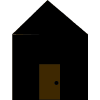 lps3232323Posted 10 months agoBonetooth: ...I'm bored walks over to Pearlight, drags him away
Pearlight: Wth?!
Bonetooth: You lived to long..your useless.
Pearlight: ARE YOU CALLING ME OLD
Bonetooth: Prettttty much :P
Pearlight: hisses
Bonetooth: Now you can leave, you annoying piece of moss. slices at him
Pearlight: coughs blood, still recovering from the injury Bonetooth gave him a long time ago Stop! I know what you did!
Bonetooth: Shut up. slash
Pearlight: I saw you..I saw you doing it..why?
Bonetooth:...What..what are you talking about...
Pearlight: dying Don't..deny..it..I saw it..and I'm telling Snowfeather...
Bonetooth: SHUT UP!
Pearlight: dead
Bonetooth: What...what did he mean?!Delete Commentpspsp13Posted 10 months agorandom cats:doing there jobs
Mindpelt:watching from a treeWillowfrostPosted 10 months agoJadepaw: eats some more :P yumzDelete Commentpspsp13Posted 10 months agoBumblepaw:eating a part of the mousebleepbloopPosted 10 months agoCherryblossom:nuzzles them and glares at IceflowerDelete Commentpspsp13Posted 10 months agoIceflower:hissed at Cherryblosson quietly
Applekit:^^bleepbloopPosted 10 months agoCherryblossom:flicks her off without her kits seeingDelete Commentpspsp13Posted 10 months agoIceflower:signed"Your dead"
Applekit&Oceankit:purring
Sootkit&Featherkit:^^DoomhowardPosted 10 months agoPetal: Tilts head slightly You know what I meant, right? XDDelete Commentpspsp13Posted 10 months agoStormfrost:no clue what so ever,i'm just jokingWillowfrostPosted 10 months agoJadepaw: finishes her half of the mouse I'm full :PDelete Commentpspsp13Posted 10 months agoBumblepaw:^^bleepbloopPosted 10 months agoCherryblossom:shoots raspberries @her >:PDelete Commentpspsp13Posted 10 months agoIceflower:rolled eyes smiling and went back to sleepWillowfrostPosted 10 months agoJadepaw: nuzzles him ^^Delete Commentpspsp13Posted 10 months agoBumblepaw:licked her earbleepbloopPosted 10 months agoCherryblossom:sits down So what did you guys do today?Delete Commentpspsp13Posted 10 months agoApplekit:nothing cause it's cold out sideDoomhowardPosted 10 months agoPetal: Sighs and paws at his earDelete Commentpspsp13Posted 10 months agoStormfrost:i'm guessing you want kitsbleepbloopPosted 10 months agoCherryblossom:Anything?Delete Commentpspsp13Posted 10 months agoApplekit:no
Sootkit:Stonekit disobeyed your ordersDoomhowardPosted 10 months agoPetal: ...I'm not forcing you to do anything....Delete Commentpspsp13Posted 10 months agoStormfrost:i was just asking you a question PetalDoomhowardPosted 10 months agoPetal: I know. But I also know you were hesitant.Delete Commentpspsp13Posted 10 months agoStormfrost:i'm not hesitantbleepbloopPosted 10 months agoCherryblossom:What?Delete Commentpspsp13Posted 10 months agoApplekit:she went looking for daddyWillowfrostPosted 10 months agojadepaw: purrsDelete Commentpspsp13Posted 10 months agoBumblepaw:sighs^^ cant wait to be a warriorbleepbloopPosted 10 months agoCherryblossom:looks at Stonekit Is that true?Delete Commentpspsp13Posted 10 months agoStonekit:looked downy-yesWillowfrostPosted 10 months agoJadepaw: Me too ^^Delete Commentpspsp13Posted 10 months agoBumblepaw:i know i asked you this before,but what do you want your name to be?WillowfrostPosted 10 months agoJadepaw: Jadefeather Or Jadewhisker or somethingDelete Commentpspsp13Posted 10 months agoBumblepaw:nuzzled heri honastly dont care what warrior name i get,as long as i'm here with youbleepbloopPosted 10 months agoCherryblossom:Well okay then. leavesDelete Commentpspsp13Posted 10 months agoStonekit:you dont hink she's mad at me...do you?
Featherkit:noWillowfrostPosted 10 months agoJadepaw: purrs ^^ Same with meDelete Commentpspsp13Posted 10 months agoBumblepaw:^^
g2gDoomhowardPosted 10 months agoPetal: Confused So wait.. what?Delete Commentpspsp13Posted 10 months agoStormfrost:you said i was hesitant and i said i'm not

g2gbleepbloopPosted 10 months agoCherryblossom:pops head back in no I'm not mad just don't do it againDelete Commentpspsp13Posted 10 months agoStonekit:okWillowfrostPosted 10 months agoJadepaw: nuzzles him 

aww okayDelete Commentpspsp13Posted 10 months agoBumblepaw:^^DoomhowardPosted 10 months agoPetal: ..So you want kits? Still so confused

D'aw D: Bye byeDelete Commentpspsp13Posted 10 months agoStormfrost:now confusedwait what?DoomhowardPosted 10 months agoPetal: Do you want kits?Delete Commentpspsp13Posted 10 months agoStormfrost:well...yeahDoomhowardPosted 10 months agoPetal: Sigh I've been trying to ask you that for the past five minutes XDDelete Commentpspsp13Posted 10 months agoStormfrost:yeah i know you were,you just really confused meDoomhowardPosted 10 months agoPetal: Oh.. Ears flatten Sorry...Delete Commentpspsp13Posted 10 months agoStormfrost:nuzzled herit's ok PetalDoomhowardPosted 10 months agoPetal: Looks down, embarrassed -///-Delete Commentpspsp13Posted 10 months agoStormfrost:Petal?DoomhowardPosted 10 months agoPetal: Gazes up at him Yes?Delete Commentpspsp13Posted 10 months agoStormfrost:do you really want to hold my kitsDoomhowardPosted 10 months agoPetal: Yes. But if you don't, that's fine..Delete Commentpspsp13Posted 10 months ago(this is like a awkward moment for me right now i dont know how,but it is XD)
Stormfrost:stood upand when do you want to do this?DoomhowardPosted 10 months ago(Well I mean we are talking about cats having kittens XDD)
Petal: 0x0 I guess any time you feel like it?Delete Commentpspsp13Posted 10 months ago(true dat,lol...STILL FEEL STRANGE!!XD)
Stormfrost:any time?thinkingDoomhowardPosted 10 months ago(I know XD)
Petal: Sits patientlyDelete Commentpspsp13Posted 10 months ago(X3)
Stormfrost:okDoomhowardPosted 10 months agoPetal: Hm? Perks upDelete Commentpspsp13Posted 10 months agoStormfrost:how about nowDoomhowardPosted 10 months agoPetal: Now? 0-0Delete Commentpspsp13Posted 10 months agoStormfrost:well,yeahDoomhowardPosted 10 months agoPetal: Okay then o//oDelete Commentpspsp13Posted 10 months agoStormfrost:why are you blushing? your gonna make me start blushing now =//3DoomhowardPosted 10 months agoPetal: Heh, I don't know -////w////- I guess I am nervous..Delete Commentpspsp13Posted 10 months agoStormfrost:it's ok to be nervousDoomhowardPosted 10 months agoPetal: Yeah >-< So what do we do first?Delete Commentpspsp13Posted 10 months agoStormfrost:nuzzled heryou just have to relaxDoomhowardPosted 10 months agoPetal: Nods. Breathes out and relaxesDelete Commentpspsp13Posted 10 months agoStormfrost:mated with herDoomhowardPosted 10 months agoPetal: Afterwards Hmph~ -///<Delete Commentpspsp13Posted 10 months agoStormfrost:licked her checkDoomhowardPosted 10 months agoPetal: Purrs softly ^^Delete Commentpspsp13Posted 10 months agoStormfrost:^^DoomhowardPosted 10 months agoPetal: We should be getting back to the clan. Licks his earDelete Commentpspsp13Posted 10 months ago(i was in the bathroom sorry bout that)
Stormfrost:your rightDoomhowardPosted 10 months ago(Lul it is okay -w-)
Petal: Stands upDelete Commentpspsp13Posted 10 months agoStormfrost:stands upDoomhowardPosted 10 months agoPetal: Begins walkingDelete Commentpspsp13Posted 10 months agoStormfrost:remembered the snap dragon plantwaitgone to the plantDoomhowardPosted 10 months agoPetal: Waits patiently for himDelete Commentpspsp13Posted 10 months agoStormfrost:came back with a part of the snap dragon,and her blue-jayforgot something?DoomhowardPosted 10 months agoPetal: Oh, oops >w< Thanks. Takes the blue jayDelete Commentpspsp13Posted 10 months agoStormfrost:no problem^^bleepbloopPosted 10 months agoCherry blossom:*looking for konamifeather 


(I pad keeps putting spaces in cherry blossom's name)Delete Commentpspsp13Posted 10 months agoKonamifeather:in the elders denlps3232323Posted 10 months agoBonetooth: ...I'm going to dispose of you now. tossees him by BirdClan border
Pearlight's ghost: Gah. Dumb nephew...
Icewater's ghost: What?! Your nephew just KILLED you, and your calling him dumb?
Pearlight: You mean, I can cuss in StarClan?
Icewater: I..think so..?Delete Commentpspsp13Posted 10 months agoclan cats:still doing there workDoomhowardPosted 10 months agoSorry late reply XD I passed out.

Petal: Continues walkingDelete Commentpspsp13Posted 10 months agoit's ok
Stormfrost:carring the snapdragon plant,followingDoomhowardPosted 10 months agoPetal: All of a sudden worrying what will happen when she is in the nurseryDelete Commentpspsp13Posted 10 months agoStormfrost:still followingDoomhowardPosted 10 months agoPetal: Smells fox. Turns to StormfrostDelete Commentpspsp13Posted 10 months agoStormfrost:alert to the surroundingskeep goingbleepbloopPosted 10 months agoCherryblossom:scents him in the elders den and trots into the den Hey Konamifeather ^^Delete Commentpspsp13Posted 10 months agoKonamifeather:turned around from Brindlefanghi Cherryblossom^^bleepbloopPosted 10 months agoCherryblossom:Stonkit misses youDelete Commentpspsp13Posted 10 months agoKonamifeather:i know she does,she tackled me this morning while i was asleepbleepbloopPosted 10 months agoCherryblossom:^^ We should go on a walk laterDelete Commentpspsp13Posted 10 months agoKonamifeather:that would be nice^^bleepbloopPosted 10 months agoCherryblossom:Okay I gotta go back to the nursery. nuzzles him bye~Delete Commentpspsp13Posted 10 months agoKonamifeather:see you laterpurredbleepbloopPosted 10 months agoCherryblossom:takes a few steps,looks at him and leavesDelete Commentpspsp13Posted 10 months agoKonamifeather:went back to helping the eldersbleepbloopPosted 10 months agoCherryblossom:gets 5 small mice and goes to the nurseryDelete Commentpspsp13Posted 10 months agoApplekit:caused trouble in the nursery,had accidentaly fallen on Whitemist belly
Featherkit:had pushed Applekit into Whitemist
Oceankit:hid under the moss
Stonekit&Sootkit:watched scared
Whitemist:scolded Applekit,cant feel her own kits and is worriedbleepbloopPosted 10 months agoCherryblossom:drops mice What happened?Delete Commentpspsp13Posted 10 months agoWhitemist:your son fell into my belly
Applekit:it was an accident i swear!!
Featherkit:it was an accident!bleepbloopPosted 10 months agoCherryblossom:narrows eyes @ Featherkit Somehow I feel you did it... e^eDelete Commentpspsp13Posted 10 months agoFeatherkit:i didn't mean yo push him that hard shrinked down
Applekit:slowly and quietly walked to were OCeankit is
Whitemist:curled up nuzzling her belly seeing if her kits are still alivebleepbloopPosted 10 months agoCherryblossom:Featherkit, I don't care if you didn't mean to push hard you're still not aloud to push and shove.I'm very disappointed in youReply to Comment Delete CommentbleepbloopPosted 10 months agoCherryblossom:Featherkit, I don't care if you didn't mean to push hard you're still not aloud to push and shove.I'm very disappointed in youDelete Commentpspsp13Posted 10 months agoFeatherkit:i'm sorry;-;
Applekit:hid with OceankitbleepbloopPosted 10 months agoCherryblossm:Don't say sorry to me.points to Whitemist w/ her tailDelete Commentpspsp13Posted 10 months agoFeatherkit:turned to Whitemist,walked up to herWhitemist? i-i'm sorry i pushed Applekit into you
Whitemist:perked her ear at her,upset
Featherkit:??
Iceflower:laughing like crazy inside her headbleepbloopPosted 10 months agoCherryblossom:looks @ Iceflower wondering what she's thinkingDelete Commentpspsp13Posted 10 months agoIceflower:got up going to the medicine cats den,got a cramp
Featherkit:Whitemist?
Whitemist:looked at Featherkitit's ok..FeatherkitbleepbloopPosted 10 months agoCherryblossomHow are your kits? They aren't hurt are they?Delete Commentpspsp13Posted 10 months agoWhitemist:i-i dont knowplaced her head down-_-bleepbloopPosted 10 months agoCherryblossom:You should go to the medicine cat den thenDelete Commentpspsp13Posted 10 months agoWhitemist:okstood up and padded out
Featherkit:feels really badbleepbloopPosted 10 months agoCherryblossom:looks @ Featherkit You know I'm gonna have to tell your fatherDelete Commentpspsp13Posted 10 months agoFeatherkit:No!Mommy i didn't mean tobleepbloopPosted 10 months agoCherryblossom:I know you didn't mean to but I'm still telling himDelete Commentpspsp13Posted 10 months agoFeatherkit:;-;why?!bleepbloopPosted 10 months agoCherryblossom:Cause it's the right thing to do.I want you to stay in your nest for the rest of the night.Delete Commentpspsp13Posted 10 months agoFeatherkit:okpadded to the nestbleepbloopPosted 10 months agoCherryblossom:gives a mouse to each of her kits I'll be out for a little while.Stonekit and Sootkit come onDelete Commentpspsp13Posted 10 months agoStonekit&Sootkit:ok
Featherkit:not hungry
Applekit:eating his mouse
Oceankit:eating his mousebleepbloopPosted 10 months agoCherryblossom:Okay Featherkit, I won't tell daddy. Now eat. leavesDelete Commentpspsp13Posted 10 months agoFeatherkit:watched her leave,looked at the mouse and only ate a little bit of itbleepbloopPosted 10 months agoCherryblossom:looking for Konamifeather...again..Delete Commentpspsp13Posted 10 months agoKonamifeather:walked out of Violetstars denbleepbloopPosted 10 months agoCherryblossom:pads to KonamifeatherDelete Commentpspsp13Posted 10 months agoKonamifeather:looked at CHerryblossombleepbloopPosted 10 months agoCherryblossom:Hey KonamifeatherDelete Commentpspsp13Posted 10 months agoKonamifeather:hi Cherryblossom^^
Stonekit:tackled Konamifeather>///<
Konamifeather:hey Stonekit^^,SootkitbleepbloopPosted 10 months agoCherryblossom:Stonekit get off of daddy.turns to Konamifeather You ready to go?Delete Commentpspsp13Posted 10 months agoStonekit:still holding on
Konamifeather:come on Stonekit,get down
Stonekit:okjumped down
Konamifeather:yeah
Sootkit:looked at KonamifeatherDoomhowardPosted 10 months agoSorry late reply, I slept until 6:00 XD 

Petal: Nods and keeps walking, a little faster nowDelete Commentpspsp13Posted 10 months agolol
Stormfrost:followingbleepbloopPosted 10 months agoCherryblossom:Hop on my back Sootkit.We're going for a long walkDelete Commentpspsp13Posted 10 months agoSootkit:okhoped on
Stonekit:jumping around like crazy,happy
Konamifeather:Stonekit calm down^^DoomhowardPosted 10 months agoPetal: Walks through the camp entrance and breathes out, seeing everything is okayDelete Commentpspsp13Posted 10 months agoStormfrost:take it easy for a few days ok?bleepbloopPosted 10 months agoCherryblossom:starts heading toward the camp entranceDelete Commentpspsp13Posted 10 months agoKonamifeather:follows with Stonekit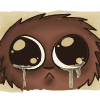 KimikohPosted 10 months agoWindkit: bounding around the camp in excitement 
Brokenkit: What's the deal, Windkit? Why are you so jumpy today?
Windkit: What do you mean?! I'm just having fun!
Brokenkit: ...So you decide to have fun by jumping in circles?...
Windkit: The best way to.
Brokenkit: ...Hmph. mutters Stupid furball.
Viperkit: ........He'll never be a warrior. He's so stupid.
Brokenkit: True dat gurl.Delete Commentpspsp13Posted 10 months agoJaguarkit:watched the kits jump aroundbleepbloopPosted 10 months agoCherryblossom:outside camp We should go to the river and teach them how to swim.How would you like that Sootkit?Delete Commentpspsp13Posted 10 months agoSootkit:yeah^^
Konamifeather:^^
Stonekit:yay!!pspsp13Posted 10 months agog2gDelete CommentbleepbloopPosted 10 months agocherryblossom:Okay then let's goDelete Commentpspsp13Posted 10 months agoSootkit:^^
Stonekit:bouncing around
Konamifeather:smiled at StonekitbleepbloopPosted 10 months agoAweh~ bye D:Reply to Comment Delete CommentKimikohPosted 10 months agoViperkit: bounds off and stares in awe at Jaguarclaw |:T I want HIM as my mentor... So strong...Delete Commentpspsp13Posted 10 months agoJaguarclaw:turned around and padded back to his denDoomhowardPosted 10 months agoPetal: Okay~

Awe. ByeDelete Commentpspsp13Posted 10 months agoStormfrost:i'll be in the medicine cats den if you need meDoomhowardPosted 10 months agoPetal: Nod See you later. Pads offDelete Commentpspsp13Posted 10 months agoStormfrost:nods back,padding to the medicine cats denunicornsrockPosted 10 months agoHawkfoot: watching the clan
Honeyfrost: GUESSWHATGUESSWHATGUESSWHATGUESSWHATGUEESSWHATGUESSWHATGEUSSWHAT!Delete Commentpspsp13Posted 10 months agoAdderstep:???DoomhowardPosted 10 months agoPetal: Turns back for a second, then walks to CherrypawDelete Commentpspsp13Posted 10 months agoStormfrost:dropped the snapdragon plant down,turned to his nest and went to sleep
Cherrypaw:feeling finebleepbloopPosted 10 months agoCherryblossom:^^ walking toward the riverDelete Commentpspsp13Posted 10 months agoKonamifeather:Stonekit,calm down will yah
Stonekit:i cant,i'm just so happy^^
Sootkit:watching you jump around is getting me tired
Stonekit:good^^
Konamifeather:^^bleepbloopPosted 10 months agoCerryblossom:Stonekit do what your father saysDelete Commentpspsp13Posted 10 months agoStonekit:oksettled down
Konamifeather:confuesed,thinks:HOW THE HECK DID SHE DO THAT?!?!?unicornsrockPosted 10 months agoHoneyfrost: .-." I forget what I was gonna say...
Hawkfoot: -_-"Delete Commentpspsp13Posted 10 months agoAsserstep:ok thenDoomhowardPosted 10 months agoOH SORRY I DIDN'T SEE YOUR REPLY XD Terrible roleplayer 

Petal: Hi Cherrypaw, how are you?Delete Commentpspsp13Posted 10 months agoCherrypaw:i'm fineDoomhowardPosted 10 months agoPetal: That's good. Sits downDelete Commentpspsp13Posted 10 months agoCherrypaw:yeah^^|||DoomhowardPosted 10 months agoPetal: Are you sure you are feeling okay?Delete Commentpspsp13Posted 10 months agoCherrypaw:yeah i'm fineDoomhowardPosted 10 months agoPetal: Okay. How are Doefoot's kits doing?Delete Commentpspsp13Posted 10 months agoCherrypaw:there fine,but Tanglekit,is rebelling to do what we sayjayray2826Posted 10 months agoIs Silentwing just apart of the group, like she was always there our do I have to rp how she gets into the group?Delete Commentpspsp13Posted 10 months agoidnk it's up 2 uDoomhowardPosted 10 months agoPetal: Looks surprised Tanglekit?Delete Commentpspsp13Posted 10 months agoCherrypaw:yeahDoomhowardPosted 10 months agoPetal: Hmmm..I don't know why :TDelete Commentpspsp13Posted 10 months agoCherrypaw:i say shes learning it from some oneDoomhowardPosted 10 months agoPetal: But who?Delete Commentpspsp13Posted 10 months agoCherrypaw:i dont knowDoomhowardPosted 10 months agoPetal: Where is she? 030Delete Commentpspsp13Posted 10 months agoCherrypaw:in time outDoomhowardPosted 10 months agoPetal: Well where is 'time out'?Delete Commentpspsp13Posted 10 months agoCherrypaw:in the corner of the denDoomhowardPosted 10 months agoPetal: Nods. Walks to cornerDelete Commentpspsp13Posted 10 months agoTanglekit:clawing at the branchesDoomhowardPosted 10 months agoPetal: Don't do that.Delete Commentpspsp13Posted 10 months agoTanglekit:why?still clawing at itDoomhowardPosted 10 months agoPetal: Because a warrior told you to.Delete Commentpspsp13Posted 10 months agoTanglekit:my will lets me do what ever i wantClawed really hard at the branchDoomhowardPosted 10 months agoPetal: Slaps arm down so she pins Tanglekit's paws to the ground You WILL listen to what I say.Delete Commentpspsp13Posted 10 months agoTanglekit:no i WILL notDoomhowardPosted 10 months agoPetal: Turns around and walks off, muttering under her breath I've always wanted to be a mentor, but I hope I'm not yours.Delete Commentpspsp13Posted 10 months agoTanglekit:blew razberrys at her and continued to scratch the branchesDoomhowardPosted 10 months agoPetal: Walks to the medicine cat's denDelete Commentpspsp13Posted 10 months agoCherrypaw:pulling Stormfrost earplease!!
Stormfrost:TT_TTno
Greypaw:please!!!!
Stormfrost:no
both:Please!!!
Stormfrost:how about,No
Cherrypaw:why not!
Stormfrost:cause 1 your not a apprentice anymore,and 2 your not my apprenticejayray2826Posted 10 months ago(she's just gonna be in it like she has always been in it.)
Silentwing: Hey Jaugarclaw! bounds over Did Foxfur join?Delete Commentpspsp13Posted 10 months ago(kk)
Jaguarclaw:yeah,...why?DoomhowardPosted 10 months agoPetal: What is all this about?Delete Commentpspsp13Posted 10 months agoStormfrost:they want me to go collect herbs with them
Cherrypaw:and Stormfrost is being mean and wont take us
Greypaw:yeahDoomhowardPosted 10 months agoPetal: I didn't know you two were his apprentinces. Ask another medicine cat, they'll take you. Stormfrost is busy.Delete Commentpspsp13Posted 10 months agoCherrypaw:busy sleeping,lets find Flowertunnle
Flowertunnle:from the nurseryNO!
Greypaw:PLEASE!!!
Cherrypaw:PRETTY PLEASE!!
Stormfrost:sighed and face planted the groundthose 2 are driving me nuts!!DoomhowardPosted 10 months agoPetal: Bah, they're good kids. NudgesDelete Commentpspsp13Posted 10 months agoStormfrost:i know there good kids,but atleast you dont have to work with them 24/7DoomhowardPosted 10 months agoPetal: Smiles They'll learn.Delete Commentpspsp13Posted 10 months agoStormfrost:i hope your right
Cherrypaw:dragging Flowertunnle
Flowertunnle:TT-TT
Greypaw:Apprentices win!!
Stormfrost:o-oDoomhowardPosted 10 months agoPetal: Scolds Let her go!Delete Commentpspsp13Posted 10 months agoCherrypaw:i didn't do it!
Greypaw:I'M INNOCENT!
Flowertunnle:got up and went back to the nurseryDoomhowardPosted 10 months agoPetal: Facepaw Oh Starclan.Delete Commentpspsp13Posted 10 months agoStormfrost:i told you
Cherrypaw:o-o
Greypaw:o-oDoomhowardPosted 10 months agoPetal: Why don't you two go on your own?Delete Commentpspsp13Posted 10 months agoCherrypaw:cause it's more fun with more cats
Greypaw:and it's brings conversation^^DoomhowardPosted 10 months agoPetal: Is two not enough?Delete Commentpspsp13Posted 10 months agoCherrypaw:two is enough,but it gets really boring
Stormfrost:then go with Violetstar or Jaguarclaw,show them what you learned
Cherrypaw:remembered that Jaguarclaws a murdero-o,on second thought,i dont want to go
Greypaw:why not?
Cherrypaw:cause of something that happened a while backDoomhowardPosted 10 months agoPetal: What?Delete Commentpspsp13Posted 10 months agoCherrypaw:i cant say,something might happen you us if i doDoomhowardPosted 10 months agoPetal: Okay, okay. I'll go with you.Delete Commentpspsp13Posted 10 months agoCherrypaw:ok
Greypaw:yay
Stormfrost:good luckgoing back to sleepDoomhowardPosted 10 months agoPetal: Pads out of the clan entranceDelete Commentpspsp13Posted 10 months agoCherrypaw:leading
Greypaw:in the backDoomhowardPosted 10 months agoPetal: Smells for herbsDelete Commentpspsp13Posted 10 months agoCherrypaw:these ar poppyseeds right here
Greypaw:o3o

g2g it 2:34 amDoomhowardPosted 10 months agoPetal: See anything else?

XD Same. Bye :)Delete Commentpspsp13Posted 10 months agoCherrypaw:yeah,Alder bark,and blackberry leaves
Greypaw:sniffing onion grass??KimikohPosted 10 months agoViperkit: Brokenkit, get me food. I'm hungry. licks chest fur
Brokenkit: What, from the fresh-kill pile?
Viperkit: rolls eyes No, from the twolegs.
Brokenkit: Thanks for sarcasm. pads off to fresh-kill pile
Viperkit: Humph!Delete Commentpspsp13Posted 10 months agoJaguarclaw:just watching from his den,eyeing the kitsbleepbloopPosted 10 months agoCherryblossom:slides Sootkit down her back and jumps into the river =DReply to Comment Delete CommentbleepbloopPosted 10 months agoCherryblossom:slides Sootkit down her back and jumps into the river =DDelete Commentpspsp13Posted 10 months agoSootkit:watched=3
Stonekit:jumped in but Konamifeather stopped her
Konamifeather:careful Stonekit^^
Stonekit:ok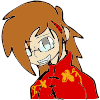 RinKagamine11Posted 10 months agoScorchflame:walks over to Jaguarclaw You...accepting any more cats? Cuz i'd like to join you.Delete Commentpspsp13Posted 10 months agoJaguarclaw:and what makes you think you can join?bleepbloopPosted 10 months agoCherryblossom:Come on SootkitDelete Commentpspsp13Posted 10 months agoSootkit:jumped in making a big splash
Konamifeather:come on Stonekit
Stonekit:literally flipped in the river
Konamifeather:followedRinKagamine11Posted 10 months agoScorchflame:What makes you think I can't?Delete Commentpspsp13Posted 10 months agoJaguarclaw:what makes you think i'll answer that?bleepbloopPosted 10 months agoCherryblossom:pulls him above waterDelete Commentpspsp13Posted 10 months agoSootkit:coughed^.o
Konamifeather:lost StonekitStonekit?
Stonekit:on his headRinKagamine11Posted 10 months agoScorchflame:what makes you think I think you'll answer that? (lol I like this game XD)Delete Commentpspsp13Posted 10 months agoJaguarclaw:what makes you think i'll answer you multiple questions?RinKagamine11Posted 10 months agoScorchflame:What makes you think you're really answering multiple questions by asking multiple questions?Delete Commentpspsp13Posted 10 months agoJaguarclaw:what makes you think i'm taking more of this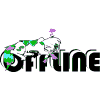 Warriorcatz112Posted 10 months agoMind if I join? I'm just so bored

Blastpaw: randomly wandering around the campDelete Commentpspsp13Posted 10 months agogo ahead
Violetstar:watching the apprenticeWarriorcatz112Posted 10 months agoBlastpaw: notices Violetstar and pretends to do workDelete Commentpspsp13Posted 10 months agoVioletstar:curious of BlastpawRinKagamine11Posted 10 months agoScorchflame:Because you keep talking to me. So why can't I join?Delete Commentpspsp13Posted 10 months agoJAguarclaw:cause i gave you a question that has no answerDoomhowardPosted 10 months agoPetal: Get them, then~Delete Commentpspsp13Posted 10 months agoCherrypaw:ok
Greypaw:plucked the onion grassWarriorcatz112Posted 10 months agoBlastpaw: Is so embarrassed and curious at the same time. Pads up to Violetstar nervously Uhhh... Searches for words hopelesslyDelete Commentpspsp13Posted 10 months agoVioletstar:Blastpaw,what are you doing?RinKagamine11Posted 10 months agoScorchflame:Your point?Delete Commentpspsp13Posted 10 months agoJaguarclaw:answer my question and you may proceedDoomhowardPosted 10 months agoPetal: Watches, but eyes are foggy because she is thinking about StormfrostDelete Commentpspsp13Posted 10 months agoCherrypaw:whats wrong?KimikohPosted 10 months agoBrokenkit: drags a mouse toward Viperkit There. pads off
Viperkit: Ah. picks up mouse and gobbles it up.... LIKE A BOSS. =3=Delete Commentpspsp13Posted 10 months agoJaguarclaw:watchedWarriorcatz112Posted 10 months agoBlastpaw: facepalm Sorry, I'm just thinking about... why I'm here- In Raveclan. The other apprentices call me a kittypet and I know it's an insult, so why didn't you just leave me there in the woods?Reply to Comment Delete CommentRinKagamine11Posted 10 months agoScorchflame:Well....I can be just as evil as any cat in this clan!Except.....you...mabyeDelete Commentpspsp13Posted 10 months agoJaguarclaw:eh,good enoughWarriorcatz112Posted 10 months agoBlastpaw: They say I'm impure so what do I do? Even the warriors throw nasty looks at me when I pass through? I'm just so confused...Delete Commentpspsp13Posted 10 months agoVioletstar:just prove your self your worthy of being here just as they doDoomhowardPosted 10 months ago@Warriorcatz112 That's how Petal was treated D: Jaguarclaw didn't even know it was her once XD

Petal: Looks up Nothing. I'm just thinking about stuff.Delete Commentpspsp13Posted 10 months agoCherrypaw:oklps3232323Posted 10 months ago(Are Rosefoot's kits apprentices yet? .3.)
Snowfeather: Where the heck is Pearlight...
Bonetooth: looking for ButterflywingDelete Commentpspsp13Posted 10 months agoStormfrost:like i know were your brother is
Butterflywing:in the nurseryRinKagamine11Posted 10 months agoScorchflame:Thank you, master bows in respectDelete Commentpspsp13Posted 10 months agoJaguarclaw:thinks:Master....i like the sound of thatyour welcomeKimikohPosted 10 months agoViperkit: licks lips Hey, YO RAVENKIT!
Ravenkit: Wha-?
Viperkit: Do you wanna play a game?
Ravenkit: W... What game...?
Viperkit: It's a fun game. Just close your eyes, and then we can play!
Ravenkit: ...Um, okay. reluctantly shuts eyes What now..?
Viperkit: I'll guide you with my tail. Then when I say, open your eyes. Okay?
Ravenkit: Okey..Delete Commentpspsp13Posted 10 months agoJaguarclaw:thinks:this should be good B),watchesWarriorcatz112Posted 10 months agoSo you feel my/his pain. ^w^ I'M not even sure about his history!

Blastpaw: Well I've thought of that, Violetstar, but how exactly am I supposed to do that, the only cats who really bother to care or listen to me are Petal and you. How are they to accept me if they don't bother to give me a chance? Sheaths and unsheathes claws in rage towards his fellow clanmatesDelete Commentpspsp13Posted 10 months agoVioletstar:shocked cause most of the clan is her kinwait,hold up did you say the whole clan?DoomhowardPosted 10 months agoPetal: Do you have everything?Delete Commentpspsp13Posted 10 months agoCherrypaw:yeah
Greypaw:got onion juice in her eyesow!Warriorcatz112Posted 10 months agoBlastpaw: slightly embarrassed No, not exactly... It's Jaguarclaw mostly.

(Is Jaguarclaw part of this clan? o3o)Delete Commentpspsp13Posted 10 months agoVioletstar:Jaguarclaw huhthinks:i'm going to have to talk to my kits about thatKimikohPosted 10 months agoViperkit: leads Ravenkit out of camp and makes sure no cat is watching

later

Viperkit: comes charging into camp toward Brokenkit snickering
Brokenkit: What? What happened?
Viperkit: Haha! I led Ravenkit into the forest! That clumsy kit we'll never find her way back to camp!
Brokenkit: Good one, but I could do better.
Viperkit: Orlynow?
Brokenkit: Yes really. See Windkit there? Watch this. pads off toward windkit
Vipperkit: rolls eyes and watchesDelete Commentpspsp13Posted 10 months agoJaguarclaw:Clasiclps3232323Posted 10 months agoSnowfeather: I WASN'T TALKING TO YOU cranky mehhh
Firebelt: sneaking in camp with 3 cases of beer -3- awww yea
Oakmile: I83 
Olivefrost: Calm down Snowfeather
Snowfeather: D:<
Bonetooth: walks over to the nurseryDelete Commentpspsp13Posted 10 months agoStormfrost:rolled eyeswhat ever
Butterflywing:cleaning herselfWarriorcatz112Posted 10 months agoBlastpaw: Yeah, but I don't really let it get to me. It's kind of hard though because I feel like an outsider and I don't have any friends. Can I go on a hunting patrol? I need some time to clear my mind.Delete Commentpspsp13Posted 10 months agoVioletstar:sure,but stay in Raveclans bordersDoomhowardPosted 10 months agoPetal: Go flush your eyes out, Greypaw. Points to water dripping from a big leafDelete Commentpspsp13Posted 10 months agoGreypaw:okpadded overWarriorcatz112Posted 10 months agoBlastpaw: Ok! ^^ Oh! And Violetstar, thanks for everything.
Brushes past and runs out of the campDelete Commentpspsp13Posted 10 months agoVioletstar:your welcome Blastpawlps3232323Posted 10 months ago(Well?)
Bonetooth: sees her oohhh yay
Firebelt: on his third bottle of beer Heh... what would make this awesome would be a good card game. OAKMILE, OLIVEFROST, GET OVER HERE!!!!!!
Olive&Oak: -.e sh-IS THAT BEER?! I8D
Firebelt: Yeah, and we're gambling. Whoever wins, gets all the beer.
Olivefrost: You already drank three!
Firebelt: Whatever! Come on, what game do you want to play?Delete Commentpspsp13Posted 10 months agoButterflywing:perked her ears up!!Cant i get any privacy>////<KimikohPosted 10 months agoBrokenkit: grabs some moss and quietly stalks windkit
Windkit: being useless durrhurr
Brokenkit: jumps and traps Windkit in a bag of moss and drags him to center of camp
Windkit: durrhur- AHHHHHH!! RAVECLAN IS BEING ATTACKED! AHHH!
Brokenkit: darts away next to Viperkit and tries not to laugh
Viperkit: Okay, that is pretty funny. The stupid mouse-brain, thinks he's being attacked.
Windkit: tries to get out of moss bag RAVECLAN IS BEING ATTACKED! HELP ME! AHHH!
Brokenkit: starts to crack up
Viperkit: hehe, okay, you win this one.
Windkit: AHHHHH! crawls out of moss bag RAVECLAN IS BEing attack....embarressedDelete Commentpspsp13Posted 10 months agoJaguarclaw:cracking up laughingWarriorcatz112Posted 10 months agoBlastpaw: stops by apprentice den to see if anybody wanted to come with. Remembers no one likes him, and runs out with tears streaming down his face D:Delete Commentpspsp13Posted 10 months agoVioletstar:feels bad for him,quickly changed her mood and stormed to the warriors denDoomhowardPosted 10 months agoPetal: Instructs Lift your head.Delete Commentpspsp13Posted 10 months agoGreypaw:oklifts headWarriorcatz112Posted 10 months agoLawl. I just made myself sad. ):
Blastpaw: Runs to the nearest stream and stares at reflection. Points muzzle to StarClan. Whispers:* What's wrong with me?Delete Commentpspsp13Posted 10 months agoVioletstar:annoying her sonlps3232323Posted 10 months agoBonetooth: rolls eyes Of course not
Oakmile: wins whatever game they were playing YAY! I GET BEEEEER!
Firebelt: I'm gonna get more
Oak&Olive: Where do you get all this beer?! Oakmile starts drinking a bottle
Firebelt: Trash can ^^
Oakmile: spits it our DUDE SRSLY
Firebelt: takes cases of beer Just kidding, it's from the old bar RaveClan uses to rave! X3
Oakmile: No fair...D:

(g2g I'm gonna get a headache If I stay on much longer -.-)Delete Commentpspsp13Posted 10 months ago(no)
Butterflywing:and why notgot kicked really hard from her kitsowWarriorcatz112Posted 10 months ago(I realize I messed that up)

Blastpaw: remembering why he is here, he stalks a mouse quietlyDelete Commentpspsp13Posted 10 months agoVioletstar:went to the apprenticed den,looking for a apprentice to make friendsDoomhowardPosted 10 months agoPetal: Puts pressure on the end of the leaf with her paw, making the water drip down into her eyeDelete Commentpspsp13Posted 10 months agoGreypaw:0_-KimikohPosted 10 months agoWindkit: ....BROKENKIT!!!!!!
Brokenkit: Aw crap, gotta go!
Viperkit: Heh.
Ravenkit: pads into camp wailing I was lost in the forest! And I hurt my pad! Ow!!
Viperkit: cracks up
Ravenflight: Dear goodness, Ravenkit! You shouldn't be wandering in the forest like that anyway.
Viperkit: tries not to laugh
Ravenflight: Now, come here, Ravenkit. I'll heal your pad.Delete Commentpspsp13Posted 10 months agoStormfrost:watchesWarriorcatz112Posted 10 months agoBlastpaw: pads back to camp empty-pawed. Is covered in pine needles and bleeding on one paw I'm not in such a good mood hears a couple cats snickering at him. Curses under his breathDelete Commentpspsp13Posted 10 months agoVioletstar:padding to her den
Blossompaw:padded to Blastpawhiay^^DoomhowardPosted 10 months agoPetal: Now, then. Let's get back to camp.Delete Commentpspsp13Posted 10 months agoGreypaw:ok
Cherrypaw:gonna starts a uncomfertable conversation...you know...boys are dumbWarriorcatz112Posted 10 months agoBlastpaw: Not in the greatest mood What? Want to come and insult me 'cause i'm a KITTYPET?! Or maybe you wanna laugh because i'm clumsy and couldn't catch a tick with mouse bile?! Mutters under breathDelete Commentpspsp13Posted 10 months agoBlossompaw:well sorry for trying to make friendsstormed off with her tail in the airDoomhowardPosted 10 months agoPetal: Doesn't know how to respond. Begins walking ..Yeah..Delete Commentpspsp13Posted 10 months agoCherrypaw:it sucks that we cant have kits,but i'm glad we cant have kits,cause i've seen all the pain these queens go throughWarriorcatz112Posted 10 months agoBlastpaw: clawing the ground rapidly DANGIT!!! Violetstar tries to help and I let my bad mood RUIN it. Tries to find Blossompaw and apologizeDelete Commentpspsp13Posted 10 months agoBlossompaw:by the clan entranceKimikohPosted 10 months agowindkit: BROKENKITT!!!!Why did you do THAT?!
Brokenkit: Why did you fall for it?
Windkit:Because YOU pulled the prank!
Brokenkit: It's not my fault your stupid.
Windkit: Stu...? runs off crying
Brokenkit: Cry baby.
Viperkit: http://www.youtube.com/watch?v=Hi6ylv5Zu8Y |:TDelete Commentpspsp13Posted 10 months agoJaguarclaw:almost chocked he's laughing to hardDoomhowardPosted 10 months agoPetal: Keeps quiet o-oDelete Commentpspsp13Posted 10 months agoCherrypaw:what so quiet Petal?
Greypaw:if i had kits i think i would die
Cherrypaw:why?
Greypaw:i dont know,i just wouldWarriorcatz112Posted 10 months agoBlastpaw: pads up to Blossompaw. Stops her before she runs away againGee, Blossompaw, I'm really sawry about earlier. See, I had a lot on my mind and I didn't mean to take it out on you. I was hoping we could start over and pretend that didn't happen! ^^Delete Commentpspsp13Posted 10 months agoBlossompaw:took a while to think about itok sure^^DoomhowardPosted 10 months agoPetal: Starts walking fasterDelete Commentpspsp13Posted 10 months agoCherrypaw:Petal wait up!
Greypaw:trying to keep upjayray2826Posted 10 months agoSilentwing: Well first of all I heard him almost shouting "EVERYTHING ELSE WILL BE SAVAGELY RIPPED" I think.Delete Commentpspsp13Posted 10 months agoJaguarclaw:sitting sillyeah he did say thatWarriorcatz112Posted 10 months agoBlastpaw: ^^ Um, I probably need to go get some food, I came back without freshkill. Want to come with me? ^^Delete Commentpspsp13Posted 10 months agoBlossompaw:sure,lets goWarriorcatz112Posted 10 months agoBlastpaw: ^^ Ok! limps out with BlossompawDelete Commentpspsp13Posted 10 months agoBlossompaw:what happened,why are you limping?DoomhowardPosted 10 months agoPetal: Slows down slightly Yeah?Delete Commentpspsp13Posted 10 months agoCherrypaw:whats with the sudden walking fast huh?
Greypaw:out of breathWarriorcatz112Posted 10 months ago(Phew! I'm doing 2 rps at once!)
Blastpaw: hehehe... I fell out of a tree trying to catch a squirrel...Delete Commentpspsp13Posted 10 months agoBlossompaw:i did that before^^ i broke my tail tooDoomhowardPosted 10 months agoPetal: I just wanted to see how fast you two could run.Delete Commentpspsp13Posted 10 months agoGreypaw:were not warriors like you are!
Cherrypaw:hehWarriorcatz112Posted 10 months agoBlastpaw: Well I hope I didn't brake my paw! ^^ I need that thing. I'll have the medicine cat inspect it when we get back!Delete Commentpspsp13Posted 10 months agoBlossompaw:my friends a medicine catWarriorcatz112Posted 10 months agoMy dogs are such a pain! They keep crawling all over my laptop!Delete Commentpspsp13Posted 10 months agololDoomhowardPosted 10 months agoPetal: Still ^^ NudgesDelete Commentpspsp13Posted 10 months agoGreypaw:^^
Cherrypaw:sighingWarriorcatz112Posted 10 months agoBlastpaw: I actually don't know many cats in our clan. Just cuz nobody bothers to introduce themselves. Feels slightly awkward and shifts weight as they walk. Stops to scent the air for prey. Finding nothing, they continue to walkDelete Commentpspsp13Posted 10 months agoBlossompaw:half the clan is related to Violetstar accualyDoomhowardPosted 10 months agoPetal: Pads on Anything wrong, Cherrypaw?Delete Commentpspsp13Posted 10 months agoCherrypaw:nopejayray2826Posted 10 months agoSilentwing: Don't you think that went a bit too far? looks disgusted by the thoughtDelete Commentpspsp13Posted 10 months agoJaguarclaw:no,your being softWarriorcatz112Posted 10 months agoBlastpaw: Including Jaguarclaw? I heard he was a murderer...Delete Commentpspsp13Posted 10 months agoBlossompaw:yeah he's Violetstars son along with his brother Minttalon,they were her last born kits before her mate diedWarriorcatz112Posted 10 months agoBlastpaw: whispers when saying thatDelete Commentpspsp13Posted 10 months agoBlossompaw:looking aroundg2gDoomhowardPosted 10 months agoPetal: Nods, then stopsDelete Commentpspsp13Posted 10 months agoCherrypaw:sighsg2gWarriorcatz112Posted 10 months agoI wanted to tell you. I'm rping with another person. they just wandered into Raveclan's camp! (I'm a cat named Percy)
Blastpaw: quickly changing the subject So did she stop having kits after that?Delete Commentpspsp13Posted 10 months agoBlossompaw:yeah i think soWarriorcatz112Posted 10 months agoBlastpaw: ConfusedReply to Comment Delete CommentDoomhowardPosted 10 months agoPetal: Worried about Cherrypaw

D: Daw. Okay then :TReply to Comment Delete Commentjayray2826Posted 10 months agoSilentwing: Look, if you think I'm soft your wrong in the head. mutters Foxfur is a psycho.Delete Commentpspsp13Posted 10 months agoJAguarclaw:glared at herWarriorcatz112Posted 10 months agoBlastpaw: Trots into apprentice den reluctantly. Lays down in his nest that he scooched far from the others

Bai~ ^^Reply to Comment Delete CommentWarriorcatz112Posted 10 months agoBlastpaw: Thinks of Blossompaw and drifts to sleep. Is woken by a sudden jab and turns to see Brokenkit holding a stick.

(Do you mind if I do that, Kimikoh?) X3Reply to Comment Delete CommentWillowfrostPosted 10 months agoJadepaw: having another hyper moment tralalalalala! ^^Reply to Comment Delete CommentWarriorcatz112Posted 10 months agoBlastpaw: Decides he can't sleep and walks groggily outside. Looks around the camp.Reply to Comment Delete CommentWarriorcatz112Posted 10 months agoBlastpaw: Feeling the throbbing in his still-bleeding paw. Clears throatEHEM- UHH... DOES ANYONE KNOW WHERE THE UM- MEDICINE CAT DEN IS waits paitently for a reply. Stares at the curious cats who heard himReply to Comment Delete CommentWillowfrostPosted 10 months agoHawkwing: Hears Blastpaw it's over there points to the med. cat denReply to Comment Delete CommentKimikohPosted 10 months agoViperkit: High Five! puts out paw
Brokenkit: Awww yeah. tries to slap it
Viperkit: pulls it back Too slow!
Brokenkit: D:Reply to Comment Delete CommentWarriorcatz112Posted 10 months agoBlastpaw: Stares at Brokenkit. Mouths: I'm gonna get you! Thanks Hawkwing.pads towards Med. denReply to Comment Delete CommentWarriorcatz112Posted 10 months agoBlastpaw: Peers inside Um, Hello?Reply to Comment Delete Commentlps3232323Posted 10 months ago(kk)
Bonetooth: Because looks over and sees Windkit, snickering
Firebelt: found some milkshakesDelete Commentpspsp13Posted 10 months agoButterflywing:because what?flicked tailWarriorcatz112Posted 10 months agoBlastpaw: Sits down on mossy floor and curls tail over sore pawsReply to Comment Delete CommentRinKagamine11Posted 10 months agoScorchflame:nods and walk awayDelete Commentpspsp13Posted 10 months agoJaguarclaw:looked at herRinKagamine11Posted 10 months agoScorchflame:walks past med.cat den and sees Blastkit Anything wrong?Delete Commentpspsp13Posted 10 months agoJaguarclaw:went to his denWarriorcatz112Posted 10 months ago(Blastkit? o3o)

Blastpaw: Nah, just a sore paw. lifts tail to show a tiny cut on right pawDelete Commentpspsp13Posted 10 months agoCherrypaw:in the medicine cats denRinKagamine11Posted 10 months ago(haha sorry....Im an idiot XP)
Scorchflame:Oh..Id help, but I'm no Medicine cat. try asking Konamifeather or someone where she is?Delete Commentpspsp13Posted 10 months agoCherrypaw:walked out the medicine cats den??KimikohPosted 10 months agoBrokenkit: rolls eyes
Viperkit: pads offDelete Commentpspsp13Posted 10 months agoJaguarclaw:laughing
Minttalon:what are you doing?
Jahuarclaw:nothing crotch boy XD
Minttalon:-_-Warriorcatz112Posted 10 months ago(Nah, whatver X3)
Blastpaw: o3o just an awkward silenceDelete Commentpspsp13Posted 10 months agoCherrypaw:looked at Blastpawneed any help?lps3232323Posted 10 months agoBonetooth: Because I want it like that
Firebelt: finding more milkshakes and beer I83
Oakmile: D:

(I am so angry, somebody scammed me on a website and I got warned for it)Delete Commentpspsp13Posted 10 months agoButterflywing:your mean you know that
Dappledleopard:walked by Firebelt&Oakmile...what are you doing?Warriorcatz112Posted 10 months agoBlastpaw: Derp X3 Oh, yeah! I need someone to inspect this cut for me. Lifts sore pawDelete Commentpspsp13Posted 10 months agoCherrypaw:ok i'll look at it if you wantWarriorcatz112Posted 10 months agoBlastpaw: smiles gratefully ThanksDelete Commentpspsp13Posted 10 months agoCherrypaw:ok come onKimikohPosted 10 months agoViperkit: notices Jaguarclaw laughing What's so funny? tail fluffs upDelete Commentpspsp13Posted 10 months agoJaguarclaw:i'm laughing at crotch boy
Minttalon:STOP CALLING ME THAT!!WillowfrostPosted 10 months agoJadepaw: doing some random thing .3.Delete Commentpspsp13Posted 10 months agoDottedpaw:looking at her swollen bellyWarriorcatz112Posted 10 months agoBlastpaw: Finally getting upDelete Commentpspsp13Posted 10 months agoCherrypaw:gone into the medicine cats denWarriorcatz112Posted 10 months agoBlastpaw: followsDelete Commentpspsp13Posted 10 months agoCherrypaw:chewing up coltsfoot for his pawWarriorcatz112Posted 10 months agoBlastpaw: So... Are you a friend of Blossompaw?Delete Commentpspsp13Posted 10 months agoCherrypaw:chewing up the coltsfoot and placed in on a leafyeah i am,why?Warriorcatz112Posted 10 months agoBlastpaw: o3o Just cuz she mentioned you...Delete Commentpspsp13Posted 10 months agoCherrypaw:oh,that make sence,this might sting a little*placed it on his pawspspsp13Posted 10 months agog2gDelete CommentWarriorcatz112Posted 10 months agoBlastpaw: Winces and recoils, scratching her faceDelete Commentpspsp13Posted 10 months agoCherrypaw:jumped backHEY WATCH IT!!Warriorcatz112Posted 10 months agocrud
Bai~Reply to Comment Delete CommentWillowfrostPosted 10 months agoJadepaw: Hi, dottedpawDelete Commentpspsp13Posted 10 months agoDottedpaw:oh,heyWolfehtacoPosted 10 months agoFoxfur: Walks up to Silentwing I'm psycho? Laughs Your the psyco one, disnaming the greatest cats in the forest. Tackles him and pins him down. Hisses Now scat before you wake up in Starclan, you stupid fleapelt. Lets him goDelete Commentpspsp13Posted 10 months agoJaguarclaw:accually your the psycho,Warriorcatz112Posted 10 months agoBlastpaw: Thinks: Grrr! why am I so clumsy all the time?! I'm sorry!Reply to Comment Delete CommentWarriorcatz112Posted 10 months agoBlatpaw: runs out feeling so embarrassed Everyone hates me! I HAVE to prove them I'm just as good. I'll become a better hunter- I won't be so clumsly- I- I'LL JOIN JAGUARCLAW IF I HAVE TO!!!!Delete Commentpspsp13Posted 10 months agoCHerrypasw:holding her paws to the scratch marks on her face>-<KimikohPosted 10 months agoViperkit: Haha... Crotchboy. teases Minttalon Crotchboy! Crotchboy!Delete Commentpspsp13Posted 10 months agoJAguarclaw:laughing like crazy
Minttalon:great now you got him started
Jaguarclaw:thats cause your my favorite little crotchboy XD
Mintalon:....WolfehtacoPosted 10 months agoFoxfur: And I should be concerned because...?Delete Commentpspsp13Posted 10 months agoJaguarclaw:acting like that is the #1 way to getting killedKimikohPosted 10 months agoBrokenkit: Hey, what are you doing?
Viperkit: laughing Teasing Minttalon! Crotchboy! Crotchboy!
Brokenkit: Oh. Okay.
Viperkit&Brokenkit: Crotchboy! Crotchboy!Delete Commentpspsp13Posted 10 months agoMinttalon:i hate you Jaguarclaw
Jaguarclaw:aw,i love you to little brother crotchboy
Minttalon:waked off
Jaguarclaw:laughingWarriorcatz112Posted 10 months agoBlastpaw: Ok, whoa. Jaguarclaw hates me... I should just apologize and have my paw fixed. Walks back to Med. denDelete Commentpspsp13Posted 10 months agoCherrypaw:getting the scratches fixed on her face
Stormfrost:ok look thicket bush,HOLD STILL!
Cherrypaw:you call me that again and i'll punch your face in!!
Stormfrost:clears throatThicket-bushlps3232323Posted 10 months agoBonetooth: Yes, I know that walks away
Oakmile: Uhhh
Firebelt: Uhhh
Olivefrost: Busted!
Oakmile: XPDelete Commentpspsp13Posted 10 months agoButterflywing:just watched him walk offjerk,cleaning her paws*
Dappledleopard:just wait till Violetstar hears about thisKimikohPosted 10 months agoBrokenkit & Viperkit: Laughing
Viperkit: That was funny!
Brokenkit: He was soooo mad! haha!!Delete Commentpspsp13Posted 10 months agoJaguarclaw:when he comes back,call him saint crotchboyWarriorcatz112Posted 10 months agoBlastpaw: Walking in just as Cherrypaw was about to flip out Ummm... Is this a good time?Delete Commentpspsp13Posted 10 months agoCherrypaw:it's a great time
Stormfrost:thicket bushplaced medicated cobwebs on her scares
Cherrypaw:OW!!
Stormfrost:i told you to stay stilllps3232323Posted 10 months agoFirebelt: ALL I DID WAS DRINK!
Oakmile: agrees Yeah, we didn't do anything wrong
Olivefrost: I'm outta thisDelete Commentpspsp13Posted 10 months agoDappledleopard:gone to VioletstarWarriorcatz112Posted 10 months agoBlastpaw: Glares at Stormfrost, then looks at Cherrypaw Sorry for clawing you... o3o Uhhh.. I still need you to... fix my paw...Delete Commentpspsp13Posted 10 months agoCherrypaw:okstill trying to get away from Stormfrost*
Stormforst:there i'm done,happy?
Cherrypaw:yeah!Warriorcatz112Posted 10 months agoBlastpaw: Sooo... my pawDelete Commentpspsp13Posted 10 months agoCherrypaw:rightfinished putting the stuff on his pawWarriorcatz112Posted 10 months agoBlastpaw: Thx Walks out to find BlossompawDelete Commentpspsp13Posted 10 months agoCherrypaw:your welcome^^
Blossompaw:tackling her half brother&Half sister Otterpaw&BerrypawWarriorcatz112Posted 10 months agoBlastpaw: Hey Blossompaw! ^^ Mind if I join?Delete Commentpspsp13Posted 10 months agoBlossompaw:sure
Otterpaw:tryed to push Blossompaw off of himi'm not gonna let you beat me!!
Berrypaw:X3KimikohPosted 10 months agoViperkit: OMG YESDelete Commentpspsp13Posted 10 months agoJaguarclaw:thinks:this is gonna be goodhere he comes
Minttalon:walked overWarriorcatz112Posted 10 months agoBlastpaw: Fur fluffs up in that playful-kitty wayDelete Commentpspsp13Posted 10 months agoBerrypaw:tackled Blastpaw
Otterpaw:herd the rumors about Blastpaw,staying away from him with out him knowing
Blossompaw:pawing at OtterpawWarriorcatz112Posted 10 months agoBlastpaw: Struggling to get Berrypaw off ^^Delete Commentpspsp13Posted 10 months agoBerrypaw:gotcha!^^Warriorcatz112Posted 10 months agoBlastpaw: Tackling Berrypaw nowDelete Commentpspsp13Posted 10 months agoBerrypaw:used her hind legs yo shove him offyour strong!
Blossompaw:*pounced on Blastpaw:^0^WillowfrostPosted 10 months agoJadepaw: Watcha doing?Delete Commentpspsp13Posted 10 months agoDottedpaw:sighingnothing muchWolfehtacoPosted 10 months agoFoxfur: Grins I would name a more gruesome way, but he just ate. Anyway, I bet you Petal is having kits with that stupid fleabag Stormfrost. giggles I'll kill every single one of them... or get Featherkit to do it! laughingDelete Commentpspsp13Posted 10 months agoJaguarclaw:..wait,Petals gonna have kits?WillowfrostPosted 10 months agoJadepaw: Oh. .3.Delete Commentpspsp13Posted 10 months agoDottedpaw:sighingyeah//-\\bleepbloopPosted 10 months agoCherryblossom:^^ Now just kick your arms and legs like your running.and keep calm
Bearflight:happens to hear on accident She's having STORMFROST'S kits?!Delete Commentpspsp13Posted 10 months agoSootkit:trys itlike this?
Stonekit:kitty paddling to Konamifeather
Konamifeather:come on Stonekit
Jaguarclaw:confusedbleepbloopPosted 10 months agoCherryblossom:Perfect.Delete Commentpspsp13Posted 10 months agoSootkit:=D
Stonekit:tackled Konamifeathers arm
Konamifeather:nice job StonekitbleepbloopPosted 10 months agofffffff-Didn't finish typing
Splashkit:on Bearflights back Why's that so bad?Delete Commentpspsp13Posted 10 months agoJaguarclaw:thats cause Medicine cats cant have kitsWarriorcatz112Posted 10 months agoBlastpaw:Thanks!^^Gets pounced by Blossompaw Oof! Struggles to get awayDelete Commentpspsp13Posted 10 months agoBerrypaw:tackled her half brothergot cha Berrypaw
Blossompaw:^^Warriorcatz112Posted 10 months agoBlastpaw:Still strugglingAw, fox dung! We should really work on our fighting moves.Delete Commentpspsp13Posted 10 months agoBlossompaw:your right,i cant teach you the moves i learned so far in my trainingpspsp13Posted 10 months agoCan*Delete CommentWarriorcatz112Posted 10 months agoLol

Blastpaw:Bouncing excitedlyOh wow, really?! That'd be great! ^w^Delete Commentpspsp13Posted 10 months agoBlossompaw:yeah,come on it'll be funWarriorcatz112Posted 10 months agoBlastpaw:Ok!Delete Commentpspsp13Posted 10 months agoBlossompaw:race yah!runs to the training hollowWarriorcatz112Posted 10 months agoBlastpaw:Chases after her^^Delete Commentpspsp13Posted 10 months agoBlossompaw:come on keep up Blastpaw!!giggled runningWarriorcatz112Posted 10 months agoBlastpaw: running past her and into the bushesDelete Commentpspsp13Posted 10 months agoBlossompaw:alright =DWarriorcatz112Posted 10 months agoBlastpaw:still behind the bushes. A sound of a breaking branch B-Blossompaw?Delete Commentpspsp13Posted 10 months agoBlossompaw:peered through the bushesi'm right here,whats wrong?Warriorcatz112Posted 10 months agoBlastpaw: Dangling off a cliffI-I saw a flower, and I tried to get it for you. B-but the brach broke! D:Delete Commentpspsp13Posted 10 months agoBlossompaw:grab my paw,i'll pull you upWarriorcatz112Posted 10 months agoBlastpaw:OkLifts paw and almost falls. Quickly grabs onto the cliff againI-I don't wanna!Delete Commentpspsp13Posted 10 months agoBlossompaw:quickly grabbed Blastpawclimb up,i got youWarriorcatz112Posted 10 months agoBlastpaw:Scrabbling around until finally lifted onto the ground. Gently licks Blossompaw's ear 0/////0Delete Commentpspsp13Posted 10 months agoBlossompaw:blushes.////. ^////^Warriorcatz112Posted 10 months agoBlastpaw:Feeling REALLY awkward Ehem- uh, we should get going, it's almost sun-downDelete Commentpspsp13Posted 10 months agoBlossompaw:quickly straitened upyeah,right..come onWarriorcatz112Posted 10 months agoBlastpaw:walks in silence the whole way backDelete Commentpspsp13Posted 10 months agoBlossompaw:at the clan entranceWarriorcatz112Posted 10 months agoBlastpaw:Covered in leaves and thorns. Waiting for cats to snicker at him ):<Delete Commentpspsp13Posted 10 months agoBlossompaw:looked at Blastpawwhats wrong?Warriorcatz112Posted 10 months agoBlastpaw:Staring at a group of giggling kits with his eyes narrowedDelete Commentpspsp13Posted 10 months agoBlossompaw:stood infront of himare you ok?Warriorcatz112Posted 10 months agoBlastpaw:Coming back to his sensesWh- Oh, yeah... Mumbles: never been betterDelete Commentpspsp13Posted 10 months agoBlossompaw:arn't you coming?Warriorcatz112Posted 10 months agoBlastpaw: yeah... pads away keeping his eyes glued to the kitsDelete Commentpspsp13Posted 10 months agoBlossompaw:okpadding to the apprentices denWarriorcatz112Posted 10 months agoBlastpaw:Walking slowly towards the fresh-kill pile. Grabbing a sparrow and goes to eat aloneDelete Commentpspsp13Posted 10 months agoBlossompaw:feels bad for Blastpaw
Onepaw,Shortpaw&Lostpaw:Hey Blossompaw!!
Blossompaw:what you 3
Onepaw:so hows your boyfriendd!
Blossompaw:he's not my boy friend!!
Lostpaw:then why are you sticking up for him huhWarriorcatz112Posted 10 months agoBlastpaw: Eating slowly and thoughtfullyDelete Commentpspsp13Posted 10 months agoLostpaw&Shortpaw:teasing Blossompaw for being friends with Blastpaw
Blossompaw:leave me alone guys
Onepaw:noWarriorcatz112Posted 10 months agoBlastpaw:Overhearing secretlyDelete Commentpspsp13Posted 10 months agoBlossompaw:tackled Onepawonly immature boys bully innocent little girls
Cherrypaw:alright guys break it up!Warriorcatz112Posted 10 months agoBlastpaw:getting irritatedShe told you to STOPDelete Commentpspsp13Posted 10 months agoOnepaw:well,look whos standing up for his girl friend
Lostpaw:Blossompaw and Blastpaw sitting in a treeWarriorcatz112Posted 10 months agoBlastpaw:standing up with ears flattenedCUT IT OUT!Delete Commentpspsp13Posted 10 months agoShortpaw:why kittypet!
Blossompaw:shut up
Cherrypaw:IF YOU DONT SHUT UP I'LL KILL YOU GUYS!!
Onepaw,Lostpaw&Shortpaw:shuts up
Blossompaw:thanks Cherrypaw
Cherrypaw:dont say i dont have your back Blossompaw^^Warriorcatz112Posted 10 months agoBlastpaw:ignores Cherrypaw's warning Ki- I'M NO KITTYPET!!!!!!!!!!!!!!!!!!!!!!LungesDelete Commentpspsp13Posted 10 months agoCherrypaw:blocked Blastpawcool it Blastpaw
Onepaw:looking at Blastpaw
Blossompaw:huffed at LostpawWarriorcatz112Posted 10 months agoBlastpaw:o3o Thx... *Still staring at them, anger flaring in his eyes8Delete Commentpspsp13Posted 10 months agoCherrypwa:no problem,now you 3,say your sorry and i i head the slightest word that dose not sound like Blastpaws name,got in there faceYOUR TOAST!
Lostpaw:i'm sorry i made fun of you Blossompaw
Cherrypaw:ehem!
Lostpaw:and you to Blastpaw
Shortpaw&Onepaw:noddingyeah were sorryWarriorcatz112Posted 10 months agoBlastpaw:lashing tail back and forth, failing to make eye contact with them so he focuses on the groundDelete Commentpspsp13Posted 10 months agoBlossompaw:not accepted you 3 morons
Cherrypaw:Now SCRAM!
all 3:quickly scurried to the apprentices denWarriorcatz112Posted 10 months agoBlastpaw:smiles slightlyDelete Commentpspsp13Posted 10 months agoBlossompaw:thnks Cherrypaw
Cherrypaw:no problem,if those 3 are bothering you again let me know ok BlastpawWarriorcatz112Posted 10 months agoBlastpaw:Alright. Thanks again, tho!Delete Commentpspsp13Posted 10 months agoCherrypaw:your welcome^^
Blossompaw:smiles slightlyWarriorcatz112Posted 10 months agoBlastpaw:yawning I'm going to bed.pads to apprentices den and curls up in his nest ^^Delete Commentpspsp13Posted 10 months agoCherrypaw:good night Blastpaw
Blossompaw:good night Blastpawsmiled purringWarriorcatz112Posted 10 months agoBlastpaw:opening one eyegood night...Delete Commentpspsp13Posted 10 months agoBlossompaw:^^WolfehtacoPosted 10 months agoFoxfur: cracking up Yea, she is! I-i saw them in the bushes! Suddenly I'm not s-so jealous of Stormfrost anymore! HA HA HA! They'll be d-dead the same day their born! Kittypets don't have fo-orest guts to handle them! BWAHAHA!Delete Commentpspsp13Posted 10 months agoJaguarclaw:your worse then CloudhareWarriorcatz112Posted 10 months agoBlastpaw:waking up in the morning, stretching^^Delete Commentpspsp13Posted 10 months agoBlossompaw:asleep with her brothers,sisters.half brothers and half sistersWillowfrostPosted 10 months agoJadepaw: feels awkward.....sooooo.....I guess i'll see you later, or something.goes off to find bumblepawDelete Commentpspsp13Posted 10 months agoDottedpaw:ok
Bumblepaw:playing with His brotherbleepbloopPosted 10 months agoSplashkit:sneaking up on Blazekit >=3
Bearflight:watchingDelete Commentpspsp13Posted 10 months agoJaguarclaw:watching herWolfehtacoPosted 10 months agoFoxfur: sitting quietly :| I'm bored now.Delete Commentpspsp13Posted 10 months agoJaguarclaw:you should beWillowfrostPosted 10 months agoJadepaw: Hi guys ^^Delete Commentpspsp13Posted 10 months agoBumblepaw:hey Jadepaw
Spottedpaw:hi JadepawWillowfrostPosted 10 months agoJadepaw: Can I join?Delete Commentpspsp13Posted 10 months agoBumblepaw:sure
Dottedpaw:okWillowfrostPosted 10 months agoJadepaw: leaps at themDelete Commentpspsp13Posted 10 months agoSpottedpaw:tackled himWillowfrostPosted 10 months agoJadepaw: dodges, swipes at bumblepawDelete Commentpspsp13Posted 10 months agoBumblepaw:fell backward
Spottedpaw:laughed at Bumblepaw

g2gWillowfrostPosted 10 months agoJadepaw: Swipes at spottedpaw too

kkDelete Commentpspsp13Posted 9 months agoBumblepaw:tackled Jadepawgot cha!
Spottedpaw:laughed
Dottedpaw:watching from the medicine cats den,turned off and went to the nurseryWarriorcatz112Posted 10 months agoBlastpaw:walking outside for some fresh airDelete Commentpspsp13Posted 9 months agoOnepaw:watched him walk outWillowfrostPosted 9 months agoJadepaw: laughs Darn X3Delete Commentpspsp13Posted 9 months agoBumblepaw:X3
Spottedpaw:XDWillowfrostPosted 9 months agoJadepaw: gets up You'll pay for that! X3 lunges at themDelete Commentpspsp13Posted 9 months agoBumblepaw:grabbed Spottedped and used him as a shield
Spottedpaw:o-oWillowfrostPosted 9 months agoJadepaw: slams into spottedpawDelete Commentpspsp13Posted 9 months agoSpottedpaw:>3<
Bumblepaw:got hit with the impact
Spottedpaw:got hit worseWillowfrostPosted 9 months agoJadepaw: falls over from impact Did not see that coming.Delete Commentpspsp13Posted 9 months agoBumblepaw:me either
Spottedpaw:same hereWillowfrostPosted 9 months agoJadepaw: That's why we don't use other cats as shields XDDelete Commentpspsp13Posted 9 months agoBumblepaw&Spottedpaw:but its fun!WillowfrostPosted 9 months agoJadepaw: Not when you're the cat running into the shield!Delete Commentpspsp13Posted 9 months agoSpottedpaw:thats the best part
Bumblepaw:sorry about that^^""WillowfrostPosted 9 months agoJadepaw: It's okay.^^ But next time you can run into the shield.Delete Commentpspsp13Posted 9 months agoBumblepaw:ok
Spottedpaw:^-^Warriorcatz112Posted 9 months agoBlastpaw:eating a mouse. Sitting next to a large rockDelete Commentpspsp13Posted 9 months agoOnepaw:well look whos up,it's BlastpawWillowfrostPosted 9 months agoJadepaw: ^^Delete Commentpspsp13Posted 9 months agoBumblepaw:tackled Jadepaw
Violetstar:looking at the apprentices playWillowfrostPosted 9 months agoJadepaw: flings him off Take that!Delete Commentpspsp13Posted 9 months agoBumblepaw:o-o
Spottedpaw:ha ha!tackled hertake that!Warriorcatz112Posted 9 months agoBlastpaw: Have you forgotten what Cherrypaw told you last night?Delete Commentpspsp13Posted 9 months agoOnepaw:but i'm no teasing you,now am iWarriorcatz112Posted 9 months agoBlastpaw:goes back to eating his mouseDelete Commentpspsp13Posted 9 months agoOnepaw:what cha eatin?Warriorcatz112Posted 9 months agoBlastpaw:none of your buisnessDelete Commentpspsp13Posted 9 months agoOnepaw:i just want to knowWillowfrostPosted 9 months agoJadepaw: flips over, shoves him back Too easy! ^^Delete Commentpspsp13Posted 9 months agoBumblepaw:looked at Jadepaw
Spottedpaw:head locked herWarriorcatz112Posted 9 months agoBlastpaw:It's a mouse. Now will you leave me alone?Delete Commentpspsp13Posted 9 months agoOnepaw:for now i will
Cherrypaw:watchingWillowfrostPosted 9 months agoJadepaw: Rawr! tries to get outDelete Commentpspsp13Posted 9 months agoSpottedpaw:try that!
Bumblepaw:lolWarriorcatz112Posted 9 months agoBlastpaw:thinks: Huh? What does he mean by that?Delete Commentpspsp13Posted 9 months agoOnepaw:ran back to the den
Cherrypaw:glaring at OnepawWillowfrostPosted 9 months agoJadepaw: I give up! goes limpDelete Commentpspsp13Posted 9 months agoSpotedpaw:o-oquickly lets go
Bumblepaw:o-oWarriorcatz112Posted 9 months agoBlastpaw:finishing up his mouseDelete Commentpspsp13Posted 9 months agoBlossompaw:bounced to Blastpawgood morning^^WillowfrostPosted 9 months agoJadepaw: leaps up, pins spottedpaw Ha! gotcha!Delete Commentpspsp13Posted 9 months agoSpottedpaw:gah!
Bumblepaw:laughingWarriorcatz112Posted 9 months agoBlastpaw:BrighteningHiya!^^ Onepaw's been acting a little weird this morning...Delete Commentpspsp13Posted 9 months agoBlossompaw:how strange??Warriorcatz112Posted 9 months agoBlastpaw:i'm gonna keep my eye out for himDelete Commentpspsp13Posted 9 months agoBlossompaw:okWarriorcatz112Posted 9 months agoBlastpaw:so what's up?Delete Commentpspsp13Posted 9 months agoBlossompaw:nothing much,i just woke upWarriorcatz112Posted 9 months agoBlastpaw:I can telllooks at her matted furDelete Commentpspsp13Posted 9 months agoBlossompaw:shaking her pelt,fluffing her fur for todayi like having puffy furWarriorcatz112Posted 9 months agoBlastpaw:giggling^^Delete Commentpspsp13Posted 9 months agoBlossompaw:what you gonna do today?Warriorcatz112Posted 9 months agoBlastpaw:stretchingdunnoDelete Commentpspsp13Posted 9 months agoBlossompaw:thinking what she has to do todayWarriorcatz112Posted 9 months agoBlastpaw:looking around for OnepawDelete Commentpspsp13Posted 9 months agoOnepaw:watching
Blossompaw:still thinkingWillowfrostPosted 9 months agoJadepaw: ^^Delete Commentpspsp13Posted 9 months agoSpottedpaw:laughing
Bumblepaw:X3Warriorcatz112Posted 9 months agoBlastpaw:staring suspiciously at OnepawDelete Commentpspsp13Posted 9 months agoOnepaw:hissed at them
Blossompaw:i have to go huntin with my mentor todayWarriorcatz112Posted 9 months agoBlastpaw:not listening to BlossompawOh yes, something's definently up with Onepaw...Delete Commentpspsp13Posted 9 months agoBlossompaw:what?
Onepaw:ducked in the denWarriorcatz112Posted 9 months agoBlastpaw: ? ? ?wondering about... stuffDelete Commentpspsp13Posted 9 months agoBlossompaw:??Blastpaw?Warriorcatz112Posted 9 months agoBlastpaw:thinks too muchyeah?Delete Commentpspsp13Posted 9 months agoBlossompaw:are you ok?Warriorcatz112Posted 9 months agoBlastpaw:paranoiduh, sureDelete Commentpspsp13Posted 9 months agoBlossompaw:ok thenWarriorcatz112Posted 9 months agoBlastpaw:getting upDelete Commentpspsp13Posted 9 months agoBlossompaw:i'm gonna go to visit Cherrypaw okbleepbloopPosted 9 months agoSplashkit:has a bedbug and grins
Blazekit:sleeping
Splashkit:drops it in his fur and hides behind Icewing who's also sleeping
Bedbug:biting him
Blazekit:0oe jumping up and down Ow!ow! on his back sliding across the ground
Splashkit:laughing
Icewing:in deep sleep =3=Delete Commentpspsp13Posted 9 months agoJaguarclaw:laughingX3bleepbloopPosted 9 months agoSplashkit:trips him while he's running by
Blazekit:faceplants into the ground >lll<*Delete Commentpspsp13Posted 9 months agoJaguarclaw:laughed,almost chockedWarriorcatz112Posted 9 months agoBlastpaw:okwalks out of the campDelete Commentpspsp13Posted 9 months agoBlossompaw:walking to CherrypawbleepbloopPosted 9 months agoBearflight:laughing for the first time in his life
Blazekit:chunks of fur are missing from his pelt @-@"
Splashkit:pulls the bedbug out of his fur UwU wimp.Delete Commentpspsp13Posted 9 months agoJaguarclaw:chocked he's laughing to hardWarriorcatz112Posted 9 months agoBlastpaw:walking slowly and thoughtfullyDelete Commentpspsp13Posted 9 months agoBlossompaw:hi Cherrypaw^^
Cherrypaw:hey Blossompaw
Blossompaw:hows it going?
Cherrypaw:everthings fine?how are you and Blastpaw since yesterday?
Blossompaw:were fine,Onepaws been acting strange since this morning but everthings finebleepbloopPosted 9 months agoSplashkit:pads back to Bearflight How did I do?
Bearflight:^^ You did amazing.
Splashkit:What did you think Jaguarclaw?Delete Commentpspsp13Posted 9 months agoJaguarclaw:you did just fine Splashkitsmiled at SplashkitbleepbloopPosted 9 months agoSplashkit:glad to have both their approval ^-^
Blazekit:limping to the medicine cat den =-=
Icewing:followingDelete Commentpspsp13Posted 9 months agoJaguarclaw:proud of Splashkit
Cherrypaw:whats wrong?
Greypaw:??Warriorcatz112Posted 9 months agoBlastpaw:wandering randomly throughout the forestDelete Commentpspsp13Posted 9 months agoCherrypaw:ok
Blossompaw:padded out happily^^bleepbloopPosted 9 months agoSplashkit:Splashkit. =-= She put a bedbug in my fur.
Icewing:thinks:What's gotten into her?!Delete Commentpspsp13Posted 9 months agoCherrypaw:ok
Greypaw:whats a bed bug?Shadowclaw?bleepbloopPosted 9 months ago(didn't finish)
Splashkit:How much longer will it take till i'm an apprentice?
Bearflight:shrugs idkDelete Commentpspsp13Posted 9 months agoJaguarclaw:not long nowsignaled his brother to get readyWarriorcatz112Posted 9 months agoBlastpaw:sitting at the top of a hill, thinkingDelete Commentpspsp13Posted 9 months agoBlossompaw:wondering where Blastpaw is,went looking for himWarriorcatz112Posted 9 months agoBlastpaw:climbing a tree for no apparent reason X3Delete Commentpspsp13Posted 9 months agoBlossompaw:looking for BlastpawbleepbloopPosted 9 months agoSplashkit:^^ I can't wait to be an apprentice! I wonder who my mentor will be?
Shadowclaw:A bedbug is a bug that'll crawl into your nest and bite you.I might make your fur fall of due to scratching
Blazekit:in pain It hurts...
Icewing:nuzzles himDelete Commentpspsp13Posted 9 months agoJaguarclaw:i have a small guess on who your mentor is
Minttalon:took Mindpelt and Dovefawn to do there jobsWarriorcatz112Posted 9 months agoBlastpaw:unaware that he has traveled into FlameClanDelete Commentpspsp13Posted 9 months agoBlossompaw:still looking for him
Flameclan patrols:doing a border patrolbleepbloopPosted 9 months agoSplashkit:Who?! jumps up excitedDelete Commentpspsp13Posted 9 months agoJaguarclaw:somebody you know
Dovefawn:Jaguarclaw!
Jaguarclaw:i have to go for right now ok Splashpaw byenudged BearflightWarriorcatz112Posted 9 months agoBlastpaw:Scenting cats but thinks they're from his own clanDelete Commentpspsp13Posted 9 months agoClawfur:tackled himwho are you and what are you doing in our territory?!?
Iceheart:heavily pregnant but is strongClawfur go easy on on him!
Blossompaw:looking aroundbleepbloopPosted 9 months agoSplashkit:Okay bye ^^
Bearflight:stands upDelete Commentpspsp13Posted 9 months agoJaguarclaw:you have a job to do Bearflight,go with Cinderforest,Adderfang,and Hawkgaze to Birdclan territory,No mercy to anybodyWarriorcatz112Posted 9 months agoBlastpaw:Wh-Huh?!struggling and squirmingDelete Commentpspsp13Posted 9 months agoClawfur:dont act dumb,why are you in our territory!
Iceheart:Clawpaw get off him now!!
Clawfur:got off him hissing
Blossompaw:herd something strang,gone into flameclan territorybleepbloopPosted 9 months agoBearflight:nods and goes over to Cinderforest,Adderfang and Hawkgaze
Splashkit:wondering what's going onDelete Commentpspsp13Posted 9 months agoHawkgaze:looked at Bearflightcome on
Cinderforest:calm
Jaguarclaw:with his brother and cousinWarriorcatz112Posted 9 months agoBlastpaw:scrambling to get upI-I'm sorry!Delete Commentpspsp13Posted 9 months agoClawfur:you better be!spatted at him
Iceheart:slapped Clawfur*
Blossompaw:Blastpaw!!bleepbloopPosted 9 months agoBearflight:So what are we suppose to be doing?Delete Commentpspsp13Posted 9 months agoCinderforest:said in a low voicewere sneaking in Birdclan camp and stealing there kits and killing there deputyWarriorcatz112Posted 9 months agoBlastpaw: Blossompaw? What are you doing here?Delete Commentpspsp13Posted 9 months agoBlossompaw:i was looking for you!
Iceheart:felt her kits kickbleepbloopPosted 9 months agoBearflight:nodsDelete Commentpspsp13Posted 9 months agoAdderfang:were scheduled to start at moon highWarriorcatz112Posted 9 months agoBlastpaw:but how could you find me? We're in the middle of FlameClan territory!Delete Commentpspsp13Posted 9 months agoBlossompaw:i followed your scent,and i herd you
Iceheart:looking at her
Clawfur:hissed at herWarriorcatz112Posted 9 months agoBlastpaw:snarling at ClawfurI'm sorry I wandered onto your filthy landSpat at himDelete Commentpspsp13Posted 9 months agoClawfur:hissed at Blastpawwatch it before you get killedbleepbloopPosted 9 months agoBearflight:OkayDelete Commentpspsp13Posted 9 months agoAdderfang:looking around the clan
Hawkgaze:glared at Jaguarclaw
Jaguarclaw:glanced back at him
Hawkgaze:nodding at him
Cinderforest:sighedWarriorcatz112Posted 9 months agoBlastpaw:Warriors only kill if they really need tounsheathing his claws and baring his teethDelete Commentpspsp13Posted 9 months agoClawfur:A Warriors job it to protect there clan with there life,even if it means killing a ignorant apprentice from another clan
Blossompaw:hissed at Clawfurleave us alone!
Iceheart:Clawfur leave them alone and come onWarriorcatz112Posted 9 months agoBlastpaw:lashing his tailI said I was SORRY!Delete Commentpspsp13Posted 9 months agoClawfur:then leave before this becomes your resting place
Iceheart:Clawfur thats enough,lets go
Clawfur:i leave when they leave
Blossompaw:come on,lets goWarriorcatz112Posted 9 months agoBlastpaw:I won't leave until I'm finished with you!stepping closer to ClawfurDelete Commentpspsp13Posted 9 months agoClawfur:unleashed his claws
Iceheart:Clawfur!feeling very sick
Blossompaw:Blastpaw do you think loosing your life to a warrior from another clan that gave you alot of chances to leave is the best way to die?!?
Iceheart:looked at BlossompawWarriorcatz112Posted 9 months agoBlastpaw: If it means I kill him first!Jumps at Clawfur and rakes his flankDelete Commentpspsp13Posted 9 months agoClawfur:snatched Blastpaw by hid flank a slammed his body against the ground pinning his limbs to the groundi suggest you take my advice and get out of hereWarriorcatz112Posted 9 months agoBlastpaw:I'm always looking for troubleStretches his neck and nips at his earDelete Commentpspsp13Posted 9 months agoClawfur:still has a good grip on his neck
Iceheart:shakes her head
Blossompaw:upset
Iceheart:glanced at BlossompawWarriorcatz112Posted 9 months agoBlastpaw:somehow managing to loosen his hind leg and bat at his stomachDelete Commentpspsp13Posted 9 months agoClawfur:jumped off of him but is still on his neckWarriorcatz112Posted 9 months agoBlastpaw: >)-(< unable to speak, or breathe... hardlyDelete Commentpspsp13Posted 9 months agoClawfur:if i let you go you will get out of here,right!
Blossompaw:about to cry
Iceheart:hates ClawfurWarriorcatz112Posted 9 months agoBlastpaw:nodding franticallyDelete Commentpspsp13Posted 9 months agoClawfur:oklets him go
Blossompaw:Blastpaw!has a tear streaming down her cheek
Iceheart:ticked off at ClawfurbleepbloopPosted 9 months agoBearflight:Should we leave now?Delete Commentpspsp13Posted 9 months agoHawkgaze:yeah,come on
Adderfang:walking
Cinderforest:followingWarriorcatz112Posted 9 months agoBlastpaw:Looking at Blossompaw, feeling ashamed I-I'm sorry. I didn't mean to get you involved... Rubs up against herDelete Commentpspsp13Posted 9 months agoBlossompaw:deeply upset,crying
Iceheart:angered at ClawfurWarriorcatz112Posted 9 months agoBlastpaw:feeling horriblelet's goturns slowly around and walks away with his head hangingDelete Commentpspsp13Posted 9 months agoBlossompaw:follows
Clawfur:got slapped by IceheartWarriorcatz112Posted 9 months agoBlastpaw:turns his head and glares at ClawfurDelete Commentpspsp13Posted 9 months agoClawfur:not paying him any mind
Iceheart:walked back to the clan
Blossompaw:walking behind BlastpawWarriorcatz112Posted 9 months agoBlastpaw:enters the camp feeling depressed and awful and ashamed and..... EVERYTHINGDelete Commentpspsp13Posted 9 months agoBlossompaw:walked into the apprentices denWarriorcatz112Posted 9 months agoBlastpaw:licking his woundsDelete Commentpspsp13Posted 9 months agoBlossompaw:depressed
Onepaw:wha-
Blossompaw:GET OUT MY FACE!!!
Onepaw:ran out the den scared for lifeo-0Warriorcatz112Posted 9 months agoBlastpaw:hears Blossompawo3oIs almost knocked over by Onepaw What's gotten into everybody?!!Delete Commentpspsp13Posted 9 months agoOnepaw:i dont know but Blossompaws not in the mood right nowWarriorcatz112Posted 9 months agoBlastpaw:well neither am Igoes back to his woundsDelete Commentpspsp13Posted 9 months agoOnepaw:=-=Warriorcatz112Posted 9 months agoBlastpaw: T_TDelete Commentpspsp13Posted 9 months agoOneepaw:walked offWarriorcatz112Posted 9 months agoBlastpaw:going to bed. Hears his stomach growl but ignored itDelete Commentpspsp13Posted 9 months agoBlossompaw:fast asleepWarriorcatz112Posted 9 months agoBlastpaw:sleeping alsoDelete Commentpspsp13Posted 9 months agoBlossompaw:asleep
Nightfur:checking on the apprenticesWarriorcatz112Posted 9 months agoBlastpaw:wakes up feeling sick in his stomach. Walks outside and sees it's the middle of the nightDelete Commentpspsp13Posted 9 months ago-clan is silent and all asleep-Warriorcatz112Posted 9 months agoBlastpaw:groaning with painDelete Commentpspsp13Posted 9 months ago-clan still silent-Warriorcatz112Posted 9 months agoBlastpaw:vomitsDelete Commentpspsp13Posted 9 months agoStormfrost:woke up??Warriorcatz112Posted 9 months agoBlastpaw:passing out in middle of campDelete Commentpspsp13Posted 9 months agoStormfrost:walked out side the den??Blastpawnudged himWarriorcatz112Posted 9 months agoBlastpaw:trying to focus his gazehuh.....?vomiting againDelete Commentpspsp13Posted 9 months agoStormfrost:try and stay focus,helps him get to the medicine cats den

g2gWarriorcatz112Posted 9 months ago(OK)

Blastpaw:vision is blurryDelete Commentpspsp13Posted 9 months agoStormfrost:lays him down in his nest,looking for some yarrow to make him vomit everything he ingestedKimikohPosted 9 months agoViperkit: Here he comes...
Brokenkit: MASTER CROTCHBOY! I BOW DOWNNN TO YOU!Delete Commentpspsp13Posted 9 months agoJaguarclaw:pfft XD
Jaguarclaw:o-o""bleepbloopPosted 9 months agoBearflight:Okay following So.. what are we doing with the kits? Killing them? Or making them Raveclan cats or slaves?Sorry I'm asking so many questions... ^^"Delete Commentpspsp13Posted 9 months agoAdderfang:we were gonna kill them but CINDERFOREST!!wont let us
Cinderforest:i did say you could drown them!
Hawkgaze:no you didn'tbleepbloopPosted 9 months agoBearflight:remembers that he's half Birdclanwouldn't it be better if we raised them as Raveclan warriors to make Raveclan stronger?Delete Commentpspsp13Posted 9 months agoCinderforest:thanks a good idea,why didn't i think of that?
Adderfang:cause you a BLOND!!bleepbloopPosted 9 months agoBearflight:...You know some people in our clan IS Birdclan and half-Birdclan?Delete Commentpspsp13Posted 9 months agoCinderforest:yeah i know that,just like most of us are half-Streamclan,half-DeathclanbleepbloopPosted 9 months agoBearflight:I'm half-Birdclan...looking at the moonDelete Commentpspsp13Posted 9 months agoCinderforest:i know how you feel...kinda sorta
Aderfang:did not know that
Hawkgaze:no mercybleepbloopPosted 9 months agoBearflight:looks at HawkgazeDelete Commentpspsp13Posted 9 months agoHawkgaze:what?
Adderfang:<.<
Cinderforest:thinks:why am i here with these 2 idiotsbleepbloopPosted 9 months agoBearflight:Nothing I'm just wondering when we'll be thereDelete Commentpspsp13Posted 9 months agoHawkgaze:not far now,we just left our borderbleepbloopPosted 9 months agoBearflight:okay goodDelete Commentpspsp13Posted 9 months agoHawkgaze:looking at the branches
Cinderforest:calm
Adderfang:tiredbleepbloopPosted 9 months agoBearflight:yawns Splashkit woke me up this morning forcing me to give her rides and help her think of pranks to pull on Blazekit. =-= I haven't slept sinceDelete Commentpspsp13Posted 9 months agoCinderforest:thats why i herd laughing today
Adderfang:X3
Hawkgaze:wowbleepbloopPosted 9 months agoBearflight:Yeah Me and Jaguarclaw were watching her drop a bedbug into Blazekit's fur ^^ It was funnyDelete Commentpspsp13Posted 9 months agoCinderforest:i whis i was there
Hawkgaze:speaking of there,this is birdclans borders
Adderfang:that was fastbleepbloopPosted 9 months agoBearflight:YeahDelete Commentpspsp13Posted 9 months agoHawkgaze:looking aroundok whos good at stalking around light sleepers
Cinderforest:i am
Adderfang:quietbleepbloopPosted 9 months agoBearflight:Me too but she can go if she wants.Delete Commentpspsp13Posted 9 months agoHawkgaze:ok Cindeforest,go fine the nursery from the back and you know what to do
Cinderforest:rightgone looking around the clan for the nursery
Hawkgaze:the deputy is a she~cat,cant remember her namebleepbloopPosted 9 months agoBearflight:sitsDelete Commentpspsp13Posted 9 months agoHawkgaze:i feel like a blond right now
Adderfang:isn't her name Silverscope?
Hawkgaze:.-. yeah it is....i feel like a jack@$$Warriorcatz112Posted 9 months agoBlastpaw:groaning and squirming all overDelete Commentpspsp13Posted 9 months agoStormfrost:gives him yarrowhere eat thisWarriorcatz112Posted 9 months agoBlastpaw:Lapping up the herbs. Then vomiting 3 timesDelete Commentpspsp13Posted 9 months agoStormfrost:looking to see what he ingested??gave him a strengthening herb&a her to cure his stomach painsthis will make you feel betterWarriorcatz112Posted 9 months agoBlastpaw:feeling strong enough to talk nowOkstill sounding weak though. Eats the herbsDelete Commentpspsp13Posted 9 months agoStormfrost:watches himWarriorcatz112Posted 9 months agoBlastpaw:feeling stronger he staggers to standDelete Commentpspsp13Posted 9 months agoStormfrost:how r you feeling?Warriorcatz112Posted 9 months agoBlastpaw:Slumping onto the groundcan I sleep here tonight? I don't think I can make it to my denDelete Commentpspsp13Posted 9 months agoStormfrost:yeah sureWarriorcatz112Posted 9 months agoBlastpaw:already asleep by the time Stormfrost says thatDelete Commentpspsp13Posted 9 months agoStormfrost:watches himWarriorcatz112Posted 9 months agoBlastpaw:mumbling in his sleepDelete Commentpspsp13Posted 9 months agoStormfrost:??Warriorcatz112Posted 9 months agoBlastpaw:Dreaming about Blossompaw. In his dream Clawfur! Let her go! 
Clawfur:holding Blossompaw by the scruff and dangling her from a cliffDelete Commentpspsp13Posted 9 months agoStormfrost:asleepWarriorcatz112Posted 9 months agoBlossompaw:Blastpaw, HELP!!!
Blastpaw: I will! Clawfur, let her GO!!!
Clawfur:If you say so...drops Blossompaw
Blossompaw:screaming and falling
Blastpaw:Staring in horrorDelete Commentpspsp13Posted 9 months agoStormfrost:twitchingWarriorcatz112Posted 9 months agoBlastpaw:Noticing a teardrop-Blossompaw's teardrop- on the ground
Clawfur:you're next!grabbing BlastpawDelete Commentpspsp13Posted 9 months agoStormfrost:got up taking a small walk in the clanWarriorcatz112Posted 9 months agoClawfur:tossing Blastpaw into the abyss
Blastpaw:NOOOO!!!!!!!!
Clawfur:laughing dramatically
Blastpaw:dream changing into a river of tears
Blossompaw:drowning
Blastpaw:Pulling Blossompaw ashore
Blossompaw: changing into Iceheart
Blastpaw:huh?
Iceheart:You aren't who you think you are....
Blastpaw:waking up, breathing heavilyDelete Commentpspsp13Posted 9 months agoStormfrost:sitting out side the den
Cherrypaw:starring at himo-oWarriorcatz112Posted 9 months agoBlastpaw:feeling way better. Walks outsideDelete Commentpspsp13Posted 9 months agoStormfrost:how you feeling BlastpawWarriorcatz112Posted 9 months agoBlastpaw:visions of his dream come back to himuh... just fine. Those herbs really helped! ^^UDelete Commentpspsp13Posted 9 months agoStormfrost:glad you feel betterWarriorcatz112Posted 9 months agoBlastpaw:^^ me too!Goes to lay in the sunDelete Commentpspsp13Posted 9 months agoStormfrost:watches himWarriorcatz112Posted 9 months agoBlastpaw:taking a nap in the clearingDelete Commentpspsp13Posted 9 months agoBlossompaw:walked toward himWarriorcatz112Posted 9 months agoBlastpaw:hey BlossompawDelete Commentpspsp13Posted 9 months agoBlossompaw:hi BlastpawWarriorcatz112Posted 9 months agoBlastpaw:Want to get something to eat?

g2gDelete Commentpspsp13Posted 9 months agoBlossompaw:sure

kkWarriorcatz112Posted 9 months agoBlastpaw:grabbing a rabbit from the fresh-kill pile to shareDelete Commentpspsp13Posted 9 months agoBlossompaw:had followed himbleepbloopPosted 9 months agoBearflight:shrugs Can we just go?
Spiderweb:guarding camp entrance half asleep -_- <zDelete Commentpspsp13Posted 9 months agoHawkgaze:yeah
Adderfang:lets go
Cinderforest:already stole 2 liters of kitsbleepbloopPosted 9 months agoBearflight:stand upDelete Commentpspsp13Posted 9 months agoHawkgaze:stalking to the clan entrance
Adderfang:followingbleepbloopPosted 9 months agoSpiderweb:snaps awake I wasn't sleeping Birdstar!oh...goes back to sleep -3-
Bearflight:Oh wow...Delete Commentpspsp13Posted 9 months agoHawkgaze:...
Adderfang:mutteredhe needs a life
Cinderforest:acidently woke up one of the queenso-o
the queen:wide awake...whos here?
Cinderforest:quiet in the back part of the den with her kits,snooped under the whole
the queen:went back to sleep unaware her kits are missingbleepbloopPosted 9 months agoBearflight:I know...Delete Commentpspsp13Posted 9 months agoHawkgaze:come on
Adderfang:snook up past SpiderwebbleepbloopPosted 9 months agoSpiderweb:twitches
Bearflight:following behind AdderfangDelete Commentpspsp13Posted 9 months agoAdderfank:in the clan
Hawkgaze:followed themok now lets go find herbleepbloopPosted 9 months agoBearflight:Wouldn't she be in the deputy's den?Delete Commentpspsp13Posted 9 months agoHawkgaze:yeah,now where is the deputys den?bleepbloopPosted 9 months agoBearflight:Probably by the leader's denDelete Commentpspsp13Posted 9 months agoHawkgaze:well geegone toward the leaders denbleepbloopPosted 9 months agoBearflight:followsDelete Commentpspsp13Posted 9 months agoHawkgaze:looked into the den closest to the leaders den
Silverscope:fast asleep
Adderfang:snooped into the den with HawkgazebleepbloopPosted 9 months agoBearflight:unleashes claws and waits for Hawkgaze's approvalDelete Commentpspsp13Posted 9 months agoHawkgaze:nodding there approval
Cinderforest:stole the last litter of kitsWillowfrostPosted 9 months agoJadepaw: I win! ^^Delete Commentpspsp13Posted 9 months agoBumblepaw:yeah you did
Spottedpaw:shacking his peltWillowfrostPosted 9 months agoJadepaw: So now what do we do? :PDelete Commentpspsp13Posted 9 months agoBumblepaw:i dont know
Spottedpaw:what do you want to do?WillowfrostPosted 9 months agoJadepaw: How about hunting?Delete Commentpspsp13Posted 9 months agoSpottedpaw:ok
Bumblepaw:ok sureWillowfrostPosted 9 months agoJadepaw: runs out to the forestDelete Commentpspsp13Posted 9 months agoSpottedpaw&Bumblepaw:followsWillowfrostPosted 9 months agoJadepaw: I bet I'll get the most prey!Delete Commentpspsp13Posted 9 months agoBumblepaw:no way!!
Spottedpaw:i'm gonna catch the most prey!bleepbloopPosted 9 months agoBearflight:covers her mouth and claws at her throat quicklyDelete Commentpspsp13Posted 9 months agoSilverscope:jolted awake from Bearflight claws
Adderfang:helping
Hawkgaze:keeping watchbleepbloopPosted 9 months agoBearflight:struggling but manages to hold her down while clawing at herDelete Commentpspsp13Posted 9 months agoSilverscope:strugging to get them both offKimikohPosted 9 months agoviperkit: Hehe, okay, I'm off. pads away
Brokenkit: laughingDelete Commentpspsp13Posted 9 months agoJaguarclaw:watches laughing
Minttalon:glaring at JaguarclawWarriorcatz112Posted 9 months agoBlastpaw:turning around and bumping into Blossompaw 0///0 Heh... sorryDelete Commentpspsp13Posted 9 months agoBlossompaw:o//-//o it's okKimikohPosted 9 months agoBrokenkit; Saint crotchboy!!! Hahahaah!
Ravenflight: ears twitch Naughty kits...Delete Commentpspsp13Posted 9 months agoMinttalon:ticked off
Jaguarclaw:roflingKimikohPosted 9 months agoViperkit: pads to violetstar Violetstar?...Delete Commentpspsp13Posted 9 months agoVioletstar:looked at Viperkityes,whats wrong?KimikohPosted 9 months agoViperkit: Oh, nothing really. I just wanted to know when my sibling and I will become apprentices... flutters eyesDelete Commentpspsp13Posted 9 months agoVioletstar:thats not up to me,thats up to your leader Lio-nstarturned around looking for himoh great now wheres he off to?WillowfrostPosted 9 months agoJadepaw: We'll see about that! goes off to stalk some preyDelete Commentpspsp13Posted 9 months agoBumblepaw:ran in 1 direction
Spottedpaw:ran in the other directionWillowfrostPosted 9 months agoJadepaw: stalks a mouse, kills it quicklyDelete Commentpspsp13Posted 9 months agoBumblepaw:fishing
Spottedpaw:catching rabbitsWillowfrostPosted 9 months agoJadepaw: Sees a bird in a tree, goes after itDelete Commentpspsp13Posted 9 months agoBumblpaw:caught 3 fish
Spottedpaw:caught a bunny rabbit&a volebleepbloopPosted 9 months agoBearflight:looks at AdderfangDelete Commentpspsp13Posted 9 months agoAdderfang:got clawed by Silverscope
Silverscope:loosing a lot of bloodWarriorcatz112Posted 9 months agoBlastpaw:sharing the rabbit with herDelete Commentpspsp13Posted 9 months agoBlossompaw:eating her part of the rabbitbleepbloopPosted 9 months agoBearflight:digs claws into her head and twists trying to break her neck >:TDelete Commentpspsp13Posted 9 months agoSilverscope:neck snapped.resting in her moss bed dead
Adderfang:glared at Silverscope
Hawkgaze:herd her neck snap>.<"""WillowfrostPosted 9 months agoJadepaw: catches the bird, tries to get a squirrel on another branch, but misses and falls to the ground Aaah!!!Delete Commentpspsp13Posted 9 months agoBumblepaw:finnished fishing,has 5 fish
Spottedpaw:carrying 2 fluffy bunnies,and a voleWillowfrostPosted 9 months ago*misses the branchReply to Comment Delete CommentWillowfrostPosted 9 months agoJadepaw: tries getting up, collapses help! someone!Delete Commentpspsp13Posted 9 months agoBumblepaw:herd somethingJadepaw?!?!ran to her aid
Spottedpaw:saw Bumblepaw running past him,ran after him dropping his preyWillowfrostPosted 9 months agoJadepaw:Bumblepaw...I fell out of the tree...trying to catch...a...squirrel... passes outDelete Commentpspsp13Posted 9 months agoBumblepaw:Spottedpaw,help me take her back to the clan
Spottedpaw:okhelping Bumblepaw get her back to the clanWarriorcatz112Posted 9 months agoBlastpaw:Finishing up his part of the rabbit and grooming his furDelete Commentpspsp13Posted 9 months agoBlossompaw:almost done her partbleepbloopPosted 9 months agoBearflight:What?Clawing wasn't working. Lets just goDelete Commentpspsp13Posted 9 months agoHawkgaze:leading back out the clan
Adderfang:rightslowly but quickly following HawkgazeWarriorcatz112Posted 9 months agoBlastpaw:stretching and flexing his clawsDelete Commentpspsp13Posted 9 months agoBlossompaw:finnished her part and licks her whiskersWillowfrostPosted 9 months agoJadepaw: still passed outDelete Commentpspsp13Posted 9 months agoBumblepaw&Spottedpaw:carrying her to the medicine cats denWarriorcatz112Posted 9 months agoBlastpaw:Rawr! We never find anything fun to do around here!!Sits on his hauncheswhat now?Delete Commentpspsp13Posted 9 months agoBlossompaw:theres always something fun to do around herebleepbloopPosted 9 months agoBearflight:following cautiouslyDelete Commentpspsp13Posted 9 months agoHawkgaze&Adderfang:out the clan,looking for Cinderforest
Cinderforest:waiting for them,watching 6 litters of kitsWillowfrostPosted 9 months agoJadepaw: passed out face -> x.xDelete Commentpspsp13Posted 9 months agoBumblepaw&Spottedpaw:reached the medicine cats den
Cherrypaw:sitting on Tanglekit
Tanglekit:>=P
Stormfrost:get off of Tanglekit Cherrypaw
Cherrypaw:NO SHE CALLED ME A SLUT!!
Tanglekit:i did notinnocent
Stormfrost:glared at TanglekitWarriorcatz112Posted 9 months agoBlastpaw:then we just have to find it!Delete Commentpspsp13Posted 9 months agoBlossompaw:when i was a kit i remember there were these apprentices that brought the clan to life every day. i just cant remember who though
Eagletail&Adderstep:chucking moss bits at other catsWillowfrostPosted 9 months agoJadepaw: wakes up wha...?Delete Commentpspsp13Posted 9 months agoBumblepaw:Stormfrost!!
Stormfrost:jumped in Cherrypaws armso-o
Cherrypaw:fell backward
Flowertunnle:got squished by the both of them
Tanglekit:squichedMEFFF!!!
Spottedpaw:X3WillowfrostPosted 9 months agoJadepaw: What happened???

g2gDelete Commentpspsp13Posted 9 months agoBumblepaw:shocked by Jadepawo-o
Stormfrost:o=o|||bleepbloopPosted 9 months agoBearflight:Good job How many are there?Delete Commentpspsp13Posted 9 months agoCinderforest:theres only 12 kits and there 6 litters in allWarriorcatz112Posted 9 months agoBlastpaw:Getting hit in the head with a ball of moss >:(Delete Commentpspsp13Posted 9 months agoEagletail:XD
Blossompaw:looked at the moss ball?
Adderstep:chucked 5 at Violetstar,ducking
Violetstar:dogded all the 5 with out lookingtry harder next time Adderstep
Adderstep:danget!!!
Blossompaw:giggledWillowfrostPosted 9 months agoJadepaw: I can't move my leg. I:(Delete Commentpspsp13Posted 9 months agoFlowertunnle:pushed Cherrypaw&Stormfrost:off of her
Stormfrost:gone over to Jadepawwitch legs hurts?
Cherrypaw:*still sitting on Tangledpaw&bleepbloopPosted 9 months agoBearflight:okay picks up 3 kits on his back Everyone take threeDelete Commentpspsp13Posted 9 months agoAdderfang:grabbed 3
Hawkgaze:picked up 3 kits
Cinderforest:grabbed the last 3 kits
Hawkgaze:leading back to the clanWarriorcatz112Posted 9 months agoBlastpaw:snickeringthose foolsDelete Commentpspsp13Posted 9 months agoBlossompaw:^^
Adderstep:she always dodges the ones i throw
Eagletail:thats cause you suck little brotherchucked one,and it accidentaly hit there momo-o
Adderstep:busted
Daftpunk:carrying a mouse for her kits-_-Eagletail i'm eatching you
Eagletail:sorry mom!bleepbloopPosted 9 months agoBearflight:looks at the kits on his backDelete Commentpspsp13Posted 9 months agoDaimondkit,Rabbitkit&Brokenkit:fast asleep-o-
Cinderforest:has the oldest kits
Adderfang&Hawkgaze:has newborn kitsWarriorcatz112Posted 9 months agoBlastpaw:laughingDelete Commentpspsp13Posted 9 months agoDaftpunk:kept walking
Sagefrost:set off a whole bunch of stink bombs in the warriors den
all warriors:running out gagging
Eagletail:laughingWarriorcatz112Posted 9 months agoBlastpaw:sniffing the air Woah! That REEKS! e)-(eDelete Commentpspsp13Posted 9 months agoSagefrost:laughing so hardXD
Blossompaw:pfft X3
Eagletail&Adderstep:XDWarriorcatz112Posted 9 months agoBlastpaw:covering his nose with his tailBleh!Delete Commentpspsp13Posted 9 months agoBlossompaw:keeping her nose in his pelt
Eagletail:cant breath he's laughing to hardWarriorcatz112Posted 9 months agoBlastpaw:can't breathe because it SMELLSwat's your problem, Sagefrost?!Delete Commentpspsp13Posted 9 months agoSagefrost:X3 just up to alot of pranking to catch up on
Blossompaw:>//-//<Warriorcatz112Posted 9 months agoBlastpaw:THAT was just uncalled for....Delete Commentpspsp13Posted 9 months agoSagefrost:i know,thats the whole pointWarriorcatz112Posted 9 months agoBlastpaw: Ugh! It smells like fox dung!Delete Commentpspsp13Posted 9 months agoSagefrost:thats the point of the prank,you need to learn to have some funWarriorcatz112Posted 9 months agoBlastpaw:I can have fun! Hand me a stink bomb >:)Delete Commentpspsp13Posted 9 months agoSagefrost:holding a stink bombyou think you got what it takes?
Blossompaw:i know Blastpaw can do it!
Eagletail:new comer 3:00
Adderstep:turns toward Blastpaw,watching himWarriorcatz112Posted 9 months agoBlastpaw:Keeping his eyes on the prizehere i go...Chucks it hardDelete Commentpspsp13Posted 9 months agoSagefrost:watches it
Blossompaw:also watchingwhat if it hits Violetstar or somebody important?
Sagefrost:o-o...there are 2 answers,1 isto get to the nearest cat,and blame them...and the second answer is...Run
Blossompaw:ah...wait run?Warriorcatz112Posted 9 months agoBlastpaw:not listening to their conversationcome on, come on......!Delete Commentpspsp13Posted 9 months agoSagefrost:watched it lando-o
Violetstar:jumped back frightened
Blossompaw:o0o
Eagletail&Adderstep:ranWarriorcatz112Posted 9 months agoBlastpaw:Didn't know what to do. Just cowering in plain sightDelete Commentpspsp13Posted 9 months agoSagefrost:and now we runnudged them both to run
Blossompaw:come on Blastpaw
Violetstar:inhaled most of it,screaming like a little girl,ran out the clanpspsp13Posted 9 months agog2gDelete CommentWarriorcatz112Posted 9 months agoBlastpaw:watching heroh man, we're in SO much troublewishing he hadn't done that. RunsDelete Commentpspsp13Posted 9 months agoSagefrost:running toward her brothers hide outin here
Eagletail&Adderstep:laughing like crazyWarriorcatz112Posted 9 months agoBlastpaw:scared for his lifeDelete Commentpspsp13Posted 9 months agoBlossompaw:ran in
Eagletail:acting as VioletstarAHHH!!!
Adderstep:XDWarriorcatz112Posted 9 months agoBlastpaw:It's not funny! She could be trouble right now!Delete Commentpspsp13Posted 9 months agoEagletail:she's alright,there not deadly
Adderstep:and there not toxic
Sagefrost:they just really have a strong scent
Eagletail:thats cause there made yesterday
Blossompaw:wait...you make these things?
Adderstep:yeah,we've been doing this ever since we became apprentices
Blossompaw:so your the one that set off the stink bomb in the nursery when i was a kit!!
Eagletail:pfft X3 a-actallylaughing
Adderstep:cant speak he's laughing to hard
Sagefrost:actualy...i did that X3Warriorcatz112Posted 9 months agoBlastpaw:I don't understand you guys. When Violetstar gets back--we're dead.Delete Commentpspsp13Posted 9 months agoEagletail:no we wont
Adderstep:she knows we do this every moon
Sagefrost:and do we get caught for it?
all 3:Nope!
Blossompaw:wowWarriorcatz112Posted 9 months agoBlastpaw:o0oDelete Commentpspsp13Posted 9 months agoBlossompaw:how do you not get in trouble
Eagletail:we actually never figured that out
Adderstep:it's a mystery to us
Sagefrost:shruggedWarriorcatz112Posted 9 months agoBlastpaw:Yeah...Delete Commentpspsp13Posted 9 months agoBlossompaw:sighing
Eagletail:looking around for something
Sagefrost:??bleepbloopPosted 9 months agoBearflight:looks back ahead Are we gonna kill them or use them as Raveclan?
Spiderweb:stalking their groupDelete Commentpspsp13Posted 9 months agoCinderforest:discuse them as raveclan kits i guess
Adderfang:being drooled on-_-WillowfrostPosted 9 months agoJadepaw: noses her right hind leg This oneDelete Commentpspsp13Posted 9 months agoStormfrost:can you put pressure on it?Warriorcatz112Posted 9 months agoBlastpaw:feeling crampedif you never get in trouble, how come you have to run and hide from her?Delete Commentpspsp13Posted 9 months agoAdderstep:thats a good question
Eagletail:we do that for fun,like a quick get away
Sagefrost:from the perfect crime sceneKimikohPosted 9 months agoViperkit: Lio-? Oh, yeah, him. But... I wanna stay with RaveClan!Delete Commentpspsp13Posted 9 months agoVioletstar:i'll have to ask Lionstarjayray2826Posted 9 months ago@Foxfur's reaction to Silentwing
Silentwing: I'm a female you mousebrain! And don't you ever threaten me like that again, or you'll regret it! approaches him menacingly, whips around and storms offDelete Commentpspsp13Posted 9 months agoJaguarclaw:watched himWarriorcatz112Posted 9 months agoBlastpaw:you guys are weird...Delete Commentpspsp13Posted 9 months agoAdderstep:i know we are
Sagefrost:okWarriorcatz112Posted 9 months agoBlastpaw:so how long must we stay here, exactly?Delete Commentpspsp13Posted 9 months agoSagefrost:you can leave now if you want
Blossompaw:ok thenWarriorcatz112Posted 9 months agoBlastpaw:good because my foot just fell asleep.leavesDelete Commentpspsp13Posted 9 months agoBlossompaw:follows
Sagefrost:watchesWarriorcatz112Posted 9 months agoBlastpaw:Yeah, I don't think pranking's my thing....Delete Commentpspsp13Posted 9 months agoBlossompaw:it looks like alot of fun though^^KimikohPosted 9 months agoViperkit: shuffles her paws Oh, fine.


(um, I made this for you, but I don't know why. I hope you like it!:http://www.doink.com/clips/Kimikoh/1835787/for-pspsp13-)Delete Commentpspsp13Posted 9 months agoVioletstar:wondering where Lionstar is

(ok =3)KimikohPosted 9 months ago(X3)

Viperkit: looks aroundDelete Commentpspsp13Posted 9 months agoVioletstar:thinks:i'll find him laterbleepbloopPosted 9 months agoBearflight:somewhat feels bad for the queens
Spiderweb:glaresDelete Commentpspsp13Posted 9 months agoCinderforest:thinking
Adderfang:-0-bleepbloopPosted 9 months agoSpiderweb:jumping from tree to treeDelete Commentpspsp13Posted 9 months agoCinderforest:Hawkgaze
Hawkgaze:what?
Cinderforest:never mind
Hawkgaze:your not playing this game again are you
Cinderforest:danget!bleepbloopPosted 9 months agoSpiderweb:thinking of what to do
Bearflight:chucklesDelete Commentpspsp13Posted 9 months agoCinderforest:bored
Adderfang:looking around
Hawkgaze:you said you were half birdclan Bearflight?bleepbloopPosted 9 months agoBearflight:Yeah why?
Spiderweb:perks earsDelete Commentpspsp13Posted 9 months agoHawkgaze:just wonderingWarriorcatz112Posted 9 months agoBlastpaw:yeah until you find yourself in MAJOR trouble. What other fun stuff can we do?Delete Commentpspsp13Posted 9 months agoBlossompaw:nothing much besides bugging your mentor to take you out to practice...well atleast thats what my brothers and half-brothers doWarriorcatz112Posted 9 months agoBlastpaw:sounds fun!^^ Heck, It's been so long I can't even remember the last time I had a lesson with my mentor...Delete Commentpspsp13Posted 9 months agoBlossompaw:yeah,for you guys,all the girls do is gossipbleepbloopPosted 9 months agoBearflight:oh ok
Spiderweb:decides he'll just go back and report to Birdstar >:T hopping tree to tree back to campDelete Commentpspsp13Posted 9 months agoHawkgaze:come on,where almost homeWarriorcatz112Posted 9 months agoBlastpaw:Smiles^^Delete Commentpspsp13Posted 9 months agoBlossompaw:forwned smiling,looking at BlastpawbleepbloopPosted 9 months agoSpiderweb:goes to the deputy's den Silverscope? sees her dead body S-Sliverscope?!
Bearflight:yawnsDelete Commentpspsp13Posted 9 months agoAdderfang:felt a disturbanceo-o
Cinderforest:come on were at our bordersWarriorcatz112Posted 9 months agoBlastpaw:looking into her eyes......shaking his headDelete Commentpspsp13Posted 9 months agoBlossompaw:blushing quietly-/_/-Warriorcatz112Posted 9 months agoBlastpaw:feeling all embarrassed and awkward in that way he always feelsDelete Commentpspsp13Posted 9 months agoBlossompaw:-//_//-bleepbloopPosted 9 months agoBearflight:What's up with you Adderfang?Delete Commentpspsp13Posted 9 months agoAdderfang:i dont know...i just feel strange,come on,we have to meet JaguarclawWarriorcatz112Posted 9 months agoBlastpaw:Bushing, but still looking at herDelete Commentpspsp13Posted 9 months agoBlossompaw:face is red>////v////<Warriorcatz112Posted 9 months agoBlastpaw:Can't stop staring at her eyes....Delete Commentpspsp13Posted 9 months agoBlossompaw:gave her best smile ever,blushingbleepbloopPosted 9 months agoBearflight:makes sure his kits are still asleepDelete Commentpspsp13Posted 9 months agoDiamondkit,Rabbitkit&Brokenkit:asleep
Brokenkit:drooling
Cinderforest:you have a lil something on your backWarriorcatz112Posted 9 months agoBlastpaw:thinks: she has a beautiful smile...º?ºDelete Commentpspsp13Posted 9 months agoBlossompaw:giggled,blushingWarriorcatz112Posted 9 months agoDarn! Fail face....! the ? is supposed to be a triangleDelete Commentpspsp13Posted 9 months agookbleepbloopPosted 9 months agoBearflight:looks at Brokenkit l:PDelete Commentpspsp13Posted 9 months agoBrokenkit://0,\\
Cinderforest:X3
Jaguarclaw:nearbywhere are those 4?Warriorcatz112Posted 9 months agoBlastpaw:wanting this moment to last foreverDelete Commentpspsp13Posted 9 months agoBlossompaw:cant stop blushingbleepbloopPosted 9 months agoBearflight: >:L mehhhhhhhhDelete Commentpspsp13Posted 9 months agoCinderforest:smiling
Adderfang:laughed
Hawkgaze:go Jaguarclaws scentcome on Jaguarclaws over herebleepbloopPosted 9 months agoBearflight:following Hawkgaze shivering cause he hates drool XPDelete Commentpspsp13Posted 9 months agoHawkgaze:Jaguarclaw
Jaguarclaw:where have you been?did you get them?
Adderstep:yeah
Jaguarclaw:ok great
Minttalon:looking at the kitsWarriorcatz112Posted 9 months agoBlastpaw:can't stop eitherDelete Commentpspsp13Posted 9 months agoBlossompaw:wants to tell him something but is to shyWarriorcatz112Posted 9 months agoBlastpaw:senses something's wrong with BlossompawDelete Commentpspsp13Posted 9 months agoBlossompaw:blushing redder then ever just thinking about itbleepbloopPosted 9 months agoBearflight:And killing the deputy was successful.No one heard a thingDelete Commentpspsp13Posted 9 months agoJaguarclaw:great,did any body see you in the nursery?
Cinderforest:i woke up a queen on accident but the nursery was to dark to see anything and she went back to sleep
Jaguarclaw:thats all?
Cinderforest:yesWarriorcatz112Posted 9 months agoBlastpaw:Blossompaw, what's on your mind?slightly concernedDelete Commentpspsp13Posted 9 months agoBlossompaw:oh,nothing >////v////<bleepbloopPosted 9 months agoBearflight:Well a guard was sleeping on the job a woke up.And he just fell back asleep.Delete Commentpspsp13Posted 9 months agoJaguarclaw:some guard
Hawkgaze:thats what i said
Dollykit:mew?bleepbloopPosted 9 months agoBearflight: o-oDelete Commentpspsp13Posted 9 months agoDollykit:mew
Jaguarclaw:come on befor the others wake up
Adderfang:where are we putting them?
Jaguarclaw:your mixing them in with the other kits in the denbleepbloopPosted 9 months agohttp://www.doink.com/clips/bleepbloop/1826509/chibi-jaguarclaw-for-pspsp13Reply to Comment Delete CommentWarriorcatz112Posted 9 months agoBlastpaw:ooooookay.Delete Commentpspsp13Posted 9 months agoBlossompaw:^////^bleepbloopPosted 9 months agoBearflight:nods
(sorry my computer is going REALLY slow)Delete Commentpspsp13Posted 9 months agoJaguarclaw:go,now
Cinderforest:leading toward the back of there nursery and makes a wide enough opening fot her to get throughplace the kits down,i got thembleepbloopPosted 9 months agoBearflight:follows and lays them down @ her pawsDelete Commentpspsp13Posted 9 months agoCinderforest:laughing at Brokenkits drool on his backX3taking the kits 1 by 1 in the nursery and placing them by a random queenbleepbloopPosted 9 months agoBearflight: T_T* quiet.Delete Commentpspsp13Posted 9 months agoCinderforest:ok ok
Adderfang&Hawkgaze:placed there kits down
Smokekit:rolled on Bearflights paw//0,\\bleepbloopPosted 9 months agoBearflight: e0e meeehhhh....Delete Commentpspsp13Posted 9 months agoCinderforest:why is it only you thats getting drooled on?picked up 3 kits and placed them in the nursery
Adderfang:cracking up laughing quietly
Hawkgaze:smiling,chucklingX3bleepbloopPosted 9 months agoBearflight: -T^T-
Splashkit:woke up ??Delete Commentpspsp13Posted 9 months agoCinderforest:didn't see Splashkit awake,still putting the kits in the nursery,took Smokekit off his paws
Smokekit:left a huge puddle of drool on his paw
Cinderforest:grossbleepbloopPosted 9 months agoBearflight:holding back a scream and runs to the warriors' den
Splashkit:looking around who's there?Delete Commentpspsp13Posted 9 months agoCinderforest:paused hearing Splashkitdanget
Adderfang:gone
Hawkgaze:gone
Cinderforest:whimps
Jaguarclaw&Minttalon:near byWarriorcatz112Posted 9 months agoBlastpaw:feeling closer towards BlossompawDelete Commentpspsp13Posted 9 months agoBlossompaw:nuzzled Blastpaw without thinkingKimikohPosted 9 months agoViperkit: sighs Sorry for bothering you, Violetstar. pads awayDelete Commentpspsp13Posted 9 months agoVioletstar:watched Viperkit walk offbleepbloopPosted 9 months agoSplashkit:hardly notices Cinderforest Cinderforest?It's me Splashkit.Delete Commentpspsp13Posted 9 months agoCinderforest:Splashkit,i need you to be very quiet right now
Jaguarclaw:came up with a quick plan
Minttalon:she's not gonna fall for itbleepbloopPosted 9 months agoSpalshkit:Okay goes back to sleep
Bearflight:comes back looking grossed out I hate drool -^-Delete Commentpspsp13Posted 9 months agoCinderforest:finnished putting the kits in the nurserybleepbloopPosted 9 months agoBearflight:flicks his drool covered paw at Adderfang l:T my bad. I had a muscle spazzemDelete Commentpspsp13Posted 9 months agoAdderfang:sure you didbleepbloopPosted 9 months agoBearflight:tiredDelete Commentpspsp13Posted 9 months agoAdderfang:waiting for Cinderforest to come back
Jaguarclaw:telling Cinderforest his planbleepbloopPosted 9 months agoBearflight:It seems no matter what I do this drool won't go awawy! I tried to get it off in the river and everything!wipes his paw on the ground see?Delete Commentpspsp13Posted 9 months agoAdderfang:what kind of milk do those kits drink!

brbbleepbloopPosted 9 months agoBearflight:Idk
Firesong:step out of the nursery half asleep to get some fresh air =_=Delete Commentpspsp13Posted 9 months agoJaguarclaw:by the warriors denok guys,get some rest..there still alot of work to dohuvu7Posted 9 months agoLillyHeart: Anyone? looks around camp anything i can do?Delete Commentpspsp13Posted 9 months agoclan:is asleepbleepbloopPosted 9 months agoFiresong:goes back to the nursery
Bearflight:=3= goes into the warriors' denDelete Commentpspsp13Posted 9 months agoGingerstone:asleep with 3 new kits at her side
Adderfang&Hawkgaze:follows
Cinderforest:followin them
Minttalon,Jaguarclaw&Dovefawn:going toward the deputy denWarriorcatz112Posted 9 months agoBlastpaw:not feeling so awkward around Blossompaw anymoreDelete Commentpspsp13Posted 9 months agoBlossompaw:calmer around himyou know what..i'm alot calmer around you then my family&friendsWarriorcatz112Posted 9 months agoBlastpaw:^^ Me too. Y'know, If I really had a family-- and more friends like you.... and-- no that's pretty much it.Delete Commentpspsp13Posted 9 months agoBlossompaw:chuckledWolfehtacoPosted 9 months agoFoxfur: Looks at Jaguarclaw Where are you going? Trying to wipe off Brokenkit's drool cause he stepped in it

(Lets say he went with too xD)Delete Commentpspsp13Posted 9 months agoJaguarclaw:i'm going to sleephuvu7Posted 9 months agoLillyHeart: draws on dirt looks up but im not tired....Delete Commentpspsp13Posted 9 months agoVioletstar:awake,starring at Lillyheart from a distancebleepbloopPosted 9 months agoBearflight:curls up in his nest
Firesong:nuzzles Gingerstone and each of his kits then lays back down not noticing the extra 3Delete Commentpspsp13Posted 9 months agoCinderforest:layed down in her nest
Gingerstone:smiled a little inn her sleep
Flowerkit:rolled on her backbleepbloopPosted 9 months agoFiresong:asleepDelete Commentpspsp13Posted 9 months agoGingerstone:fast asleepWarriorcatz112Posted 9 months agoBlastpaw: curling his tail around herDelete Commentpspsp13Posted 9 months agoBlossompaw:purrsBlastpaw...Warriorcatz112Posted 9 months agoBlastpaw: Yes........?Delete Commentpspsp13Posted 9 months agoBlossompaw:i really like youWarriorcatz112Posted 9 months agoBlastpaw: purring I--- Really like you, too. ^///^Delete Commentpspsp13Posted 9 months agoBlossompaw:blushes nuzzling himWarriorcatz112Posted 9 months agoBlastpaw:purring louderDelete Commentpspsp13Posted 9 months agoBlossompaw:^////^Warriorcatz112Posted 9 months agoBlastpaw: licks her gently on the cheekDelete Commentpspsp13Posted 9 months agoBlossompaw:o////oface is red from blushing to muchWarriorcatz112Posted 9 months agoBlastpaw:can't stop smiling ^////^Delete Commentpspsp13Posted 9 months agoBlossompaw:licked him back^^Warriorcatz112Posted 9 months agoBlastpaw:placing his paw on top of hersDelete Commentpspsp13Posted 9 months agoBlossompaw:rests her head on his shoulderWarriorcatz112Posted 9 months agoBlastpaw: watching the sunset with her

(lets just say it was sunset)Delete Commentpspsp13Posted 9 months agoBlossompaw:isnt pretty

(lol ok)Warriorcatz112Posted 9 months agoBlastpaw: All it reminds me of is you <3Delete Commentpspsp13Posted 9 months agoBlossompaw:blushed giving her best smile againWarriorcatz112Posted 9 months agoBlastpaw:licking her ear and whisperingI never want this day to endDelete Commentpspsp13Posted 9 months agoBlossompaw:me eithersighing happilyWarriorcatz112Posted 9 months agoBlastpaw: watching the sunset until it's dark outDelete Commentpspsp13Posted 9 months agoBlossompaw: doesn't like the dark but doesn't careWarriorcatz112Posted 9 months agoBlastpaw: Maybe we should go back before they send a search patrol to find usDelete Commentpspsp13Posted 9 months agoBlossompaw:your rightWarriorcatz112Posted 9 months agoBlastpaw:walking with his pelt against hers the whole way backDelete Commentpspsp13Posted 9 months agoBlossompaw:walking calmly with himWarriorcatz112Posted 9 months agoBlastpaw:walking in the apprentices' den with herDelete Commentpspsp13Posted 9 months agoall apprentices:asleep
Blossompaw:lies down in her nestWarriorcatz112Posted 9 months agoBlastpaw:moves his nest a lot closer to hersDelete Commentpspsp13Posted 9 months agoBlossompaw:licked his cheek good night and curled upWarriorcatz112Posted 9 months agoBlastpaw:smiling until he's sound asleep ^^Delete Commentpspsp13Posted 9 months agoBlossompaw:fast asleepWarriorcatz112Posted 9 months agoBlastpaw:dreaming good things about BlossompawDelete Commentpspsp13Posted 9 months agoBlossompaw:dreaming of her and Blastpaw making Onepaw scared to deathWarriorcatz112Posted 9 months agoBlastpaw:waking up in the morning and stretching

(Lawl. I like her dream XD)Delete Commentpspsp13Posted 9 months agoBlossompaw:with her mentor trainingWarriorcatz112Posted 9 months agoBlastpaw: hunting by himself with the permission of some random warrior, I guessDelete Commentpspsp13Posted 9 months agoBlossompaw:near by fight her mentorWillowfrostPosted 9 months agoJadepaw: I don't know tries standing on it, flinches with painDelete Commentpspsp13Posted 9 months agoStormfrost:knows whats wrongyour legs broken
Bumblepaw:fainted
Spottedpaw:drama queen
Cherrypaw:Broken legshuvu7Posted 9 months agoLillyHeart: whiskers twicth waves tail in greeting Hello!Delete Commentpspsp13Posted 9 months agoVioletstar:leaped toward her,taller then a normal catwho are you?Warriorcatz112Posted 9 months agoBlastpaw:chasing a squirrel across the training hollow. Stops when he sees Blossompaw Heh sorry, gotta go runs after his squirrelDelete Commentpspsp13Posted 9 months agoBlossompaw:watched him
Gingertail:Blossompaw focusabout to tackled her
Blossompaw:dodged her attackWillowfrostPosted 9 months agoJadepaw: doesn't know how to respond o.oDelete Commentpspsp13Posted 9 months agoStormfrost:I'm gonna have Cherrypaw fix your leg
Cherrypaw:o0o""huvu7Posted 9 months agoLillyHeart: i do not have a name. my mother abanded me when i was a kit. ive been alone for season. almost died. Who are you?Delete Commentpspsp13Posted 9 months agoVioletstar:I'll tell you my name after you get some kind of rest&the proper nutritionWarriorcatz112Posted 9 months agoBlastpaw: lost his squirrel Darn it! >_< tries to catch it's trail but can't. Slumps on the ground in frustrationDelete Commentpspsp13Posted 9 months agoBlossompaw:beat Gingertail and gave her the biggest head ache everhow'd i do?
Gingertail:i'll let my head tell you hoe you've done when it stops pounding^^"
Blossompaw:=DWillowfrostPosted 9 months agoJadepaw: this should be fun. -.-Delete Commentpspsp13Posted 9 months agoCherrypaw:why cant Spiderlegs do it!
Stormfrost:cause 1,he's a spider...and 2 i told you to do it
Cherrypaw:fine,wheres the rush at?
Stormfrost:ignored herhuvu7Posted 9 months agoLillyHeart: nods Where do i stay?Delete Commentpspsp13Posted 9 months agoVioletstar:in our medicine cats den,1 of our medicine cats always stays up late so he should be awake right nowWarriorcatz112Posted 9 months agoBlastpaw: staring at the sky with his legs splayed out Ugh! I hate squirrelsDelete Commentpspsp13Posted 9 months agoBlossompaw:looked over his headReally? i thought you liked them?WillowfrostPosted 9 months agoJadepaw: -.-'Delete Commentpspsp13Posted 9 months agoCherrypaw:STORMFROSRT!!!
Stormfrost:pointed to the rush right in from of her facedont yell at me thicket bush
Cherrypaw:-_-huvu7Posted 9 months agoLillyHeart: Thank you, is he the cat sitting at the edge of that den?Delete Commentpspsp13Posted 9 months agoVioletstar:yes,Thats Stormfrost one of our trusted and loyal medicine cats,he's also one of my grandsonsWarriorcatz112Posted 9 months agoBlastpaw: I do! I just hate catching them... >_< scuffles the dirt with his pawsDelete Commentpspsp13Posted 9 months agoBlossompaw:there ok,if anything they make a great workoutWillowfrostPosted 9 months agoJadepaw: X3Delete Commentpspsp13Posted 9 months agoCherrypaw:takes to rush and places it on her leg and tightened it up with the cobwebs
Stormfrost:your still not done thicket bush
Cherrypaw:What!!huvu7Posted 9 months agoLillyHeart: Thank you, pads off

Lillyheart: You must be StormfrostDelete Commentpspsp13Posted 9 months agoVioletstar:watches her
Stormfrost:saw her comingyes,and you are?Warriorcatz112Posted 9 months agoBlastpaw: panting slightly You're tellin' me!Delete Commentpspsp13Posted 9 months agoBlossompaw:but it's a good workout^^ i enjoy chasing them for runWillowfrostPosted 9 months agog2gReply to Comment Delete Commenthuvu7Posted 9 months agoLillyHeart: shrugs i do not know. Where do i rest?Delete Commentpspsp13Posted 9 months agoStormfrost:how do yo-never mind,your resting in my nest for tonightmumbled:i'm never gonna get any sleep tonight anywayWarriorcatz112Posted 9 months agoBlastpaw: Bleh. I don't. sits up Are you done with your lesson?Delete Commentpspsp13Posted 9 months agoBlossompaw:for now i am,i'm gonna battle all my brothers and half brothers later on today,it's gonna be funhuvu7Posted 9 months agoLillyheart: Thank You, Ummm why do you have such a weird name?Delete Commentpspsp13Posted 9 months agoStormfrost:thinks:and thats coming from somebody that has no namewhat do you mean?Warriorcatz112Posted 9 months agoBlastpaw: ^^ sounds fun! But I have something to show you darts aheadDelete Commentpspsp13Posted 9 months agoBlossompaw:okfollowespspsp13Posted 9 months agoStormfrost:thinks:and thats coming from somebody that has no namewhat do you mean?Delete CommentWarriorcatz112Posted 9 months agoBlastpaw: stopping a few feet ahead of her, by a stream. Hiding something behind his backDelete Commentpspsp13Posted 9 months agoBlossompaw:noticed he's hiding something behind his backhuvu7Posted 9 months agoLillyHeart: Well, when i explored there where cats with simialiar like, Lucky Fluffy, Whiskers.Delete Commentpspsp13Posted 9 months agoStormfrost:thats cause your a kitty~pet,I'm a warrior like everybody in the clan except the apprentices and kits,you see the Red pelted cat and the grey pelted cat with a lightning bolt on her side.Warriorcatz112Posted 9 months agoBlastpaw: holding out his paws to show a rock glowing purple and pink and blue I found it in the bottom of the stream ^^Delete Commentpspsp13Posted 9 months agoBlossompaw:starring at itit's so beautifulperking her ears upWarriorcatz112Posted 9 months agoBlastpaw: It's for you. thrusting it in her pawsDelete Commentpspsp13Posted 9 months agoBlossompaw:thanks Blastpaw,thats the nicest thing anybodys ever done for me^^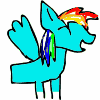 pichu116Posted 9 months agobluesplash:hey my name is bluesplash because it looks like my fur color is blue as the water. do you think i can help you with something?Delete Commentpspsp13Posted 9 months agoJaguarclaw:...who are you talking to?Warriorcatz112Posted 9 months agoBlastpaw: You're the nicest thing that's ever HAPPENED to me blushes Because I love you...Delete Commentpspsp13Posted 9 months agoBlossompaw:blushesi love you to,Blastpawhuvu7Posted 9 months agoLillyHeart: nods will i get a name?Delete Commentpspsp13Posted 9 months agoStormfrost:you might if you prove yourself worthy to my granmother and the clan,but those 2 apprentices are called Cherrypaw&Greypaw,there Medicine cat apprentices both training to be a medicinecatWarriorcatz112Posted 9 months agoBlastpaw:quickly rubs up against her and runs back to campDelete Commentpspsp13Posted 9 months agoBlossompaw:watched him run back to the clan,looked at the rock he gave her and smilespichu116Posted 9 months agobluesplash:never mindDelete Commentpspsp13Posted 9 months agoJaguarclaw:you said your names Bluesplash right?Warriorcatz112Posted 9 months agoBlastpaw: Taking a nap in his den.Delete Commentpspsp13Posted 9 months agoBlossompaw:looking for a place to put her rock atpichu116Posted 9 months agobluesplash:yesDelete Commentpspsp13Posted 9 months agoJaguar:you know what you can doWarriorcatz112Posted 9 months agoBlastpaw: Waking up at sun-highDelete Commentpspsp13Posted 9 months agoBlossompaw:being cleaned by her mom,embarrased-_-
Milkpool:cleaning her daughterpichu116Posted 9 months agobluesplash:whatDelete Commentpspsp13Posted 9 months agoJaguarclaw:go huntingWarriorcatz112Posted 9 months agoBlastpaw: giggling at Blossompaw from a few feet awayDelete Commentpspsp13Posted 9 months agoBlossompaw:mom! i can clean my self
Milkpool:well you seem to be lacking on that
Blossompaw:augh 
Berrypaw:laughing
Milkpool:you next Berrypaw
Berrypaw:o-oWarriorcatz112Posted 9 months agoBlastpaw: rofling HAHAHAHA!!Delete Commentpspsp13Posted 9 months agoHawkgaze:padded by Milkpool(Blossompaws father)Milky...what are you doing
Milkpool:i though i told you to stop calling me that
Hawkgaze:what ever,hey Blossompaw^^
Blossompaw:daddy! tell her to stop!!!
Hawkgaze:...nowalked off
Blossompaw:o0o
Milkpool:X3
Hawkgaze:i love those 2Warriorcatz112Posted 9 months agoBlastpaw:can't breathe he's laughing so hard XDDDDDDDDDelete Commentpspsp13Posted 9 months agoBlossompaw:-_-
Milkpool:there your clean now
Blossompaw:jumped from her mom and shacked her pelt
Adderfang&Hawkgaze:behind MilkpoolMILKY!
Milkpool:jumped up scaredYOU GUYS!!dont do that >0<
Adderfang:laughs(Berrypaws Father)
Hawkgaze:laughing cause her voice cracked
Milkpool:stormed offWarriorcatz112Posted 9 months agoBlastpaw: LOLDelete Commentpspsp13Posted 9 months agoHawkgaze:Nice one Adderfang
Adderfang:Naturallysmiled showing his "Adder Fangs"Warriorcatz112Posted 9 months agoBlastpaw:getting a gripDelete Commentpspsp13Posted 9 months agoBlossompaw:tackled her dad while he back was turnedWhy didn't you help me!!
Hawkgaze:cause you need to keep yout fur groomed like all the other girls around,you do want to look pretty dont you
Blossompaw:i dont know the meaning of pretty
Hawkgaze:cood call,but you do need to keep your fur groomed
Blossopaw:finejumped off
Hawkgaze:stood up
Adderfang:and that was about?
Hawkgaze:your your gonna be called crotch boy's sidekick in 2 seconds
Adderfang:ran
Hawkgaze:XDpspsp13Posted 9 months agog2gDelete CommentWarriorcatz112Posted 9 months agoBlastpaw: walking up to Blossompaw Hng! ^^Delete Commentpspsp13Posted 9 months agoBlossompaw:say nothing on what you just saw
g2gWarriorcatz112Posted 9 months ago(bye)
Blastpaw: Awww. C'mon! That was funny!Delete Commentpspsp13Posted 9 months agoBlossompaw:no it's not its down right embarrassing!WillowfrostPosted 9 months agoJadepaw: lolDelete Commentpspsp13Posted 9 months agoCherrypaw:fine then you do it
Stormfrost:see,this is why your not a medicine cat yetWillowfrostPosted 9 months agoJadepaw: lol againDelete Commentpspsp13Posted 9 months agoCherrypaw:fine,what else do i have to do?
Stormfrost:take these leaves and rap them around her leg,before i put this cast around you mouth
Cherrypaw:fineWillowfrostPosted 9 months agoJadepaw: will I be able to train again soon?Delete Commentpspsp13Posted 9 months agoStormfrost:you will,but not for 8-10 moons
Bumblepaw:WHAT!WillowfrostPosted 9 months agoJadepaw: WHAAAAAAAT! o0oDelete Commentpspsp13Posted 9 months agoStormfrost:you broke it pretty bad but if you stay off your leg it might heal in 6 moonsWillowfrostPosted 9 months agoJadepaw: :(Delete Commentpspsp13Posted 9 months agoStormfrost:it's ok
Bumblepaw:sighsWillowfrostPosted 9 months agoJadepaw: So i'm going to have to sit around and do nothing for 6 moons?Delete Commentpspsp13Posted 9 months agoStormfrost:yeahWillowfrostPosted 9 months agoJadepaw: -.- greatDelete Commentpspsp13Posted 9 months agoStormfrost:shrugged
Cherrypaw:rapped the cast around her legWillowfrostPosted 9 months agog2gReply to Comment Delete CommentWarriorcatz112Posted 9 months agoBlastpaw: Pfffff whatever. mumbles: I thought it was funnyDelete Commentpspsp13Posted 9 months agoBlossompaw:Blastpaw!>///<Warriorcatz112Posted 9 months agoBlastpaw: It WAS!Delete Commentpspsp13Posted 9 months agoBlossompaw:>////<Warriorcatz112Posted 9 months agoBlastpaw: Sooooo.... what now?Delete Commentpspsp13Posted 9 months agoBlossompaw:i dont knowWarriorcatz112Posted 9 months agoBlastpaw: RAWR! flops on the ground D:<Delete Commentpspsp13Posted 9 months agoBlossompaw:flopped on top of his back^^
g2gWarriorcatz112Posted 9 months agoBlastpaw: Oof! 

~byezDelete Commentpspsp13Posted 9 months agoBlossompaw:^^KimikohPosted 9 months agoviperkit: Now, where is Lionstar?Delete Commentpspsp13Posted 9 months agoVioletstar:looking over the clansKimikohPosted 9 months agoRavenflight: Meh? What's going on, Stormfrost?Delete Commentpspsp13Posted 9 months agoStormfrost:Nothing much,But gain control of your wild apprenticeKimikohPosted 9 months agoRavenflight: Well, she is my apprentice, and I apologize for not taking charge.Delete Commentpspsp13Posted 9 months agoStomfrost:if your looking for her,she's sitting on Tanglekit
Cherrypaw:sitting on TanglekitWarriorcatz112Posted 9 months agoBlastpaw: What was that for?Delete Commentpspsp13Posted 9 months agoBlossompaw:just spreading the love^^Warriorcatz112Posted 9 months agoBlastpaw: Does the love have to be so heavy?Delete Commentpspsp13Posted 9 months agoBlossompaw:I'm Not Fat!Warriorcatz112Posted 9 months agoBlastpaw: I wasn't calling you fat! o-o You're just squishing me!Delete Commentpspsp13Posted 9 months agoBlossompaw:well you could have told me nicely to get offWarriorcatz112Posted 9 months agoBlastpaw: Sawry. cuffs her ear But you can't stay mad at ME? Could you?Delete Commentpspsp13Posted 9 months agoBlossompaw:i would if i didn't love you Blastpawnipped his ear,jumping off of himWarriorcatz112Posted 9 months agoBlastpaw: Neither would I <3Delete Commentpspsp13Posted 9 months agoBlossompaw:i knew you wouldn't ^^
Milkpool:screamed like a little girlADDERFANG,HAWKGAZE!!!!
Both:laughingWillowfrostPosted 9 months agoJadepaw: mmph -3-Delete Commentpspsp13Posted 9 months agoStormfrost:dont worry your going to under great care
Bumblepaw:mumbles in her eari think thats the part your supposed to be worried aboutWarriorcatz112Posted 9 months agoBlastpaw: ........ Your mom is so..... weird o_ODelete Commentpspsp13Posted 9 months agoBlossompaw:i know,it's embarrassing to be seen with herWillowfrostPosted 9 months agoJadepaw: mumbles back yeah...Delete Commentpspsp13Posted 9 months agoBumblepaw:looked at Cherrypaw
Cherrypaw:got slapped by Flowertunnle
Stormfrost:herd the slapo-oWillowfrostPosted 9 months agoJadepaw: o.o I won't even ask whyDelete Commentpspsp13Posted 9 months agoCherrypaw:@-@
Stormfrost:.-.""
Flowertunnle:walked to the nurseryWarriorcatz112Posted 9 months agoBlastpaw: giggling ^^Delete Commentpspsp13Posted 9 months agoBlossompaw:but it's fun to be around her when my dad and Adderfang are aroundWillowfrostPosted 9 months agoJadepaw: Will i have to stay in here?Delete Commentpspsp13Posted 9 months agoStormfrost:for 1 moon yeah
Bumblepaw:fainted again
Spottedpaw:o-oWarriorcatz112Posted 9 months agoBlastpaw: They really do liven things up, don't they? ^^Delete Commentpspsp13Posted 9 months agoBlossompaw:yeah they do^^WillowfrostPosted 9 months agoJadepaw: Arrgh... pokes bumblepaw awakeDelete Commentpspsp13Posted 9 months agoBumblepaw:jerked=-=
Stormfrost:gone to make Jadepaw a nest for herWarriorcatz112Posted 9 months agoBlastpaw:^^Delete Commentpspsp13Posted 9 months agoHawkgaze:pads away from Milkpool
Adderfang:goes his diffrent direction
Milkpool:heaved a sigh
Blossompaw:^^||| i have a crazy familyWillowfrostPosted 9 months agoJadepaw: This is fun I:P pokes him againDelete Commentpspsp13Posted 9 months agoBumblepaw:jerked againWillowfrostPosted 9 months agoJadepaw: X3 Hey sleeping beauty! Wake up!Delete Commentpspsp13Posted 9 months agoBumblepaw:started break dancing
Spottedpaw:o-oWarriorcatz112Posted 9 months agoBlastpaw: Can't argue with thatDelete Commentpspsp13Posted 9 months agoBlossompaw:but i love them all^^WillowfrostPosted 9 months agoJadepaw: o.o"Delete Commentpspsp13Posted 9 months agoBumblepaw:stopped on the head spino-o
CHerrypaw:clapping
Greypaw:o0o
Spottedpaw:.-.WillowfrostPosted 9 months agoJadepaw: laughs XDDelete Commentpspsp13Posted 9 months agoBumblepaw:why are you guys starring at me?
Cherrypaw:XD
Greypaw:X3
Spottedpaw:you have to teach me how to dance like thatWillowfrostPosted 9 months agoJadepaw: laughs so hard criesDelete Commentpspsp13Posted 9 months agoBumblepaw:^^''''
Cherrypaw:laughing
Spottedpaw:^^Warriorcatz112Posted 9 months agoBlastpaw: ^^ They'd be fun to have as familyDelete Commentpspsp13Posted 9 months agoBlossompaw:you can join us if you want,My mom or dad wont careWillowfrostPosted 9 months agoJadepaw: i wish i could sleep-dance X3Delete Commentpspsp13Posted 9 months agoBumblepaw:-///^///-
Spottedpaw:X3
Cherrypaw&Greypaw:best thing i've ever seenWillowfrostPosted 9 months agoJadepaw: nudges him it was ^^Delete Commentpspsp13Posted 9 months agoBumblepaw:^^Warriorcatz112Posted 9 months agoBlastpaw: You mean your family? I don't really have one of my own...Delete Commentpspsp13Posted 9 months agoBlossompaw:yeah,come on you'll be the newest addition to my familyWarriorcatz112Posted 9 months agoBlastpaw: R-really?Delete Commentpspsp13Posted 9 months agoBlossompaw:yeah^^Warriorcatz112Posted 9 months agoBlastpaw: But if I'm part of your family, doesn't that mean we can't, y'know, be together?Delete Commentpspsp13Posted 9 months agoBlossompaw:we can still be together,were not blood relatedWarriorcatz112Posted 9 months agoBlastpaw: alright ^^Delete Commentpspsp13Posted 9 months agoBlossompaw:smilesWillowfrostPosted 9 months agoJadepaw: But if you don't want to do that again, don't faint! X3Delete Commentpspsp13Posted 9 months agoBumblepaw:i have fainting issues
Spottedpaw:yeah he doseWillowfrostPosted 9 months agoJadepaw: I can tellDelete Commentpspsp13Posted 9 months agoBumblepaw:^^||
Cherrypaw:watches Greypaw dance like Bumblepaw did
Greypaw:hitting all the moves Bumblepaw didWillowfrostPosted 9 months agoJadepaw: laughsDelete Commentpspsp13Posted 9 months agoBumblepaw:watches Greypaw
Greypaw:break dancing like a proWillowfrostPosted 9 months agoJadepaw: Go Greypaw!Delete Commentpspsp13Posted 9 months agoGreypaw:having fun^^

brbWillowfrostPosted 9 months agoJadepaw: tries to do a move, epicly fails because of her leg >.<Delete Commentpspsp13Posted 9 months agoBumblepaw:looked at JadepawWillowfrostPosted 9 months agoJadepaw: rawr...Delete Commentpspsp13Posted 9 months agoBumblepaw:you'll be ok Jadepaw
Greypaw:stopedKimikohPosted 9 months agoRavenflight: ... I won't even ask. pads over to Cherrypaw What are you doing?Delete Commentpspsp13Posted 9 months agoCherrypaw:sitting on Tanglekit
Tanglekit:get your lard butt off of me!!!
Cherrypaw:noKimikohPosted 9 months agoRavenflight: ...Why?Delete Commentpspsp13Posted 9 months agoCherrypaw:cause,1 she called me a slut 2,shes being rude to everybody and 3 she called me fat!
Tanglekit:i did not!KimikohPosted 9 months agoRavenflight: tilts his head Well, you, Cherrypaw, get OFF of Tanglekit, and Tanglekit, apologize to Cherrypaw- NOW.Delete Commentpspsp13Posted 9 months agoCherrypaw:jumped off
Tanglekit:i'm not apologizing to that thing!!KimikohPosted 9 months agoRavenflight: ohhhhh, but you will. Apologize NOW Tanglekit. Don't make me tell your mother.Delete Commentpspsp13Posted 9 months agoTanglekit:pishh go ahead i dont care,she never loved us anywayKimikohPosted 9 months agoRavenflight: ears prick in surprise Well... Um, okay. stalks off to motherDelete Commentpspsp13Posted 9 months agoTanglekit:i'm telling you she never loved us!
Doefoot:cleaning her pawKimikohPosted 9 months agoRavenflight: Uh, evening, Doefoot.Delete Commentpspsp13Posted 9 months agoDoefoot:looked up at Ravenflightwhats that matter?KimikohPosted 9 months agoRavenflight: Ahem, uh, Tanglekit is being a tad bit... er... Naughty.Delete Commentpspsp13Posted 9 months agoDoefoot:...and?KimikohPosted 9 months agoRavenflight: narrows eyes He called Cherrypaw a slut.Delete Commentpspsp13Posted 9 months agoDoefoot:she's not my problem anymoreWillowfrostPosted 9 months agoJadepaw: You'll come visit every day?Delete Commentpspsp13Posted 9 months agoBumblepaw:of course i willWillowfrostPosted 9 months agoJadepaw: ^^ good. purrsDelete Commentpspsp13Posted 9 months agoBumblepaw:^^WillowfrostPosted 9 months agoJadepaw: yawns im exausted.Delete Commentpspsp13Posted 9 months agoBumblepaw:get some sleep thenWillowfrostPosted 9 months agoJadepaw: Alright. nuzzles him, curls in her nestDelete Commentpspsp13Posted 9 months agoBumblepaw:blushedWillowfrostPosted 9 months agoJadepaw: falls asleep -.-Delete Commentpspsp13Posted 9 months agoBumblepaw:licked her fur when his brother and Cherrypaw wasn't watchingWillowfrostPosted 9 months agoJadepaw: purrs in her sleep

g2gDelete Commentpspsp13Posted 9 months agoBumblepaw:watches her
Greypaw,Spottedpaw&Cherrypaw:chattinghuvu7Posted 9 months agoLillyheart: gazes at stars my parents died when i stopped nursing some pack of huge black and white creatures they also killed my brother.Delete Commentpspsp13Posted 9 months agoStormfrost:i seehuvu7Posted 9 months agoLillyHeart: ill see you tomorrow. pads to nest


Lillyheart: Good Morning. is there anything i can do to help?Delete Commentpspsp13Posted 9 months agoStormfrost:being annoyed by 3 kits
Flowertunnle:it's never a good morning in here with those 3 kits around
Tanglekit,Lonekit&Bramblekit:annoying Stormfrosthuvu7Posted 9 months agoLillyHeart: Oh! i can help grabs each kit by scruff groups them altogherDelete Commentpspsp13Posted 9 months agoTanglekit:hey put me down!!
Lonekit:struggles
Bramblekit:holding stillhuvu7Posted 9 months agoLillyheart: Calm down, i wasnt hurting you guys!Delete Commentpspsp13Posted 9 months agoLonekit:lies!!
Tanglekit:you messed up my fur!!huvu7Posted 9 months agoLillyheart: Now, listen to your mother, from now on. She gets tired you know.Delete Commentpspsp13Posted 9 months agoTanglekit:pish our mother never loved us,she abandoned us at birth and left us to die
Stormfrost:rolled eyes
Lonekit:it's truehuvu7Posted 9 months agoLillyHeart: oh i didnt know! i know how you feel by the why....sorta.Delete Commentpspsp13Posted 9 months agoTanglekit:yeah if you have any good parenting tips go tell the lowlife over therepointing to there mother
Stormfrost:Tanglekit watch your language
Tanglekit:why!huvu7Posted 9 months agoLillyheart: well who nurses you?Delete Commentpspsp13Posted 9 months agoBramblekit:we eat this golden sweet stuff called honey,chewed with milk weed and it's mixed with fresh river waterhuvu7Posted 9 months agoLillyheart: Oh im sorry, anything i can do too help?Delete Commentpspsp13Posted 9 months agoBramblekit:shruggs
Tanglekit:??
Lonekit:??huvu7Posted 9 months agoLillyheart: ill be right back

Lillyheart: exuce me, whatever your name is, you have no right to abanned this kits!Delete Commentpspsp13Posted 9 months agoDoefoot:there my kits and i'll do what ever i want with themhuvu7Posted 9 months agoLillyheart: Okay, why would you want kits if you hate them!! ready to attackDelete Commentpspsp13Posted 9 months agoDoefoot:Cause I was raped!!huvu7Posted 9 months agoLillyheart: calms dwon a little What?! Okay, Okay, but you should still take care of them.Delete Commentpspsp13Posted 9 months agoDoefoot:i would have took care of them if they were the kits i planned on having instead of being forced to care forehuvu7Posted 9 months agoLillyheart: nods Well then can i be their second mom?Delete Commentpspsp13Posted 9 months agoDoefoot:...go aheadhuvu7Posted 9 months agoLillyheart: Did you hear that kit! im your new mother!Delete Commentpspsp13Posted 9 months agoTanglekit:wootwirled finger
Lonekit:yay!
Bramblekit:^^huvu7Posted 9 months ago'Lillyheart: wraps tail around around all kits Are't you guys so happy!!Delete Commentpspsp13Posted 9 months agoTanglekit:no
Lonekit&BRamblekit:yeah!huvu7Posted 9 months agoLillyheart: Tanglekit whats wrong?Delete Commentpspsp13Posted 9 months agoTanglekit:i liked messing with the medicine cats every day and nighthuvu7Posted 9 months agoLillyheart: Well, sweetie dont you think they get tired and besides theres lots of kits to play with you know!Delete Commentpspsp13Posted 9 months agoTanglekit:but thats the fun part!huvu7Posted 9 months agoLillyheart: dont worry you can visit them......only if i had a name....Delete Commentpspsp13Posted 9 months agoTanglekit:...you dont have a name?pspsp13Posted 9 months agog2gDelete Commenthuvu7Posted 9 months agoLillyheart: no i dont im nameless....but im hoping to get one soon!Delete Commentpspsp13Posted 9 months agoTanglekit:wow .-.
Bramblekit:we were nameless for most our life,the medicine cats gave us our names cause our mom neglected the care of us...huvu7Posted 9 months agoLillyHeart: sees VioletStar When will i get a name?Delete Commentpspsp13Posted 9 months agoVioletstar:startled from thinkingoh, right naming ceremony...i'm going to have to hold off on that cause theres kits that will be 6 moons old in 2 more days


g2gKimikohPosted 9 months agoRavenflight: What do you mean..?Delete Commentpspsp13Posted 9 months agoDoefoot:there not my problem to care for any moreKimikohPosted 9 months agoRavenflight: And why is that?Delete Commentpspsp13Posted 9 months agoDoefoot:cause the 3 of them were taken and given to the medicine cats to raiseWillowfrostPosted 9 months agoJadepaw: wakes up the next morningDelete Commentpspsp13Posted 9 months agoBumblepaw:was watching her sleep,then fell asleep his selfWillowfrostPosted 9 months agoJadepaw: nuzzles her head softly into his furDelete Commentpspsp13Posted 9 months agoBumblepaw:-o-purred softlyWillowfrostPosted 9 months agoJadepaw: ^^ he's so cute when he sleepsDelete Commentpspsp13Posted 9 months agoBumblepaw:fur fluffed when she said that
Cherrypaw:...
Greypaw:...WillowfrostPosted 9 months agoJadepaw: o.o i said that out loud, didn't i?Delete Commentpspsp13Posted 9 months agoCherrypaw&Greypaw:nodding yes
Bumblepaw://o\\WillowfrostPosted 9 months agoJadepaw: Well, this is awkward.Delete Commentpspsp13Posted 9 months agoGreypaw:yup
Cherrypaw:very>.>
Bumblepaw:woke up with fluffed up furWillowfrostPosted 9 months agoJadepaw: lets pretend the last 5 minutes of our lives never happenedDelete Commentpspsp13Posted 9 months agoBumblepaw:.-.??
Cherrypaw:agreed
Greypaw:okWillowfrostPosted 9 months agoJadepaw: ^^" morning, bumblepawDelete Commentpspsp13Posted 9 months agoBumblepaw:morning??huvu7Posted 9 months agoLillyheart: Oh, ok then....... c'om kits lets go to the nursery!Delete Commentpspsp13Posted 9 months agoTanglekit,Bramblekit&Lonekit:okWillowfrostPosted 9 months agoJadepaw: ^^"Delete Commentpspsp13Posted 9 months agoBumblepaw:??
Cherrypaw:/-\WillowfrostPosted 9 months agoJadepaw: ....

g2gDelete Commentpspsp13Posted 9 months agoBumblepaw:what happened?huvu7Posted 9 months agoLillyheart: arrives now go play with the other kits.Delete Commentpspsp13Posted 9 months agoLonekit:ok
Bramblekit:ok
Tanglekit:just sat there refusing to movehuvu7Posted 9 months agoLillyheart: C'mon Tanglekit youll have tons of fun, your siblings are happyDelete Commentpspsp13Posted 9 months agoTanglekit:no i refusehuvu7Posted 9 months agoLillyheart: Fine have this the hard waygrabs scruffDelete Commentpspsp13Posted 9 months agoTanglekit:Hey!! Put Me DOWN!huvu7Posted 9 months agoLillyheart: brings to nursery There no stay, ill be right back to get some food.Delete Commentpspsp13Posted 9 months agoTanglekit:fonehuvu7Posted 9 months agoLillyheart: brings rabbit when do you guys start eating solid food?Delete Commentpspsp13Posted 9 months agoTanglekit:i dont know
Bramblekit:our teeth are not strong enough to chew meathuvu7Posted 9 months agoLillyheart: How old are you guys?Delete Commentpspsp13Posted 9 months agoBramblekit:almost 3 moons...i thinkhuvu7Posted 9 months agoLillyheart: im surprised i havent asked this buy what do you do here?



when you have time can draw Lillyheart :3Delete Commentpspsp13Posted 9 months agoBramblekit:shrugged i dun knowhuvu7Posted 9 months agoinstead of buy i meant butReply to Comment Delete Commenthuvu7Posted 9 months agoLillyheart: Oh, look some kits are coming!Delete Commentpspsp13Posted 9 months agoVioletstar:walking 2 kits that got out the clan back to the nursery
Applekit&Featherkit:in trouble
Violetstar:if i see the both of you out this clan 1 more time i'm delaying your apprentice ceremony
Applekit:but WHY!
Violetstar:cause i said so,now gohuvu7Posted 9 months agoLillyheart: eyes narrow then whispers they seem klike trouble makers..Delete Commentpspsp13Posted 9 months agoFeatherkit:it's your fault 
Applekit it is not my fault! you followed me!!
Featherkit:NO YOU DRAGGED ME 
Violetstar:shakes her headjust go in the nursery
Featherkit&Applekit:yes Great grand motherhuvu7Posted 9 months agoLillyheart: wonders who they are wraps tail around her kitsDelete Commentpspsp13Posted 9 months agoVioletstar:looked up at Lillyheartoh,i see you found the nursery,and Doefoots kits
Featherkit&Applekit:ran in the nursery tackling there litter mateshuvu7Posted 9 months agoLillyheart: Yes I did,......Um, who are those kits they seem pretty big..Delete Commentpspsp13Posted 9 months agoVioletstar:those are Featherkit,Applekit,Oceankit,Sootkit,Stonekit,Glowkit&Sparkkit.there my kin all but Glowkit&Sparkkithuvu7Posted 9 months agoLillyheart: Um, dont you think their sorta to big to be kits...Delete Commentpspsp13Posted 9 months agoVioletstar:yeah,there ceromony is in 2 days,and this makes them think it's a good chance to start acting uphuvu7Posted 9 months agoLillyheart: Listen im thier new mom because i have milk...See there was this cat named Paws that loved and i had a misbirth....Delete Commentpspsp13Posted 9 months agoViolestar:so your Doefoots kits's foster mom now,thats good. that means the medicinecats will have a chance to catch up on workhuvu7Posted 9 months agoLillyheart: nods Tanglekits a bit sad to leave the medichine den.Delete Commentpspsp13Posted 9 months agoVioletstar:i know,she really loves the medicine catshuvu7Posted 9 months agoLillyheart: gazes at stars I dont know anything about your ways, but I know these kits need someone that loves them...Delete Commentpspsp13Posted 9 months agoVioletstar:i know,i'm sure you'll be the perfect mother for themhuvu7Posted 9 months agoLillyheart: Its almost bedtime yawns anything important happening tomorrow?Delete Commentpspsp13Posted 9 months agoVioletstar:nothing big,huvu7Posted 9 months agoLillyheart: nods I ought to go to bed now...Good Night. C'mon kits its bedtime.Delete Commentpspsp13Posted 9 months agoVioletstar:good night
Tanglekit:depressed in the nest
Lonkit:tired
Bramblekit:annoyed at Tanglekits depressionhuvu7Posted 9 months agoLillyheart: Tanglekit, stop moaningDelete Commentpspsp13Posted 9 months agoTanglekit:hmffhuvu7Posted 9 months agoLillyheart: lays on side ZZZZZzzzzzZZZZZDelete Commentpspsp13Posted 9 months agoTanglekit:snook out the nursery and into the medicine cats den
Lonekit&Bramblekit:asleepKimikohPosted 9 months agoRavenflight: Why don't you love them?Delete Commentpspsp13Posted 9 months agoDoefoot:cause they weren't the kits i planned on havingKimikohPosted 9 months agoRavenflight: Oh, really? WEll then.. Who is the medicine cat caring for them?Delete Commentpspsp13Posted 9 months agoDoefoot:Flowertunnle isWillowfrostPosted 9 months agoJadepaw: Oh, nothingDelete Commentpspsp13Posted 9 months agoBumblepaw:ok thenWillowfrostPosted 9 months agoJadepaw: I'm hungry. anyone else up for some food?Delete Commentpspsp13Posted 9 months agoCherrypaw:i am
Greypaw:yeah same here
Bumblepaw:i'll get itWillowfrostPosted 9 months agoJadepaw: okDelete Commentpspsp13Posted 9 months agoBumblepaw:what do you want?
Cherrypaw:just get a rabbit for Greypaw and i to share,cause she can never finish them
Bumblepaw:okWillowfrostPosted 9 months agoJadepaw: I'll have a mouseDelete Commentpspsp13Posted 9 months agoBumblepaw:okwent to the prey pile getting a rabbit,a mouse and a voleWillowfrostPosted 9 months agoJadepaw: cleans her fur while she waitsDelete Commentpspsp13Posted 9 months agoBumblepaw:came back,gave the rabbit to Cherrypaw&Greypaw,and gave the mouse to Jadepawhere you goWillowfrostPosted 9 months agoJadepaw: ThanksDelete Commentpspsp13Posted 9 months agoBumblepaw:your welcome^^WillowfrostPosted 9 months agoJadepaw: ^^ starts eatingDelete Commentpspsp13Posted 9 months agoBumblepaw:eating his bird
Cherrypaw&Greypaw:sharing a rabbitWillowfrostPosted 9 months agoJadepaw: finishes her mouse quicklyDelete Commentpspsp13Posted 9 months agoBumblepaw:still eating
Cherrypaw:nomming on the rabbit
Greypaw:gnawing on the boneWillowfrostPosted 9 months agoJadepaw: bored nowDelete Commentpspsp13Posted 9 months agoBumblepaw:finishedWillowfrostPosted 9 months agoJadepaw: picks at a piece of mossDelete Commentpspsp13Posted 9 months agoBumblepaw:what cha doing?WillowfrostPosted 9 months agoJadepaw: Nothing, really. i'm boredDelete Commentpspsp13Posted 9 months agoBumblepaw:ah..okWillowfrostPosted 9 months agojadepaw: i wish i could go run in the forest again... lays head on front pawsDelete Commentpspsp13Posted 9 months agoBumblepaw:dont worry,i'll be here with you to keep you companyWillowfrostPosted 9 months agoJadepaw: Thanks ^^Delete Commentpspsp13Posted 9 months agoBumblepaw:no problem^^WillowfrostPosted 9 months agoJadepaw: paws at him rawr im a dinosaur :PDelete Commentpspsp13Posted 9 months agoBumblepaw:moo,i'm a cow =PWillowfrostPosted 9 months agoJadepaw: meeeee im a unicorn -:PDelete Commentpspsp13Posted 9 months agoBumblepaw:i'm a stupid birdclan warriorwent crosseyedderpWillowfrostPosted 9 months agojadepaw: X3 lolDelete Commentpspsp13Posted 9 months agoBumblepaw:chuckledWillowfrostPosted 9 months agoJadepaw: Har har harDelete Commentpspsp13Posted 9 months agoBumblepaw:i'm a strong raveclan warrior,along with my trusted brave warrior by my sideWillowfrostPosted 9 months agoJadepaw: Same here :3Delete Commentpspsp13Posted 9 months agoBumblepaw:alright=DWillowfrostPosted 9 months agoJadepaw: now i'm a tree. sticks arms out these are my branches X3Delete Commentpspsp13Posted 9 months agoBumblepaw:i'm a little tea pot!=DWillowfrostPosted 9 months agoJadepaw: short and stout X3Delete Commentpspsp13Posted 9 months agoBumblepaw:this is my handle,this is my spout XDWillowfrostPosted 9 months agoJadepaw: When i get all steamed up, hear me shout! XPDelete Commentpspsp13Posted 9 months agoBumblepaw:and i forget the rest of the song .-.WillowfrostPosted 9 months agoJadepaw: it's just tip me over and pour me outDelete Commentpspsp13Posted 9 months agoBumblepaw:ah...that makes senseWillowfrostPosted 9 months agoJadepaw: XPDelete Commentpspsp13Posted 9 months agoBumblepaw:well sorry i forgot the wordsWillowfrostPosted 9 months agojadepaw: its okay. im surprised i even remembered that songDelete Commentpspsp13Posted 9 months agoBumblepaw:wow lol X3WillowfrostPosted 9 months agoJadepaw: lol yepDelete Commentpspsp13Posted 9 months agoBumblepaw:wats another good song my mom use to sing for me?WillowfrostPosted 9 months agoJadepaw: whatDelete Commentpspsp13Posted 9 months agoBumblepaw:do you know the muffin manWillowfrostPosted 9 months agoJadepaw: I know this one! :DDelete Commentpspsp13Posted 9 months agoBumblepaw:my mom use to sing it diffrently to me just to cheer me up cause Dottedpaw and Spottedpaw would never play with meWillowfrostPosted 9 months agoJadepaw: How'd she sing it?Delete Commentpspsp13Posted 9 months agoBumblepaw:when i was 1-2 moon old she would sing it like this
"Do you know the muffin,the muffin man,the muffin man. Do you know the muffin man the lives down Bumblekits lane"then she would tap my nose and repeat it over again until i would mew or mumbled along,then when i got older she would keep repeating it until i learned the words then sing along with herhuvu7Posted 9 months agoLillyheart: whiskers twicth still sleepingDelete Commentpspsp13Posted 9 months agoLonekit:snuggled close to her,asleep
Bramblekit:fast asleepWillowfrostPosted 9 months agoJadepaw: CuteDelete Commentpspsp13Posted 9 months agoBumblekit:yeah,i never hear it anymorehuvu7Posted 9 months agoLillyheart: opens eyes a little then closes...then opens eyes again...then she whispered Tanglekit?Delete Commentpspsp13Posted 9 months agoLonekit&Bramblekit:fast asleepWillowfrostPosted 9 months agoJadepaw: what r muffinz anywways?Delete Commentpspsp13Posted 9 months agoBumblekit:there something twolegs eat i guesshuvu7Posted 9 months agoLillyheart: walks out slowly then looks around for TanglekitDelete Commentpspsp13Posted 9 months agoTanglekit:sleep in the medicinecats den next to Cherrypaw&StormfrostWillowfrostPosted 9 months agoJadepaw: oh.

g2gDelete Commentpspsp13Posted 9 months agoBumblepaw:yeah,i still like the song^^huvu7Posted 9 months agoLillyHeart: gasps pads up brushes Tanglekits pelt with tail Sweetheart wake up.Delete Commentpspsp13Posted 9 months agoTanglekit:woke up tiredlyw-what time is it=-=huvu7Posted 9 months agoLillyheart: like in hour to morning, Sweetie come back to the nursery its to cold for you in here youll get sick.Delete Commentpspsp13Posted 9 months agoTanglekit:i dun wanna//=\\to tired to movehuvu7Posted 9 months agoLillyHeart: Tanglekit you cant stay in here for your whole life, but you can visit them whenever you like.Delete Commentpspsp13Posted 9 months agoTanglekit:slowly creeping back to sleephuvu7Posted 9 months agoLillyheart: taps Tanglekits head gently Did you hear me? Lets go.Delete Commentpspsp13Posted 9 months agoTanglekit:asleephuvu7Posted 9 months agoLillyheart: Ok fine you can sleep here, but only tonight...pads back to nest

Lillyheart: Good Morning BrambleKit and Lonekit!Delete Commentpspsp13Posted 9 months agoLonekit&Bramblekit:yawninghuvu7Posted 9 months agoLillyheart: So what do you guys usally do when your awake?Delete Commentpspsp13Posted 9 months agoBramblekit:we run around for a little while Stormfrost naggs Cherrypaw to mix us some foodhuvu7Posted 9 months agowell they dont have to make you food any more. Ill go get Tanglekit for Breakfast.

Lillyheart: C'mon Tanglekit lets go to the nursery for breakfast.Delete Commentpspsp13Posted 9 months agoTanglekit:tackling Cherrypaw
Cherrypaw:GAH YOUR BACK!!
Tanglekit:yup =D
Stormfrost:<.<""huvu7Posted 9 months agoSorry on the beggining of it i forgot to put LillyheartReply to Comment Delete Commenthuvu7Posted 9 months agoTanglekiy: C'mon theres breakfast in the nursery you know!Delete Commentpspsp13Posted 9 months agoTanglekit:i dunt wanna go//o\\
Stormfrost:i think you should go
Tanglekit:why?!?
Stormfrost:cause all of us fell back on our work and we need to catch up
Tanglekit:finefollows Lillyhearthuvu7Posted 9 months agoi meant Lillyheart...againReply to Comment Delete Commenthuvu7Posted 9 months agoLillyheart: walks in nursery lays on sideDelete Commentpspsp13Posted 9 months agoCherrypaw:THANK STARCLAN!!!
Tanglekit:i forgot somethingran back to the medicine cats den and hugged Cherrypaw
Cherrypaw:o.o
Stormfrost:smiled a littleand what about me
Tanglekit:no!X3
Cherrypaw:i'm her favorite |3
Tanglekit:no your just squishy thicket bushX3gave a quick hug to Stormrost and ran back to the nursery
Cherrypaw:YOU TOLD HER TO CALL ME THAT!
Stormrost:Yes i did^^huvu7Posted 9 months agoLillyheart: lays on sideDelete Commentpspsp13Posted 9 months agoall 3:nurses from herhuvu7Posted 9 months agoLillyheart: finishes So you can go play with the kits teyll be happy to see you!Reply to Comment Delete CommentWarriorcatz112Posted 9 months agoBlastpaw:taking a nap in the app. denReply to Comment Delete CommentWillowfrostPosted 9 months agoJadepaw: Me too^^Reply to Comment Delete Comment